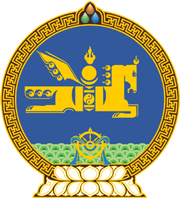 МОНГОЛ УЛСЫН ХУУЛЬ2023 оны 11 сарын 10 өдөр                                                                  Төрийн ордон, Улаанбаатар хотМОНГОЛ УЛСЫН 2024 ОНЫ    ТӨСВИЙН ТУХАЙНЭГДҮГЭЭР БҮЛЭГНИЙТЛЭГ ҮНДЭСЛЭЛ1 дүгээр зүйл.Хуулийн зорилт 1.1.Энэ хуулийн зорилт нь Монгол Улсын төсөвт 2024 оны төсвийн жилд төвлөрүүлэх орлого, зарцуулах төсвийн хэмжээ, орлого төвлөрүүлэх байгууллага, орон нутгийн төсөвт олгох санхүүгийн дэмжлэг, Орон нутгийн хөгжлийн нэгдсэн сан болон улсын төсвөөс Орон нутгийн хөгжлийн санд олгох орлогын шилжүүлэг, орон нутгийн төсвөөс улсын төсөвт төвлөрүүлэх орлого, төсвийн ерөнхийлөн захирагчид төсөв зарцуулах эрх олгох, Төсвийн тогтворжуулалтын санд хуримтлуулах хөрөнгийн хэмжээ, Ирээдүйн өв санд хуримтлуулах хөрөнгийн хэмжээ, төсвийн алдагдлыг санхүүжүүлэх эх үүсвэр, мөнгөн гүйлгээтэй холбогдсон харилцааг зохицуулахад оршино.2 дугаар зүйл.Монгол Улсын 2024 оны төсвийн хууль тогтоомж2.1.Монгол Улсын 2024 оны төсвийн хууль тогтоомж нь Төсвийн тухай хууль, Төсвийн тогтвортой байдлын тухай хууль, энэ хууль болон эдгээр хуультай нийцүүлэн гаргасан хууль тогтоомжийн бусад актаас бүрдэнэ.ХОЁРДУГААР БҮЛЭГМОНГОЛ УЛСЫН 2024 ОНЫ ТӨСВИЙН ОРЛОГО, ЗАРЛАГА БОЛОН ХӨРӨНГӨ, ӨРИЙН УДИРДЛАГА3 дугаар зүйл.Монгол Улсын төсөвт 2024 оны төсвийн жилд төсвийн ерөнхийлөн захирагч, түүний харьяа болон бусад байгууллага доор дурдсан орлого төвлөрүүлнэ:4 дүгээр зүйл.Монгол Улсын төсөвт 2024 оны төсвийн жилд төвлөрүүлэх төсвийн тэнцвэржүүлсэн орлого 18,359,777.4 сая төгрөг байна.				5 дугаар зүйл.Монгол Улсын төсөвт 2024 оны төсвийн жилд төсвийн ерөнхийлөн захирагч доор дурдсан хэмжээтэй эргэн төлөх үндсэн төлбөр төлнө:6 дугаар зүйл.Монгол Улсын төсвөөс 2024 оны төсвийн жилд төсвийн ерөнхийлөн захирагч доор дурдсан төсөв зарцуулна: 6.1.Монгол Улсын төсвөөс 2024 оны төсвийн жилд төсвийн ерөнхийлөн захирагчийн зарцуулах зардал доор дурдсан хэмжээтэй байна: 6.2.Монгол Улсын төсвөөс 2024 оны төсвийн жилд төсвийн ерөнхийлөн захирагчид эргэн төлөгдөх нөхцөлтэйгээр доор дурдсан хэмжээтэй санхүүжилт олгоно:7 дугаар зүйл.Монгол Улсын төсвөөс 2024 оны төсвийн жилд зарцуулах төсвийн зарлагын хэмжээ 20,753,857.3 сая төгрөг байна.8 дугаар зүйл.Монгол Улсын төсвийн хөрөнгөөр 2024 оны төсвийн жилд хөрөнгө оруулалтын төсөл, арга хэмжээ, барилга байгууламжийг 3,359,350.2 сая төгрөгөөр санхүүжүүлнэ.9 дүгээр зүйл.“Барих-Шилжүүлэх” концессын төрлөөр хэрэгжүүлсэн төсөл, арга хэмжээ, барилга байгууламжид Монгол Улсын төсвийн хөрөнгөөр 2024 оны төсвийн жилд 25,000.0 сая төгрөгийн эргэн төлөлт хийнэ.10 дугаар зүйл.2023 оны 09 дүгээр сарын 29-ний өдрийн байдлаар Төсвийн тогтворжуулалтын сангийн үлдэгдэл 1,231,447.7 сая төгрөг байна. Төсвийн тогтвортой байдлын тухай хуулийн 16 дугаар зүйлд заасны дагуу Төсвийн тогтворжуулалтын санд 2024 оны төсвийн жилд 513,710.9 сая төгрөг хуримтлуулна.11 дүгээр зүйл.2023 оны 09 дүгээр сарын 29-ний өдрийн байдлаар Ирээдүйн өв сангийн үлдэгдэл 2,788,332.7 сая төгрөг байна. Ирээдүйн өв сангийн тухай хуулийн 7 дугаар зүйлд заасны дагуу Ирээдүйн өв санд 2024 оны төсвийн жилд 1,353,307.4 сая төгрөг хуримтлуулна.12 дугаар зүйл.2024 оны төсвийн жилд төсвийн алдагдлыг санхүүжүүлэх эх үүсвэрийг доор дурдсанаар баталсугай:12.1.Өрийн удирдлагын тухай хуулийн 12.1.1, 12.1.3, 12.1.6 болон 281.1-д заасан зориулалтаар хийх гадаад, дотоод зээллэгийн дээд хэмжээг 3,414,050.7 сая төгрөг хүртэл;12.2.Өрийн удирдлагын тухай хуулийн 12.1.5-д заасан зориулалтаар Засгийн газрын авч ашиглах гадаад төслийн зээлийн дээд хэмжээг 1,225,000.0 сая төгрөг хүртэл.13 дугаар зүйл.Тухайн төсвийн жилд эргэн төлөгдөх нөхцөлтэй гаргасан зээллэг болон өрийн зохицуулалтын арга хэмжээнээс бусад 2024 оны төсвийн жилд төлөх Засгийн газрын өрийн үндсэн төлбөрийн хэмжээ 3,286,546.7 сая төгрөг байна.  14 дүгээр зүйл.Засгийн газрын гаргах өрийн баталгааны дээд хэмжээ 2024 оны төсвийн жилд 3,550,000.0 сая төгрөг байна.15 дугаар зүйл.Засгийн газар Төсвийн тогтвортой байдлын тухай хууль, Ирээдүйн өв сангийн тухай хуулийг дагаж мөрдөх журмын тухай хууль, Өрийн удирдлагын тухай хуулийн 12.1.2 болон 12.1.4-т заасан зориулалтаар Засгийн газрын өрийн удирдлагын 2023-2025 оны стратегийн баримт бичигт нийцүүлэн өрийн зохицуулалтын үйл ажиллагааг авч хэрэгжүүлнэ.ГУРАВДУГААР БҮЛЭГОРОН НУТГИЙН ТӨСӨВТ ОЛГОХ САНХҮҮГИЙН ДЭМЖЛЭГ, ОРОН НУТГИЙН ТӨСВӨӨС ТӨВЛӨРҮҮЛЭХ ОРЛОГО, ОРОН НУТГИЙН ХӨГЖЛИЙН НЭГДСЭН САН БОЛОН УЛСЫН ТӨСВӨӨС ОРОН НУТГИЙН ХӨГЖЛИЙН САНД ОЛГОХ ОРЛОГЫН ШИЛЖҮҮЛЭГ16 дугаар зүйл.2024 оны төсвийн жилд орон нутгийн төсөвт доор дурдсан хэмжээтэй санхүүгийн дэмжлэг олгоно:						17 дугаар зүйл.2024 оны төсвийн жилд орон нутгийн төсвөөс улсын төсөвт доор дурдсан хэмжээтэй орлого төвлөрүүлнэ: 18 дугаар зүйл.2024 оны төсвийн жилд Орон нутгийн хөгжлийн нэгдсэн сан болон улсын төсвөөс Орон нутгийн хөгжлийн санд олгох орлогын шилжүүлэг доор дурдсан хэмжээтэй байна: ДӨРӨВДҮГЭЭР БҮЛЭГБУСАД ЗҮЙЛ19 дүгээр зүйл.“Төсвийн ерөнхийлөн захирагч нарын 2024 онд хэрэгжүүлэх хөтөлбөр, хөтөлбөрийн хүрэх үр дүнгийн талаарх чанарын болон тоо хэмжээний үзүүлэлт”-ийг 1 дүгээр хавсралтаар баталсугай. 20 дугаар зүйл.“Монгол Улсын төсвийн хөрөнгөөр 2024 онд санхүүжүүлэх хөрөнгө оруулалтын төсөл, арга хэмжээ, барилга байгууламжийн жагсаалт”-ыг 2 дугаар хавсралтаар баталсугай.21 дүгээр зүйл.“Монгол Улсын төсвийн хөрөнгөөр 2024 онд эргэн төлөлт хийх концессын “Барих-Шилжүүлэх” төрлөөр хэрэгжүүлсэн төсөл, арга хэмжээ, барилга байгууламжийн жагсаалт”-ыг 3 дугаар хавсралтаар баталсугай.22 дугаар зүйл.Энэ хуулийг 2024 оны 01 дүгээр сарын 01-ний өдрөөс эхлэн дагаж мөрдөнө.	МОНГОЛ УЛСЫН ИХ 	ХУРЛЫН ДЭД ДАРГА 				Л.МӨНХБААТАР Монгол Улсын 2024 оны төсвийн тухайхуулийн 1 дүгээр хавсралт                                   ТӨСВИЙН ЕРӨНХИЙЛӨН ЗАХИРАГЧ НАРЫН 2024 ОНД ХЭРЭГЖҮҮЛЭХ ХӨТӨЛБӨР, ХӨТӨЛБӨРИЙН ХҮРЭХ ҮР ДҮНГИЙН                                                                                                                                                  ТАЛААРХ ЧАНАРЫН БОЛОН ТОО ХЭМЖЭЭНИЙ ҮЗҮҮЛЭЛТТэмдэгтийн тайлбар:"T" - сүүлийн мэдэгдэж байгаа суурь оны түвшин "<" - ээс/аас доошгүй---оОо---Д/дТөсвийн ерөнхийлөн захирагчТөсвийн ерөнхийлөн захирагчДүн /сая төгрөгөөр/1Монгол Улсын Их Хурлын даргаМонгол Улсын Их Хурлын дарга100.0Харьяа төсөвт байгууллагын өөрийн орлого100.02Монгол Улсын Ерөнхийлөгчийн Тамгын газрын даргаМонгол Улсын Ерөнхийлөгчийн Тамгын газрын дарга185.0Харьяа төсөвт байгууллагын өөрийн орлого185.03Шүүхийн ерөнхий зөвлөлийн даргаШүүхийн ерөнхий зөвлөлийн дарга510.0Харьяа төсөвт байгууллагын өөрийн орлого510.04Санхүүгийн зохицуулах хорооны даргаСанхүүгийн зохицуулах хорооны дарга2,737.7Харьяа төсөвт байгууллагын өөрийн орлого2,737.75Монгол Улсын Ерөнхий сайдМонгол Улсын Ерөнхий сайд648,431.7Төрийн өмчийн бодлого, зохицуулалтын газар644,002.5үүнээс: Ирээдүйн өв санд520,083.2Харьяа төсөвт байгууллагын өөрийн орлого4,429.26Монгол Улсын Шадар сайдМонгол Улсын Шадар сайд15,941.5Харьяа төсөвт байгууллагын өөрийн орлого15,941.57Монгол Улсын Шадар сайд бөгөөд Эдийн засаг, хөгжлийн сайдМонгол Улсын Шадар сайд бөгөөд Эдийн засаг, хөгжлийн сайд132.6Харьяа төсөвт байгууллагын өөрийн орлого132.68Монгол Улсын сайд, Засгийн газрын Хэрэг эрхлэх газрын даргаМонгол Улсын сайд, Засгийн газрын Хэрэг эрхлэх газрын дарга175.0Харьяа төсөвт байгууллагын өөрийн орлого175.09Байгаль орчин, аялал жуулчлалын сайдБайгаль орчин, аялал жуулчлалын сайд1,485.5Харьяа төсөвт байгууллагын өөрийн орлого1,485.510Гадаад харилцааны сайдГадаад харилцааны сайд6,000.0Дипломат төлөөлөгчийн газрууд6,000.011Сангийн сайдСангийн сайд18,181,474.2Татварын ерөнхий газар10,675,146.9үүнээс: Төсвийн тогтворжуулалтын санд513,710.9үүнээс: Ирээдүйн өв санд833,224.2Гаалийн ерөнхий газар6,727,915.6Сангийн яам211,194.0Гадаад тусламжийн орлогоос санхүүжих558,000.0Харьяа төсөвт байгууллагын өөрийн орлого9,217.612Хууль зүй, дотоод хэргийн сайдХууль зүй, дотоод хэргийн сайд83,749.0Улсын бүртгэлийн ерөнхий газар45,000.0Цагдаагийн ерөнхий газар2,700.0Эрүүл мэндийн даатгалын сангаас улсын эмнэлэгт олгох санхүүжилтийн орлого1,552.9Харьяа төсөвт байгууллагын өөрийн орлого34,496.113Батлан хамгаалахын сайдБатлан хамгаалахын сайд38,185.4Харьяа төсөвт байгууллагын өөрийн орлого38,185.414Боловсрол, шинжлэх ухааны сайдБоловсрол, шинжлэх ухааны сайд5,857.9Харьяа төсөвт байгууллагын өөрийн орлого5,857.915Зам, тээврийн хөгжлийн сайдЗам, тээврийн хөгжлийн сайд175,300.0Иргэний нисэхийн ерөнхий газар150,000.0Зам, тээврийн хөгжлийн яам300.0Харьяа төсөвт байгууллагын өөрийн орлого25,000.016Уул уурхай, хүнд үйлдвэрийн сайдУул уурхай, хүнд үйлдвэрийн сайд426,173.4Ашигт малтмал, газрын тосны газар421,903.3Үндэсний геологийн алба110.0Харьяа төсөвт байгууллагын өөрийн орлого4,160.217Хүнс, хөдөө аж ахуй, хөнгөн үйлдвэрийн сайдХүнс, хөдөө аж ахуй, хөнгөн үйлдвэрийн сайд54,588.5Харьяа төсөвт байгууллагын өөрийн орлого54,588.518Хөдөлмөр, нийгмийн хамгааллын сайдХөдөлмөр, нийгмийн хамгааллын сайд38,454.4Хөдөлмөр, халамжийн үйлчилгээний ерөнхий газар850.0Эрүүл мэндийн даатгалын сангаас улсын эмнэлэгт олгох санхүүжилтийн орлого2,535.1Харьяа төсөвт байгууллагын өөрийн орлого35,069.319Эрүүл мэндийн сайдЭрүүл мэндийн сайд5,555.4Харьяа төсөвт байгууллагын өөрийн орлого5,555.420Цахим хөгжил, харилцаа холбооны сайдЦахим хөгжил, харилцаа холбооны сайд8,665.5Харьяа төсөвт байгууллагын өөрийн орлого8,665.5Д/дТөсвийн ерөнхийлөн захирагчТөсвийн ерөнхийлөн захирагчДүн
/сая төгрөгөөр/1Сангийн сайдСангийн сайд437,311.2Үүнээс: “Улаанбаатар төмөр зам” хувь нийлүүлсэн нийгэмлэгийн дүрмийн санд83,673.52Хууль зүй, дотоод хэргийн сайдХууль зүй, дотоод хэргийн сайд20,600.73Боловсрол, шинжлэх ухааны сайдБоловсрол, шинжлэх ухааны сайд30,000.04Хөдөлмөр, нийгмийн хамгааллын сайдХөдөлмөр, нийгмийн хамгааллын сайд22,758.85Хүнс, хөдөө аж ахуй, хөнгөн үйлдвэрийн сайдХүнс, хөдөө аж ахуй, хөнгөн үйлдвэрийн сайд10,286.9Д/дТөсвийн ерөнхийлөн захирагчТөсвийн ерөнхийлөн захирагчДүн
/сая төгрөгөөр/1Монгол Улсын Ерөнхийлөгчийн Тамгын газрын даргаМонгол Улсын Ерөнхийлөгчийн Тамгын газрын дарга29,711.3Урсгал зардал29,711.32Монгол Улсын Их Хурлын даргаМонгол Улсын Их Хурлын дарга132,712.7Урсгал зардал110,623.1Хөрөнгийн зардал22,089.63Монгол Улсын Үндсэн хуулийн цэцийн даргаМонгол Улсын Үндсэн хуулийн цэцийн дарга4,253.4Урсгал зардал4,253.44Улсын дээд шүүхийн Ерөнхий шүүгчУлсын дээд шүүхийн Ерөнхий шүүгч29,070.1Урсгал зардал17,541.3Хөрөнгийн зардал11,528.85Шүүхийн ерөнхий зөвлөлийн даргаШүүхийн ерөнхий зөвлөлийн дарга165,500.3Урсгал зардал145,675.3Хөрөнгийн зардал19,825.06Хүний эрхийн Үндэсний Комиссын даргаХүний эрхийн Үндэсний Комиссын дарга5,117.2Урсгал зардал5,117.27Улсын ерөнхий прокурорУлсын ерөнхий прокурор110,621.1Урсгал зардал99,272.8Хөрөнгийн зардал11,348.38Монгол Улсын Үндэсний аюулгүй байдлын зөвлөлийн нарийн бичгийн даргаМонгол Улсын Үндэсний аюулгүй байдлын зөвлөлийн нарийн бичгийн дарга18,849.9Урсгал зардал18,849.99Монгол Улсын Ерөнхий аудиторМонгол Улсын Ерөнхий аудитор41,435.6Урсгал зардал40,554.5Хөрөнгийн зардал881.110Авлигатай тэмцэх газрын даргаАвлигатай тэмцэх газрын дарга48,006.0Урсгал зардал45,347.9Хөрөнгийн зардал2,658.211Санхүүгийн зохицуулах хорооны даргаСанхүүгийн зохицуулах хорооны дарга14,727.6Урсгал зардал13,835.1Хөрөнгийн зардал892.512Төрийн албаны зөвлөлийн даргаТөрийн албаны зөвлөлийн дарга6,108.1Урсгал зардал6,108.113Үндэсний статистикийн хорооны даргаҮндэсний статистикийн хорооны дарга21,217.7Урсгал зардал21,217.714Сонгуулийн ерөнхий хорооны даргаСонгуулийн ерөнхий хорооны дарга63,976.8Урсгал зардал63,976.815Цагаатгах ажлыг удирдан зохион байгуулах улсын комиссын даргаЦагаатгах ажлыг удирдан зохион байгуулах улсын комиссын дарга8,314.6Урсгал зардал8,314.616Монгол Улсын Ерөнхий сайдМонгол Улсын Ерөнхий сайд340,128.1Урсгал зардал300,519.0Хөрөнгийн зардал39,609.017Монгол Улсын Шадар сайдМонгол Улсын Шадар сайд291,364.5Урсгал зардал246,797.1Хөрөнгийн зардал44,567.418Монгол Улсын Шадар сайд бөгөөд Эдийн засаг, хөгжлийн сайдМонгол Улсын Шадар сайд бөгөөд Эдийн засаг, хөгжлийн сайд87,294.6Урсгал зардал18,294.6Хөрөнгийн зардал69,000.019Монгол Улсын сайд, Засгийн газрын Хэрэг эрхлэх газрын даргаМонгол Улсын сайд, Засгийн газрын Хэрэг эрхлэх газрын дарга117,216.7Урсгал зардал65,825.3Хөрөнгийн зардал51,391.420Байгаль орчин, аялал жуулчлалын сайдБайгаль орчин, аялал жуулчлалын сайд256,548.7Урсгал зардал219,611.4Хөрөнгийн зардал36,937.321Гадаад харилцааны сайдГадаад харилцааны сайд191,067.2Урсгал зардал177,367.2Хөрөнгийн зардал13,700.022Сангийн сайдСангийн сайд4,506,557.2Урсгал зардал2,498,781.0үүнээс: Зээлийн хүүгийн төлбөрт1,173,620.2Хөрөнгийн зардал224,776.2Гадаад зээл, тусламжаас санхүүжих зардал1,783,000.023Хууль зүй, дотоод хэргийн сайдХууль зүй, дотоод хэргийн сайд1,394,322.8Урсгал зардал1,267,135.0Хөрөнгийн зардал127,187.724Зам, тээврийн хөгжлийн сайдЗам, тээврийн хөгжлийн сайд692,173.9Урсгал зардал23,694.3Хөрөнгийн зардал668,479.625Батлан хамгаалахын сайдБатлан хамгаалахын сайд562,839.1Урсгал зардал542,823.8Хөрөнгийн зардал20,015.326Боловсрол, шинжлэх ухааны сайдБоловсрол, шинжлэх ухааны сайд4,227,177.2Урсгал зардал3,482,306.4Хөрөнгийн зардал744,870.727Уул уурхай, хүнд үйлдвэрийн сайдУул уурхай, хүнд үйлдвэрийн сайд59,929.9Урсгал зардал19,929.9Хөрөнгийн зардал40,000.028Хүнс, хөдөө аж ахуй, хөнгөн үйлдвэрийн сайдХүнс, хөдөө аж ахуй, хөнгөн үйлдвэрийн сайд549,076.2Урсгал зардал425,487.9Хөрөнгийн зардал123,588.329Хөдөлмөр, нийгмийн хамгааллын сайдХөдөлмөр, нийгмийн хамгааллын сайд3,945,272.029    Урсгал зардал    Урсгал зардал3,896,513.929    Хөрөнгийн зардал    Хөрөнгийн зардал 48,758.130Эрүүл мэндийн сайдЭрүүл мэндийн сайд1,634,404.0Урсгал зардал1,353,325.0Хөрөнгийн зардал281,079.031Эрчим хүчний сайдЭрчим хүчний сайд335,356.1Урсгал зардал111,070.1Хөрөнгийн зардал224,286.032Барилга, хот байгуулалтын сайдБарилга, хот байгуулалтын сайд415,704.8Урсгал зардал10,411.8Хөрөнгийн зардал405,293.033Соёлын сайдСоёлын сайд397,751.1Урсгал зардал242,870.1Хөрөнгийн зардал154,881.034Цахим хөгжил, харилцаа холбооны сайдЦахим хөгжил, харилцаа холбооны сайд86,295.6Урсгал зардал69,872.6Хөрөнгийн зардал16,423.035Шүүхийн сахилгын хорооны даргаШүүхийн сахилгын хорооны дарга4,183.2Урсгал зардал4,183.236Монгол Улсын сайд, Олимп, нийтийн биеийн тамир, спортын Үндэсний хорооны даргаМонгол Улсын сайд, Олимп, нийтийн биеийн тамир, спортын Үндэсний хорооны дарга144,591.8Урсгал зардал72,238.4Хөрөнгийн зардал72,353.437Монгол Улсын сайд, Боомтын сэргэлтийн Үндэсний хорооны даргаМонгол Улсын сайд, Боомтын сэргэлтийн Үндэсний хорооны дарга11,176.3Урсгал зардал5,713.2Хөрөнгийн зардал5,463.138Монгол Улсын сайд, Нийслэл Улаанбаатар хотын авто замын түгжрэлийг бууруулах Үндэсний хорооны даргаМонгол Улсын сайд, Нийслэл Улаанбаатар хотын авто замын түгжрэлийг бууруулах Үндэсний хорооны дарга56,229.2Хөрөнгийн зардал56,229.2Д/дТөсвийн ерөнхийлөн захирагчДүн
/сая төгрөгөөр/1Сангийн сайд182,210.5Үүнээс: Хөдөөгийн сэргэлт- Амьдралын чанар98,537.02Барилга, хот байгуулалтын сайд5,000.03Боловсрол, шинжлэх ухааны сайд31,036.34Хүнс, хөдөө аж ахуй, хөнгөн үйлдвэрийн сайд50,285.5Д/дАймагОлгох санхүүгийн дэмжлэгийн хэмжээ /сая төгрөгөөр/1Архангай36,320.02Баян-Өлгий25,670.83Баянхонгор38,421.54Булган11,070.45Говь-Алтай33,672.26Дундговь27,041.07Завхан37,893.38Өвөрхангай33,070.59Сүхбаатар11,815.310Төв19,741.711Увс34,144.212Ховд15,014.713Хөвсгөл43,617.014Хэнтий39,282.515Говьсүмбэр6,788.5Нийт дүнНийт дүн413,563.4Д/дАймаг, хотТөвлөрүүлэх орлогын хэмжээ /сая төгрөгөөр/1Дорноговь9,331.22Дорнод2,976.53Өмнөговь719,881.44Сэлэнгэ1,363.35Дархан-Уул658.26Улаанбаатар230,261.57Орхон179,620.9Нийт дүнНийт дүн1,144,093.1Д/дАймаг, хотШилжүүлгийн хэмжээ 
/сая төгрөгөөр/1Архангай12,118.92Баян-Өлгий11,406.63Баянхонгор20,660.64Булган13,601.65Говь-Алтай16,592.96Дорноговь41,298.37Дорнод24,783.38Дундговь15,244.69Завхан14,040.310Өвөрхангай13,854.911Өмнөговь45,585.012Сүхбаатар17,474.913Сэлэнгэ26,529.014Төв27,155.915Увс12,477.316Ховд28,053.017Хөвсгөл15,990.518Хэнтий17,789.119Дархан-Уул19,834.220Улаанбаатар47,781.321Орхон33,099.622Говьсүмбэр6,704.8Нийт дүнНийт дүн482,076.7Д/дТөсвийн ерөнхийлөн захирагчХөтөлбөрХөтөлбөрийн зорилт, хүрэх үр дүнШалгуур үзүүлэлтийн дугаарШалгуур үзүүлэлтХэмжих нэгжСуурь онСуурь түвшин2024 оны зорилтот түвшин6ХҮНИЙ ЭРХИЙН ҮНДЭСНИЙ КОМИССЫН ДАРГАХҮНИЙ ЭРХИЙН ҮНДЭСНИЙ КОМИССЫН ДАРГАХҮНИЙ ЭРХИЙН ҮНДЭСНИЙ КОМИССЫН ДАРГАХҮНИЙ ЭРХИЙН ҮНДЭСНИЙ КОМИССЫН ДАРГАХҮНИЙ ЭРХИЙН ҮНДЭСНИЙ КОМИССЫН ДАРГАХҮНИЙ ЭРХИЙН ҮНДЭСНИЙ КОМИССЫН ДАРГАХҮНИЙ ЭРХИЙН ҮНДЭСНИЙ КОМИССЫН ДАРГАХҮНИЙ ЭРХИЙН ҮНДЭСНИЙ КОМИССЫН ДАРГАХҮНИЙ ЭРХИЙН ҮНДЭСНИЙ КОМИССЫН ДАРГА66.170409    Хүний эрхийн хэрэгжилтэд хяналт тавих70409    Хүний эрхийн хэрэгжилтэд хяналт тавих70409    Хүний эрхийн хэрэгжилтэд хяналт тавих70409    Хүний эрхийн хэрэгжилтэд хяналт тавих70409    Хүний эрхийн хэрэгжилтэд хяналт тавих70409    Хүний эрхийн хэрэгжилтэд хяналт тавих70409    Хүний эрхийн хэрэгжилтэд хяналт тавих70409    Хүний эрхийн хэрэгжилтэд хяналт тавих66.16.1.1Монгол Улс дахь хүний эрх, эрх чөлөөний байдлын талаарх илтгэлийг Улсын Их Хурлаар хэлэлцүүлнэ.6.1.1.1Хүргүүлэх илтгэлтоо20231166.16.1.2Хүний эрх, эрх чөлөө зөрчигдсөн асуудлаарх гомдлыг хуулийн хугацаанд шийдвэрлэнэ.6.1.2.1Гомдол шийдвэрлэлтхувь202295.095.066.16.1.3Комиссын зөвлөмж, гишүүний шаардлага, зөвлөмжийн хэрэгжилтэд хяналт тавина.6.1.3.1Зөвлөмж, шаардлагын хэрэгжилтхувь202280.085.066.16.1.4Жендэрийн эрх тэгш байдлыг хангах тухай, Хүний хувийн мэдээлэл хамгаалах тухай, Нийтийн мэдээллийн ил тод байдлын тухай, Хүний эрх хамгаалагчийн эрх зүйн байдлын тухай хуулийн хэрэгжилтэд хяналт тавина.6.1.4.1Хэрэгжилтэд хяналт тавих хууль тогтоомжтоо20223466.16.1.5Хүний эрхийн боловсролыг дэмжиж, түгээн дэлгэрүүлнэ.6.1.5.1Сургалтцаг20222,2362,70066.16.1.6Эрүү шүүлтээс урьдчилан сэргийлэх үйл ажиллагааны тайланг Улсын Их Хуралд хүргүүлнэ.6.1.6.1Тайлантоо20221166.16.1.7Эмэгтэйчүүдийг алагчлах бүх хэлбэрийг устгах зөвлөмжийн биелэлтийг хангуулна.6.1.7.1Зөвлөмжийн хэрэгжилтийн үнэлгээтоо2022117УЛСЫН ЕРӨНХИЙ ПРОКУРОРУЛСЫН ЕРӨНХИЙ ПРОКУРОРУЛСЫН ЕРӨНХИЙ ПРОКУРОРУЛСЫН ЕРӨНХИЙ ПРОКУРОРУЛСЫН ЕРӨНХИЙ ПРОКУРОРУЛСЫН ЕРӨНХИЙ ПРОКУРОРУЛСЫН ЕРӨНХИЙ ПРОКУРОРУЛСЫН ЕРӨНХИЙ ПРОКУРОРУЛСЫН ЕРӨНХИЙ ПРОКУРОР77.170703    Прокурорын хяналт70703    Прокурорын хяналт70703    Прокурорын хяналт70703    Прокурорын хяналт70703    Прокурорын хяналт70703    Прокурорын хяналт70703    Прокурорын хяналт70703    Прокурорын хяналт77.17.1.1Эрүүгийн хууль болон Эрүүгийн хэрэг хянан шийдвэрлэх тухай хуулийн хэрэгжилтэд хяналт тавина.7.1.1.1Хэргийн хяналт, шийдвэрлэлтийн тайлантоо20211177.17.1.2Ял эдлүүлэх үйл ажиллагаа хуулиар тогтоосон нөхцөл, журмын дагуу явагдаж байгаа эсэхэд хяналт тавина.7.1.2.1Шалгалт, судалгаа, танилцах ажиллагааны тоотоо20217,4077,45077.17.1.3Зөрчлийн тухай хууль болон Зөрчил шалган шийдвэрлэх тухай хуулийн хэрэгжилтэд хяналт тавина.7.1.3.1Зөрчлийн талаарх гомдол, мэдээлэл, хууль тогтоомжийн дагуу шийдвэрлэсэн зөрчлийн тоотоо20212,698,5212,650,0008МОНГОЛ УЛСЫН ҮНДЭСНИЙ АЮУЛГҮЙ БАЙДЛЫН ЗӨВЛӨЛИЙН НАРИЙН БИЧГИЙН ДАРГАМОНГОЛ УЛСЫН ҮНДЭСНИЙ АЮУЛГҮЙ БАЙДЛЫН ЗӨВЛӨЛИЙН НАРИЙН БИЧГИЙН ДАРГАМОНГОЛ УЛСЫН ҮНДЭСНИЙ АЮУЛГҮЙ БАЙДЛЫН ЗӨВЛӨЛИЙН НАРИЙН БИЧГИЙН ДАРГАМОНГОЛ УЛСЫН ҮНДЭСНИЙ АЮУЛГҮЙ БАЙДЛЫН ЗӨВЛӨЛИЙН НАРИЙН БИЧГИЙН ДАРГАМОНГОЛ УЛСЫН ҮНДЭСНИЙ АЮУЛГҮЙ БАЙДЛЫН ЗӨВЛӨЛИЙН НАРИЙН БИЧГИЙН ДАРГАМОНГОЛ УЛСЫН ҮНДЭСНИЙ АЮУЛГҮЙ БАЙДЛЫН ЗӨВЛӨЛИЙН НАРИЙН БИЧГИЙН ДАРГАМОНГОЛ УЛСЫН ҮНДЭСНИЙ АЮУЛГҮЙ БАЙДЛЫН ЗӨВЛӨЛИЙН НАРИЙН БИЧГИЙН ДАРГАМОНГОЛ УЛСЫН ҮНДЭСНИЙ АЮУЛГҮЙ БАЙДЛЫН ЗӨВЛӨЛИЙН НАРИЙН БИЧГИЙН ДАРГАМОНГОЛ УЛСЫН ҮНДЭСНИЙ АЮУЛГҮЙ БАЙДЛЫН ЗӨВЛӨЛИЙН НАРИЙН БИЧГИЙН ДАРГА88.170706    Үндэсний аюулгүй байдлыг сахин хамгаалах70706    Үндэсний аюулгүй байдлыг сахин хамгаалах70706    Үндэсний аюулгүй байдлыг сахин хамгаалах70706    Үндэсний аюулгүй байдлыг сахин хамгаалах70706    Үндэсний аюулгүй байдлыг сахин хамгаалах70706    Үндэсний аюулгүй байдлыг сахин хамгаалах70706    Үндэсний аюулгүй байдлыг сахин хамгаалах70706    Үндэсний аюулгүй байдлыг сахин хамгаалах88.18.1.1Үндэсний язгуур ашиг сонирхол, үндэсний аюулгүй байдалд нөлөөлөх дотоод, гадаад хүчин зүйлийг судалж, дүн шинжилгээ хийж, үнэлэлт дүгнэлт өгч зөвлөмж боловсруулна.8.1.1.1Судалгаанд үндэслэсэн бодлогын зөвлөгөөтоо202221610088.18.1.1Үндэсний язгуур ашиг сонирхол, үндэсний аюулгүй байдалд нөлөөлөх дотоод, гадаад хүчин зүйлийг судалж, дүн шинжилгээ хийж, үнэлэлт дүгнэлт өгч зөвлөмж боловсруулна.8.1.1.2Улс орны хөгжил, түүнд нөлөөлөх хүчин зүйлийг судлан гаргах дүн шинжилгээ, үнэлэлт дүгнэлт, бодлогын зөвлөгөөтоо2022383088.18.1.2Үндэсний аюулгүй байдлын зөвлөлийг шинжлэх ухааны үндэслэлтэй мэдээлэл, санал, бодлогын зөвлөмжөөр хангана.8.1.2.1Үндэсний аюулгүй байдлын зөвлөлийн зөвлөмжтоо202220109МОНГОЛ УЛСЫН ЕРӨНХИЙ АУДИТОРМОНГОЛ УЛСЫН ЕРӨНХИЙ АУДИТОРМОНГОЛ УЛСЫН ЕРӨНХИЙ АУДИТОРМОНГОЛ УЛСЫН ЕРӨНХИЙ АУДИТОРМОНГОЛ УЛСЫН ЕРӨНХИЙ АУДИТОРМОНГОЛ УЛСЫН ЕРӨНХИЙ АУДИТОРМОНГОЛ УЛСЫН ЕРӨНХИЙ АУДИТОРМОНГОЛ УЛСЫН ЕРӨНХИЙ АУДИТОРМОНГОЛ УЛСЫН ЕРӨНХИЙ АУДИТОР99.170402    Төрийн аудитын үйлчилгээ70402    Төрийн аудитын үйлчилгээ70402    Төрийн аудитын үйлчилгээ70402    Төрийн аудитын үйлчилгээ70402    Төрийн аудитын үйлчилгээ70402    Төрийн аудитын үйлчилгээ70402    Төрийн аудитын үйлчилгээ70402    Төрийн аудитын үйлчилгээ99.19.1.1Аудитын чанарыг сайжруулна.9.1.1.1Санхүүгийн аудиттоо20226,6186,63499.19.1.1Аудитын чанарыг сайжруулна.9.1.1.2Санхүү нийцлийн аудитын үр өгөөжтөгрөг2022ТТ+3%99.19.1.1Аудитын чанарыг сайжруулна.9.1.1.3Гүйцэтгэл нийцлийн аудиттоо202210818499.19.1.1Аудитын чанарыг сайжруулна.9.1.1.4Гүйцэтгэл нийцлийн аудитын үр өгөөжтөгрөг2022ТТ+3%99.19.1.2Төрийн аудитын мэдээллийн ил тод байдлын үнэлгээг нэмэгдүүлнэ.9.1.2.1Зохион байгуулах арга хэмжээтоо2022TT<99.19.1.2Төрийн аудитын мэдээллийн ил тод байдлын үнэлгээг нэмэгдүүлнэ.9.1.2.2Үнэлгээний аргачлал, журам, заавартоо2022TT<99.19.1.2Төрийн аудитын мэдээллийн ил тод байдлын үнэлгээг нэмэгдүүлнэ.9.1.2.3Сайтын хандалттоо2022TT<99.19.1.3Төрийн аудитын хараат бус байдлыг бэхжүүлж, төрийн аудитын байгууллагын хүний нөөцийн чадварыг сайжруулна.9.1.3.1Төрийн аудитын байгууллагын урт болон дунд хугацааны хөгжлийн төлөвлөгөөний тухайн оны хэрэгжилтхувь202285.890.1Д/дТөсвийн ерөнхийлөн захирагчХөтөлбөрХөтөлбөрийн зорилт, хүрэх үр дүнШалгуур үзүүлэлтийн дугаарШалгуур үзүүлэлтХэмжих нэгжСуурь онСуурь түвшин2024 оны зорилтот түвшин10АВЛИГАТАЙ ТЭМЦЭХ ГАЗРЫН ДАРГААВЛИГАТАЙ ТЭМЦЭХ ГАЗРЫН ДАРГААВЛИГАТАЙ ТЭМЦЭХ ГАЗРЫН ДАРГААВЛИГАТАЙ ТЭМЦЭХ ГАЗРЫН ДАРГААВЛИГАТАЙ ТЭМЦЭХ ГАЗРЫН ДАРГААВЛИГАТАЙ ТЭМЦЭХ ГАЗРЫН ДАРГААВЛИГАТАЙ ТЭМЦЭХ ГАЗРЫН ДАРГААВЛИГАТАЙ ТЭМЦЭХ ГАЗРЫН ДАРГААВЛИГАТАЙ ТЭМЦЭХ ГАЗРЫН ДАРГА1010.170408    Авлигатай тэмцэх70408    Авлигатай тэмцэх70408    Авлигатай тэмцэх70408    Авлигатай тэмцэх70408    Авлигатай тэмцэх70408    Авлигатай тэмцэх70408    Авлигатай тэмцэх70408    Авлигатай тэмцэх1010.110.1.1Нийтийн албанд нийтийн болон хувийн ашиг сонирхлыг зохицуулах, ашиг сонирхлын зөрчлөөс урьдчилан сэргийлэх тухай хуулийн хэрэгжилтийн хүрээнд мэдүүлгийн бүрдүүлэлтэд хяналт тавина.10.1.1.1Мэдүүлгийн бүрдүүлэлтийн хяналтаар хянагдах хувийн ашиг сонирхол, хөрөнгө орлогын мэдүүлэгтоо20223,8503,7501010.110.1.2Авлигын эсрэг соён гэгээрүүлэх, авлигын шалтгаан, нөхцөл, хор хөнөөлийг судлах, эрсдэл тодорхойлох, хяналт тавих ажлыг иргэний нийгэм, хувийн хэвшлээр гүйцэтгүүлж, оролцоог нэмэгдүүлэх ажлыг судалгаанд суурилсан байдлаар төлөвлөн хэрэгжүүлнэ.10.1.2.1Судалгааны тайлантоо2022331010.110.1.3Иргэд, байгууллага, албан тушаалтнаас хүлээн авсан өргөдөл, гомдол, мэдээллийг хуулийн хугацаанд шийдвэрлэнэ.10.1.3.1Гомдол, мэдээллийн шийдвэрлэлтхувь202298.998.51010.110.1.4Авлига, албан тушаалын гэмт хэргийг бууруулж, авлига, ашиг сонирхлын зөрчлөөс урьдчилан сэргийлэх эрх зүйн орчныг бэхжүүлэх, нийгмийн бүх түвшинд шударга ёсыг эрхэмлэсэн хандлагыг төлөвшүүлнэ.10.1.4.1Авлигатай тэмцэх үндэсний хөтөлбөрийн хэрэгжилтийн явцҮйл ажиллагааны хэрэгжилтээр2022-Хөтөлбөрийг хэрэгжүүлэх төлөвлөгөөг батална.11САНХҮҮГИЙН ЗОХИЦУУЛАХ ХОРООНЫ ДАРГАСАНХҮҮГИЙН ЗОХИЦУУЛАХ ХОРООНЫ ДАРГАСАНХҮҮГИЙН ЗОХИЦУУЛАХ ХОРООНЫ ДАРГАСАНХҮҮГИЙН ЗОХИЦУУЛАХ ХОРООНЫ ДАРГАСАНХҮҮГИЙН ЗОХИЦУУЛАХ ХОРООНЫ ДАРГАСАНХҮҮГИЙН ЗОХИЦУУЛАХ ХОРООНЫ ДАРГАСАНХҮҮГИЙН ЗОХИЦУУЛАХ ХОРООНЫ ДАРГАСАНХҮҮГИЙН ЗОХИЦУУЛАХ ХОРООНЫ ДАРГАСАНХҮҮГИЙН ЗОХИЦУУЛАХ ХОРООНЫ ДАРГА1111.170204 Санхүүгийн зах зээлийн зохицуулалт70204 Санхүүгийн зах зээлийн зохицуулалт70204 Санхүүгийн зах зээлийн зохицуулалт70204 Санхүүгийн зах зээлийн зохицуулалт70204 Санхүүгийн зах зээлийн зохицуулалт70204 Санхүүгийн зах зээлийн зохицуулалт70204 Санхүүгийн зах зээлийн зохицуулалт70204 Санхүүгийн зах зээлийн зохицуулалт1111.111.1.1Зохицуулалтын хүрээний санхүүгийн салбарын хууль тогтоомжийг боловсронгуй болгоно.11.1.1.1Хууль тогтоомжид нийцүүлэн шинээр боловсруулах журмын төсөлтоо202218301111.111.1.2Банкнаас бусад санхүүгийн салбарын эрсдэлийн үнэлгээг сайжруулах тогтолцоог бэхжүүлнэ.11.1.2.1Үнэт цаас, даатгал, бичил санхүүгийн салбарт эрсдэлд суурилсан хяналт, шалгалт хийх тоотоо20222591911111.111.1.3Санхүүгийн зах зээлийн судалгаа, шинжилгээг сайжруулна.11.2.1.1Эрдэм шинжилгээ, судалгааны тайлантоо202228181111.111.1.4Зохицуулалттай салбараас оролцогчдын санхүүгийн боловсролыг дээшлүүлнэ.11.2.2.1Зохицуулалттай салбарын оролцогчидтоо202234231212ТӨРИЙН АЛБАНЫ ЗӨВЛӨЛИЙН ДАРГАТӨРИЙН АЛБАНЫ ЗӨВЛӨЛИЙН ДАРГАТӨРИЙН АЛБАНЫ ЗӨВЛӨЛИЙН ДАРГАТӨРИЙН АЛБАНЫ ЗӨВЛӨЛИЙН ДАРГАТӨРИЙН АЛБАНЫ ЗӨВЛӨЛИЙН ДАРГАТӨРИЙН АЛБАНЫ ЗӨВЛӨЛИЙН ДАРГАТӨРИЙН АЛБАНЫ ЗӨВЛӨЛИЙН ДАРГАТӨРИЙН АЛБАНЫ ЗӨВЛӨЛИЙН ДАРГАТӨРИЙН АЛБАНЫ ЗӨВЛӨЛИЙН ДАРГА1212.170401    Төрийн албаны ерөнхий удирдлага, зохицуулалт70401    Төрийн албаны ерөнхий удирдлага, зохицуулалт70401    Төрийн албаны ерөнхий удирдлага, зохицуулалт70401    Төрийн албаны ерөнхий удирдлага, зохицуулалт70401    Төрийн албаны ерөнхий удирдлага, зохицуулалт70401    Төрийн албаны ерөнхий удирдлага, зохицуулалт70401    Төрийн албаны ерөнхий удирдлага, зохицуулалт70401    Төрийн албаны ерөнхий удирдлага, зохицуулалт1212.112.1.1Төрийн албаны шинэтгэлийг бэхжүүлнэ.12.1.1.1Хүний нөөцийн аудиттоо2019-21212.112.1.1Төрийн албаны шинэтгэлийг бэхжүүлнэ.12.1.1.2Албан тушаалын давхардлын бууралттоо20195005001212.112.1.2Төрийн жинхэнэ албанд иргэнийг сонгон шалгаруулах, томилох, албан тушаал дэвшүүлэх үйл ажиллагаанд чадахуйн зарчим болон шатлан дэвшүүлэх тогтолцоог мөрдүүлнэ.12.1.2.1Сул орон тоонд сонгон шалгаруулалт явуулах захиалгын шийдвэрлэлтийн хувьхувь201990.095.01212.112.1.3Шалгалтын сорил, бодлогын даалгавар, ярилцлагын асуулт, хариултын санг тухай бүр шинэчилнэ.12.1.3.1Шинээр боловсруулах сорилхувь201910.030.01212.112.1.4Төрийн албаны зөвлөлийн "Open-Exam" шалгалтын цахим системийг бусад системүүдтэй холбох, хэвийн ажиллагааг хангахад шаардлагатай нэмэлт хөгжүүлэлтийг хийнэ.12.1.4.1Цахим системийн нэмэлт хөгжүүлэлтийн явцхувь2019-1001212.112.1.5Хүний нөөцийн системийн мэдээллийн удирдлагын нэгдсэн сангийн цахим системийг бүрэн хөгжүүлж, нэвтрүүлсэн байна.12.1.5.1Системийн модуль хөгжүүлэлт, нэвтрүүлэлтхувь202261.577.11212.112.1.6Төрийн албан хаагчийн гүйцэтгэл, үр дүн, төрийн байгууллагын бүтээмжийг нэмэгдүүлнэ.12.1.6.1Арга зүйн сургалттоо202132521212.112.1.7Төрд учруулсан хохирлыг буруутай албан тушаалтнаар нөхөн төлүүлж, улсын төсөвт төвлөрүүлсэн байна.12.1.7.1Төрд учруулсан хохирлын нөхөн төлбөрийн улсын төсөвт төвлөрүүлэх хөрөнгийн хэмжээсая төгрөг2023150.0150.01212.112.1.8Төрийн жинхэнэ албан хаагчийг сонгон шалгаруулж, томилох үйл ажиллагаа, хүний нөөцийн удирдлагын шийдвэрт төлөвлөгөөт хяналт, шалгалт хийж, илэрсэн зөрчлийг арилгуулсан байна.12.1.8.1Хяналт, шалгалтад хамрагдах байгууллага, төрийн албан хаагчтоо20233323 төрийн жинхэнэ албан хаагч3500 төрийн жинхэнэ албан хаагчД/дТөсвийн ерөнхийлөн захирагчХөтөлбөрХөтөлбөрийн зорилт, хүрэх үр дүнШалгуур үзүүлэлтийн дугаарШалгуур үзүүлэлтХэмжих нэгжСуурь онСуурь түвшин2024 оны зорилтот түвшин13ҮНДЭСНИЙ СТАТИСТИКИЙН ХОРООНЫ ДАРГАҮНДЭСНИЙ СТАТИСТИКИЙН ХОРООНЫ ДАРГАҮНДЭСНИЙ СТАТИСТИКИЙН ХОРООНЫ ДАРГАҮНДЭСНИЙ СТАТИСТИКИЙН ХОРООНЫ ДАРГАҮНДЭСНИЙ СТАТИСТИКИЙН ХОРООНЫ ДАРГАҮНДЭСНИЙ СТАТИСТИКИЙН ХОРООНЫ ДАРГАҮНДЭСНИЙ СТАТИСТИКИЙН ХОРООНЫ ДАРГАҮНДЭСНИЙ СТАТИСТИКИЙН ХОРООНЫ ДАРГАҮНДЭСНИЙ СТАТИСТИКИЙН ХОРООНЫ ДАРГА1313.170405    Албан ёсны статистик70405    Албан ёсны статистик70405    Албан ёсны статистик70405    Албан ёсны статистик70405    Албан ёсны статистик70405    Албан ёсны статистик70405    Албан ёсны статистик70405    Албан ёсны статистик1313.113.1.1Албан ёсны болон захиргааны статистикийн мэдээний хүртээмжийг сайжруулна.13.1.1.1Захиргааны статистикийн мэдээ, тайлангийн төрөлтоо20234034031313.113.1.1Албан ёсны болон захиргааны статистикийн мэдээний хүртээмжийг сайжруулна.13.1.1.2Анхан шатнаас гаргах мэдээ, тайлантоо202355551313.113.1.2Бодлого боловсруулагчид, хэрэглэгчдийг нийгэм, эдийн засгийн байдлын статистик мэдээллээр тогтмол хангана.13.1.2.1Статистикийн эмхэтгэлтоо2023111313.113.1.2Бодлого боловсруулагчид, хэрэглэгчдийг нийгэм, эдийн засгийн байдлын статистик мэдээллээр тогтмол хангана.13.1.2.2Сарын бюллетень, танилцуулгатоо202336361313.113.1.3Статистикийн мэдээллийн нэгдсэн санг баяжуулж, тооллого, судалгааны хүртээмжийг нэмэгдүүлнэ.13.1.3.1Инфографиктоо202320201313.113.1.3Статистикийн мэдээллийн нэгдсэн санг баяжуулж, тооллого, судалгааны хүртээмжийг нэмэгдүүлнэ.13.1.3.2Тооллого, судалгаатоо202310101313.113.1.3Статистикийн мэдээллийн нэгдсэн санг баяжуулж, тооллого, судалгааны хүртээмжийг нэмэгдүүлнэ.13.1.3.3Мэдээллийн нэгдсэн сан 1212.mn-д байршуулах тайлантоо20238508501313.113.1.4Статистикийн мэдээллийн арга зүй, аргачлалыг олон улсын стандартад нийцүүлж боловсронгуй болгоно.13.1.4.1Шинэ болон шинэчлэн сайжруулах аргачлалтоо2023661313.113.1.5Нийгэм, эдийн засгийн салбаруудын судалгааны хүртээмжийг нэмэгдүүлнэ.13.1.5.1Нийгэм, эдийн засгийн үндсэн үзүүлэлтээр хийх судалгааны тоотоо202335351313.113.1.6Сэдэвчилсэн болон түүвэр судалгаа, тооллогын мэдээллээр бодлого боловсруулагчид, хэрэглэгчдийг хангана.13.1.6.1Тооллоготоо2023221313.113.1.6Сэдэвчилсэн болон түүвэр судалгаа, тооллогын мэдээллээр бодлого боловсруулагчид, хэрэглэгчдийг хангана.13.1.6.2Судалгаатоо20233314СОНГУУЛИЙН ЕРӨНХИЙ ХОРООНЫ ДАРГАСОНГУУЛИЙН ЕРӨНХИЙ ХОРООНЫ ДАРГАСОНГУУЛИЙН ЕРӨНХИЙ ХОРООНЫ ДАРГАСОНГУУЛИЙН ЕРӨНХИЙ ХОРООНЫ ДАРГАСОНГУУЛИЙН ЕРӨНХИЙ ХОРООНЫ ДАРГАСОНГУУЛИЙН ЕРӨНХИЙ ХОРООНЫ ДАРГАСОНГУУЛИЙН ЕРӨНХИЙ ХОРООНЫ ДАРГАСОНГУУЛИЙН ЕРӨНХИЙ ХОРООНЫ ДАРГАСОНГУУЛИЙН ЕРӨНХИЙ ХОРООНЫ ДАРГА1414.170403    Бүх шатны сонгууль зохион байгуулах70403    Бүх шатны сонгууль зохион байгуулах70403    Бүх шатны сонгууль зохион байгуулах70403    Бүх шатны сонгууль зохион байгуулах70403    Бүх шатны сонгууль зохион байгуулах70403    Бүх шатны сонгууль зохион байгуулах70403    Бүх шатны сонгууль зохион байгуулах70403    Бүх шатны сонгууль зохион байгуулах1414.114.1.1Сонгох, сонгогдох эрхийг хангаж сонгогчийн оролцоог нэмэгдүүлнэ.14.1.1.1Санал өгсөн сонгогчийн нийт сонгогчдод эзлэх хувьхувь202159.360.51414.114.1.2Сонгууль зохион байгуулах үйл ажиллагаанд оролцогчдын чадавхыг сайжруулна.14.1.2.1Байнгын бус ажиллагаатай сонгуулийн байгууллагад ажиллах төрийн албан хаагч болон даамалд зориулсан сургалттоо202122441414.114.1.2Сонгууль зохион байгуулах үйл ажиллагаанд оролцогчдын чадавхыг сайжруулна.14.1.2.2Байнгын бус ажиллагаатай сонгуулийн байгууллагад ажиллах төрийн албан хаагч болон даамалд зориулсан гарын авлагатоо2021581414.114.1.3Сонгогчдын боловсролыг дээшлүүлнэ.14.1.3.1Сурталчилгааны материалтоо2022341414.114.1.4Сонгуулийн мэдээллийн хүртээмж, найдвартай байдлыг бэхжүүлнэ.14.1.4.1Улсын Их Хурлын сонгуулийн мэдээллийн сантоо202022221414.114.1.4Сонгуулийн мэдээллийн хүртээмж, найдвартай байдлыг бэхжүүлнэ.14.1.4.2Аймаг, нийслэл, сум, дүүргийн иргэдийн Төлөөлөгчдийн Хурлын сонгуулийн мэдээллийн сантоо2020222215ЦАГААТГАХ АЖЛЫГ УДИРДАН ЗОХИОН БАЙГУУЛАХ УЛСЫН КОМИССЫН ДАРГАЦАГААТГАХ АЖЛЫГ УДИРДАН ЗОХИОН БАЙГУУЛАХ УЛСЫН КОМИССЫН ДАРГАЦАГААТГАХ АЖЛЫГ УДИРДАН ЗОХИОН БАЙГУУЛАХ УЛСЫН КОМИССЫН ДАРГАЦАГААТГАХ АЖЛЫГ УДИРДАН ЗОХИОН БАЙГУУЛАХ УЛСЫН КОМИССЫН ДАРГАЦАГААТГАХ АЖЛЫГ УДИРДАН ЗОХИОН БАЙГУУЛАХ УЛСЫН КОМИССЫН ДАРГАЦАГААТГАХ АЖЛЫГ УДИРДАН ЗОХИОН БАЙГУУЛАХ УЛСЫН КОМИССЫН ДАРГАЦАГААТГАХ АЖЛЫГ УДИРДАН ЗОХИОН БАЙГУУЛАХ УЛСЫН КОМИССЫН ДАРГАЦАГААТГАХ АЖЛЫГ УДИРДАН ЗОХИОН БАЙГУУЛАХ УЛСЫН КОМИССЫН ДАРГАЦАГААТГАХ АЖЛЫГ УДИРДАН ЗОХИОН БАЙГУУЛАХ УЛСЫН КОМИССЫН ДАРГА1515.172204    Улс төрийн хилс хэрэгт хэлмэгдэгсдийг цагаатгах үйл ажиллагаа72204    Улс төрийн хилс хэрэгт хэлмэгдэгсдийг цагаатгах үйл ажиллагаа72204    Улс төрийн хилс хэрэгт хэлмэгдэгсдийг цагаатгах үйл ажиллагаа72204    Улс төрийн хилс хэрэгт хэлмэгдэгсдийг цагаатгах үйл ажиллагаа72204    Улс төрийн хилс хэрэгт хэлмэгдэгсдийг цагаатгах үйл ажиллагаа72204    Улс төрийн хилс хэрэгт хэлмэгдэгсдийг цагаатгах үйл ажиллагаа72204    Улс төрийн хилс хэрэгт хэлмэгдэгсдийг цагаатгах үйл ажиллагаа72204    Улс төрийн хилс хэрэгт хэлмэгдэгсдийг цагаатгах үйл ажиллагаа1515.115.1.1Үндэсний аюулгүй байдлын зөвлөлийн зөвлөмжийг хэрэгжүүлэх ажлын хүрээнд хуулийн хэрэгжилтийг хангана.15.1.1.1Улс төрийн хилс хэрэгт хэлмэгдэгчдийг олж тогтоох зорилгоор шалгах хэрэг, материалын тоотоо20221902201515.115.1.2Улс төрийн хилс хэрэгт хэлмэгдэгчдийн нөхөн төлбөр авах эрхийг хангана.15.1.2.1Шүүхийн шийдвэрийн дагуу олгох нөхөх олговортоо20223161551515.115.1.3Соён гэгээрүүлэх олон талт үйл ажиллагааны хүртээмжийг нэмэгдүүлж, хэлмэгдүүлэлт давтагдахаас урьдчилан сэргийлнэ.15.1.3.1“Хэлмэгдэгчдийн дурсгалд зориулах ногоон төгөл’’-ийг байгуулах аймаг, нийслэлийн салбар комисстоо20221351515.115.1.3Соён гэгээрүүлэх олон талт үйл ажиллагааны хүртээмжийг нэмэгдүүлж, хэлмэгдүүлэлт давтагдахаас урьдчилан сэргийлнэ.15.1.3.2Соён гэгээрүүлэх чиглэлээр бэлтгэх мэдээллийн тоотоо20223030Д/дТөсвийн ерөнхийлөн захирагчХөтөлбөрХөтөлбөрийн зорилт, хүрэх үр дүнШалгуур үзүүлэлтийн дугаарШалгуур үзүүлэлтХэмжих нэгжСуурь онСуурь түвшин2024 оны зорилтот түвшин16МОНГОЛ УЛСЫН ЕРӨНХИЙ САЙДМОНГОЛ УЛСЫН ЕРӨНХИЙ САЙДМОНГОЛ УЛСЫН ЕРӨНХИЙ САЙДМОНГОЛ УЛСЫН ЕРӨНХИЙ САЙДМОНГОЛ УЛСЫН ЕРӨНХИЙ САЙДМОНГОЛ УЛСЫН ЕРӨНХИЙ САЙДМОНГОЛ УЛСЫН ЕРӨНХИЙ САЙДМОНГОЛ УЛСЫН ЕРӨНХИЙ САЙДМОНГОЛ УЛСЫН ЕРӨНХИЙ САЙД1616.170426    Төрийн өмчийн эрхийг хэрэгжүүлэх70426    Төрийн өмчийн эрхийг хэрэгжүүлэх70426    Төрийн өмчийн эрхийг хэрэгжүүлэх70426    Төрийн өмчийн эрхийг хэрэгжүүлэх70426    Төрийн өмчийн эрхийг хэрэгжүүлэх70426    Төрийн өмчийн эрхийг хэрэгжүүлэх70426    Төрийн өмчийн эрхийг хэрэгжүүлэх70426    Төрийн өмчийн эрхийг хэрэгжүүлэх1616.116.1.1Төрийн өмчит аж ахуйн нэгжүүдийн засаглалыг сайжруулж, үр өгөөжийг нэмэгдүүлнэ.16.1.1.1Төрийн өмчит компанийн засаглалын үнэлгээ /Компанийн засаглалын дундаж үнэлгээ/хувь202153.980.01616.116.1.1Төрийн өмчит аж ахуйн нэгжүүдийн засаглалыг сайжруулж, үр өгөөжийг нэмэгдүүлнэ.16.1.1.2Олон нийтийн шууд хяналтад оруулах төрийн өмчит компанитоо2021121616.116.1.2Төрийн болон орон нутгийн өмчийн бүртгэл, ашиглалт, хамгаалалтыг сайжруулна.16.1.2.1Төрийн болон орон нутгийн өмчит хуулийн этгээдийн эд хөрөнгийн мэдээллийн нэгдсэн систем хөгжүүлэлтийн явцхувь202140.090.01616.116.1.2Төрийн болон орон нутгийн өмчийн бүртгэл, ашиглалт, хамгаалалтыг сайжруулна.16.1.2.2Улсын үзлэг тооллогын мөрөөр авах арга хэмжээний хэрэгжилтхувь202197.098.01616.116.1.3Төрийн өмчид тавих төрийн хяналтыг сайжруулж, хариуцлагын тогтолцоог боловсронгуй болгоно.16.1.3.1Төрийн өмчид хийгдэх хяналт, шалгалттоо202135351616.116.1.3Төрийн өмчид тавих төрийн хяналтыг сайжруулж, хариуцлагын тогтолцоог боловсронгуй болгоно.16.1.3.2Хууль, эрх зүйн шинэчлэлтийн арга хэмжээний хэрэгжилтхувь202170.090.01616.272201    Жендэрийн тэгш байдлыг хангах72201    Жендэрийн тэгш байдлыг хангах72201    Жендэрийн тэгш байдлыг хангах72201    Жендэрийн тэгш байдлыг хангах72201    Жендэрийн тэгш байдлыг хангах72201    Жендэрийн тэгш байдлыг хангах72201    Жендэрийн тэгш байдлыг хангах72201    Жендэрийн тэгш байдлыг хангах1616.216.2.1Бүх нийтэд хүний эрх, жендэрийн боловсрол олгох үндэсний тогтолцоог бүрдүүлнэ.16.2.1.1Сургалтад хамрагдах хүний тоо болон салбар, орон нутгийн жендэрийн бодлого, төлөвлөгөөний хэрэгжилтийн хувь/хүйсээр/тоо, хувь2021Сургагч багш-154, удирдах ажилтан-65, төрийн албан хаагч-65, төлөвлөгөөний хэрэгжилт-30 хувьСургагч багш-229, удирдах ажилтан-75, төрийн албан хаагч-80, төлөвлөгөөний хэрэгжилт-50 хувь1616.216.2.2Яамдын жендэрийн бодлого болон аймаг, нийслэл, дүүргийн жендэрийн дэд хөтөлбөрийн хэрэгжилтийг хангана.16.2.2.1Орон нутгийн жендэрийн тэгш байдлыг хангах үйл ажиллагааны төлөвлөгөөтоо202130311616.216.2.2Яамдын жендэрийн бодлого болон аймаг, нийслэл, дүүргийн жендэрийн дэд хөтөлбөрийн хэрэгжилтийг хангана.16.2.2.2Орон нутгийн жендэрийн бодлогын хэрэгжилтэд оролцооны мониторинг хийх салбар хороо /аймаг, дүүрэг/тоо20219151616.216.2.3Жендэрийн эрх тэгш байдлыг хангах талаар олон нийтийн ойлголт, мэдлэгийг дээшлүүлнэ.16.2.3.1Хэвлэл мэдээллийн байгууллагад чиглэсэн жендэрийн мэдрэмжтэй редакцын бодлогын сургалт, оролцогчид/хүйсээр/тоо2021Сургалт-5, оролцогч-115Сургалт-9, оролцогч-2151616.216.2.3Жендэрийн эрх тэгш байдлыг хангах талаар олон нийтийн ойлголт, мэдлэгийг дээшлүүлнэ.16.2.3.2Жендэрийн сургалтын модулийг нэвтрүүлэх сэтгүүлч, нийгмийн ажилтан, эрх зүйч бэлтгэдэг их, дээд сургуультоо2021Хөтөлбөр-1, модуль-2 бэлтгэсэнИх, дээд сургууль-321616.216.2.4Эмэгтэйчүүдийн улс төрийн манлайллын сүлжээг өргөжүүлж, жендэрийн тэгш байдлын талаар улс төрийн нам, олон нийтийн ойлголт, хандлагыг нэмэгдүүлнэ.16.2.4.1Эмэгтэйчүүдийн манлайллын хөтөлбөртоо2021-11616.216.2.4Эмэгтэйчүүдийн улс төрийн манлайллын сүлжээг өргөжүүлж, жендэрийн тэгш байдлын талаар улс төрийн нам, олон нийтийн ойлголт, хандлагыг нэмэгдүүлнэ.16.2.4.2Жендэрийн эрх тэгш байдлыг хангах чиглэлээр хэрэгжүүлсэн сайн туршлагын талаарх сурталчилгаатоо2021351616.216.2.5Жендэрийн эрх тэгш байдлыг хангах бодлогыг хэрэгжүүлэх эдийн засаг, эрх зүйн баталгааг бэхжүүлнэ.16.2.5.1Жендэрийн мэдрэмжтэй ажлын байр бий болгоход чиглэсэн бодлогын баримт бичигтоо2021Бодлогын төсөлБатлагдсан бодлого-11616.216.2.5Жендэрийн эрх тэгш байдлыг хангах бодлогыг хэрэгжүүлэх эдийн засаг, эрх зүйн баталгааг бэхжүүлнэ.16.2.5.2Эмэгтэйчүүдийг алагчлах бүх хэлбэрийг устгах тухай конвенцын хэрэгжилтийн талаарх илтгэх хуудастоо2021Монгол Улсын Засгийн газрын 10 дугаар тайлангийн төсөлИлтгэх хуудас-11616.371504    Газрын зураглал, кадастр71504    Газрын зураглал, кадастр71504    Газрын зураглал, кадастр71504    Газрын зураглал, кадастр71504    Газрын зураглал, кадастр71504    Газрын зураглал, кадастр71504    Газрын зураглал, кадастр71504    Газрын зураглал, кадастр1616.316.3.1Газрын нэгдмэл сангийн удирдлага мэдээллийн тогтолцоог бүрдүүлнэ.16.3.1.1Мэдээллийн цахим систем нэвтрүүлэлтхувь202270.080.0Д/дТөсвийн ерөнхийлөн захирагчХөтөлбөрХөтөлбөрийн зорилт, хүрэх үр дүнШалгуур үзүүлэлтийн дугаарШалгуур үзүүлэлтХэмжих нэгжСуурь онСуурь түвшин2024 оны зорилтот түвшин17МОНГОЛ УЛСЫН ШАДАР САЙДМОНГОЛ УЛСЫН ШАДАР САЙДМОНГОЛ УЛСЫН ШАДАР САЙДМОНГОЛ УЛСЫН ШАДАР САЙДМОНГОЛ УЛСЫН ШАДАР САЙДМОНГОЛ УЛСЫН ШАДАР САЙДМОНГОЛ УЛСЫН ШАДАР САЙДМОНГОЛ УЛСЫН ШАДАР САЙДМОНГОЛ УЛСЫН ШАДАР САЙД1717.170708    Гамшгаас урьдчилан сэргийлэх, тэмцэх70708    Гамшгаас урьдчилан сэргийлэх, тэмцэх70708    Гамшгаас урьдчилан сэргийлэх, тэмцэх70708    Гамшгаас урьдчилан сэргийлэх, тэмцэх70708    Гамшгаас урьдчилан сэргийлэх, тэмцэх70708    Гамшгаас урьдчилан сэргийлэх, тэмцэх70708    Гамшгаас урьдчилан сэргийлэх, тэмцэх70708    Гамшгаас урьдчилан сэргийлэх, тэмцэх1717.117.1.1Гамшгаас хамгаалах, урьдчилан сэргийлэх үйл ажиллагааны чанар үр, нөлөөг дээшлүүлнэ.17.1.1.1Байгалийн болон хүний хүчин зүйл, техникийн гаралтай гамшгийн төрөл тус бүрээр аж ахуйн нэгж, байгууллагуудад хийх эрсдэлийн үнэлгээхувь202113.010.01717.117.1.1Гамшгаас хамгаалах, урьдчилан сэргийлэх үйл ажиллагааны чанар үр, нөлөөг дээшлүүлнэ.17.1.1.2Гамшгаас урьдчилан сэргийлэх, гамшгаас хамгаалах хяналт шалгалтын тоотоо202134,41938,1911717.117.1.1Гамшгаас хамгаалах, урьдчилан сэргийлэх үйл ажиллагааны чанар үр, нөлөөг дээшлүүлнэ.17.1.1.3Тусгай зориулалтын багаж, тоног төхөөрөмж, техник, хэрэгслийн хангалтхувь202160.080.01717.117.1.1Гамшгаас хамгаалах, урьдчилан сэргийлэх үйл ажиллагааны чанар үр, нөлөөг дээшлүүлнэ.17.1.1.4Аврах ажиллагааны биелэлтхувь202190.090.01717.270410    Зах зээлийн өрсөлдөөн, хэрэглэгчийн эрхийн хамгаалалт70410    Зах зээлийн өрсөлдөөн, хэрэглэгчийн эрхийн хамгаалалт70410    Зах зээлийн өрсөлдөөн, хэрэглэгчийн эрхийн хамгаалалт70410    Зах зээлийн өрсөлдөөн, хэрэглэгчийн эрхийн хамгаалалт70410    Зах зээлийн өрсөлдөөн, хэрэглэгчийн эрхийн хамгаалалт70410    Зах зээлийн өрсөлдөөн, хэрэглэгчийн эрхийн хамгаалалт70410    Зах зээлийн өрсөлдөөн, хэрэглэгчийн эрхийн хамгаалалт70410    Зах зээлийн өрсөлдөөн, хэрэглэгчийн эрхийн хамгаалалт1717.217.2.1Зах зээл дэх шударга өрсөлдөөний хяналт, зохицуулалтыг сайжруулж, хэрэглэгчийн эрхийг хамгаална.17.2.1.1Төлөвлөгөөт болон төлөвлөгөөт бус хяналттоо202140401717.217.2.1Зах зээл дэх шударга өрсөлдөөний хяналт, зохицуулалтыг сайжруулж, хэрэглэгчийн эрхийг хамгаална.17.2.1.2Иргэн, аж ахуйн нэгж, байгууллагаас гаргасан өргөдөл, гомдлын шийдвэрлэлтхувь20211001001717.217.2.1Зах зээл дэх шударга өрсөлдөөний хяналт, зохицуулалтыг сайжруулж, хэрэглэгчийн эрхийг хамгаална.17.2.1.3Зүй ёсны монопол болон давамгай байдалтай аж ахуй эрхлэгчээр тогтоох судалгааны дагуу илрүүлсэн зөрчил хянан шийдвэрлэлтхувь20211001001717.217.2.1Зах зээл дэх шударга өрсөлдөөний хяналт, зохицуулалтыг сайжруулж, хэрэглэгчийн эрхийг хамгаална.17.2.1.4Нийгэм, эдийн засгийн хөгжилд нөлөө үзүүлдэг салбараас сонгон хийх өрсөлдөөний судалгаатоо2021152<1717.217.2.1Зах зээл дэх шударга өрсөлдөөний хяналт, зохицуулалтыг сайжруулж, хэрэглэгчийн эрхийг хамгаална.17.2.1.5Хууль тогтоомжийн сурталчилгаатоо202115151717.370407    Стандартчилал, хэмжил зүй70407    Стандартчилал, хэмжил зүй70407    Стандартчилал, хэмжил зүй70407    Стандартчилал, хэмжил зүй70407    Стандартчилал, хэмжил зүй70407    Стандартчилал, хэмжил зүй70407    Стандартчилал, хэмжил зүй70407    Стандартчилал, хэмжил зүй1717.317.3.1Стандартчилал, тохирлын найдвартай байдлыг хангана.17.3.1.1Шалгалт тохируулгад хамруулах хэмжих хэрэгслийн тоомянган нэгж20218.18.11717.317.3.1Стандартчилал, тохирлын найдвартай байдлыг хангана.17.3.1.2Загварын туршилтад хамруулан улсын бүртгэлд бүртгэх хэмжих хэрэгслийн тоотоо202163631717.317.3.1Стандартчилал, тохирлын найдвартай байдлыг хангана.17.3.1.3Ээлжит баталгаажуулалтад заавал хамруулах хэмжих хэрэгслийн тоомянган нэгж2021265.9265.91717.317.3.1Стандартчилал, тохирлын найдвартай байдлыг хангана.17.3.1.4Чанарын удирдлагын тогтолцооны баталгаажуулалтад хамруулах байгууллага, аж ахуйн нэгжийн тоотоо20211621621717.317.3.1Стандартчилал, тохирлын найдвартай байдлыг хангана.17.3.1.5Үндэсний стандартад олон улс, бүс нутгийн дэвшилтэт стандартын эзлэх хувьхувь202141.541.518МОНГОЛ УЛСЫН ШАДАР САЙД БӨГӨӨД ЭДИЙН ЗАСАГ, ХӨГЖЛИЙН САЙДМОНГОЛ УЛСЫН ШАДАР САЙД БӨГӨӨД ЭДИЙН ЗАСАГ, ХӨГЖЛИЙН САЙДМОНГОЛ УЛСЫН ШАДАР САЙД БӨГӨӨД ЭДИЙН ЗАСАГ, ХӨГЖЛИЙН САЙДМОНГОЛ УЛСЫН ШАДАР САЙД БӨГӨӨД ЭДИЙН ЗАСАГ, ХӨГЖЛИЙН САЙДМОНГОЛ УЛСЫН ШАДАР САЙД БӨГӨӨД ЭДИЙН ЗАСАГ, ХӨГЖЛИЙН САЙДМОНГОЛ УЛСЫН ШАДАР САЙД БӨГӨӨД ЭДИЙН ЗАСАГ, ХӨГЖЛИЙН САЙДМОНГОЛ УЛСЫН ШАДАР САЙД БӨГӨӨД ЭДИЙН ЗАСАГ, ХӨГЖЛИЙН САЙДМОНГОЛ УЛСЫН ШАДАР САЙД БӨГӨӨД ЭДИЙН ЗАСАГ, ХӨГЖЛИЙН САЙДМОНГОЛ УЛСЫН ШАДАР САЙД БӨГӨӨД ЭДИЙН ЗАСАГ, ХӨГЖЛИЙН САЙД1818.170201    Эдийн засгийн хөгжлийн төлөвлөлт70201    Эдийн засгийн хөгжлийн төлөвлөлт70201    Эдийн засгийн хөгжлийн төлөвлөлт70201    Эдийн засгийн хөгжлийн төлөвлөлт70201    Эдийн засгийн хөгжлийн төлөвлөлт70201    Эдийн засгийн хөгжлийн төлөвлөлт70201    Эдийн засгийн хөгжлийн төлөвлөлт70201    Эдийн засгийн хөгжлийн төлөвлөлт1818.118.1.1Дунд, богино хугацааны хөгжлийн бодлогын хүрээг тодорхойлно.18.1.1.1Бодлого, төлөвлөлтийн баримт бичигтоо2022121818.118.1.2Гадаад худалдааг хөнгөвчилж, экспортын үйл ажиллагаанд зарцуулж байгаа хугацааг бууруулна.18.1.2.1Экспортын үйл ажиллагаанд зарцуулах хугацаацаг2022302721818.118.1.3Гадаад худалдаа, экспорт хийх таатай нөхцөл, боломжийг бүрдүүлнэ.18.1.3.1Засгийн газар хооронд байгуулах хэлэлцээртоо2022261818.118.1.4Бүс, орон нутгийн хөгжлийг нэмэгдүүлнэ.18.1.4.1Орон нутгийн хөгжлийн индексоноо20210.5320.5811818.271201    Чөлөөт бүсийг хөгжүүлэх71201    Чөлөөт бүсийг хөгжүүлэх71201    Чөлөөт бүсийг хөгжүүлэх71201    Чөлөөт бүсийг хөгжүүлэх71201    Чөлөөт бүсийг хөгжүүлэх71201    Чөлөөт бүсийг хөгжүүлэх71201    Чөлөөт бүсийг хөгжүүлэх71201    Чөлөөт бүсийг хөгжүүлэх1818.218.2.1Чөлөөт бүсүүдийг эдийн засгийн эргэлтэд оруулж, хөрөнгө оруулалт татна.18.2.1.1Чөлөөт бүсүүдийн дэд бүтцийн бэлэн байдлыг хангах арга хэмжээний хэрэгжилтхувь2022-10019МОНГОЛ УЛСЫН САЙД, ЗАСГИЙН ГАЗРЫН ХЭРЭГ ЭРХЛЭХ ГАЗРЫН ДАРГАМОНГОЛ УЛСЫН САЙД, ЗАСГИЙН ГАЗРЫН ХЭРЭГ ЭРХЛЭХ ГАЗРЫН ДАРГАМОНГОЛ УЛСЫН САЙД, ЗАСГИЙН ГАЗРЫН ХЭРЭГ ЭРХЛЭХ ГАЗРЫН ДАРГАМОНГОЛ УЛСЫН САЙД, ЗАСГИЙН ГАЗРЫН ХЭРЭГ ЭРХЛЭХ ГАЗРЫН ДАРГАМОНГОЛ УЛСЫН САЙД, ЗАСГИЙН ГАЗРЫН ХЭРЭГ ЭРХЛЭХ ГАЗРЫН ДАРГАМОНГОЛ УЛСЫН САЙД, ЗАСГИЙН ГАЗРЫН ХЭРЭГ ЭРХЛЭХ ГАЗРЫН ДАРГАМОНГОЛ УЛСЫН САЙД, ЗАСГИЙН ГАЗРЫН ХЭРЭГ ЭРХЛЭХ ГАЗРЫН ДАРГАМОНГОЛ УЛСЫН САЙД, ЗАСГИЙН ГАЗРЫН ХЭРЭГ ЭРХЛЭХ ГАЗРЫН ДАРГАМОНГОЛ УЛСЫН САЙД, ЗАСГИЙН ГАЗРЫН ХЭРЭГ ЭРХЛЭХ ГАЗРЫН ДАРГА1919.170103    Гүйцэтгэх засаглалын удирдлага70103    Гүйцэтгэх засаглалын удирдлага70103    Гүйцэтгэх засаглалын удирдлага70103    Гүйцэтгэх засаглалын удирдлага70103    Гүйцэтгэх засаглалын удирдлага70103    Гүйцэтгэх засаглалын удирдлага70103    Гүйцэтгэх засаглалын удирдлага70103    Гүйцэтгэх засаглалын удирдлага1919.119.1.1Хууль тогтоомж, хөгжлийн бодлогын хэрэгжилтийг хангуулна.19.1.1.1Хууль болон журмын хугацаанд тайлагнах бодлогын баримт бичиг, хууль тогтоомж, төсөл, хөтөлбөртоо2022661919.270413    Төр, засгийн аж ахуйн үйлчилгээ70413    Төр, засгийн аж ахуйн үйлчилгээ70413    Төр, засгийн аж ахуйн үйлчилгээ70413    Төр, засгийн аж ахуйн үйлчилгээ70413    Төр, засгийн аж ахуйн үйлчилгээ70413    Төр, засгийн аж ахуйн үйлчилгээ70413    Төр, засгийн аж ахуйн үйлчилгээ70413    Төр, засгийн аж ахуйн үйлчилгээ1919.219.2.1Төрийн байгууллагын үйл ажиллагааг тасралтгүй, хэвийн явуулах нөхцөлийг бүрдүүлж, олон улсын чанарын менежментийн стандартыг хангуулна.19.2.1.1MNS-ISO 9001:2016 стандартын шаардлагыг хангасан байдалхувь2022100100Д/дТөсвийн ерөнхийлөн захирагчХөтөлбөрХөтөлбөрийн зорилт, хүрэх үр дүнШалгуур үзүүлэлтийн дугаарШалгуур үзүүлэлтХэмжих нэгжСуурь онСуурь түвшин2024 оны зорилтот түвшинБАЙГАЛЬ ОРЧИН, АЯЛАЛ ЖУУЛЧЛАЛЫН САЙДБАЙГАЛЬ ОРЧИН, АЯЛАЛ ЖУУЛЧЛАЛЫН САЙДБАЙГАЛЬ ОРЧИН, АЯЛАЛ ЖУУЛЧЛАЛЫН САЙДБАЙГАЛЬ ОРЧИН, АЯЛАЛ ЖУУЛЧЛАЛЫН САЙДБАЙГАЛЬ ОРЧИН, АЯЛАЛ ЖУУЛЧЛАЛЫН САЙДБАЙГАЛЬ ОРЧИН, АЯЛАЛ ЖУУЛЧЛАЛЫН САЙДБАЙГАЛЬ ОРЧИН, АЯЛАЛ ЖУУЛЧЛАЛЫН САЙДБАЙГАЛЬ ОРЧИН, АЯЛАЛ ЖУУЛЧЛАЛЫН САЙДБАЙГАЛЬ ОРЧИН, АЯЛАЛ ЖУУЛЧЛАЛЫН САЙД20.171403    Ойжуулалт71403    Ойжуулалт71403    Ойжуулалт71403    Ойжуулалт71403    Ойжуулалт71403    Ойжуулалт71403    Ойжуулалт71403    Ойжуулалт20.120.1.1Зориудаар ойжуулах, байгалийн сэргэн ургалтыг дэмжихэд чиглэсэн үйл ажиллагааг идэвхжүүлнэ.20.1.1.1Ойжуулж, нөхөн сэргээлт хийх талбайн хэмжээ /мод тарьж ургуулах талбайн хэмжээ/мянган га20227.17.920.120.1.1Зориудаар ойжуулах, байгалийн сэргэн ургалтыг дэмжихэд чиглэсэн үйл ажиллагааг идэвхжүүлнэ.20.1.1.2Худалдан авах таримал ой /талбайн хэмжээ/мянган га2022-20.020.120.1.1Зориудаар ойжуулах, байгалийн сэргэн ургалтыг дэмжихэд чиглэсэн үйл ажиллагааг идэвхжүүлнэ.20.1.1.3Дэмжлэг авсан мод үржүүлгийн газрын суулгацын тоомянган ширхэг202210.050.020.120.1.2Ой хамгаалах менежментийг сайжруулж, ойн хомсдол, доройтлыг бууруулна.20.1.2.1Ойн хөнөөлт шавжтай тэмцэх талбаймянган га2022165.0230.020.120.1.2Ой хамгаалах менежментийг сайжруулж, ойн хомсдол, доройтлыг бууруулна.20.1.2.2Ойн хөнөөлт шавжийн судалгаа хийгдэх талбайсая га20222.02.020.120.1.2Ой хамгаалах менежментийг сайжруулж, ойн хомсдол, доройтлыг бууруулна.20.1.2.3Ой зохион байгуулалтын ажил хийгдэх талбайсая га20221.65.020.120.1.2Ой хамгаалах менежментийг сайжруулж, ойн хомсдол, доройтлыг бууруулна.20.1.2.4Нийт ойн талбайд эзлэх түймрээс урьдчилан сэргийлэх, хамгаалах ажил хийгдэх талбайхувь20225.05.020.120.1.3Ойн хууль тогтоомжийн хэрэгжилтийн хяналтыг сайжруулж, ойн цэвэрлэгээний хамрах хүрээг нэмэгдүүлнэ.20.1.3.1Ойн төлөв байдлыг сайжруулах арчилгаа, цэвэрлэгээ хийгдэх талбаймянган га20220.34.020.120.1.3Ойн хууль тогтоомжийн хэрэгжилтийн хяналтыг сайжруулж, ойн цэвэрлэгээний хамрах хүрээг нэмэгдүүлнэ.20.1.3.2Хяналт, шалгалттоо202261520.271410    Газрын доройтлыг бууруулах, цөлжилтөөс сэргийлэх71410    Газрын доройтлыг бууруулах, цөлжилтөөс сэргийлэх71410    Газрын доройтлыг бууруулах, цөлжилтөөс сэргийлэх71410    Газрын доройтлыг бууруулах, цөлжилтөөс сэргийлэх71410    Газрын доройтлыг бууруулах, цөлжилтөөс сэргийлэх71410    Газрын доройтлыг бууруулах, цөлжилтөөс сэргийлэх71410    Газрын доройтлыг бууруулах, цөлжилтөөс сэргийлэх71410    Газрын доройтлыг бууруулах, цөлжилтөөс сэргийлэх20.220.2.1Уул уурхайн үйл ажиллагааны улмаас эвдэрч орхигдсон 2,000 га талбайг стандартын дагуу нөхөн сэргээнэ.20.2.1.1Биологийн нөхөн сэргээлт хийх жишиг талбайга20227731,00020.220.2.1Уул уурхайн үйл ажиллагааны улмаас эвдэрч орхигдсон 2,000 га талбайг стандартын дагуу нөхөн сэргээнэ.20.2.1.2Техникийн нөхөн сэргээлт хийх талбайга20222,1892,50020.220.2.1Уул уурхайн үйл ажиллагааны улмаас эвдэрч орхигдсон 2,000 га талбайг стандартын дагуу нөхөн сэргээнэ.20.2.1.3Эвдэрсэн газрын нөхөн сэргээлтийн хяналтын тооллого хийгдэх талбайга20228,0008000<20.220.2.2Цөлжилтийн хүчтэй, нэн хүчтэй зэрэглэл бүхий аймгуудын нутагт газрын доройтлыг бууруулах, нөхөн сэргээх, элсний нүүлтийг сааруулах арга хэмжээ авна.20.2.2.1Байгалийн ургамлыг нөхөн сэргээж тарималжуулах талбайн хэмжээга20225010020.220.2.2Цөлжилтийн хүчтэй, нэн хүчтэй зэрэглэл бүхий аймгуудын нутагт газрын доройтлыг бууруулах, нөхөн сэргээх, элсний нүүлтийг сааруулах арга хэмжээ авна.20.2.2.2Цөлжилтийг сааруулах, элсний нүүлтээс хамгаалах зурвас байгуулах талбайн хэмжээга2022105020.220.2.2Цөлжилтийн хүчтэй, нэн хүчтэй зэрэглэл бүхий аймгуудын нутагт газрын доройтлыг бууруулах, нөхөн сэргээх, элсний нүүлтийг сааруулах арга хэмжээ авна.20.2.2.3Бэлчээрийн талбайг хашиж хамгаалан, ургамлан нөмрөгийг нөхөн сэргээх талбайн хэмжээга2022-5020.371404    Усны нөөц, нуур, гол мөрний менежмент71404    Усны нөөц, нуур, гол мөрний менежмент71404    Усны нөөц, нуур, гол мөрний менежмент71404    Усны нөөц, нуур, гол мөрний менежмент71404    Усны нөөц, нуур, гол мөрний менежмент71404    Усны нөөц, нуур, гол мөрний менежмент71404    Усны нөөц, нуур, гол мөрний менежмент71404    Усны нөөц, нуур, гол мөрний менежмент20.320.3.1Гол, горхи, булаг, шанд, рашааны ундаргын эхийг хамгаалах ажлыг эрчимжүүлж, гол мөрний болон хур бороо, цас, мөсний усыг хуримтлуулах, усан сан, хөв цөөрөм шинээр барих зэргээр усны хүртээмжийг нэмэгдүүлнэ.20.3.1.1Шинээр барих хөв цөөрөмтоо2022-720.320.3.1Гол, горхи, булаг, шанд, рашааны ундаргын эхийг хамгаалах ажлыг эрчимжүүлж, гол мөрний болон хур бороо, цас, мөсний усыг хуримтлуулах, усан сан, хөв цөөрөм шинээр барих зэргээр усны хүртээмжийг нэмэгдүүлнэ.20.3.1.2Эх, ундаргыг нь хамгаалах горхи, булаг шандтоо20212,9363,90020.320.3.2Хот, суурин газрын хүн амын ус хангамжийн болон үйлдвэрлэлийн усны эх үүсвэр, нөөцийг баталгаажуулна.20.3.2.1Хүн амын унд, ахуйн ус хангамжийн эх үүсвэрийг тогтоох хот, суурин газартоо20221520.320.3.2Хот, суурин газрын хүн амын ус хангамжийн болон үйлдвэрлэлийн усны эх үүсвэр, нөөцийг баталгаажуулна.20.3.2.2Гидрогеологийн дунд масштаб /1:200000/-ын зураглал шинээр хийх талбайхувь202215.317.020.320.3.2Хот, суурин газрын хүн амын ус хангамжийн болон үйлдвэрлэлийн усны эх үүсвэр, нөөцийг баталгаажуулна.20.3.2.3Рашааны ордын нөөцийн дахин үнэлгээ хийх ордтоо20222420.320.3.3Усны нөөцийг бохирдож, хомстохоос хамгаалж, гадаргын болон газрын доорх усны хяналт шинжилгээний ажлыг хэрэгжүүлсэн байна.20.3.3.1Туул голын хурдсыг цэвэрлэх хэмжээ /цэвэрлэсэн голын хурдсын уртын хэмжээ/км2022-520.320.3.3Усны нөөцийг бохирдож, хомстохоос хамгаалж, гадаргын болон газрын доорх усны хяналт шинжилгээний ажлыг хэрэгжүүлсэн байна.20.3.3.2Аймаг, нийслэлд үйл ажиллагаа явуулж байгаа ус бохирдуулагчийн тооллогын тайлантоо2022-320<20.320.3.3Усны нөөцийг бохирдож, хомстохоос хамгаалж, гадаргын болон газрын доорх усны хяналт шинжилгээний ажлыг хэрэгжүүлсэн байна.20.3.3.3Хяналт шинжилгээ /сүлжээнд холбосон болон сүлжээг өргөжүүлсэн цооног/тоо202230934420.320.3.3Усны нөөцийг бохирдож, хомстохоос хамгаалж, гадаргын болон газрын доорх усны хяналт шинжилгээний ажлыг хэрэгжүүлсэн байна.20.3.3.4Урсгал засвар хийх газрын доорх усны хяналт- шинжилгээний цооногтоо2022-50Д/дТөсвийн ерөнхийлөн захирагчХөтөлбөрХөтөлбөрийн зорилт, хүрэх үр дүнШалгуур үзүүлэлтийн дугаарШалгуур үзүүлэлтХэмжих нэгжСуурь онСуурь түвшин2024 оны зорилтот түвшин2020.471405    Тусгай хамгаалалттай газар нутгийн хамгаалалт71405    Тусгай хамгаалалттай газар нутгийн хамгаалалт71405    Тусгай хамгаалалттай газар нутгийн хамгаалалт71405    Тусгай хамгаалалттай газар нутгийн хамгаалалт71405    Тусгай хамгаалалттай газар нутгийн хамгаалалт71405    Тусгай хамгаалалттай газар нутгийн хамгаалалт71405    Тусгай хамгаалалттай газар нутгийн хамгаалалт71405    Тусгай хамгаалалттай газар нутгийн хамгаалалт2020.420.4.1Улсын тусгай хамгаалалтад авах цэнгэг усны нөөц, урсац бүрэлдэх эх, ойн сан бүхий газар, биологийн олон янз байдлын хувьд чухал газар нутгийн хүрээг нэмэгдүүлж, сүлжээг өргөжүүлнэ.20.4.1.1Улсын тусгай хамгаалалтад авах газар нутгийн хэмжээ/нийт газар нутагт эзлэх талбай/хувь202221.023.02020.420.4.1Улсын тусгай хамгаалалтад авах цэнгэг усны нөөц, урсац бүрэлдэх эх, ойн сан бүхий газар, биологийн олон янз байдлын хувьд чухал газар нутгийн хүрээг нэмэгдүүлж, сүлжээг өргөжүүлнэ.20.4.1.2Тусгай хамгаалалтад авахаар судалгаа хийсэн газар нутгийн хэмжээмянган га2022600.0600.02020.420.4.1Улсын тусгай хамгаалалтад авах цэнгэг усны нөөц, урсац бүрэлдэх эх, ойн сан бүхий газар, биологийн олон янз байдлын хувьд чухал газар нутгийн хүрээг нэмэгдүүлж, сүлжээг өргөжүүлнэ.20.4.1.3Тусгай хамгаалалттай газар нутгийн экосистемийн үнэ цэн, ач холбогдлыг олон нийтэд сурталчлан таниулах үйл ажиллагаа /судалгааны тайлан, арга хэмжээний тайлан/тоо2022122020.420.4.2Тусгай хамгаалалттай газар нутгийн олон талын оролцоотой хамгааллын менежментийг бэхжүүлнэ.20.4.2.1Аялал жуулчлалын нөөц, даацыг тодорхойлох судалгаа хийсэн тусгай хамгаалалттай газруудтоо202210102020.420.4.2Тусгай хамгаалалттай газар нутгийн олон талын оролцоотой хамгааллын менежментийг бэхжүүлнэ.20.4.2.2Газар зохион байгуулалтын төлөвлөгөө батлан хэрэгжүүлсэн тусгай хамгаалалттай газруудтоо202211122020.420.4.2Тусгай хамгаалалттай газар нутгийн олон талын оролцоотой хамгааллын менежментийг бэхжүүлнэ.20.4.2.3Хамгааллын менежментийг төр, хувийн хэвшлийн түншлэлийн хүрээнд хэрэгжүүлж байгаа тусгай хамгаалалттай газрууд /нэмэгдэх тоо/тоо2022412020.571412    Хүрээлэн буй орчны судалгаа, шинжилгээ71412    Хүрээлэн буй орчны судалгаа, шинжилгээ71412    Хүрээлэн буй орчны судалгаа, шинжилгээ71412    Хүрээлэн буй орчны судалгаа, шинжилгээ71412    Хүрээлэн буй орчны судалгаа, шинжилгээ71412    Хүрээлэн буй орчны судалгаа, шинжилгээ71412    Хүрээлэн буй орчны судалгаа, шинжилгээ71412    Хүрээлэн буй орчны судалгаа, шинжилгээ2020.520.5.1Ашиглалтад өртөмтгий ургамал, амьтны биологийн болон ашиглалтын нөөцийг тогтоож, экологи-эдийн засгийн үнэлгээг шинэчилнэ.20.5.1.1Судалгаанд хамрагдах ургамал газарзүйн тойрог, ургамлын зүйлтойргийн / зүйлийн тоо2022150/2300/ 72020.520.5.1Ашиглалтад өртөмтгий ургамал, амьтны биологийн болон ашиглалтын нөөцийг тогтоож, экологи-эдийн засгийн үнэлгээг шинэчилнэ.20.5.1.2Олон улсын улаан дансны үнэлгээгээр үнэлсэн ургамлын зүйлтоо202250015002020.520.5.1Ашиглалтад өртөмтгий ургамал, амьтны биологийн болон ашиглалтын нөөцийг тогтоож, экологи-эдийн засгийн үнэлгээг шинэчилнэ.20.5.1.3Экологи-эдийн засгийн үнэлгээг тогтоосон ургамлын зүйлтоо20222,5003,0002020.520.5.1Ашиглалтад өртөмтгий ургамал, амьтны биологийн болон ашиглалтын нөөцийг тогтоож, экологи-эдийн засгийн үнэлгээг шинэчилнэ.20.5.1.4Шинээр нөөц тогтоосон амьтны зүйлтоо2022222020.520.5.2Нэн ховор, ховор амьтан, ургамлыг хамгаалах, нөхөн сэргээх, генийн санг хадгалахад чиглэсэн арга хэмжээг хэрэгжүүлнэ.20.5.2.1Хамгаалах, нөхөн сэргээх арга хэмжээнд хамрагдах нэн ховор, ховор амьтан, ургамалтоо202254 /ургамал 2, амьтан 2/2020.520.5.2Нэн ховор, ховор амьтан, ургамлыг хамгаалах, нөхөн сэргээх, генийн санг хадгалахад чиглэсэн арга хэмжээг хэрэгжүүлнэ.20.5.2.2Байгалийн нөөц ашигласны төлбөрийн тухай хуулийн хэрэгжилтхувь202228.040.02020.520.5.2Нэн ховор, ховор амьтан, ургамлыг хамгаалах, нөхөн сэргээх, генийн санг хадгалахад чиглэсэн арга хэмжээг хэрэгжүүлнэ.20.5.2.3Генетик нөөц, түүнтэй холбоотой уламжлалт мэдлэгийг бүртгэлжүүлэх чадавхын сургалтад хамрагдах хүний тоотоо202280100 <2020.520.5.2Нэн ховор, ховор амьтан, ургамлыг хамгаалах, нөхөн сэргээх, генийн санг хадгалахад чиглэсэн арга хэмжээг хэрэгжүүлнэ.20.5.2.4Харь зүйлийн эрсдэлийн үнэлгээ хийсэн тайлан /тосны ургамал, шилжмэл гентэй ургамлын тариалангийн талбайд хийсэн эрсдэлийн үнэлгээ/тоо2019112020.671406    Хүрээлэн буй орчны бохирдол, доройтол71406    Хүрээлэн буй орчны бохирдол, доройтол71406    Хүрээлэн буй орчны бохирдол, доройтол71406    Хүрээлэн буй орчны бохирдол, доройтол71406    Хүрээлэн буй орчны бохирдол, доройтол71406    Хүрээлэн буй орчны бохирдол, доройтол71406    Хүрээлэн буй орчны бохирдол, доройтол71406    Хүрээлэн буй орчны бохирдол, доройтол2020.620.6.1Орчны чанар, төлөв байдал, бохирдолд нөлөөлөх хүчин зүйлийн иж бүрэн судалгааг хийж, бохирдлын эрсдэлийг бууруулна.20.6.1.1Улаанбаатар хотын агаар дахь РМ2.5 тоосонцрын агууламж /жилийн дундаж агууламжийн хэмжээ/мкг/м3202241312020.620.6.1Орчны чанар, төлөв байдал, бохирдолд нөлөөлөх хүчин зүйлийн иж бүрэн судалгааг хийж, бохирдлын эрсдэлийг бууруулна.20.6.1.2Агаарын чанарын иж бүрэн автомат суурин харуул суурилуулсан аймаг, суурин /суурин харуулын тоо/тоо2022252020.620.6.1Орчны чанар, төлөв байдал, бохирдолд нөлөөлөх хүчин зүйлийн иж бүрэн судалгааг хийж, бохирдлын эрсдэлийг бууруулна.20.6.1.3Бохирдол өндөртэй голуудад хийх цэвэрлэгээ /цэвэрлэх голын урт/км2022-302020.620.6.1Орчны чанар, төлөв байдал, бохирдолд нөлөөлөх хүчин зүйлийн иж бүрэн судалгааг хийж, бохирдлын эрсдэлийг бууруулна.20.6.1.4Хөвсгөл нуурын бохирдлын эрсдэлийг бууруулах ажлын гүйцэтгэлхувь202240.070.02020.620.6.1Орчны чанар, төлөв байдал, бохирдолд нөлөөлөх хүчин зүйлийн иж бүрэн судалгааг хийж, бохирдлын эрсдэлийг бууруулна.20.6.1.5Хөрсний нянгийн бохирдлын судалгаа /Улаанбаатар хотын хэмжээнд судалгаа хийх талбайн хэмжээ/мянган км22022-4.72020.620.6.2Байгальд ээлтэй, дэвшилтэт техник, технологи нэвтрүүлэх замаар бүх төрлийн эх үүсвэрээс ялгарах бохирдуулах бодисын хаягдал, ялгарлыг бууруулна.20.6.2.1Шинээр барьсан аюултай хог хаягдлыг түр хадгалах агуулахтоо202216212020.620.6.2Байгальд ээлтэй, дэвшилтэт техник, технологи нэвтрүүлэх замаар бүх төрлийн эх үүсвэрээс ялгарах бохирдуулах бодисын хаягдал, ялгарлыг бууруулна.20.6.2.2Эко тэмдэг, ногоон гэрчилгээ олгож, дэмжлэг үзүүлсэн иргэн, аж ахуйн нэгж, байгууллагатоо202216362020.620.6.2Байгальд ээлтэй, дэвшилтэт техник, технологи нэвтрүүлэх замаар бүх төрлийн эх үүсвэрээс ялгарах бохирдуулах бодисын хаягдал, ялгарлыг бууруулна.20.6.2.3Ногоон зээл авсан зээлдэгчид /иргэн, аж ахуйн нэгж, байгууллага/тоо20227001,000Д/дТөсвийн ерөнхийлөн захирагчХөтөлбөрХөтөлбөрийн зорилт, хүрэх үр дүнШалгуур үзүүлэлтийн дугаарШалгуур үзүүлэлтХэмжих нэгжСуурь онСуурь түвшин2024 оны зорилтот түвшин20.771408    Ус цаг уур, орчны шинжилгээ71408    Ус цаг уур, орчны шинжилгээ71408    Ус цаг уур, орчны шинжилгээ71408    Ус цаг уур, орчны шинжилгээ71408    Ус цаг уур, орчны шинжилгээ71408    Ус цаг уур, орчны шинжилгээ71408    Ус цаг уур, орчны шинжилгээ71408    Ус цаг уур, орчны шинжилгээ20.720.7.1Цаг агаарын урьдчилсан мэдээний чанарыг сайжруулна.20.7.1.1Цаг агаарын аюултай үзэгдлийн урьдчилан илрүүлэлт/мэдээний таарц/хувь202288.789.020.720.7.1Цаг агаарын урьдчилсан мэдээний чанарыг сайжруулна.20.7.1.2Цаг агаарын урьдчилсан мэдээ /мэдээний таарц/хувь202287.588.320.720.7.1Цаг агаарын урьдчилсан мэдээний чанарыг сайжруулна.20.7.1.3Мэдээг интернэтээр дамжуулах өртөө харуулын эзлэх хувьхувь202230.310020.720.7.2Цаг агаарын мэдээлэл дамжуулалтын чанарыг сайжруулна.20.7.2.1Автомат хэмжих хэрэгслээр хэмжсэн цаг агаарын мэдээллийг 1 минут тутам төв серверт дамжуулах өртөө харуулын эзлэх хувьхувь2022-10020.720.7.2Цаг агаарын мэдээлэл дамжуулалтын чанарыг сайжруулна.20.7.2.2Шинээр байгуулагдах цаг уурын өртөөнд хоногт 8 удаа хийх цаг уурын үндсэн үзүүлэлтүүдийн хэмжилттоо2022-23,36020.720.7.3Цаг уурын ажиглалтын өртөө, харуулд хийгдэх хэмжилтийг нэмэгдүүлнэ.20.7.3.1Шинээр байгуулагдах цаг уурын харуулд хоногт 3 удаа хийх цаг уурын үндсэн үзүүлэлтүүдийн хэмжилттоо2022-4,38020.720.7.3Цаг уурын ажиглалтын өртөө, харуулд хийгдэх хэмжилтийг нэмэгдүүлнэ.20.7.3.2Шинээр байгуулагдах ус судлалын харуулд хоногт 2 удаа хийх цаг уурын үндсэн үзүүлэлтүүдийн хэмжилттоо2022-7,30020.720.7.3Цаг уурын ажиглалтын өртөө, харуулд хийгдэх хэмжилтийг нэмэгдүүлнэ.20.7.3.3Монгол Улсын хэмжээнд ургамлын ургалт, бэлчээрийн даац, багтаамжийн мониторинг хийх давтамжийн тоо /1 жилд/тоо20221120.720.7.3Цаг уурын ажиглалтын өртөө, харуулд хийгдэх хэмжилтийг нэмэгдүүлнэ.20.7.3.4Улсын хэмжээнд ган болох эрсдэлийн зураглалтоо2022-120.871703    Аялал жуулчлал71703    Аялал жуулчлал71703    Аялал жуулчлал71703    Аялал жуулчлал71703    Аялал жуулчлал71703    Аялал жуулчлал71703    Аялал жуулчлал71703    Аялал жуулчлал20.820.8.1Жуулчдыг хүлээн авах аялал жуулчлалын дэд бүтцийн нөхцөлийг сайжруулна.20.8.1.1Аялал жуулчлалын зам дагуу шинээр байгуулах ариун цэврийн байгууламж бүхий үйлчилгээний цогцолбортоо202211020.820.8.1Жуулчдыг хүлээн авах аялал жуулчлалын дэд бүтцийн нөхцөлийг сайжруулна.20.8.1.2Отоглох цэг /өссөн дүнгээр/тоо2022355520.820.8.1Жуулчдыг хүлээн авах аялал жуулчлалын дэд бүтцийн нөхцөлийг сайжруулна.20.8.1.3Шинээр болон шинэчлэн боловсруулах стандарт /өссөн дүнгээр/тоо202261120.820.8.1Жуулчдыг хүлээн авах аялал жуулчлалын дэд бүтцийн нөхцөлийг сайжруулна.20.8.1.4Аялал жуулчлалын салбарын хүний нөөцийг чадавхжуулах сургалтад хамрагдах хүний тоомянган хүн202210.0100.020.820.8.2Аялал жуулчлалын салбарын өрсөлдөх чадварыг сайжруулж, Монгол Улсыг зорин ирэх гадаадын жуулчдын тоог нэмэгдүүлнэ.20.8.2.1Монгол Улсыг сонирхсон гадаадын жуулчдын цахим хандалт /нэмэгдэлтийн хувь/хувь201910.030.020.820.8.2Аялал жуулчлалын салбарын өрсөлдөх чадварыг сайжруулж, Монгол Улсыг зорин ирэх гадаадын жуулчдын тоог нэмэгдүүлнэ.20.8.2.2Гадаад, дотоодод зохион байгуулах арга хэмжээтоо2023738320.820.8.2Аялал жуулчлалын салбарын өрсөлдөх чадварыг сайжруулж, Монгол Улсыг зорин ирэх гадаадын жуулчдын тоог нэмэгдүүлнэ.20.8.2.3Хүлээн авах гадаадын жуулчид /өссөн дүнгээр/мянган хүн2022290.01,000.020.820.8.2Аялал жуулчлалын салбарын өрсөлдөх чадварыг сайжруулж, Монгол Улсыг зорин ирэх гадаадын жуулчдын тоог нэмэгдүүлнэ.20.8.2.4Аялал жуулчлалын салбарын өрсөлдөх чадварын үзүүлэлт/индекс/эрэмбэ20218378Д/дТөсвийн ерөнхийлөн захирагчХөтөлбөрХөтөлбөрийн зорилт, хүрэх үр дүнШалгуур үзүүлэлтийн дугаарШалгуур үзүүлэлтХэмжих нэгжСуурь онСуурь түвшин2024 оны зорилтот түвшин21ГАДААД ХАРИЛЦААНЫ САЙДГАДААД ХАРИЛЦААНЫ САЙДГАДААД ХАРИЛЦААНЫ САЙДГАДААД ХАРИЛЦААНЫ САЙДГАДААД ХАРИЛЦААНЫ САЙДГАДААД ХАРИЛЦААНЫ САЙДГАДААД ХАРИЛЦААНЫ САЙДГАДААД ХАРИЛЦААНЫ САЙДГАДААД ХАРИЛЦААНЫ САЙД2121.170305    Гадаад харилцааны бодлого, удирдлага70305    Гадаад харилцааны бодлого, удирдлага70305    Гадаад харилцааны бодлого, удирдлага70305    Гадаад харилцааны бодлого, удирдлага70305    Гадаад харилцааны бодлого, удирдлага70305    Гадаад харилцааны бодлого, удирдлага70305    Гадаад харилцааны бодлого, удирдлага70305    Гадаад харилцааны бодлого, удирдлага2121.121.1.1Монгол Улсын гадаад бодлогыг хэрэгжүүлэх, гадаад улс төр, худалдаа, эдийн засаг, соёл, хүмүүнлэгийн хамтын ажиллагааг өргөжүүлнэ.21.1.1.1Гадаад харилцааны бодлого, удирдлагын чиглэлээр зохион байгуулах сургалт семинартоо2022522121.121.1.1Монгол Улсын гадаад бодлогыг хэрэгжүүлэх, гадаад улс төр, худалдаа, эдийн засаг, соёл, хүмүүнлэгийн хамтын ажиллагааг өргөжүүлнэ.21.1.1.2Засгийн газар хоорондын хэлэлцээртоо202230152121.121.1.1Монгол Улсын гадаад бодлогыг хэрэгжүүлэх, гадаад улс төр, худалдаа, эдийн засаг, соёл, хүмүүнлэгийн хамтын ажиллагааг өргөжүүлнэ.21.1.1.3Зөвлөлдөх уулзалт, дугуй ширээний уулзалттоо202215122121.121.1.1Монгол Улсын гадаад бодлогыг хэрэгжүүлэх, гадаад улс төр, худалдаа, эдийн засаг, соёл, хүмүүнлэгийн хамтын ажиллагааг өргөжүүлнэ.21.1.1.4Монгол Улсын нэгдэн орсон олон улсын гэрээг хэвлэн нийтлэх тоотоо20224003002121.121.1.2Хоёр талын харилцаа, хамтын ажиллагааг өргөжүүлж, айлчлал, арга хэмжээний давтамжийг нэмэгдүүлнэ.21.1.2.1Зохион байгуулах өндөр, дээд түвшний айлчлалын тоотоо20224102121.270301    Гадаад улс орнууд дахь дипломат үйл ажиллагаа70301    Гадаад улс орнууд дахь дипломат үйл ажиллагаа70301    Гадаад улс орнууд дахь дипломат үйл ажиллагаа70301    Гадаад улс орнууд дахь дипломат үйл ажиллагаа70301    Гадаад улс орнууд дахь дипломат үйл ажиллагаа70301    Гадаад улс орнууд дахь дипломат үйл ажиллагаа70301    Гадаад улс орнууд дахь дипломат үйл ажиллагаа70301    Гадаад улс орнууд дахь дипломат үйл ажиллагаа2121.221.2.1Төсвийн орлогын төлөвлөгөөг батлагдсан хуваарийн дагуу төвлөрүүлнэ.21.2.1.1Төвлөрүүлэх орлогын хэмжээтэрбум төгрөг20227.96.02121.370304    Гадаад улс оронд байгаа монгол иргэдэд туслах70304    Гадаад улс оронд байгаа монгол иргэдэд туслах70304    Гадаад улс оронд байгаа монгол иргэдэд туслах70304    Гадаад улс оронд байгаа монгол иргэдэд туслах70304    Гадаад улс оронд байгаа монгол иргэдэд туслах70304    Гадаад улс оронд байгаа монгол иргэдэд туслах70304    Гадаад улс оронд байгаа монгол иргэдэд туслах70304    Гадаад улс оронд байгаа монгол иргэдэд туслах2121.321.3.1Гадаад улсад байгаа Монгол Улсын иргэдийн гаргасан хүсэлтийг хуулийн хугацаанд шийдвэрлэнэ.21.3.1.1Гадаад улсад байгаа Монгол Улсын иргэдийн гаргасан хүсэлтийн шийдвэрлэлтхувь20221001002121.470303    Олон улсын хамтын ажиллагааг хөгжүүлэх70303    Олон улсын хамтын ажиллагааг хөгжүүлэх70303    Олон улсын хамтын ажиллагааг хөгжүүлэх70303    Олон улсын хамтын ажиллагааг хөгжүүлэх70303    Олон улсын хамтын ажиллагааг хөгжүүлэх70303    Олон улсын хамтын ажиллагааг хөгжүүлэх70303    Олон улсын хамтын ажиллагааг хөгжүүлэх70303    Олон улсын хамтын ажиллагааг хөгжүүлэх2121.421.4.1ЮНЕСКО-д биет болон биет бус өвийг бүртгүүлнэ.21.4.1.1ЮНЕСКО-д бүртгүүлэх биет болон биет бус өвтоо20221122САНГИЙН САЙДСАНГИЙН САЙДСАНГИЙН САЙДСАНГИЙН САЙДСАНГИЙН САЙДСАНГИЙН САЙДСАНГИЙН САЙДСАНГИЙН САЙДСАНГИЙН САЙД2222.170202    Санхүү, төсвийн нэгдсэн удирдлага70202    Санхүү, төсвийн нэгдсэн удирдлага70202    Санхүү, төсвийн нэгдсэн удирдлага70202    Санхүү, төсвийн нэгдсэн удирдлага70202    Санхүү, төсвийн нэгдсэн удирдлага70202    Санхүү, төсвийн нэгдсэн удирдлага70202    Санхүү, төсвийн нэгдсэн удирдлага70202    Санхүү, төсвийн нэгдсэн удирдлага2222.122.1.1Төсвийн ил тод байдлыг нэмэгдүүлнэ.22.1.1.1Олон улсын "Төсвийн нээлттэй байдал" үнэлгээоноо20216060 <2222.270205    Татвар хураалт, орлого бүрдүүлэлт70205    Татвар хураалт, орлого бүрдүүлэлт70205    Татвар хураалт, орлого бүрдүүлэлт70205    Татвар хураалт, орлого бүрдүүлэлт70205    Татвар хураалт, орлого бүрдүүлэлт70205    Татвар хураалт, орлого бүрдүүлэлт70205    Татвар хураалт, орлого бүрдүүлэлт70205    Татвар хураалт, орлого бүрдүүлэлт2222.222.2.1Гаалийн хяналт, шалгалтын үйл ажиллагааг эрчимжүүлж, гаалийн бүрдүүлэлтэд зарцуулах хугацааг бууруулна.22.2.1.1Улс, орон нутгийн төсөвт орох татварын орлогын төлөвлөгөөний биелэлтхувь20221001002222.222.2.1Гаалийн хяналт, шалгалтын үйл ажиллагааг эрчимжүүлж, гаалийн бүрдүүлэлтэд зарцуулах хугацааг бууруулна.22.2.1.2Эрсдэлийн удирдлагад суурилсан гаалийн хяналт, шалгалтын үйл ажиллагааны хэрэгжилтхувь202259.065.02222.222.2.1Гаалийн хяналт, шалгалтын үйл ажиллагааг эрчимжүүлж, гаалийн бүрдүүлэлтэд зарцуулах хугацааг бууруулна.22.2.1.3Гаалийн бүрдүүлэлтэд зарцуулах хугацааны бууралтхувь20225.06.02222.222.2.2Татвар хураалтыг сайжруулж, татварын өрийг бууруулна.22.2.2.1Өмнөх онуудын тайлангаар ногдуулсан татварын өр барагдуулалтхувь202257.270.02222.222.2.2Татвар хураалтыг сайжруулж, татварын өрийг бууруулна.22.2.2.2Өмнөх онуудын хяналт шалгалтаар ногдуулсан өр барагдуулалтхувь202210.450.02222.222.2.2Татвар хураалтыг сайжруулж, татварын өрийг бууруулна.22.2.2.3Тайлант хугацааны татварын тайлангийн ногдол өр барагдуулалтхувь202273.280.02222.222.2.2Татвар хураалтыг сайжруулж, татварын өрийг бууруулна.22.2.2.4Татварын цахим тайлан тушаалтхувь202268.075.02222.222.2.2Татвар хураалтыг сайжруулж, татварын өрийг бууруулна.22.2.2.5"Х" тайлан тушаалтын бууралтхувь20221.01.0ХУУЛЬ ЗҮЙ, ДОТООД ХЭРГИЙН САЙДХУУЛЬ ЗҮЙ, ДОТООД ХЭРГИЙН САЙДХУУЛЬ ЗҮЙ, ДОТООД ХЭРГИЙН САЙДХУУЛЬ ЗҮЙ, ДОТООД ХЭРГИЙН САЙДХУУЛЬ ЗҮЙ, ДОТООД ХЭРГИЙН САЙДХУУЛЬ ЗҮЙ, ДОТООД ХЭРГИЙН САЙДХУУЛЬ ЗҮЙ, ДОТООД ХЭРГИЙН САЙДХУУЛЬ ЗҮЙ, ДОТООД ХЭРГИЙН САЙДХУУЛЬ ЗҮЙ, ДОТООД ХЭРГИЙН САЙД23.170704    Цагдаа70704    Цагдаа70704    Цагдаа70704    Цагдаа70704    Цагдаа70704    Цагдаа70704    Цагдаа70704    Цагдаа23.123.1.1Хэргийг хэрэг бүртгэлт явуулж эхэлснээс хойш хуулийн хугацаанд шийдвэрлэнэ.23.1.1.1Хэргийг хэрэг бүртгэлт явуулж эхэлснээс хойш хуулийн хугацаанд шийдвэрлэсэн байдалхувь202280.080.023.123.1.1Хэргийг хэрэг бүртгэлт явуулж эхэлснээс хойш хуулийн хугацаанд шийдвэрлэнэ.23.1.1.2Эрэн сурвалжлагдаж байгаа хүн, эд зүйлийн илрүүлэлтхувь202250.050.023.123.1.1Хэргийг хэрэг бүртгэлт явуулж эхэлснээс хойш хуулийн хугацаанд шийдвэрлэнэ.23.1.1.3Хэрэг илрүүлэлтхувь202250.065.023.123.1.1Хэргийг хэрэг бүртгэлт явуулж эхэлснээс хойш хуулийн хугацаанд шийдвэрлэнэ.23.1.1.4Гэмт хэргээс урьдчилан сэргийлэх чиглэлээр авах арга хэмжээний хэрэгжилтхувь202290.090.023.123.1.1Хэргийг хэрэг бүртгэлт явуулж эхэлснээс хойш хуулийн хугацаанд шийдвэрлэнэ.23.1.1.5Гэмт хэрэг, захиргааны зөрчил, гал түймэр, гамшиг осол, эмнэлгийн яаралтай тусламжийн хүлээн авч, дамжуулах дуудлагын бодит хувьхувь202290.090.0Д/дТөсвийн ерөнхийлөн захирагчХөтөлбөрХөтөлбөрийн зорилт, хүрэх үр дүнШалгуур үзүүлэлтийн дугаарШалгуур үзүүлэлтХэмжих нэгжСуурь онСуурь түвшин2024 оны зорилтот түвшин23.270711    Шүүгч болон гэрч, хохирогчийн аюулгүй байдлыг хамгаалах70711    Шүүгч болон гэрч, хохирогчийн аюулгүй байдлыг хамгаалах70711    Шүүгч болон гэрч, хохирогчийн аюулгүй байдлыг хамгаалах70711    Шүүгч болон гэрч, хохирогчийн аюулгүй байдлыг хамгаалах70711    Шүүгч болон гэрч, хохирогчийн аюулгүй байдлыг хамгаалах70711    Шүүгч болон гэрч, хохирогчийн аюулгүй байдлыг хамгаалах70711    Шүүгч болон гэрч, хохирогчийн аюулгүй байдлыг хамгаалах70711    Шүүгч болон гэрч, хохирогчийн аюулгүй байдлыг хамгаалах23.223.2.1Гэрч, хохирогч болон шүүхийн байр, шүүх хурлын танхим, шүүгчийн хамгаалалт, шүүгчийн захирамжаар албадан авчрах ажиллагааны биелэлтийг хангуулна.23.2.1.1Гэрч, хохирогчийн хамгаалалтхүний тоо2022707023.223.2.1Гэрч, хохирогч болон шүүхийн байр, шүүх хурлын танхим, шүүгчийн хамгаалалт, шүүгчийн захирамжаар албадан авчрах ажиллагааны биелэлтийг хангуулна.23.2.1.2Шүүхийн байрны хамгаалалтхувь202210010023.223.2.1Гэрч, хохирогч болон шүүхийн байр, шүүх хурлын танхим, шүүгчийн хамгаалалт, шүүгчийн захирамжаар албадан авчрах ажиллагааны биелэлтийг хангуулна.23.2.1.3Шүүх хурлын танхимын хамгаалалтхувь202210010023.223.2.1Гэрч, хохирогч болон шүүхийн байр, шүүх хурлын танхим, шүүгчийн хамгаалалт, шүүгчийн захирамжаар албадан авчрах ажиллагааны биелэлтийг хангуулна.23.2.1.4Шүүгчийн хамгаалалтхувь202210010023.223.2.1Гэрч, хохирогч болон шүүхийн байр, шүүх хурлын танхим, шүүгчийн хамгаалалт, шүүгчийн захирамжаар албадан авчрах ажиллагааны биелэлтийг хангуулна.23.2.1.5Шүүгчийн захирамжаар хэрэгжүүлсэн албадлагын арга хэмжээний биелэлтхувь202285.085.023.370602    Хил хамгаалах70602    Хил хамгаалах70602    Хил хамгаалах70602    Хил хамгаалах70602    Хил хамгаалах70602    Хил хамгаалах70602    Хил хамгаалах70602    Хил хамгаалах23.323.3.1Улсын хил хамгаалалтын техникийн хүчин чадлыг нэмэгдүүлнэ.23.3.1.1Хил хамгаалалтад орчин үеийн холбоо, зэвсэглэл, техник, технологийн ололтын нэвтрүүлэлтхувь20223.05.023.323.3.1Улсын хил хамгаалалтын техникийн хүчин чадлыг нэмэгдүүлнэ.23.3.1.2Хилийн торон саадын шинэчлэлтийн явцхувь20226.04.023.323.3.1Улсын хил хамгаалалтын техникийн хүчин чадлыг нэмэгдүүлнэ.23.3.1.3Улсын хил хамгаалалтын зориулалттай инженер, техникийн байгууламж, барилга, дэд бүтцийн шинэчлэлтхувь20228.012.023.323.3.1Улсын хил хамгаалалтын техникийн хүчин чадлыг нэмэгдүүлнэ.23.3.1.4Хилийн салбаруудыг байнгын цахилгааны эх үүсвэрт холбох ажил /салбарын тоогоор/тоо20226423.323.3.1Улсын хил хамгаалалтын техникийн хүчин чадлыг нэмэгдүүлнэ.23.3.1.5"Ухаалаг цахим" технологиор тоноглогдсон боомттоо20221323.470705    Шүүхийн шийдвэр гүйцэтгэл70705    Шүүхийн шийдвэр гүйцэтгэл70705    Шүүхийн шийдвэр гүйцэтгэл70705    Шүүхийн шийдвэр гүйцэтгэл70705    Шүүхийн шийдвэр гүйцэтгэл70705    Шүүхийн шийдвэр гүйцэтгэл70705    Шүүхийн шийдвэр гүйцэтгэл70705    Шүүхийн шийдвэр гүйцэтгэл23.423.4.1Шүүхийн шийдвэр гүйцэтгэх ажиллагааг хэвийн явуулах нөхцөлийг хангана.23.4.1.1Хоригдлын хөдөлмөр эрхлэлтхувь202259.060.023.423.4.1Шүүхийн шийдвэр гүйцэтгэх ажиллагааг хэвийн явуулах нөхцөлийг хангана.23.4.1.2Мэргэжлийн сургалтад хамрагдах хоригдолтоо202235045023.423.4.1Шүүхийн шийдвэр гүйцэтгэх ажиллагааг хэвийн явуулах нөхцөлийг хангана.23.4.1.3Шийдвэр гүйцэтгэлийн ажиллагаахувь202249.050.023.423.4.1Шүүхийн шийдвэр гүйцэтгэх ажиллагааг хэвийн явуулах нөхцөлийг хангана.23.4.1.4Хорихоос өөр төрлийн ял эдлүүлэх ажиллагааны бодит биелэлтхувь202280.080.023.423.4.1Шүүхийн шийдвэр гүйцэтгэх ажиллагааг хэвийн явуулах нөхцөлийг хангана.23.4.1.5Хорих ял эдэлж байгаа этгээд болон сэжигтнийг амбулаторийн болон урьдчилан сэргийлэх үзлэгт хамруулсан байдалхувь202243.046.023.570406    Улсын бүртгэл, мэдээлэл70406    Улсын бүртгэл, мэдээлэл70406    Улсын бүртгэл, мэдээлэл70406    Улсын бүртгэл, мэдээлэл70406    Улсын бүртгэл, мэдээлэл70406    Улсын бүртгэл, мэдээлэл70406    Улсын бүртгэл, мэдээлэл70406    Улсын бүртгэл, мэдээлэл23.523.5.1Иргэн, аж ахуйн нэгжид үйлчилгээг шуурхай, чирэгдэлгүй хүргэнэ.23.5.1.1Иргэний үнэмлэх олголтмянган хүн2022250.0300.023.523.5.1Иргэн, аж ахуйн нэгжид үйлчилгээг шуурхай, чирэгдэлгүй хүргэнэ.23.5.1.2Гадаад паспорт олголтмянган хүн2022350.0350.023.523.5.1Иргэн, аж ахуйн нэгжид үйлчилгээг шуурхай, чирэгдэлгүй хүргэнэ.23.5.1.3Бэлтгэсэн улсын бүртгэлийн маягтмянган ширхэг2022980.01246.123.523.5.1Иргэн, аж ахуйн нэгжид үйлчилгээг шуурхай, чирэгдэлгүй хүргэнэ.23.5.1.4Цахим хэлбэрт шилжүүлсэн архивын баримтмянган ширхэг2022460.0480.023.523.5.1Иргэн, аж ахуйн нэгжид үйлчилгээг шуурхай, чирэгдэлгүй хүргэнэ.23.5.1.5Төсөвт төвлөрүүлэх орлогын хэмжээсая төгрөг202216,900.045,000.023.670707    Шүүхийн шинжилгээ70707    Шүүхийн шинжилгээ70707    Шүүхийн шинжилгээ70707    Шүүхийн шинжилгээ70707    Шүүхийн шинжилгээ70707    Шүүхийн шинжилгээ70707    Шүүхийн шинжилгээ70707    Шүүхийн шинжилгээ23.623.6.1Шүүхийн шинжилгээний үйл ажиллагаанд шуурхай, үнэн зөв дүгнэлт гаргах зарчмыг баримтална.23.6.1.1Эдийн засгийн шинжилгээний дүгнэлттоо202216917023.623.6.1Шүүхийн шинжилгээний үйл ажиллагаанд шуурхай, үнэн зөв дүгнэлт гаргах зарчмыг баримтална.23.6.1.2Шүүх эмнэлгийн шинжилгээний дүгнэлттоо202241,69940,00023.623.6.1Шүүхийн шинжилгээний үйл ажиллагаанд шуурхай, үнэн зөв дүгнэлт гаргах зарчмыг баримтална.23.6.1.3Криминалистикийн шинжилгээний дүгнэлттоо20228,8779,00023.623.6.1Шүүхийн шинжилгээний үйл ажиллагаанд шуурхай, үнэн зөв дүгнэлт гаргах зарчмыг баримтална.23.6.1.4Хими, физик, биологи, ДНХ, бактериологийн шинжилгээний дүгнэлттоо202218,36419,00023.623.6.1Шүүхийн шинжилгээний үйл ажиллагаанд шуурхай, үнэн зөв дүгнэлт гаргах зарчмыг баримтална.23.6.1.5Экологийн шинжилгээний дүгнэлттоо20229210023.770420    Цагаачлал, гадаадын иргэдийн бүртгэлийн үйлчилгээ70420    Цагаачлал, гадаадын иргэдийн бүртгэлийн үйлчилгээ70420    Цагаачлал, гадаадын иргэдийн бүртгэлийн үйлчилгээ70420    Цагаачлал, гадаадын иргэдийн бүртгэлийн үйлчилгээ70420    Цагаачлал, гадаадын иргэдийн бүртгэлийн үйлчилгээ70420    Цагаачлал, гадаадын иргэдийн бүртгэлийн үйлчилгээ70420    Цагаачлал, гадаадын иргэдийн бүртгэлийн үйлчилгээ70420    Цагаачлал, гадаадын иргэдийн бүртгэлийн үйлчилгээ23.723.7.1Гадаадын иргэн, харьяалалгүй хүн, цагаачдын тооны зохист түвшнийг хадгалж, бүртгэл, мэдээлэл, хяналтын тогтолцоог боловсронгуй болгоно.23.7.1.1Гадаадын иргэнд олгох визтоо20227,95615,00023.723.7.1Гадаадын иргэн, харьяалалгүй хүн, цагаачдын тооны зохист түвшнийг хадгалж, бүртгэл, мэдээлэл, хяналтын тогтолцоог боловсронгуй болгоно.23.7.1.2Хяналтад хамрагдах Монгол Улсад түр болон байнга оршин суух гадаад иргэдтоо20222,1167,000Д/дТөсвийн ерөнхийлөн захирагчХөтөлбөрХөтөлбөрийн зорилт, хүрэх үр дүнШалгуур үзүүлэлтийн дугаарШалгуур үзүүлэлтХэмжих нэгжСуурь онСуурь түвшин2024 оны зорилтот түвшин2323.870712    Эрх зүй, нийгмийн хэв журам, аюулгүй байдлын удирдлага, зохицуулалт70712    Эрх зүй, нийгмийн хэв журам, аюулгүй байдлын удирдлага, зохицуулалт70712    Эрх зүй, нийгмийн хэв журам, аюулгүй байдлын удирдлага, зохицуулалт70712    Эрх зүй, нийгмийн хэв журам, аюулгүй байдлын удирдлага, зохицуулалт70712    Эрх зүй, нийгмийн хэв журам, аюулгүй байдлын удирдлага, зохицуулалт70712    Эрх зүй, нийгмийн хэв журам, аюулгүй байдлын удирдлага, зохицуулалт70712    Эрх зүй, нийгмийн хэв журам, аюулгүй байдлын удирдлага, зохицуулалт70712    Эрх зүй, нийгмийн хэв журам, аюулгүй байдлын удирдлага, зохицуулалт2323.823.8.1Монгол Улсад шударга ёс, хууль дээдлэх зарчмыг хэрэгжүүлж, төрөөс хүний эрх, эрх чөлөөг хангахуйц хууль зүйн баталгааг бүрдүүлнэ.23.8.1.1Боловсруулах баримт бичиг, хуулийн төсөлтоо202235352323.823.8.1Монгол Улсад шударга ёс, хууль дээдлэх зарчмыг хэрэгжүүлж, төрөөс хүний эрх, эрх чөлөөг хангахуйц хууль зүйн баталгааг бүрдүүлнэ.23.8.1.2Хянах эрх зүйн акттоо20221,0001,0002323.823.8.2Хууль зүй, дотоод хэргийн салбарын албан хаагчдын эрүүл мэндийн тусламж, үйлчилгээний чанар, хүртээмжийг нэмэгдүүлнэ.23.8.2.1Амбулаторийн тусламж, үйлчилгээмянган хүн2022160.0180.62323.823.8.2Хууль зүй, дотоод хэргийн салбарын албан хаагчдын эрүүл мэндийн тусламж, үйлчилгээний чанар, хүртээмжийг нэмэгдүүлнэ.23.8.2.2Хэвтүүлэн эмчлэх тусламж, үйлчилгээмянган хүн202210.011.42323.823.8.2Хууль зүй, дотоод хэргийн салбарын албан хаагчдын эрүүл мэндийн тусламж, үйлчилгээний чанар, хүртээмжийг нэмэгдүүлнэ.23.8.2.3Өдрийн эмчилгээмянган хүн20221.01.22323.823.8.2Хууль зүй, дотоод хэргийн салбарын албан хаагчдын эрүүл мэндийн тусламж, үйлчилгээний чанар, хүртээмжийг нэмэгдүүлнэ.23.8.2.4Оношилгоо, шинжилгээмянган хүн2022195.0237.42323.823.8.2Хууль зүй, дотоод хэргийн салбарын албан хаагчдын эрүүл мэндийн тусламж, үйлчилгээний чанар, хүртээмжийг нэмэгдүүлнэ.23.8.2.5Хилийн хөдөлгөөнт бүлгийн үзлэгмянга20224.014.72323.970411    Төрийн архив, албан хэрэг хөтлөлт70411    Төрийн архив, албан хэрэг хөтлөлт70411    Төрийн архив, албан хэрэг хөтлөлт70411    Төрийн архив, албан хэрэг хөтлөлт70411    Төрийн архив, албан хэрэг хөтлөлт70411    Төрийн архив, албан хэрэг хөтлөлт70411    Төрийн архив, албан хэрэг хөтлөлт70411    Төрийн архив, албан хэрэг хөтлөлт2323.923.9.1Төрийн архив, албан хэрэг хөтлөлтийн талаар төрөөс баримтлах бодлогыг хэрэгжүүлж, иргэн, хуулийн этгээдэд архивын үйлчилгээ үзүүлэх таатай орчныг бүрдүүлнэ.23.9.1.1Стандартын дагуу бүрдүүлсэн хадгаламжмянган нэгж202215.05.02323.923.9.1Төрийн архив, албан хэрэг хөтлөлтийн талаар төрөөс баримтлах бодлогыг хэрэгжүүлж, иргэн, хуулийн этгээдэд архивын үйлчилгээ үзүүлэх таатай орчныг бүрдүүлнэ.23.9.1.2Хэвлүүлсэн эрдэм шинжилгээ, судалгааны эмхэтгэлтоо2022662323.923.9.1Төрийн архив, албан хэрэг хөтлөлтийн талаар төрөөс баримтлах бодлогыг хэрэгжүүлж, иргэн, хуулийн этгээдэд архивын үйлчилгээ үзүүлэх таатай орчныг бүрдүүлнэ.23.9.1.3Стандартын дагуу дахин боловсруулалт, нөхөн сэргээлт хийсэн хадгаламжмянган нэгж202213.515.02323.923.9.1Төрийн архив, албан хэрэг хөтлөлтийн талаар төрөөс баримтлах бодлогыг хэрэгжүүлж, иргэн, хуулийн этгээдэд архивын үйлчилгээ үзүүлэх таатай орчныг бүрдүүлнэ.23.9.1.4Стандартын дагуу баяжуулах архивын сан хөмрөгмянган ширхэг202210.010.02323.1070710    Төлбөрийн чадваргүй яллагдагч, сэжигтэнд эрх зүйн туслалцаа үзүүлэх70710    Төлбөрийн чадваргүй яллагдагч, сэжигтэнд эрх зүйн туслалцаа үзүүлэх70710    Төлбөрийн чадваргүй яллагдагч, сэжигтэнд эрх зүйн туслалцаа үзүүлэх70710    Төлбөрийн чадваргүй яллагдагч, сэжигтэнд эрх зүйн туслалцаа үзүүлэх70710    Төлбөрийн чадваргүй яллагдагч, сэжигтэнд эрх зүйн туслалцаа үзүүлэх70710    Төлбөрийн чадваргүй яллагдагч, сэжигтэнд эрх зүйн туслалцаа үзүүлэх70710    Төлбөрийн чадваргүй яллагдагч, сэжигтэнд эрх зүйн туслалцаа үзүүлэх70710    Төлбөрийн чадваргүй яллагдагч, сэжигтэнд эрх зүйн туслалцаа үзүүлэх2323.1023.10.1Хууль зүйн туслалцааны үйлчлэх хүрээг өргөжүүлж, төлбөрийн чадваргүй сэжигтэн, яллагдагч, шүүгдэгч, ялтан, зарим эрүүгийн хэргийн хохирогч, иргэний болон захиргааны зарим хэргийн төлбөрийн чадваргүй оролцогчийн хууль зүйн туслалцаа авах эрхийг хангана.23.10.1.1Хууль зүйн зөвлөгөө, мэдээлэл авах үйлчлүүлэгчтоо20227,68714,0002323.1023.10.1Хууль зүйн туслалцааны үйлчлэх хүрээг өргөжүүлж, төлбөрийн чадваргүй сэжигтэн, яллагдагч, шүүгдэгч, ялтан, зарим эрүүгийн хэргийн хохирогч, иргэний болон захиргааны зарим хэргийн төлбөрийн чадваргүй оролцогчийн хууль зүйн туслалцаа авах эрхийг хангана.23.10.1.2Өмгөөллийн үйлчилгээнд хамрагдах үйлчлүүлэгчтоо20227,58214,0002323.1170713    Эрх зүй, нийгмийн хэв журам, аюулгүй байдлын судалгаа, шинжилгээ70713    Эрх зүй, нийгмийн хэв журам, аюулгүй байдлын судалгаа, шинжилгээ70713    Эрх зүй, нийгмийн хэв журам, аюулгүй байдлын судалгаа, шинжилгээ70713    Эрх зүй, нийгмийн хэв журам, аюулгүй байдлын судалгаа, шинжилгээ70713    Эрх зүй, нийгмийн хэв журам, аюулгүй байдлын судалгаа, шинжилгээ70713    Эрх зүй, нийгмийн хэв журам, аюулгүй байдлын судалгаа, шинжилгээ70713    Эрх зүй, нийгмийн хэв журам, аюулгүй байдлын судалгаа, шинжилгээ70713    Эрх зүй, нийгмийн хэв журам, аюулгүй байдлын судалгаа, шинжилгээ2323.1123.11.1Цагдаа, онцгой байдал, хил хамгаалах, шүүх шинжилгээ, шүүхийн шийдвэр гүйцэтгэлийн албаны хүний нөөцийн чадавхыг бэхжүүлнэ.23.11.1.1Хөтөлбөрүүдэд хамрагдах сонсогчтоо20222,2002,2002323.1123.11.2Хууль сахиулах салбарын судалгаа, шинжилгээний чанар, хүртээмжийг сайжруулна.23.11.2.1Зохион байгуулах эрх зүйн сургалт, сурталчилгаатоо20222002002323.1123.11.2Хууль сахиулах салбарын судалгаа, шинжилгээний чанар, хүртээмжийг сайжруулна.23.11.2.2Эмхэтгэсэн эрдэм шинжилгээний судалгааны ажилтоо202230302323.1270428    Оюуны өмчийн эрхийн баталгаажуулалт70428    Оюуны өмчийн эрхийн баталгаажуулалт70428    Оюуны өмчийн эрхийн баталгаажуулалт70428    Оюуны өмчийн эрхийн баталгаажуулалт70428    Оюуны өмчийн эрхийн баталгаажуулалт70428    Оюуны өмчийн эрхийн баталгаажуулалт70428    Оюуны өмчийн эрхийн баталгаажуулалт70428    Оюуны өмчийн эрхийн баталгаажуулалт2323.1223.12.1Хувийн өмч, хөрөнгө оруулалт, оюуны өмчийн эрхийн хамгаалалтыг сайжруулна.23.12.1.1Оюуны өмчийн бүтээлийн сан бүрдүүлэлт /аж үйлдвэрийн өмч, зохиогчийн эрх, оюуны өмчийн гэрээ хэлэлцээрийн баталгаажилт/тоо20224,2004,9502323.1223.12.1Хувийн өмч, хөрөнгө оруулалт, оюуны өмчийн эрхийн хамгаалалтыг сайжруулна.23.12.1.2Оюуны өмчийн мэдээлэл, хийх сургалт, гаргах лавлагаатоо202270802323.1223.12.1Хувийн өмч, хөрөнгө оруулалт, оюуны өмчийн эрхийн хамгаалалтыг сайжруулна.23.12.1.3Хяналт тавьж шийдвэрлэх оюуны өмчтоо2022450400Д/дТөсвийн ерөнхийлөн захирагчХөтөлбөрХөтөлбөрийн зорилт, хүрэх үр дүнШалгуур үзүүлэлтийн дугаарШалгуур үзүүлэлтХэмжих нэгжСуурь онСуурь түвшин2024 оны зорилтот түвшин23.1370709    Гэмт хэргээс урьдчилан сэргийлэх70709    Гэмт хэргээс урьдчилан сэргийлэх70709    Гэмт хэргээс урьдчилан сэргийлэх70709    Гэмт хэргээс урьдчилан сэргийлэх70709    Гэмт хэргээс урьдчилан сэргийлэх70709    Гэмт хэргээс урьдчилан сэргийлэх70709    Гэмт хэргээс урьдчилан сэргийлэх70709    Гэмт хэргээс урьдчилан сэргийлэх23.1323.13.1Хамтарсан багийн үйл ажиллагааг эрчимжүүлнэ.23.13.1.1Суурь оны хэрэгжилтийн үр дүнг дараа оны хэрэгжилттэй харьцуулсан өсөлтхувь20225.07.023.1323.13.2Ерөнхий боловсролын сургуулиудын ахлах ангийн сурагчдын гэмт хэрэг, зөрчлөөс урьдчилан сэргийлэх мэдлэг, ойлголтыг сайжруулна.23.13.2.1Суурь оны сургалтад хамрагдсан хүүхдийн тоог дараа оны хамрагдах хүүхдийн тоотой харьцуулсан өсөлтхувь20225.07.023.1323.13.3Малын хулгайн гэмт хэргээс урьдчилан сэргийлэх талаар малчдын мэдлэг, ойлголтыг сайжруулна.23.13.3.1Сургалт, сурталчилгаа хүрэх хүний тоотоо202240052023.1323.13.4Хүрээлэн байгаа орчны эсрэг гэмт хэрэг, зөрчлөөс урьдчилан сэргийлэх, энэ төрлийн гэмт хэргийн хор уршгийн талаарх иргэдийн хууль, эрх зүйн мэдлэгийг дээшлүүлнэ.23.13.4.1Сургалт, сурталчилгаа хүрэх хүний тоомянган хүн202210.030.023.1323.13.5Олон нийтийн телевиз, радио, сонин сэтгүүл, сайт зэрэг хэвлэл мэдээллийн байгууллагуудтай хамтран ажиллаж, гэмт хэрэг, зөрчлөөс урьдчилан сэргийлэх хууль тогтоомжийг өргөн хүрээнд сурталчилж, иргэдийн хууль, эрх зүйн мэдлэгийг нэмэгдүүлнэ.23.13.5.1Сургалт, сурталчилгаа хүрэх хүний тоомянган хүн202250.080.023.1323.13.6Мансууруулах эм, сэтгэцэд нөлөөт бодисын хууль бус эргэлттэй тэмцэх, урьдчилан сэргийлэх ажлыг эрчимжүүлж, төрийн болон төрийн бус, олон улсын байгууллагын хамтын ажиллагааг сайжруулна.23.13.6.1Суурь оны хэрэгжилтийн үр дүнг дараа оны үр дүнтэй харьцуулсан өсөлтхувь20222.07.023.1323.13.7Мансууруулах эм, сэтгэцэд нөлөөт бодистой холбоотой гэмт хэрэг, зөрчилд холбогдох эрсдэл бүхий зорилтот бүлгийн талаар мэдээлэл солилцох дундын мэдээллийн санг үйл ажиллагаандаа ашиглана.23.13.7.1Гэмт хэрэгтэй тэмцэх, урьдчилан сэргийлэх чиг үүрэг бүхий байгууллагаас дундын мэдээллийн санд хамрагдах байгууллагатоо20222523.1323.13.8Согтуурах, мансуурах донтой хүнийг албадан болон сайн дурын үндсэн дээр эмчлэх эмчилгээний байгууллага, төвийн тоог нэмэгдүүлнэ.23.13.8.1Сайн дураар эмчлэх төвтоо20221323.1323.13.9Мансууруулах эм, сэтгэцэд нөлөөт ургамлын тархцыг хязгаарлаж, энэ төрлийн гэмт хэрэгтэй тэмцэх ажилд ахиц гаргана.23.13.9.1Суурь оны хэрэгжилтийн үр дүнг дараа оны үр дүнтэй харьцуулсан өсөлтхувь20223.05.023.1323.13.10Иргэд гэр бүлдээ амар тайван, аюулгүй амьдрах орчин нөхцөлийг олгох, хүүхэд эмэгтэйчүүдийг бэлгийн мөлжлөг, хүн худалдаалах гэмт хэрэгт өртөж хохирохоос урьдчилан сэргийлэх, соён гэгээрүүлэх арга хэмжээг зохион байгуулна.23.13.10.1Сургалт, сурталчилгаа хүрэх хүний тоомянган хүн2022100.0120.0ЗАМ, ТЭЭВРИЙН ХӨГЖЛИЙН САЙДЗАМ, ТЭЭВРИЙН ХӨГЖЛИЙН САЙДЗАМ, ТЭЭВРИЙН ХӨГЖЛИЙН САЙДЗАМ, ТЭЭВРИЙН ХӨГЖЛИЙН САЙДЗАМ, ТЭЭВРИЙН ХӨГЖЛИЙН САЙДЗАМ, ТЭЭВРИЙН ХӨГЖЛИЙН САЙДЗАМ, ТЭЭВРИЙН ХӨГЖЛИЙН САЙДЗАМ, ТЭЭВРИЙН ХӨГЖЛИЙН САЙДЗАМ, ТЭЭВРИЙН ХӨГЖЛИЙН САЙД24.171107    Зам тээврийн бодлого, удирдлага71107    Зам тээврийн бодлого, удирдлага71107    Зам тээврийн бодлого, удирдлага71107    Зам тээврийн бодлого, удирдлага71107    Зам тээврийн бодлого, удирдлага71107    Зам тээврийн бодлого, удирдлага71107    Зам тээврийн бодлого, удирдлага71107    Зам тээврийн бодлого, удирдлага24.124.1.1Товлолт хугацаанд техникийн үзлэгт хамрагдах байдлыг нэмэгдүүлнэ.24.1.1.1Авто тээврийн хэрэгслийн үзлэг оношилгооны хамрагдалтхувь202370.085.024.124.1.2Авто тээврийн үйлчилгээний эргэлтийг нэмэгдүүлнэ.24.1.2.1Зорчигч эргэлтмянган хүн2023140,000.0144,000.024.124.1.2Авто тээврийн үйлчилгээний эргэлтийг нэмэгдүүлнэ.24.1.2.2Ачаа эргэлтмянган тонн202342,000.045,500.024.124.1.3Байнгын ашиглалтад оруулах авто замын нийт хүчин чадлыг нэмэгдүүлнэ.24.1.3.1Ашиглалтад оруулах олон улс, улсын болон орон нутгийн чанартай авто замкм20234501,10024.124.1.4Байнгын ашиглалтад оруулах гүүрний нийт хүчин чадлыг нэмэгдүүлнэ.24.1.4.1Байнгын ашиглалтад оруулах гүүрний нийт хүчин чадалурт/метр2023120.00283.6924.124.1.5Улсын чанартай авто замын сүлжээнд эзлэх хатуу хучилттай авто замын уртыг нэмэгдүүлнэ.24.1.5.1Хатуу хучилттай авто замын нийт авто замын сүлжээнд эзлэх хувьхувь202352.053.024.124.1.6.1Зүүнбаян-Ханги чиглэлийн төмөр замын төслийн ажлын гүйцэтгэлхувь202390.0100.0Д/дТөсвийн ерөнхийлөн захирагчХөтөлбөрХөтөлбөрийн зорилт, хүрэх үр дүнШалгуур үзүүлэлтийн дугаарШалгуур үзүүлэлтХэмжих нэгжСуурь онСуурь түвшин2024 оны зорилтот түвшин2424.1.6Төмөр замын бүтээн байгуулалтыг эрчимжүүлнэ.24.1.6.2Гашуунсухайт-Ганцмод чиглэлийн хил дамнасан төмөр замын төслийн ажлын гүйцэтгэлхувь2023-30.02424.1.6Төмөр замын бүтээн байгуулалтыг эрчимжүүлнэ.24.1.6.3Шинэ төмөр замуудаар тээвэрлэх ачаамянган тонн20232,800.010,000.02424.271101    Авто зам71101    Авто зам71101    Авто зам71101    Авто зам71101    Авто зам71101    Авто зам71101    Авто зам71101    Авто зам2424.224.2.1Авто зам, гүүрний аюулгүй байдлыг хангана.24.2.1.1Урсгал засвар, арчлалт хийх авто замын нийт хүчин чадалкм202314,891.414,921.32424.224.2.1Авто зам, гүүрний аюулгүй байдлыг хангана.24.2.1.2Урсгал засвар, арчлалт хийх гүүрний нийт хүчин чадалурт/метр202315,989.416,098.62424.224.2.2Авто замын барилгын болон засварын үр ашгийг нэмэгдүүлнэ.24.2.2.1Эрдэм шинжилгээ, туршилт, судалгаатоо2023322424.224.2.2Авто замын барилгын болон засварын үр ашгийг нэмэгдүүлнэ.24.2.2.2Лабораторийн туршилт, шинжилгээний дүгнэлттоо20231,1001,1002424.371103    Төмөр зам71103    Төмөр зам71103    Төмөр зам71103    Төмөр зам71103    Төмөр зам71103    Төмөр зам71103    Төмөр зам71103    Төмөр зам2424.324.3.1Төмөр замын байгууллагуудын галт тэрэгний хөдөлгөөний зохицуулалт, уялдаа холбоог сайжруулна.24.3.1.1Үйл ажиллагааны гүйцэтгэлхувь202398.91002424.471104    Агаарын тээвэр71104    Агаарын тээвэр71104    Агаарын тээвэр71104    Агаарын тээвэр71104    Агаарын тээвэр71104    Агаарын тээвэр71104    Агаарын тээвэр71104    Агаарын тээвэр2424.424.4.1Агаарын тээврийн үйлчилгээг нэмэгдүүлнэ.24.4.1.1Олон улсын өнгөрөлтийн нислэгмянган нислэг202336.139.72424.424.4.1Агаарын тээврийн үйлчилгээг нэмэгдүүлнэ.24.4.1.2Буулт, хөөрөлтмянган нислэг202316.020.82424.424.4.1Агаарын тээврийн үйлчилгээг нэмэгдүүлнэ.24.4.1.3Ачаа тээвэрлэлтмянган тонн202310.012.02424.424.4.1Агаарын тээврийн үйлчилгээг нэмэгдүүлнэ.24.4.1.4Зорчигч тээвэрлэлтмянган хүн20231,500.01,845.025БАТЛАН ХАМГААЛАХЫН САЙДБАТЛАН ХАМГААЛАХЫН САЙДБАТЛАН ХАМГААЛАХЫН САЙДБАТЛАН ХАМГААЛАХЫН САЙДБАТЛАН ХАМГААЛАХЫН САЙДБАТЛАН ХАМГААЛАХЫН САЙДБАТЛАН ХАМГААЛАХЫН САЙДБАТЛАН ХАМГААЛАХЫН САЙДБАТЛАН ХАМГААЛАХЫН САЙД2525.170601    Зэвсэгт хүчний үйл ажиллагаа70601    Зэвсэгт хүчний үйл ажиллагаа70601    Зэвсэгт хүчний үйл ажиллагаа70601    Зэвсэгт хүчний үйл ажиллагаа70601    Зэвсэгт хүчний үйл ажиллагаа70601    Зэвсэгт хүчний үйл ажиллагаа70601    Зэвсэгт хүчний үйл ажиллагаа70601    Зэвсэгт хүчний үйл ажиллагаа2525.125.1.1Хөгжлийн бодлогын баримт бичигт заасан батлан хамгаалах салбарын зорилтыг хэрэгжүүлнэ.25.1.1.1Батлан хамгаалах бодлогын хэрэгжилтхувь202115.024.0БОЛОВСРОЛ, ШИНЖЛЭХ УХААНЫ САЙДБОЛОВСРОЛ, ШИНЖЛЭХ УХААНЫ САЙДБОЛОВСРОЛ, ШИНЖЛЭХ УХААНЫ САЙДБОЛОВСРОЛ, ШИНЖЛЭХ УХААНЫ САЙДБОЛОВСРОЛ, ШИНЖЛЭХ УХААНЫ САЙДБОЛОВСРОЛ, ШИНЖЛЭХ УХААНЫ САЙДБОЛОВСРОЛ, ШИНЖЛЭХ УХААНЫ САЙДБОЛОВСРОЛ, ШИНЖЛЭХ УХААНЫ САЙДБОЛОВСРОЛ, ШИНЖЛЭХ УХААНЫ САЙД26.171801    Сургуулийн өмнөх боловсрол71801    Сургуулийн өмнөх боловсрол71801    Сургуулийн өмнөх боловсрол71801    Сургуулийн өмнөх боловсрол71801    Сургуулийн өмнөх боловсрол71801    Сургуулийн өмнөх боловсрол71801    Сургуулийн өмнөх боловсрол71801    Сургуулийн өмнөх боловсрол26.126.1.1Сургуулийн өмнөх боловсролын тэгш хамран сургалтыг нэмэгдүүлнэ.26.1.1.1Сургуулийн өмнөх боловсролын хамран сургалтхувь202177.887.026.126.1.1Сургуулийн өмнөх боловсролын тэгш хамран сургалтыг нэмэгдүүлнэ.26.1.1.25 настай хүүхдийн сургуулийн өмнөх боловсролд хамрагдалтхувь202193.0100.026.126.1.2Сургуулийн өмнөх боловсролын чанарт ахиц гаргана.26.1.2.15 настай хүүхдийн сургуульд бэлтгэгдсэн байдлын улсын дундаж гүйцэтгэл /хүүхдийн хөгжлийн үзүүлэлт/хувь202160.773.026.271802    Ерөнхий боловсрол71802    Ерөнхий боловсрол71802    Ерөнхий боловсрол71802    Ерөнхий боловсрол71802    Ерөнхий боловсрол71802    Ерөнхий боловсрол71802    Ерөнхий боловсрол71802    Ерөнхий боловсрол26.226.2.1Ерөнхий боловсролын 7-14 настай суралцагчийн суурь чадварын түвшинд ахиц гаргана.26.2.1.1Унших суурь чадвар эзэмшсэн 9 дүгээр ангийн суралцагчдын гүйцэтгэлийн дундаж /монгол хэлний шалгалтын гүйцэтгэлийн дундаж/хувь202141.150.026.226.2.1Ерөнхий боловсролын 7-14 настай суралцагчийн суурь чадварын түвшинд ахиц гаргана.26.2.1.2Математикийн хичээлээр суурь чадвар эзэмшсэн 9 дүгээр ангийн суралцагчдын гүйцэтгэлийн дундажхувь202133.741.026.226.2.1Ерөнхий боловсролын 7-14 настай суралцагчийн суурь чадварын түвшинд ахиц гаргана.26.2.1.3Гурван хичээлийн жилийн өмнө 6 дугаар ангид элссэн суралцагчдаас суурь боловсрол эзэмшсэн хувьхувь202198.499.226.226.2.1Ерөнхий боловсролын 7-14 настай суралцагчийн суурь чадварын түвшинд ахиц гаргана.26.2.1.4Ерөнхий шалгалтын анхны онооны дундажхувь202248.0550.026.226.2.2Сургалтын болон дотуур байрны орчин, нөхцөл, хэрэглэгдэхүүн, хоолны үйлчилгээний хүртээмжийг нэмэгдүүлнэ.26.2.2.1Сурах бичгийн хангалтын хувьхувь202256.063.026.226.2.2Сургалтын болон дотуур байрны орчин, нөхцөл, хэрэглэгдэхүүн, хоолны үйлчилгээний хүртээмжийг нэмэгдүүлнэ.26.2.2.2Үдийн хоолны үйлчилгээнд хамрагдах ерөнхий боловсролын сургуулийн хүүхэдтоо2022382,000401,00026.226.2.2Сургалтын болон дотуур байрны орчин, нөхцөл, хэрэглэгдэхүүн, хоолны үйлчилгээний хүртээмжийг нэмэгдүүлнэ.26.2.2.3Дотуур байранд суух хүсэлтийн дагуу амьдарч байгаа суралцагч /хүсэлт гаргасан сурагчдаас дотуур байранд амьдарсан сурагчдын эзлэх хувь/хувь202192.092.526.226.2.3Ерөнхий боловсролын тэгш хамран сургалтыг нэмэгдүүлнэ.26.2.3.1Ахлах ангийн /10 дугаар/ элсэлтийн хувь /суурь боловсрол эзэмшигчдээс ахлах ангид элссэн сурагчдын эзлэх хувь/хувь202284.292.026.226.2.3Ерөнхий боловсролын тэгш хамран сургалтыг нэмэгдүүлнэ.26.2.3.2Найман хичээлийн жилийн өмнө 1 дүгээр ангид элссэн суралцагчдаас суурь боловсрол эзэмшсэн хувьхувь202294.896.0Д/дТөсвийн ерөнхийлөн захирагчХөтөлбөрХөтөлбөрийн зорилт, хүрэх үр дүнШалгуур үзүүлэлтийн дугаарШалгуур үзүүлэлтХэмжих нэгжСуурь онСуурь түвшин2024 оны зорилтот түвшин2626.2.3.318 настай хүн амд бүрэн дунд боловсрол эзэмшсэн хүний эзлэх хувьхувь202277.182.02626.2.3.4Хоёр хичээлийн жилийн өмнө 10 дугаар ангид элссэн суралцагчдаас бүрэн дунд боловсрол эзэмшсэн хувьхувь202296.498.02626.2.4Цахим сургалтын хүртээмжийг нэмэгдүүлнэ.26.2.4.1Нэг компьютерт ногдох хүүхэдтоо202324102626.2.4Цахим сургалтын хүртээмжийг нэмэгдүүлнэ.26.2.4.2Цахим платформоор дамжуулж явуулдаг хичээлтоо2023232626.2.4Цахим сургалтын хүртээмжийг нэмэгдүүлнэ.26.2.4.3Цахим сургалтад хамрагдах ерөнхий боловсролын суралцагчтоо202310,43922,0002626.371803    Дээд боловсрол71803    Дээд боловсрол71803    Дээд боловсрол71803    Дээд боловсрол71803    Дээд боловсрол71803    Дээд боловсрол71803    Дээд боловсрол71803    Дээд боловсрол2626.326.3.1Дээд боловсролын сургалтын байгууллагад тавигдах шаардлагыг олон улсын жишигт нийцүүлнэ.26.3.1.1Дээд боловсролын гүйцэтгэлийн шалгуур үзүүлэлтийн норматив түвшнийг хангасан их, дээд сургуультоо202188652626.326.3.2Олон улсад өрсөлдөх ур чадвар бүхий төгсөгчийн тоог нэмэгдүүлнэ.26.3.2.1Монгол Улсын Ерөнхийлөгчийн тэтгэлэгт хамрагдах оюутантоо20212251662626.326.3.2Олон улсад өрсөлдөх ур чадвар бүхий төгсөгчийн тоог нэмэгдүүлнэ.26.3.2.2Засгийн газрын тэтгэлэг /Монгол Улсын Ерөнхий сайдын/-т хамрагдах оюутантоо202231232626.326.3.3Дээд боловсролын эрх тэгш оролцоог нэмэгдүүлнэ.26.3.3.1Тэргүүлэх болон эрэлттэй мэргэжлийн чиглэлээр суралцагчдад олгох оюутны хөгжлийн зээлд хамрагдах суралцагчтоо202111,06312,3932626.326.3.3Дээд боловсролын эрх тэгш оролцоог нэмэгдүүлнэ.26.3.3.2Сургалтын төлбөрийн буцалтгүй тусламжид хамрагдах суралцагчтоо20215,4663,6152626.471804    Мэргэжлийн боловсрол71804    Мэргэжлийн боловсрол71804    Мэргэжлийн боловсрол71804    Мэргэжлийн боловсрол71804    Мэргэжлийн боловсрол71804    Мэргэжлийн боловсрол71804    Мэргэжлийн боловсрол71804    Мэргэжлийн боловсрол2626.426.4.1Мэргэжлийн болон техникийн боловсролын сургалтын хүртээмж, хамрагдалтыг нэмэгдүүлнэ.26.4.1.1Мэргэжлийн болон техникийн боловсролын сургалтад хамрагдсан суралцагчийн тухайн насны хүн амд эзлэх хувьхувь20211.871.92626.426.4.2Мэргэжлийн болон техникийн боловсролын чанар, нийцлийг сайжруулна.26.4.2.1Төгсөөд ажлын байртай болсон төгсөгчийн хувь /тухайн жилд төгсөөд ажлын байртай болсон төгсөгчийг нийт төгсөгчийн тоонд харьцуулж тооцсон хувь/хувь202151.653.02626.426.4.2Мэргэжлийн болон техникийн боловсролын чанар, нийцлийг сайжруулна.26.4.2.2Олон улсад магадлан итгэмжлэгдсэн мэргэжлийн болон техникийн боловсролын байгууллагын тоотоо2021122626.571806    Насан туршийн боловсрол71806    Насан туршийн боловсрол71806    Насан туршийн боловсрол71806    Насан туршийн боловсрол71806    Насан туршийн боловсрол71806    Насан туршийн боловсрол71806    Насан туршийн боловсрол71806    Насан туршийн боловсрол2626.526.5.1Иргэдийг насан туршдаа суралцах боломжоор хангана.26.5.1.1Цахим ур чадвар олгох сургалтад хамрагдах 25-45 насны иргэдтоо20219,5769,5762626.526.5.1Иргэдийг насан туршдаа суралцах боломжоор хангана.26.5.1.2Дүйцсэн хөтөлбөрөөр бага, суурь, бүрэн дунд боловсрол нөхөн олгосон хүнтоо20215,2705,2702626.526.5.1Иргэдийг насан туршдаа суралцах боломжоор хангана.26.5.1.3Насан туршийн суралцахуйн төвөөс үйлчилгээ авсан иргэдийн хувь /нийт хүн амд эзлэх жин/хувь202110.210.2Д/дТөсвийн ерөнхийлөн захирагчХөтөлбөрХөтөлбөрийн зорилт, хүрэх үр дүнШалгуур үзүүлэлтийн дугаарШалгуур үзүүлэлтХэмжих нэгжСуурь онСуурь түвшин2024 оны зорилтот түвшин26.671807    Тусгай хэрэгцээт боловсрол71807    Тусгай хэрэгцээт боловсрол71807    Тусгай хэрэгцээт боловсрол71807    Тусгай хэрэгцээт боловсрол71807    Тусгай хэрэгцээт боловсрол71807    Тусгай хэрэгцээт боловсрол71807    Тусгай хэрэгцээт боловсрол71807    Тусгай хэрэгцээт боловсрол26.626.6.1Хөгжлийн бэрхшээлтэй суралцагчийн сургуулийн өмнөх, ерөнхий, мэргэжлийн болон техникийн, дээд болон насан туршийн боловсролд эрх тэгш суралцах боломжийг нэмэгдүүлнэ.26.6.1.1Сургуулийн өмнөх боловсролын үйлчилгээнд хамрагдсан хөгжлийн бэрхшээлтэй хүүхдийн хувь /2-5 насны cургуулийн өмнөх боловсролын үйлчилгээнд хамрагдаж байгаа нийт хүүхдэд эзлэх жин/хувь20210.50.526.626.6.1Хөгжлийн бэрхшээлтэй суралцагчийн сургуулийн өмнөх, ерөнхий, мэргэжлийн болон техникийн, дээд болон насан туршийн боловсролд эрх тэгш суралцах боломжийг нэмэгдүүлнэ.26.6.1.2Ерөнхий боловсролын үйлчилгээнд хамрагдсан хөгжлийн бэрхшээлтэй хүүхдийн хувь /6-18 насны ерөнхий боловсролын үйлчилгээнд хамрагдсан нийт хүүхдэд эзлэх жин/хувь20210.80.826.626.6.1Хөгжлийн бэрхшээлтэй суралцагчийн сургуулийн өмнөх, ерөнхий, мэргэжлийн болон техникийн, дээд болон насан туршийн боловсролд эрх тэгш суралцах боломжийг нэмэгдүүлнэ.26.6.1.3Мэргэжлийн болон техникийн боловсролд суралцсан хөгжлийн бэрхшээлтэй иргэний хувь /15-45 насны мэргэжлийн болон техникийн боловсролд суралцсан нийт хүн амд эзлэх жин/хувь20211.71.726.626.6.1Хөгжлийн бэрхшээлтэй суралцагчийн сургуулийн өмнөх, ерөнхий, мэргэжлийн болон техникийн, дээд болон насан туршийн боловсролд эрх тэгш суралцах боломжийг нэмэгдүүлнэ.26.6.1.4Дээд боловсролд эрх тэгш оролцсон хөгжлийн бэрхшээлтэй иргэний хувь /18-45 насны дээд боловсролд суралцсан нийт хүн амд эзлэх жин/хувь20210.30.326.626.6.1Хөгжлийн бэрхшээлтэй суралцагчийн сургуулийн өмнөх, ерөнхий, мэргэжлийн болон техникийн, дээд болон насан туршийн боловсролд эрх тэгш суралцах боломжийг нэмэгдүүлнэ.26.6.1.5Насан туршийн суралцахуйн төвд боловсролын үйлчилгээнд хамрагдсан хөгжлийн бэрхшээлтэй иргэдийн хувь /2-45 насны насан туршийн суралцахуйн төвд боловсролын үйлчилгээнд хамрагдсан нийт хүн амд эзлэх жин/хувь20210.50.526.771805    Шинжлэх ухаан, технологи71805    Шинжлэх ухаан, технологи71805    Шинжлэх ухаан, технологи71805    Шинжлэх ухаан, технологи71805    Шинжлэх ухаан, технологи71805    Шинжлэх ухаан, технологи71805    Шинжлэх ухаан, технологи71805    Шинжлэх ухаан, технологи26.726.7.1Судалгаа боловсруулалтын ажлын нийгэм, эдийн засагт үзүүлэх үр нөлөө, өрсөлдөх чадварыг дээшлүүлнэ.26.7.1.1Судалгаа хөгжүүлэлтийн ажилтоо20221,4001,55026.726.7.2Эрдэм шинжилгээ, судалгааны менежментийг боловсронгуй болгож, өрсөлдөх чадварыг дээшлүүлнэ.26.7.2.1Хэвлүүлсэн бүтээл /дотоод, гадаадад/тоо202212,50812,61026.726.7.3Инновац, өндөр технологийн хөгжүүлэлт, оюуны өмчийг эдийн засгийн эргэлтэд оруулахад дэмжлэг үзүүлэх замаар шинжлэх ухаан, технологи, инновацын тэргүүлэх чиглэл, цөм технологийн бүтээгдэхүүн, үйлчилгээг хөгжүүлнэ.26.7.3.1Дэмжлэг үзүүлсэн инновацын төсөл /6 тэргүүлэх чиглэл, 11 технологийн хүрээнд/тоо202261626.871808    Боловсрол, шинжлэх ухааны бодлого, удирдлага71808    Боловсрол, шинжлэх ухааны бодлого, удирдлага71808    Боловсрол, шинжлэх ухааны бодлого, удирдлага71808    Боловсрол, шинжлэх ухааны бодлого, удирдлага71808    Боловсрол, шинжлэх ухааны бодлого, удирдлага71808    Боловсрол, шинжлэх ухааны бодлого, удирдлага71808    Боловсрол, шинжлэх ухааны бодлого, удирдлага71808    Боловсрол, шинжлэх ухааны бодлого, удирдлага26.826.8.1Ерөнхий боловсролын сургалтын орчны стандарт үзүүлэлтүүдийг дээшлүүлнэ.26.8.1.1Ашиглалтад орох байгалийн ухааны лабораторитоо2022-11626.826.8.1Ерөнхий боловсролын сургалтын орчны стандарт үзүүлэлтүүдийг дээшлүүлнэ.26.8.1.2Ашиглалтад орох сургуультоо2022244926.826.8.2Сургуулийн өмнөх боловсролын сургалтын орчны стандартын шаардлага хангасан цэцэрлэгийн тоог нэмэгдүүлнэ.26.8.2.1Ашиглалтад орох цэцэрлэгтоо2022351526.826.8.3Сургуулийн өмнөх, ерөнхий боловсролын сургалтын байгууллагын чанар, гүйцэтгэлийг сайжруулна.26.8.3.1Цэцэрлэг, ерөнхий боловсролын сургуулийн гүйцэтгэлийн үнэлгээхувь2023Цэцэрлэг - 87.1, ерөнхий боловсрол - 71.7Цэцэрлэг - 89.0, ерөнхий боловсрол - 73.026.826.8.3Сургуулийн өмнөх болон ерөнхий боловсролын сургалтын байгууллагын багшийн чанар, гүйцэтгэлийг сайжруулна.26.8.3.2Цэцэрлэг, ерөнхий боловсролын сургуулийн багшийн гүйцэтгэлийн үнэлгээхувь2022Цэцэрлэг - 87.6, ерөнхий боловсрол - 72.5Цэцэрлэг - 89.0, ерөнхий боловсрол - 74.0УУЛ УУРХАЙ, ХҮНД ҮЙЛДВЭРИЙН САЙДУУЛ УУРХАЙ, ХҮНД ҮЙЛДВЭРИЙН САЙДУУЛ УУРХАЙ, ХҮНД ҮЙЛДВЭРИЙН САЙДУУЛ УУРХАЙ, ХҮНД ҮЙЛДВЭРИЙН САЙДУУЛ УУРХАЙ, ХҮНД ҮЙЛДВЭРИЙН САЙДУУЛ УУРХАЙ, ХҮНД ҮЙЛДВЭРИЙН САЙДУУЛ УУРХАЙ, ХҮНД ҮЙЛДВЭРИЙН САЙДУУЛ УУРХАЙ, ХҮНД ҮЙЛДВЭРИЙН САЙДУУЛ УУРХАЙ, ХҮНД ҮЙЛДВЭРИЙН САЙД70905    Олборлолт, уул уурхай70905    Олборлолт, уул уурхай70905    Олборлолт, уул уурхай70905    Олборлолт, уул уурхай70905    Олборлолт, уул уурхай70905    Олборлолт, уул уурхай70905    Олборлолт, уул уурхай70905    Олборлолт, уул уурхай27.1.1Хайгуулын нэгжид цахимаар ирүүлсэн хайгуулын ажлын "тайлан илгээсэн" төлөвөөс "баталгаажсан" төлөвт бүрэн шилжинэ.27.1.1.1Хувийн хөрөнгөөр гүйцэтгэсэн геологи хайгуулын ажлын батлагдсан жилийн тайлантоо202392587027.1.1Хайгуулын нэгжид цахимаар ирүүлсэн хайгуулын ажлын "төлөвлөгөө илгээсэн" төлөвөөс "баталгаажсан" төлөвт бүрэн шилжинэ.27.1.1.2Хувийн хөрөнгөөр гүйцэтгэсэн геологи хайгуулын ажлын батлагдсан жилийн төлөвлөгөөтоо20231,1001,10027.1.2Хувийн хөрөнгөөр гүйцэтгэсэн геологи хайгуулын ажлын тайланд шуурхай хяналт хийж, холбогдох арга хэмжээг авч хэрэгжүүлнэ.27.1.2.1Төлөвлөгдсөн хайгуулын тусгай зөвшөөрлийн талбайд хувийн хөрөнгөөр гүйцэтгэсэн геологи хайгуулын ажлын тайлантоо20236060Д/дТөсвийн ерөнхийлөн захирагчХөтөлбөрХөтөлбөрийн зорилт, хүрэх үр дүнШалгуур үзүүлэлтийн дугаарШалгуур үзүүлэлтХэмжих нэгжСуурь онСуурь түвшин2024 оны зорилтот түвшин2727.127.1.3Ашигт малтмалын ордуудын ашиглалтыг нэмэгдүүлнэ.27.1.3.1Уулын ажлын тайлангийн хяналт, зөвшөөрөлтоо20232752702727.127.1.3Ашигт малтмалын ордуудын ашиглалтыг нэмэгдүүлнэ.27.1.3.2Уулын ажлын төлөвлөгөөний хяналт, зөвшөөрөлтоо20234454402727.127.1.3Ашигт малтмалын ордуудын ашиглалтыг нэмэгдүүлнэ.27.1.3.3Уулын ажлын хэрэгжилтэд хяналт, шалгалт хийх аж ахуйннэгжтоо2023190802727.127.1.3Ашигт малтмалын ордуудын ашиглалтыг нэмэгдүүлнэ.27.1.3.4Нүүрсний экспортын хэмжээсая тонн202231.8<60.02727.127.1.3Ашигт малтмалын ордуудын ашиглалтыг нэмэгдүүлнэ.27.1.3.5Зэсийн баяжмалын экспортын хэмжээсая тонн20221.5<1.5<2727.127.1.3Ашигт малтмалын ордуудын ашиглалтыг нэмэгдүүлнэ.27.1.3.6Төмрийн хүдэр, баяжмалын экспортын хэмжээсая тонн20224.7<8.4<2727.127.1.3Ашигт малтмалын ордуудын ашиглалтыг нэмэгдүүлнэ.27.1.3.7Алт тушаалтын хэмжээтонн202217.7<20.0<2727.127.1.3Ашигт малтмалын ордуудын ашиглалтыг нэмэгдүүлнэ.27.1.3.8Газрын тосны экспортын хэмжээсая баррель20222.6<4.7<2727.127.1.41:50000-ны масштабын геологийн зураглал, ерөнхий эрлийн ажлын үр дүнд талбайн хамрагдалтын хэмжээ, ашигт малтмалын хэтийн төлөвтэй талбайн тоо, хэмжээг нэмэгдүүлнэ.27.1.4.1Үр дүнг хүлээн авсан талбайн хэмжээ /ашигт малтмалын хэтийн төлөвтэй талбай/км2202324,00030,0002727.127.1.5Уул уурхайн салбарын боловсруулах үйлдвэрийг нэмэгдүүлнэ.27.1.5.1Хүнд үйлдвэрийн салбарт хэрэгжүүлэх төслийн техник, эдийн засгийн үндэслэлтоо202315172727.127.1.6Хууль тогтоомжийн дагуу улсын төсвийн орлогыг бүрдүүлнэ.27.1.6.1Улсын төсөвт төвлөрүүлсэн ашигт малтмалын ашиглалт болон хайгуулын тусгай зөвшөөрлийн төлбөрийн хэмжээтэрбум төгрөг202329.729.62727.127.1.6Хууль тогтоомжийн дагуу улсын төсвийн орлогыг бүрдүүлнэ.27.1.6.2Улсын төсвийн хөрөнгөөр хайгуул хийсэн ордын нөхөн төлбөрийн хэмжээтэрбум төгрөг20233.02.728ХҮНС, ХӨДӨӨ АЖ АХУЙ, ХӨНГӨН ҮЙЛДВЭРИЙН САЙДХҮНС, ХӨДӨӨ АЖ АХУЙ, ХӨНГӨН ҮЙЛДВЭРИЙН САЙДХҮНС, ХӨДӨӨ АЖ АХУЙ, ХӨНГӨН ҮЙЛДВЭРИЙН САЙДХҮНС, ХӨДӨӨ АЖ АХУЙ, ХӨНГӨН ҮЙЛДВЭРИЙН САЙДХҮНС, ХӨДӨӨ АЖ АХУЙ, ХӨНГӨН ҮЙЛДВЭРИЙН САЙДХҮНС, ХӨДӨӨ АЖ АХУЙ, ХӨНГӨН ҮЙЛДВЭРИЙН САЙДХҮНС, ХӨДӨӨ АЖ АХУЙ, ХӨНГӨН ҮЙЛДВЭРИЙН САЙДХҮНС, ХӨДӨӨ АЖ АХУЙ, ХӨНГӨН ҮЙЛДВЭРИЙН САЙДХҮНС, ХӨДӨӨ АЖ АХУЙ, ХӨНГӨН ҮЙЛДВЭРИЙН САЙД2828.170801    Мал аж ахуйг хөгжүүлэх70801    Мал аж ахуйг хөгжүүлэх70801    Мал аж ахуйг хөгжүүлэх70801    Мал аж ахуйг хөгжүүлэх70801    Мал аж ахуйг хөгжүүлэх70801    Мал аж ахуйг хөгжүүлэх70801    Мал аж ахуйг хөгжүүлэх70801    Мал аж ахуйг хөгжүүлэх2828.128.1.1Бэлчээрийн даац, тэжээлийн нөөцийг нэмэгдүүлнэ.28.1.1.1Нийт бэлтгэсэн тэжээлийн хэмжээмянган тонн20221,658.81,750.02828.128.1.1Бэлчээрийн даац, тэжээлийн нөөцийг нэмэгдүүлнэ.28.1.1.2Нийт бэлчээрт даац хэтэрсэн бэлчээрийн эзлэх хувийн жинхувь202260.557.52828.128.1.2Малын халдварт өвчний гаралтыг 38 хувиар бууруулна.28.1.2.1Гоц халдварт өвчний голомттоо20225921002828.128.1.2Малын халдварт өвчний гаралтыг 38 хувиар бууруулна.28.1.2.2Халдварт өвчний голомттоо20227927522828.270802    Газар тариаланг хөгжүүлэх70802    Газар тариаланг хөгжүүлэх70802    Газар тариаланг хөгжүүлэх70802    Газар тариаланг хөгжүүлэх70802    Газар тариаланг хөгжүүлэх70802    Газар тариаланг хөгжүүлэх70802    Газар тариаланг хөгжүүлэх70802    Газар тариаланг хөгжүүлэх2828.228.2.1Нэгж талбайн ургацыг нэмэгдүүлнэ.28.2.1.11 га талбайгаас хураан авах улаан буудайн хэмжээцн/га202212.114.02828.228.2.1Нэгж талбайн ургацыг нэмэгдүүлнэ.28.2.1.21 га талбайгаас хураан авах төмсний хэмжээцн/га2022101.8130.02828.228.2.1Нэгж талбайн ургацыг нэмэгдүүлнэ.28.2.1.31 га талбайгаас хураан авах хүнсний ногооны хэмжээцн/га2022104.8135.02828.370803    Хүнсний үйлдвэрлэлийг хөгжүүлэх70803    Хүнсний үйлдвэрлэлийг хөгжүүлэх70803    Хүнсний үйлдвэрлэлийг хөгжүүлэх70803    Хүнсний үйлдвэрлэлийг хөгжүүлэх70803    Хүнсний үйлдвэрлэлийг хөгжүүлэх70803    Хүнсний үйлдвэрлэлийг хөгжүүлэх70803    Хүнсний үйлдвэрлэлийг хөгжүүлэх70803    Хүнсний үйлдвэрлэлийг хөгжүүлэх2828.328.3.1Гол нэрийн зарим хүнсний бүтээгдэхүүний улирлын хэлбэлзлийг бууруулна.28.3.1.1Сүүн бүтээгдэхүүний дотоодын хангамжхувь202162.265.32828.328.3.1Гол нэрийн зарим хүнсний бүтээгдэхүүний улирлын хэлбэлзлийг бууруулна.28.3.1.2Мах, махан бүтээгдэхүүний дотоодын хангамжхувь202297.098.02828.328.3.2Гол нэрийн хүнсний үйлдвэрлэлийг 5 хувиар нэмэгдүүлнэ.28.3.2.1Гол нэрийн хүнсний бүтээгдэхүүний үйлдвэрлэлийн хэмжээмянган тонн20211,956.02,053.82828.470804    Хөнгөн үйлдвэрийг хөгжүүлэх70804    Хөнгөн үйлдвэрийг хөгжүүлэх70804    Хөнгөн үйлдвэрийг хөгжүүлэх70804    Хөнгөн үйлдвэрийг хөгжүүлэх70804    Хөнгөн үйлдвэрийг хөгжүүлэх70804    Хөнгөн үйлдвэрийг хөгжүүлэх70804    Хөнгөн үйлдвэрийг хөгжүүлэх70804    Хөнгөн үйлдвэрийг хөгжүүлэх2828.428.4.1Үйлдвэр технологийн паркийг бий болгоно.28.4.1.1"Дархан арьс ширний цогцолбор" үйлдвэрлэл, технологийн паркийн дэд бүтэц, үйлдвэрийн бүтээн байгуулалтын явцхувь2022-50.02828.428.4.1Үйлдвэр технологийн паркийг бий болгоно.28.4.1.2"Шинэ Ховд" үйлдвэрлэл, технологийн паркийн дэд бүтцийн бүтээн байгуулалтын явцхувь202230.0100.02828.572101    Жижиг, дунд үйлдвэрлэлийг дэмжих72101    Жижиг, дунд үйлдвэрлэлийг дэмжих72101    Жижиг, дунд үйлдвэрлэлийг дэмжих72101    Жижиг, дунд үйлдвэрлэлийг дэмжих72101    Жижиг, дунд үйлдвэрлэлийг дэмжих72101    Жижиг, дунд үйлдвэрлэлийг дэмжих72101    Жижиг, дунд үйлдвэрлэлийг дэмжих72101    Жижиг, дунд үйлдвэрлэлийг дэмжих2828.528.5.1Жижиг, дунд үйлдвэрлэлийг дэмжих зээлд хамрагдсан аж ахуйн нэгжээр дамжуулан шинээр бий болгох ажлын байрны тоог нэмэгдүүлнэ.28.5.1.1Шинээр бий болгох ажлын байртоо20232001,500Д/дТөсвийн ерөнхийлөн захирагчХөтөлбөрХөтөлбөрийн зорилт, хүрэх үр дүнШалгуур үзүүлэлтийн дугаарШалгуур үзүүлэлтХэмжих нэгжСуурь онСуурь түвшин2024 оны зорилтот түвшин29ХӨДӨЛМӨР, НИЙГМИЙН ХАМГААЛЛЫН САЙДХӨДӨЛМӨР, НИЙГМИЙН ХАМГААЛЛЫН САЙДХӨДӨЛМӨР, НИЙГМИЙН ХАМГААЛЛЫН САЙДХӨДӨЛМӨР, НИЙГМИЙН ХАМГААЛЛЫН САЙДХӨДӨЛМӨР, НИЙГМИЙН ХАМГААЛЛЫН САЙДХӨДӨЛМӨР, НИЙГМИЙН ХАМГААЛЛЫН САЙДХӨДӨЛМӨР, НИЙГМИЙН ХАМГААЛЛЫН САЙДХӨДӨЛМӨР, НИЙГМИЙН ХАМГААЛЛЫН САЙДХӨДӨЛМӨР, НИЙГМИЙН ХАМГААЛЛЫН САЙД2929.171901    Нийгмийн даатгал71901    Нийгмийн даатгал71901    Нийгмийн даатгал71901    Нийгмийн даатгал71901    Нийгмийн даатгал71901    Нийгмийн даатгал71901    Нийгмийн даатгал71901    Нийгмийн даатгал2929.129.1.1Нийгмийн даатгалын ач холбогдлын талаарх олон нийтийн ойлголтыг нэмэгдүүлнэ.29.1.1.1Нийгмийн даатгалд хамрагдсан ажил олгогчийн тооны өсөлт /өмнөх жилд харьцуулсан хувиар/хувь20225.15.02929.129.1.1Нийгмийн даатгалын ач холбогдлын талаарх олон нийтийн ойлголтыг нэмэгдүүлнэ.29.1.1.2Нийгмийн даатгалд даатгуулсан даатгуулагчийн тооны өсөлт /өмнөх жилд харьцуулсан хувиар/хувь20227.82.52929.271902    Нийгмийн халамж71902    Нийгмийн халамж71902    Нийгмийн халамж71902    Нийгмийн халамж71902    Нийгмийн халамж71902    Нийгмийн халамж71902    Нийгмийн халамж71902    Нийгмийн халамж2929.229.2.1Зорилтот бүлгүүдийн нийгмийн баталгааг дээшлүүлнэ.29.2.1.1Нийгмийн халамжийн тэтгэврийг хүн амын амьжиргааны доод түвшний бүсүүдийн дундажтай харьцуулсан харьцаахувь202286.090.02929.229.2.1Зорилтот бүлгүүдийн нийгмийн баталгааг дээшлүүлнэ.29.2.1.2Нийгмийн халамж хүртэгчдийн үнэлгээний нэгдсэн системийг нэвтрүүлсэн аймаг, дүүрэгтоо2022-302929.371903    Хөдөлмөр, нийгмийн хамгааллын бодлого, удирдлага71903    Хөдөлмөр, нийгмийн хамгааллын бодлого, удирдлага71903    Хөдөлмөр, нийгмийн хамгааллын бодлого, удирдлага71903    Хөдөлмөр, нийгмийн хамгааллын бодлого, удирдлага71903    Хөдөлмөр, нийгмийн хамгааллын бодлого, удирдлага71903    Хөдөлмөр, нийгмийн хамгааллын бодлого, удирдлага71903    Хөдөлмөр, нийгмийн хамгааллын бодлого, удирдлага71903    Хөдөлмөр, нийгмийн хамгааллын бодлого, удирдлага2929.329.3.1Засаглал, эрх зүйн орчныг сайжруулна.29.3.1.1Хөдөлмөр, нийгмийн хамгааллын салбарын бодлого, стратеги, тогтолцоог боловсронгуй болгохтой холбоотой анхдагч болон шинэчлэн найруулах хуулийн төсөлтоо2022632929.329.3.1Засаглал, эрх зүйн орчныг сайжруулна.29.3.1.2Салбарын хэмжээнд цахимд шилжүүлсэн үйлчилгээтоо20221061452929.472102    Хөдөлмөр эрхлэлтийг дэмжих72102    Хөдөлмөр эрхлэлтийг дэмжих72102    Хөдөлмөр эрхлэлтийг дэмжих72102    Хөдөлмөр эрхлэлтийг дэмжих72102    Хөдөлмөр эрхлэлтийг дэмжих72102    Хөдөлмөр эрхлэлтийг дэмжих72102    Хөдөлмөр эрхлэлтийг дэмжих72102    Хөдөлмөр эрхлэлтийг дэмжих2929.429.4.1Ажилгүй иргэдийн хөдөлмөр эрхлэлтийг нэмэгдүүлнэ.29.4.1.1Шинээр байнгын ажилтай болж, 3 сараас доошгүй хугацаанд нийгмийн даатгалын шимтгэл төлж ажилласан хүнмянган хүн202217.017.62929.429.4.1Ажилгүй иргэдийн хөдөлмөр эрхлэлтийг нэмэгдүүлнэ.29.4.1.2Профайлинг үйлчилгээнд хамрагдаж хувийн төлөвлөгөө боловсруулсан ажил хайгчдын төлөвлөгөөний дундаж биелэлтхувь2022-60.02929.429.4.2Нийгмийн халамж хүртэгчийн хөдөлмөр эрхлэлтийг нэмэгдүүлнэ.29.4.2.1Хөдөлмөр эрхлэлтийг дэмжих үйл ажиллагаанд хамрагдаж ажилтай болсон халамж авагч иргэдтоо20224,8325,8382929.429.4.3Хөгжлийн бэрхшээлтэй иргэний хөдөлмөр эрхлэлтийг нэмэгдүүлнэ.29.4.3.1Ажилтай болсон хөгжлийн бэрхшээлтэй иргэдтоо20221,9582,5092929.572103    Хөдөлмөрийн эрүүл ахуй, аюулгүй байдлыг сайжруулах72103    Хөдөлмөрийн эрүүл ахуй, аюулгүй байдлыг сайжруулах72103    Хөдөлмөрийн эрүүл ахуй, аюулгүй байдлыг сайжруулах72103    Хөдөлмөрийн эрүүл ахуй, аюулгүй байдлыг сайжруулах72103    Хөдөлмөрийн эрүүл ахуй, аюулгүй байдлыг сайжруулах72103    Хөдөлмөрийн эрүүл ахуй, аюулгүй байдлыг сайжруулах72103    Хөдөлмөрийн эрүүл ахуй, аюулгүй байдлыг сайжруулах72103    Хөдөлмөрийн эрүүл ахуй, аюулгүй байдлыг сайжруулах2929.529.5.1Эрүүл, аюулгүй ажиллах нөхцөлийг бүрдүүлнэ.29.5.1.1Үйлдвэрлэлийн осол, хурц хордлоготоо20223953352929.672206    Хөгжлийн бэрхшээлтэй иргэдийн хөгжил, хамгаалал72206    Хөгжлийн бэрхшээлтэй иргэдийн хөгжил, хамгаалал72206    Хөгжлийн бэрхшээлтэй иргэдийн хөгжил, хамгаалал72206    Хөгжлийн бэрхшээлтэй иргэдийн хөгжил, хамгаалал72206    Хөгжлийн бэрхшээлтэй иргэдийн хөгжил, хамгаалал72206    Хөгжлийн бэрхшээлтэй иргэдийн хөгжил, хамгаалал72206    Хөгжлийн бэрхшээлтэй иргэдийн хөгжил, хамгаалал72206    Хөгжлийн бэрхшээлтэй иргэдийн хөгжил, хамгаалал2929.629.6.1Хөгжлийн бэрхшээлтэй иргэний суурь эрхийг хангах, эрүүл насжилт, амьдралын чанарыг дээшлүүлнэ.29.6.1.1Хөгжлийн бэрхшээлтэй хүний хөгжлийн төвүүдээр үйлчлүүлсэн хөгжлийн бэрхшээлтэй иргэдийн эзлэх хувьхувь202214.020.02929.629.6.1Хөгжлийн бэрхшээлтэй иргэний суурь эрхийг хангах, эрүүл насжилт, амьдралын чанарыг дээшлүүлнэ.29.6.1.2Мэргэжлийн сургалт, үйлдвэрлэлийн төвд суралцаж байгаа хөгжлийн бэрхшээлтэй суралцагсадтоо20221481502929.772207    Хүүхдийн хөгжил, хамгаалал72207    Хүүхдийн хөгжил, хамгаалал72207    Хүүхдийн хөгжил, хамгаалал72207    Хүүхдийн хөгжил, хамгаалал72207    Хүүхдийн хөгжил, хамгаалал72207    Хүүхдийн хөгжил, хамгаалал72207    Хүүхдийн хөгжил, хамгаалал72207    Хүүхдийн хөгжил, хамгаалал2929.729.7.1Хүүхдийн эсрэг хүчирхийллийг бууруулна.29.7.1.1Хүүхэд хамгааллын үйлчилгээ авахаар хандсан хүүхдийн нийт хүүхдэд эзлэх хувьхувь20225.25.02929.729.7.1Хүүхдийн эсрэг хүчирхийллийг бууруулна.29.7.1.2Хүүхэд хамгаалал шаардлагатай /зорилтот/ нийт хүүхдээс хувийн хэрэг нээсэн хүүхдийн эзлэх хувьхувь202214.319.02929.729.7.1Хүүхдийн эсрэг хүчирхийллийг бууруулна.29.7.1.3Хувийн хэрэг нээсэн хүүхдэд хүүхэд хамгааллын үйлчилгээ авсан хүүхдийн эзлэх хувьхувь202231.730.02929.872208    Ахмад настны хөгжил хамгаалал72208    Ахмад настны хөгжил хамгаалал72208    Ахмад настны хөгжил хамгаалал72208    Ахмад настны хөгжил хамгаалал72208    Ахмад настны хөгжил хамгаалал72208    Ахмад настны хөгжил хамгаалал72208    Ахмад настны хөгжил хамгаалал72208    Ахмад настны хөгжил хамгаалал2929.829.8.1Ахмад настан иргэний суурь эрхийг хангах, эрүүл насжилт, амьдралын чанарыг дээшлүүлнэ.29.8.1.1Ахмад настанд зориулсан үйлчилгээнд байнга хамрагддаг ахмад настны нийт ахмад настанд эзлэх хувьхувь202220.040.02929.972209    Залуучууд болон оюутнууд72209    Залуучууд болон оюутнууд72209    Залуучууд болон оюутнууд72209    Залуучууд болон оюутнууд72209    Залуучууд болон оюутнууд72209    Залуучууд болон оюутнууд72209    Залуучууд болон оюутнууд72209    Залуучууд болон оюутнууд2929.929.9.1Зорилтот бүлгийн залуучуудын нийгмийн оролцоо, үйлчилгээнд хамрагдалтыг нэмэгдүүлнэ.29.9.1.1Залуучуудын хөгжлийн төвөөр үйлчлүүлсэн залуучуудын нийт залуучуудад эзлэх хувьхувь202240.345.0Д/дТөсвийн ерөнхийлөн захирагчХөтөлбөрХөтөлбөрийн зорилт, хүрэх үр дүнШалгуур үзүүлэлтийн дугаарШалгуур үзүүлэлтХэмжих нэгжСуурь онСуурь түвшин2024 оны зорилтот түвшин29.1072212    Гэр бүлийн хөгжил, хамгаалал72212    Гэр бүлийн хөгжил, хамгаалал72212    Гэр бүлийн хөгжил, хамгаалал72212    Гэр бүлийн хөгжил, хамгаалал72212    Гэр бүлийн хөгжил, хамгаалал72212    Гэр бүлийн хөгжил, хамгаалал72212    Гэр бүлийн хөгжил, хамгаалал72212    Гэр бүлийн хөгжил, хамгаалал29.1029.10.1Гэр бүлд үзүүлэх үйлчилгээний чанар хүртээмжийг нэмэгдүүлнэ.29.10.1.1Гэр бүлд зөвлөгөө өгөх төвөөр үйлчлүүлсэн гэр бүлийн нийт өрхөд эзлэх хувьхувь202236.538.030ЭРҮҮЛ МЭНДИЙН САЙДЭРҮҮЛ МЭНДИЙН САЙДЭРҮҮЛ МЭНДИЙН САЙДЭРҮҮЛ МЭНДИЙН САЙДЭРҮҮЛ МЭНДИЙН САЙДЭРҮҮЛ МЭНДИЙН САЙДЭРҮҮЛ МЭНДИЙН САЙДЭРҮҮЛ МЭНДИЙН САЙДЭРҮҮЛ МЭНДИЙН САЙД3030.171601    Нийгмийн эрүүл мэнд71601    Нийгмийн эрүүл мэнд71601    Нийгмийн эрүүл мэнд71601    Нийгмийн эрүүл мэнд71601    Нийгмийн эрүүл мэнд71601    Нийгмийн эрүүл мэнд71601    Нийгмийн эрүүл мэнд71601    Нийгмийн эрүүл мэнд3030.130.1.1Товлолт дархлаажуулалтын хамралтыг нэмэгдүүлж, дархлаажуулалттай халдварт өвчний тохиолдлыг бууруулна.30.1.1.1Тавт вакцины 3 дахь тунгийн хамралт /хүйсээр, бүсээр/хувь202295.896.73030.130.1.1Товлолт дархлаажуулалтын хамралтыг нэмэгдүүлж, дархлаажуулалттай халдварт өвчний тохиолдлыг бууруулна.30.1.1.2А вируст гепатитын эсрэг сэргийлэх тарилгын 2 дахь тунгийн хамралтхувь202293.194.03030.130.1.1Товлолт дархлаажуулалтын хамралтыг нэмэгдүүлж, дархлаажуулалттай халдварт өвчний тохиолдлыг бууруулна.30.1.1.3Пневмококкийн эсрэг сэргийлэх тарилгын 3 дахь тунгийн хамралт /хүйсээр, бүсээр/хувь202294.295.03030.130.1.2Товлолт дархлаажуулалтад хүний папиллома вирусийн эсрэг вакциныг нэвтрүүлнэ.30.1.2.1Хүний папиллома вирусийн эсрэг тарилгад хамрагдах зорилтот бүлгийн хамралтхувь2022-40.03030.130.1.3Эрүүл мэндийн даатгалд хамрагддаг эмчилгээ, үйлчилгээний хамрах хүрээг нэмэгдүүлж, зонхилон тохиолдох өвчнийг эрт илрүүлж, өвчлөл, нас баралтын эрсдэлт хүчин зүйлийг бууруулна.30.1.3.1Артерийн даралт ихсэх өвчний эрт илрүүлэг үзлэгт хамрагдалтхувь202255.465.43030.130.1.3Эрүүл мэндийн даатгалд хамрагддаг эмчилгээ, үйлчилгээний хамрах хүрээг нэмэгдүүлж, зонхилон тохиолдох өвчнийг эрт илрүүлж, өвчлөл, нас баралтын эрсдэлт хүчин зүйлийг бууруулна.30.1.3.2Чихрийн шижин өвчний эрт илрүүлэг үзлэгт хамрагдалтхувь202274.879.03030.130.1.3Эрүүл мэндийн даатгалд хамрагддаг эмчилгээ, үйлчилгээний хамрах хүрээг нэмэгдүүлж, зонхилон тохиолдох өвчнийг эрт илрүүлж, өвчлөл, нас баралтын эрсдэлт хүчин зүйлийг бууруулна.30.1.3.3Умайн хүзүүний хорт хавдрын эрт илрүүлэг үзлэгт хамрагдалтхувь202235.139.13030.271602    Эмнэлгийн тусламж, үйлчилгээ71602    Эмнэлгийн тусламж, үйлчилгээ71602    Эмнэлгийн тусламж, үйлчилгээ71602    Эмнэлгийн тусламж, үйлчилгээ71602    Эмнэлгийн тусламж, үйлчилгээ71602    Эмнэлгийн тусламж, үйлчилгээ71602    Эмнэлгийн тусламж, үйлчилгээ71602    Эмнэлгийн тусламж, үйлчилгээ3030.230.2.1Сэргийлж болох эх, хүүхдийн эндэгдэлд нөлөөлөх хүчин зүйлийг багасгаж, эх, нялхсын болон 5 хүртэлх насны хүүхдийн эндэгдлийн түвшнийг бууруулна.30.2.1.1Эхийн эндэгдлийн харьцаа /100,000 амьд төрөлтөд, бүсээр/промиль202235.132.03030.230.2.1Сэргийлж болох эх, хүүхдийн эндэгдэлд нөлөөлөх хүчин зүйлийг багасгаж, эх, нялхсын болон 5 хүртэлх насны хүүхдийн эндэгдлийн түвшнийг бууруулна.30.2.1.2Нялхсын эндэгдлийн түвшин /1,000 амьд төрөлтөд, хүйсээр, бүсээр/промиль202212.411.73030.230.2.1Сэргийлж болох эх, хүүхдийн эндэгдэлд нөлөөлөх хүчин зүйлийг багасгаж, эх, нялхсын болон 5 хүртэлх насны хүүхдийн эндэгдлийн түвшнийг бууруулна.30.2.1.3Тав хүртэлх насны хүүхдийн эндэгдлийн түвшин /1,000 амьд төрөлтөд, хүйсээр, бүсээр/промиль202215.514.83030.230.2.2Товлолт дархлаажуулалтын хамралтыг нэмэгдүүлж, вируст гепатитын тохиолдлыг бууруулна.30.2.2.1B вируст гепатит өвчний тохиолдлын түвшин /100,000 хүн амд ногдох, хүйсээр, бүсээр/промиль20223.23.03030.371603    Эрүүл мэндийн бодлого, удирдлага71603    Эрүүл мэндийн бодлого, удирдлага71603    Эрүүл мэндийн бодлого, удирдлага71603    Эрүүл мэндийн бодлого, удирдлага71603    Эрүүл мэндийн бодлого, удирдлага71603    Эрүүл мэндийн бодлого, удирдлага71603    Эрүүл мэндийн бодлого, удирдлага71603    Эрүүл мэндийн бодлого, удирдлага3030.330.3.1Эрүүл мэндийн байгууллагаар үйлчлүүлж байгаа иргэдийн сэтгэл ханамжийн үнэлгээнд үндэслэн эмнэлгийн тусламж үйлчилгээг сайжруулж, иргэдэд ээлтэй болгоно.30.3.1.1Амбулаториор үйлчлүүлсэн үйлчлүүлэгчийн сэтгэл ханамжхувь202261.165.03030.330.3.1Эрүүл мэндийн байгууллагаар үйлчлүүлж байгаа иргэдийн сэтгэл ханамжийн үнэлгээнд үндэслэн эмнэлгийн тусламж үйлчилгээг сайжруулж, иргэдэд ээлтэй болгоно.30.3.1.2Эмнэлэгт хэвтэн эмчлүүлсэн үйлчлүүлэгчийн сэтгэл ханамжхувь202290.092.03030.471605    Эрүүл мэндийн даатгал71605    Эрүүл мэндийн даатгал71605    Эрүүл мэндийн даатгал71605    Эрүүл мэндийн даатгал71605    Эрүүл мэндийн даатгал71605    Эрүүл мэндийн даатгал71605    Эрүүл мэндийн даатгал71605    Эрүүл мэндийн даатгал3030.430.4.1Эрүүл мэндийн үйлчилгээнд даатгалын, улсын төсвийн болон хувь хүний санхүүжилтийн зохистой харьцааг бий болгож, хүн амын эрүүл амьдралын хэвшлийг төлөвшүүлнэ.30.4.1.1Эрүүл мэндийн даатгалын сангийн хамрагдалт /хүйсээр/хувь202293.994.03030.430.4.1Эрүүл мэндийн үйлчилгээнд даатгалын, улсын төсвийн болон хувь хүний санхүүжилтийн зохистой харьцааг бий болгож, хүн амын эрүүл амьдралын хэвшлийг төлөвшүүлнэ.30.4.1.2Эрүүл мэндийн нийт зардалд Эрүүл мэндийн даатгалын сангийн эзлэх хувьхувь202236.037.031ЭРЧИМ ХҮЧНИЙ САЙДЭРЧИМ ХҮЧНИЙ САЙДЭРЧИМ ХҮЧНИЙ САЙДЭРЧИМ ХҮЧНИЙ САЙДЭРЧИМ ХҮЧНИЙ САЙДЭРЧИМ ХҮЧНИЙ САЙДЭРЧИМ ХҮЧНИЙ САЙДЭРЧИМ ХҮЧНИЙ САЙДЭРЧИМ ХҮЧНИЙ САЙД3131.170906    Эрчим хүч, уул уурхайн бодлого, удирдлага70906    Эрчим хүч, уул уурхайн бодлого, удирдлага70906    Эрчим хүч, уул уурхайн бодлого, удирдлага70906    Эрчим хүч, уул уурхайн бодлого, удирдлага70906    Эрчим хүч, уул уурхайн бодлого, удирдлага70906    Эрчим хүч, уул уурхайн бодлого, удирдлага70906    Эрчим хүч, уул уурхайн бодлого, удирдлага70906    Эрчим хүч, уул уурхайн бодлого, удирдлага3131.131.1.1Дулаан, цахилгааны эх үүсвэрийг нэмэгдүүлнэ.31.1.1.1Шинээр нэмэгдүүлэх дулаан, цахилгааны эх үүсвэрийн хүчин чадалгкал/цаг20232302323131.131.1.2Дулааны шугам сүлжээний өргөтгөл, шинэчлэлт хийнэ.31.1.2.1Дулааны шугам сүлжээний өргөтгөлийн шугамын урткм202366.515.93131.131.1.3Улаанбаатар хотын цахилгаан хангамжийн дамжуулах, түгээх сүлжээнд өргөтгөл, шинэчлэл хийнэ.31.1.3.1Өргөтгөл, шинэчлэлд хамрагдах айл өрхтоо20239,0628,3383131.131.1.4Орон нутгийн цахилгаан хангамжийн дамжуулах, түгээх сүлжээнд өргөтгөл, шинэчлэл хийнэ.31.1.4.1Өргөтгөл, шинэчлэлийг хийх сумдтоо202328453131.131.1.5Гэр хорооллын айл өрхүүдэд цахилгааны хөнгөлөлт үзүүлнэ.31.1.5.1Цахилгааны үнийн хөнгөлөлт үзүүлэх айл, өрхтоо2023210,569217,423Д/дТөсвийн ерөнхийлөн захирагчХөтөлбөрХөтөлбөрийн зорилт, хүрэх үр дүнШалгуур үзүүлэлтийн дугаарШалгуур үзүүлэлтХэмжих нэгжСуурь онСуурь түвшин2024 оны зорилтот түвшин32БАРИЛГА, ХОТ БАЙГУУЛАЛТЫН САЙДБАРИЛГА, ХОТ БАЙГУУЛАЛТЫН САЙДБАРИЛГА, ХОТ БАЙГУУЛАЛТЫН САЙДБАРИЛГА, ХОТ БАЙГУУЛАЛТЫН САЙДБАРИЛГА, ХОТ БАЙГУУЛАЛТЫН САЙДБАРИЛГА, ХОТ БАЙГУУЛАЛТЫН САЙДБАРИЛГА, ХОТ БАЙГУУЛАЛТЫН САЙДБАРИЛГА, ХОТ БАЙГУУЛАЛТЫН САЙДБАРИЛГА, ХОТ БАЙГУУЛАЛТЫН САЙД3232.171509    Барилга, хот байгуулалт, нийтийн аж ахуйн бодлого, удирдлага71509    Барилга, хот байгуулалт, нийтийн аж ахуйн бодлого, удирдлага71509    Барилга, хот байгуулалт, нийтийн аж ахуйн бодлого, удирдлага71509    Барилга, хот байгуулалт, нийтийн аж ахуйн бодлого, удирдлага71509    Барилга, хот байгуулалт, нийтийн аж ахуйн бодлого, удирдлага71509    Барилга, хот байгуулалт, нийтийн аж ахуйн бодлого, удирдлага71509    Барилга, хот байгуулалт, нийтийн аж ахуйн бодлого, удирдлага71509    Барилга, хот байгуулалт, нийтийн аж ахуйн бодлого, удирдлага3232.132.1.1Шаардлага хангасан ундны усны эх үүсвэрээр хангагдсан хүн амын эзлэх хувийг83.5 хувьд хүргэнэ.32.1.1.1Шинээр барих болон шинэчлэх цэвэр усны шугам сүлжээкм202267303232.132.1.2Шаардлага хангасан ариун цэврийн байгууламжаар хангагдсан хүн амын эзлэх хувийг 69.8 хувьд хүргэнэ.32.1.2.1Шинээр барих болон шинэчлэх бохир усны шугам сүлжээкм202277403232.132.1.3"Шинэ Зуунмод" хот болон Улаанбаатар хотын орон сууцны Залуус-1, Солонго-1, 2 хорооллын эхний ээлжийн дулаан болон цахилгаан хангамжийн барилга угсралтын ажлыг үе шаттай гүйцэтгэж томоохон бүтээн байгуулалтын төсөл, арга хэмжээ амжилттай хэрэгжих нөхцөлийг бүрдүүлнэ.32.1.3.1Шинээр барих болон шинэчлэх дулааны шугам сүлжээкм202227153232.132.1.3"Шинэ Зуунмод" хот болон Улаанбаатар хотын орон сууцны Залуус-1, Солонго-1, 2 хорооллын эхний ээлжийн дулаан болон цахилгаан хангамжийн барилга угсралтын ажлыг үе шаттай гүйцэтгэж томоохон бүтээн байгуулалтын төсөл, арга хэмжээ амжилттай хэрэгжих нөхцөлийг бүрдүүлнэ.32.1.3.2Шинээр барих болон шинэчлэх цахилгаан шугам сүлжээкм202211103232.132.1.4Ахуйн бохир ус цэвэрлэх байгууламжийг үе шаттайгаар шинээр барьж ашиглалтад оруулна.32.1.4.1Шинээр барих цэвэрлэх байгууламжийн бүтээн байгуулалтын явцхувь20227.070.03232.271503    Хот суурингийн ерөнхий төлөвлөлт71503    Хот суурингийн ерөнхий төлөвлөлт71503    Хот суурингийн ерөнхий төлөвлөлт71503    Хот суурингийн ерөнхий төлөвлөлт71503    Хот суурингийн ерөнхий төлөвлөлт71503    Хот суурингийн ерөнхий төлөвлөлт71503    Хот суурингийн ерөнхий төлөвлөлт71503    Хот суурингийн ерөнхий төлөвлөлт3232.232.2.1Хот, суурин газрын ногоон байгууламжийн холбогдох үйл ажиллагааг зохицуулах эрх зүйн орчныг бүрдүүлнэ.32.2.1.1Боловсруулах хуулийн төсөлтоо2022-133СОЁЛЫН САЙДСОЁЛЫН САЙДСОЁЛЫН САЙДСОЁЛЫН САЙДСОЁЛЫН САЙДСОЁЛЫН САЙДСОЁЛЫН САЙДСОЁЛЫН САЙДСОЁЛЫН САЙД3333.171702    Соёл урлаг71702    Соёл урлаг71702    Соёл урлаг71702    Соёл урлаг71702    Соёл урлаг71702    Соёл урлаг71702    Соёл урлаг71702    Соёл урлаг3333.133.1.1Бүх нийтийн боловсрол олгох арга хэмжээг нэмэгдүүлэн, хүмүүнлэг, соёлын мэдлэг чадвартай, монгол хүнийг бэлтгэнэ.33.1.1.1Нийтийн номын сангийн байнгын уншигчийн нийт хүн амд эзлэх хувьхувь20217.015.03333.133.1.1Бүх нийтийн боловсрол олгох арга хэмжээг нэмэгдүүлэн, хүмүүнлэг, соёлын мэдлэг чадвартай, монгол хүнийг бэлтгэнэ.33.1.1.210,000 хүнд ногдох номын тоомянган ширхэг202119.028.03333.133.1.2Олон нийтийг соён гэгээрүүлж, нийгэмд эерэг хандлагыг түгээж, соёлын дурсгалын зүйлийн хадгалалт, хамгаалалтыг сайжруулж, сурталчлан таниулна.33.1.2.1Музейн үзэгчийн нийт хүн амд эзлэх хувьхувь20219.021.03333.133.1.2Олон нийтийг соён гэгээрүүлж, нийгэмд эерэг хандлагыг түгээж, соёлын дурсгалын зүйлийн хадгалалт, хамгаалалтыг сайжруулж, сурталчлан таниулна.33.1.2.2Жилийн эцэст хүрсэн байх музейн үзмэрийн тоомянган ширхэг2021243.1245.03333.133.1.3Хүн амд хүргэх соёлын боловсролын хүртээмж, чанарыг сайжруулна.33.1.3.110,000 хүнд ногдох соёлын төвийн суудалтоо20212793003333.133.1.3Хүн амд хүргэх соёлын боловсролын хүртээмж, чанарыг сайжруулна.33.1.3.2Мэргэжлийн урлагийн байгууллагын үзэгчдийн тоосая хүн20211.33.634ЦАХИМ ХӨГЖИЛ, ХАРИЛЦАА ХОЛБООНЫ САЙДЦАХИМ ХӨГЖИЛ, ХАРИЛЦАА ХОЛБООНЫ САЙДЦАХИМ ХӨГЖИЛ, ХАРИЛЦАА ХОЛБООНЫ САЙДЦАХИМ ХӨГЖИЛ, ХАРИЛЦАА ХОЛБООНЫ САЙДЦАХИМ ХӨГЖИЛ, ХАРИЛЦАА ХОЛБООНЫ САЙДЦАХИМ ХӨГЖИЛ, ХАРИЛЦАА ХОЛБООНЫ САЙДЦАХИМ ХӨГЖИЛ, ХАРИЛЦАА ХОЛБООНЫ САЙДЦАХИМ ХӨГЖИЛ, ХАРИЛЦАА ХОЛБООНЫ САЙДЦАХИМ ХӨГЖИЛ, ХАРИЛЦАА ХОЛБООНЫ САЙД3434.171302    Мэдээллийн нэгдсэн тогтолцооны дэд бүтэц71302    Мэдээллийн нэгдсэн тогтолцооны дэд бүтэц71302    Мэдээллийн нэгдсэн тогтолцооны дэд бүтэц71302    Мэдээллийн нэгдсэн тогтолцооны дэд бүтэц71302    Мэдээллийн нэгдсэн тогтолцооны дэд бүтэц71302    Мэдээллийн нэгдсэн тогтолцооны дэд бүтэц71302    Мэдээллийн нэгдсэн тогтолцооны дэд бүтэц71302    Мэдээллийн нэгдсэн тогтолцооны дэд бүтэц3434.134.1.1Төр, хувийн хэвшлийн үйлчилгээг цахим хэлбэрт шилжүүлнэ.34.1.1.1Төрийн байгууллагуудын албан хэрэг хөтлөлтийн системд нийтийн түлхүүрийн дэд бүтцийг холбох /төрийн албан хаагчийн тоо/мянган хүн20223.35.03434.134.1.1Төр, хувийн хэвшлийн үйлчилгээг цахим хэлбэрт шилжүүлнэ.34.1.1.2Цахим гарын үсэг олгох Монгол Улсын иргэнмянган хүн2022719.01,000.03434.134.1.1Төр, хувийн хэвшлийн үйлчилгээг цахим хэлбэрт шилжүүлнэ.34.1.1.3Төрөөс цахим хэлбэрээр шинээр хүргэх үйлчилгээтоо20227101,0003434.134.1.2Төрийн үйлчилгээний мэдээллийг тасалдалгүй ажиллагаатай, төвлөрсөн удирдлагатай платформоор дамжуулна.34.1.2.1"ХУР" системд холбогдох төрийн байгууллагатоо20221281403434.134.1.2Төрийн үйлчилгээний мэдээллийг тасалдалгүй ажиллагаатай, төвлөрсөн удирдлагатай платформоор дамжуулна.34.1.2.2"ХУР" системийг ашиглах байгууллагатоо20223283503434.134.1.3Алслагдсан бүс нутагт хөдөлгөөнт холбооны үйлчилгээг тэгш, хүртээмжтэй хүргэнэ.34.1.3.1Алслагдсан бүс нутагт хөдөлгөөнт холбооны үйлчилгээ хүргэсэн багтоо2022152935ШҮҮХИЙН САХИЛГЫН ХОРООНЫ ДАРГАШҮҮХИЙН САХИЛГЫН ХОРООНЫ ДАРГАШҮҮХИЙН САХИЛГЫН ХОРООНЫ ДАРГАШҮҮХИЙН САХИЛГЫН ХОРООНЫ ДАРГАШҮҮХИЙН САХИЛГЫН ХОРООНЫ ДАРГАШҮҮХИЙН САХИЛГЫН ХОРООНЫ ДАРГАШҮҮХИЙН САХИЛГЫН ХОРООНЫ ДАРГАШҮҮХИЙН САХИЛГЫН ХОРООНЫ ДАРГАШҮҮХИЙН САХИЛГЫН ХОРООНЫ ДАРГА3535.170714    Сахилгын хэрэг шалгах, хянан шийдвэрлэх70714    Сахилгын хэрэг шалгах, хянан шийдвэрлэх70714    Сахилгын хэрэг шалгах, хянан шийдвэрлэх70714    Сахилгын хэрэг шалгах, хянан шийдвэрлэх70714    Сахилгын хэрэг шалгах, хянан шийдвэрлэх70714    Сахилгын хэрэг шалгах, хянан шийдвэрлэх70714    Сахилгын хэрэг шалгах, хянан шийдвэрлэх70714    Сахилгын хэрэг шалгах, хянан шийдвэрлэх3535.135.1.1Шүүгчийн ёс зүй, сахилгатай холбоотой өргөдөл, мэдээллийг хуулийн хугацаанд шийдвэрлэнэ.35.1.1.1Улсын хэмжээнд өргөдөл, мэдээллийн шийдвэрлэлтхувь202296.597.036МОНГОЛ УЛСЫН САЙД, ОЛИМП, НИЙТИЙН БИЕИЙН ТАМИР, СПОРТЫН ҮНДЭСНИЙ ХОРООНЫ ДАРГАМОНГОЛ УЛСЫН САЙД, ОЛИМП, НИЙТИЙН БИЕИЙН ТАМИР, СПОРТЫН ҮНДЭСНИЙ ХОРООНЫ ДАРГАМОНГОЛ УЛСЫН САЙД, ОЛИМП, НИЙТИЙН БИЕИЙН ТАМИР, СПОРТЫН ҮНДЭСНИЙ ХОРООНЫ ДАРГАМОНГОЛ УЛСЫН САЙД, ОЛИМП, НИЙТИЙН БИЕИЙН ТАМИР, СПОРТЫН ҮНДЭСНИЙ ХОРООНЫ ДАРГАМОНГОЛ УЛСЫН САЙД, ОЛИМП, НИЙТИЙН БИЕИЙН ТАМИР, СПОРТЫН ҮНДЭСНИЙ ХОРООНЫ ДАРГАМОНГОЛ УЛСЫН САЙД, ОЛИМП, НИЙТИЙН БИЕИЙН ТАМИР, СПОРТЫН ҮНДЭСНИЙ ХОРООНЫ ДАРГАМОНГОЛ УЛСЫН САЙД, ОЛИМП, НИЙТИЙН БИЕИЙН ТАМИР, СПОРТЫН ҮНДЭСНИЙ ХОРООНЫ ДАРГАМОНГОЛ УЛСЫН САЙД, ОЛИМП, НИЙТИЙН БИЕИЙН ТАМИР, СПОРТЫН ҮНДЭСНИЙ ХОРООНЫ ДАРГАМОНГОЛ УЛСЫН САЙД, ОЛИМП, НИЙТИЙН БИЕИЙН ТАМИР, СПОРТЫН ҮНДЭСНИЙ ХОРООНЫ ДАРГА3636.171701    Биеийн тамир, спорт71701    Биеийн тамир, спорт71701    Биеийн тамир, спорт71701    Биеийн тамир, спорт71701    Биеийн тамир, спорт71701    Биеийн тамир, спорт71701    Биеийн тамир, спорт71701    Биеийн тамир, спорт3636.136.1.1Идэвхтэй амьдралын хэвшилтэй хүний тоог нэмэгдүүлнэ.36.1.1.16-64 насны бие бялдрын түвшин тогтоох сорилд хамрагдсан хүмүүст A, B, C үнэлгээ авсан хүний эзлэх хувь/хүйсээр/хувь202253.059.03636.136.1.2Тив, дэлхийн спортын амжилтыг нэмэгдүүлнэ.36.1.2.1Дэлхийн аварга шалгаруулах тэмцээн /олимпын наадам/- ээс авах медальтоо202214163636.136.1.2Тив, дэлхийн спортын амжилтыг нэмэгдүүлнэ.36.1.2.2Дэлхийн аварга шалгаруулах тэмцээн /олимпын наадам/-д оролцох эрх авах тамирчидтоо202156583636.136.1.2Тив, дэлхийн спортын амжилтыг нэмэгдүүлнэ.36.1.2.3Тивийн аварга шалгаруулах тэмцээн /тивийн наадам/-ээс авах медальтоо20224345Д/дТөсвийн ерөнхийлөн захирагчХөтөлбөрХөтөлбөрийн зорилт, хүрэх үр дүнШалгуур үзүүлэлтийн дугаарШалгуур үзүүлэлтХэмжих нэгжСуурь онСуурь түвшин2024 оны зорилтот түвшин36.1.2.4Тивийн аварга шалгаруулах тэмцээн /тивийн наадам/-д оролцох эрх авах тамирчидтоо2023758037МОНГОЛ УЛСЫН САЙД, БООМТЫН СЭРГЭЛТИЙН ҮНДЭСНИЙ ХОРООНЫ ДАРГАМОНГОЛ УЛСЫН САЙД, БООМТЫН СЭРГЭЛТИЙН ҮНДЭСНИЙ ХОРООНЫ ДАРГАМОНГОЛ УЛСЫН САЙД, БООМТЫН СЭРГЭЛТИЙН ҮНДЭСНИЙ ХОРООНЫ ДАРГАМОНГОЛ УЛСЫН САЙД, БООМТЫН СЭРГЭЛТИЙН ҮНДЭСНИЙ ХОРООНЫ ДАРГАМОНГОЛ УЛСЫН САЙД, БООМТЫН СЭРГЭЛТИЙН ҮНДЭСНИЙ ХОРООНЫ ДАРГАМОНГОЛ УЛСЫН САЙД, БООМТЫН СЭРГЭЛТИЙН ҮНДЭСНИЙ ХОРООНЫ ДАРГАМОНГОЛ УЛСЫН САЙД, БООМТЫН СЭРГЭЛТИЙН ҮНДЭСНИЙ ХОРООНЫ ДАРГАМОНГОЛ УЛСЫН САЙД, БООМТЫН СЭРГЭЛТИЙН ҮНДЭСНИЙ ХОРООНЫ ДАРГАМОНГОЛ УЛСЫН САЙД, БООМТЫН СЭРГЭЛТИЙН ҮНДЭСНИЙ ХОРООНЫ ДАРГА3737.171106    Хилийн боомтын үйлчилгээ71106    Хилийн боомтын үйлчилгээ71106    Хилийн боомтын үйлчилгээ71106    Хилийн боомтын үйлчилгээ71106    Хилийн боомтын үйлчилгээ71106    Хилийн боомтын үйлчилгээ71106    Хилийн боомтын үйлчилгээ71106    Хилийн боомтын үйлчилгээ3737.137.1.1Голлох боомтуудын төмөр замын нарийн царигийн холболтын ажлуудыг дуусгаж, экспортын хүчин чадлын хэмжээг нэмэгдүүлнэ.37.1.1.1Авто зам, төмөр зам, төмөр замын холболтын төслүүдийн явцхувь202120.040.03737.137.1.2Боомтуудын усан хангамж, цахилгаан эрчим хүчний хүчин чадлыг нэмэгдүүлнэ.37.1.2.1Боомтын үндсэн байгууламжийн бүтээн байгуулалтын тоотоо2021-43737.137.1.3Олон Улсын болон 2 талын зэрэглэлтэй боомтуудын нэвтрэх хүчин чадлыг нэмэгдүүлнэ.37.1.3.1Бичигт, Хавирга, Булган, Ханги хилийн боомтуудын үндсэн байгууламжийн бүтээн байгуулалтын явцхувь2021-25.03737.137.1.3Олон Улсын болон 2 талын зэрэглэлтэй боомтуудын нэвтрэх хүчин чадлыг нэмэгдүүлнэ.37.1.3.2Тоног төхөөрөмжөөр хангагдсан гаалийн шалган нэвтрүүлэх цэгтоо2021-163737.137.1.3Олон Улсын болон 2 талын зэрэглэлтэй боомтуудын нэвтрэх хүчин чадлыг нэмэгдүүлнэ.37.1.3.3Цагаандэл-Уул хилийн боомтын байгууламжийн бүтээн байгуулалтын явцхувь2021-50.038МОНГОЛ УЛСЫН САЙД, НИЙСЛЭЛ УЛААНБААТАР ХОТЫН АВТО ЗАМЫН ТҮГЖРЭЛИЙГ БУУРУУЛАХ ҮНДЭСНИЙ ХОРООНЫ ДАРГАМОНГОЛ УЛСЫН САЙД, НИЙСЛЭЛ УЛААНБААТАР ХОТЫН АВТО ЗАМЫН ТҮГЖРЭЛИЙГ БУУРУУЛАХ ҮНДЭСНИЙ ХОРООНЫ ДАРГАМОНГОЛ УЛСЫН САЙД, НИЙСЛЭЛ УЛААНБААТАР ХОТЫН АВТО ЗАМЫН ТҮГЖРЭЛИЙГ БУУРУУЛАХ ҮНДЭСНИЙ ХОРООНЫ ДАРГАМОНГОЛ УЛСЫН САЙД, НИЙСЛЭЛ УЛААНБААТАР ХОТЫН АВТО ЗАМЫН ТҮГЖРЭЛИЙГ БУУРУУЛАХ ҮНДЭСНИЙ ХОРООНЫ ДАРГАМОНГОЛ УЛСЫН САЙД, НИЙСЛЭЛ УЛААНБААТАР ХОТЫН АВТО ЗАМЫН ТҮГЖРЭЛИЙГ БУУРУУЛАХ ҮНДЭСНИЙ ХОРООНЫ ДАРГАМОНГОЛ УЛСЫН САЙД, НИЙСЛЭЛ УЛААНБААТАР ХОТЫН АВТО ЗАМЫН ТҮГЖРЭЛИЙГ БУУРУУЛАХ ҮНДЭСНИЙ ХОРООНЫ ДАРГАМОНГОЛ УЛСЫН САЙД, НИЙСЛЭЛ УЛААНБААТАР ХОТЫН АВТО ЗАМЫН ТҮГЖРЭЛИЙГ БУУРУУЛАХ ҮНДЭСНИЙ ХОРООНЫ ДАРГАМОНГОЛ УЛСЫН САЙД, НИЙСЛЭЛ УЛААНБААТАР ХОТЫН АВТО ЗАМЫН ТҮГЖРЭЛИЙГ БУУРУУЛАХ ҮНДЭСНИЙ ХОРООНЫ ДАРГАМОНГОЛ УЛСЫН САЙД, НИЙСЛЭЛ УЛААНБААТАР ХОТЫН АВТО ЗАМЫН ТҮГЖРЭЛИЙГ БУУРУУЛАХ ҮНДЭСНИЙ ХОРООНЫ ДАРГА3838.171105 Авто тээврийн хяналт, зохицуулалт, үйлчилгээ, нийтийн тээвэр71105 Авто тээврийн хяналт, зохицуулалт, үйлчилгээ, нийтийн тээвэр71105 Авто тээврийн хяналт, зохицуулалт, үйлчилгээ, нийтийн тээвэр71105 Авто тээврийн хяналт, зохицуулалт, үйлчилгээ, нийтийн тээвэр71105 Авто тээврийн хяналт, зохицуулалт, үйлчилгээ, нийтийн тээвэр71105 Авто тээврийн хяналт, зохицуулалт, үйлчилгээ, нийтийн тээвэр71105 Авто тээврийн хяналт, зохицуулалт, үйлчилгээ, нийтийн тээвэр71105 Авто тээврийн хяналт, зохицуулалт, үйлчилгээ, нийтийн тээвэр3838.138.1.1Нийслэл Улаанбаатар хотын авто замын түгжрэлд нөлөөлж байгаа хүчин зүйлсийг тогтоож, эрх зүйн орчныг сайжруулна.38.1.1.1Зорчилтын судалгаахувь2022-1003838.138.1.1Нийслэл Улаанбаатар хотын авто замын түгжрэлд нөлөөлж байгаа хүчин зүйлсийг тогтоож, эрх зүйн орчныг сайжруулна.38.1.1.2Тандан судалгаахувь202250.01003838.138.1.1Нийслэл Улаанбаатар хотын авто замын түгжрэлд нөлөөлж байгаа хүчин зүйлсийг тогтоож, эрх зүйн орчныг сайжруулна.38.1.1.3Хуулийн төсөл боловсруулах ажлын явц/Нийслэл Улаанбаатар хотын замын хөдөлгөөний түгжрэлийн нөлөөллийг бууруулах тухай хуулийн төсөл/хувь202230.01003838.138.1.2Хүүхдэд замын хөдөлгөөнд оролцох мэдлэг, дадал, хэвшлийг суулгаж, хүүхэд өртсөн зам тээврийн ослын тоог бууруулна.38.1.2.1Төхөөрөмж, хэрэглүүр нийлүүлэлтийн биелэлтхувь2022-1003838.138.1.3Торгууль төлүүлэх байдлыг хялбарчилж, шугам замын хяналтыг сайжруулна.38.1.3.1Шинээр нийлүүлэх төхөөрөмжтоо202320203838.138.1.3Торгууль төлүүлэх байдлыг хялбарчилж, шугам замын хяналтыг сайжруулна.38.1.3.2Автотээврийн хяналт шалгалтын тусгай тоноглол бүхий тээврийн хэрэгсэлтоо20231010Монгол Улсын 2024 оны төсвийн тухайхуулийн 2 дугаар хавсралтМонгол Улсын 2024 оны төсвийн тухайхуулийн 2 дугаар хавсралтМонгол Улсын 2024 оны төсвийн тухайхуулийн 2 дугаар хавсралтМонгол Улсын 2024 оны төсвийн тухайхуулийн 2 дугаар хавсралтМонгол Улсын 2024 оны төсвийн тухайхуулийн 2 дугаар хавсралтМонгол Улсын 2024 оны төсвийн тухайхуулийн 2 дугаар хавсралтМонгол Улсын 2024 оны төсвийн тухайхуулийн 2 дугаар хавсралтМонгол Улсын 2024 оны төсвийн тухайхуулийн 2 дугаар хавсралтМонгол Улсын 2024 оны төсвийн тухайхуулийн 2 дугаар хавсралтМОНГОЛ УЛСЫН ТӨСВИЙН ХӨРӨНГӨӨР 2024 ОНД САНХҮҮЖҮҮЛЭХ ХӨРӨНГӨ ОРУУЛАЛТЫН
ТӨСӨЛ, АРГА ХЭМЖЭЭ, БАРИЛГА БАЙГУУЛАМЖИЙН ЖАГСААЛТМОНГОЛ УЛСЫН ТӨСВИЙН ХӨРӨНГӨӨР 2024 ОНД САНХҮҮЖҮҮЛЭХ ХӨРӨНГӨ ОРУУЛАЛТЫН
ТӨСӨЛ, АРГА ХЭМЖЭЭ, БАРИЛГА БАЙГУУЛАМЖИЙН ЖАГСААЛТМОНГОЛ УЛСЫН ТӨСВИЙН ХӨРӨНГӨӨР 2024 ОНД САНХҮҮЖҮҮЛЭХ ХӨРӨНГӨ ОРУУЛАЛТЫН
ТӨСӨЛ, АРГА ХЭМЖЭЭ, БАРИЛГА БАЙГУУЛАМЖИЙН ЖАГСААЛТМОНГОЛ УЛСЫН ТӨСВИЙН ХӨРӨНГӨӨР 2024 ОНД САНХҮҮЖҮҮЛЭХ ХӨРӨНГӨ ОРУУЛАЛТЫН
ТӨСӨЛ, АРГА ХЭМЖЭЭ, БАРИЛГА БАЙГУУЛАМЖИЙН ЖАГСААЛТМОНГОЛ УЛСЫН ТӨСВИЙН ХӨРӨНГӨӨР 2024 ОНД САНХҮҮЖҮҮЛЭХ ХӨРӨНГӨ ОРУУЛАЛТЫН
ТӨСӨЛ, АРГА ХЭМЖЭЭ, БАРИЛГА БАЙГУУЛАМЖИЙН ЖАГСААЛТМОНГОЛ УЛСЫН ТӨСВИЙН ХӨРӨНГӨӨР 2024 ОНД САНХҮҮЖҮҮЛЭХ ХӨРӨНГӨ ОРУУЛАЛТЫН
ТӨСӨЛ, АРГА ХЭМЖЭЭ, БАРИЛГА БАЙГУУЛАМЖИЙН ЖАГСААЛТМОНГОЛ УЛСЫН ТӨСВИЙН ХӨРӨНГӨӨР 2024 ОНД САНХҮҮЖҮҮЛЭХ ХӨРӨНГӨ ОРУУЛАЛТЫН
ТӨСӨЛ, АРГА ХЭМЖЭЭ, БАРИЛГА БАЙГУУЛАМЖИЙН ЖАГСААЛТМОНГОЛ УЛСЫН ТӨСВИЙН ХӨРӨНГӨӨР 2024 ОНД САНХҮҮЖҮҮЛЭХ ХӨРӨНГӨ ОРУУЛАЛТЫН
ТӨСӨЛ, АРГА ХЭМЖЭЭ, БАРИЛГА БАЙГУУЛАМЖИЙН ЖАГСААЛТМОНГОЛ УЛСЫН ТӨСВИЙН ХӨРӨНГӨӨР 2024 ОНД САНХҮҮЖҮҮЛЭХ ХӨРӨНГӨ ОРУУЛАЛТЫН
ТӨСӨЛ, АРГА ХЭМЖЭЭ, БАРИЛГА БАЙГУУЛАМЖИЙН ЖАГСААЛТ/сая төгрөгөөр/Хуулийн дугаарТөсөл, арга хэмжээний нэр, хүчин чадал, байршилТөслийн кодЭхлэхДуусахАнхны төсөвт өртөг2024 оны төсөвт өртөгСанхүүжих дүнЭх үүсвэрIМОНГОЛ УЛСЫН ИХ ХУРЛЫН ДАРГА 22,089.6  22,089.6 I.2II. Их засвар 3,089.6  3,089.6 Шинэ 3,089.6  3,089.6 I.2.1Хуралдааны танхимуудын засвар, тохижилт /Улаанбаатар, Сүхбаатар дүүрэг/УТ240020000120242024 3,089.6  3,089.6 Улсын төсөвI.3III. Тоног төхөөрөмж 19,000.0  19,000.0 Шинэ 19,000.0  19,000.0 I.3.1Улсын Их Хурлын Тамгын газрын тоног төхөөрөмж /Улаанбаатар, Сүхбаатар дүүрэг/УТ240200052620242024 19,000.0  19,000.0 Улсын төсөвIIМОНГОЛ УЛСЫН ЕРӨНХИЙ САЙД 1,200.0  1,200.0 II.1I. Барилга байгууламж 1,200.0  1,200.0 Шинэ 1,200.0  1,200.0 II.1.1Төрийн өмчийн удирдлагын мэдээллийн систем, дэд бүтэц /Улаанбаатар, Баянзүрх дүүрэг/УТ240100027220242024 1,200.0  1,200.0 Улсын төсөвIIIМОНГОЛ УЛСЫН ШАДАР САЙД 4,400.0  35,477.1  25,687.7 III.1Онцгой байдлын ерөнхий газар 4,400.0  32,099.1  22,309.7 III.1.1I. Барилга байгууламж 4,400.0  14,899.1  5,109.7 Шилжих 4,400.0  12,461.2  3,571.8 III.1.1.1Онцгой байдлын ерөнхий газрын мэргэжлийн сургалтын төвийн барилга /Улаанбаатар/УТ210090005720222025 4,400.0  12,461.2  3,571.8 Улсын төсөвШинэ 2,437.9  1,537.9 III.1.1.2Онцгой байдлын эрэн хайх, аврах ангийн барилга /Сэлэнгэ, Цагааннуур сум/УТ240090025120242025 1,800.0  900.0 Улсын төсөвIII.1.1.3Тусгай чиг үүргийн байгууллагуудын бие бүрэлдэхүүний дадлага, сургалт хийх талбай /Улаанбаатар, Багахангай дүүрэг/УТ240090025220242024 637.9  637.9 Улсын төсөвIII.1.3III. Тоног төхөөрөмж 17,200.0  17,200.0 Шинэ 17,200.0  17,200.0 III.1.3.1Гамшгаас урьдчилан сэргийлэх тоног төхөөрөмж /Дундговь, Говьсүмбэр, Дорноговь/УТ240090025820242024 1,000.0  1,000.0 Улсын төсөвIII.1.3.2Онцгой байдлын автомашин /Хөвсгөл, Их-Уул сум/УТ240090025720242024 120.0  120.0 Улсын төсөвIII.1.3.3Онцгой байдлын салбарын техник, тоног төхөөрөмж /Улсын хэмжээнд/УТ240090025420242024 15,000.0  15,000.0 Улсын төсөвIII.1.3.4Онцгой байдал, хот тохижуулах албаны тоног төхөөрөмж /Баян-Өлгий, Өлгий сум/УТ240090024920242024 900.0  900.0 Улсын төсөвIII.1.3.5Онцгой байдлын тоног төхөөрөмж /Орхон, Баян-Өндөр сум/УТ240090025620242024 180.0  180.0 Улсын төсөвIII.2Стандарт, хэмжил зүйн газар 3,378.0  3,378.0 III.2.3III. Тоног төхөөрөмж 3,378.0  3,378.0 Шинэ 3,378.0  3,378.0 III.2.3.1Стандарт, хэмжил зүйн хэлтсийн тоног төхөөрөмж /Орхон, Баян-Өндөр сум/УТ240090025020242024 378.0  378.0 Улсын төсөвIII.2.3.2Хүнсний лабораторийн тоног төхөөрөмж /Улсын хэмжээнд/УТ240090025520242024 3,000.0  3,000.0 Улсын төсөвIVМОНГОЛ УЛСЫН ШАДАР САЙД БӨГӨӨД ЭДИЙН ЗАСАГ, ХӨГЖЛИЙН САЙД 15,634.1  55,296.7  44,000.0 IV.1Алтанбулаг чөлөөт бүс 15,634.1  15,296.7  4,000.0 IV.1.1I. Барилга байгууламж 15,634.1  15,296.7  4,000.0 Шилжих 15,634.1  15,296.7  4,000.0 IV.1.1.1"Алтанбулаг" чөлөөт бүсийн цахилгаан хангамжийн өргөтгөл /Сэлэнгэ, Алтанбулаг сум/УТ210660059020222025 15,634.1  15,296.7  4,000.0 Улсын төсөвIV.2Эдийн засаг, хөгжлийн яам 40,000.0  40,000.0 IV.2.4IV. ТЭЗҮ 40,000.0  40,000.0 Шинэ 40,000.0  40,000.0 IV.2.4.1Төсвийн хөрөнгө оруулалтаар хэрэгжүүлэх төсөл, арга хэмжээний техник, эдийн засгийн үндэслэл, зураг төсөв, зөвлөх үйлчилгээ, бэлтгэл хангалт /Улсын хэмжээнд/УТ240660009420242024 40,000.0  40,000.0 Улсын төсөвVМОНГОЛ УЛСЫН САЙД, ЗАСГИЙН ГАЗРЫН ХЭРЭГ ЭРХЛЭХ ГАЗРЫН ДАРГА 42,946.1  102,361.7  51,391.4 V.1I. Барилга байгууламж 41,696.1  84,981.3  34,327.0 Шилжих 41,696.1  48,013.9  19,100.0 V.1.1Засаг даргын Тамгын газрын барилга /Өвөрхангай, Тарагт сум/УТ190100000320192024 1,000.0  1,478.3  498.3 Улсын төсөвV.1.2Хорооны цогцолбор барилга /Улаанбаатар, Сонгинохайрхан дүүрэг, 16 дугаар хороо/УТ210100103420192024 1,354.0  1,623.5  329.7 Улсын төсөвV.1.3Багийн төвийн барилга /Ховд, Буянт сум, Наранхайрхан баг/УТ200100004920202024 250.0  857.0  423.1 Улсын төсөвV.1.4Багийн төвийн цогцолборын барилга /Орхон, Баян-Өндөр сум, Зэст баг/УТ200100005920202024 2,050.0  2,789.3  199.3 Улсын төсөвV.1.5Хорооны цогцолбор барилга /Улаанбаатар, Баянгол дүүрэг, 10 дугаар хороо/УТ200100005620202024 1,800.0  2,457.9  571.5 Улсын төсөвV.1.6Хорооны цогцолбор барилга /Улаанбаатар, Баянгол дүүрэг, 9 дүгээр хороо/УТ200100005720202024 1,800.0  2,801.0  778.5 Улсын төсөвV.1.7Төрийн үйлчилгээний нэгдсэн төвийн барилга /Сэлэнгэ, Сүхбаатар сум/УТ200100007220212024 7,000.0  6,974.5  3,198.7 Улсын төсөвV.1.8Удирдлагын академийн кампус, өргөтгөлийн барилга /Улаанбаатар, Хан-Уул дүүрэг/УТ200100007020212025 18,827.2  20,723.0  8,000.8 Улсын төсөвV.1.9Төрийн байгууллагуудын тоног төхөөрөмж /Хөвсгөл/УТ220101137820222024 3,611.3  1,411.3  600.0 Улсын төсөвV.1.10Иргэдэд үйлчлэх мэдээллийн төвийн барилга /Ховд, Манхан сум/УТ210100120520222024 2,003.6  2,129.5  1,629.5 Улсын төсөвV.1.11Хорооны барилга /Улаанбаатар, Сонгинохайрхан дүүрэг, 39, 43 дугаар хороо/УТ220101138120222024 2,000.0  4,768.6  2,870.5 Улсын төсөвШинэ 36,967.4  15,227.0 V.1.12Иргэдэд үйлчлэх мэдээллийн төвийн барилга /Завхан, Тэлмэн сум/УТ240100028420242026 3,027.3  500.0 Улсын төсөвV.1.13Иргэдэд үйлчлэх мэдээллийн төвийн барилга /Архангай, Булган сум/УТ240100025520242025 2,453.9  1,227.0 Улсын төсөвV.1.14Иргэдэд үйлчлэх мэдээллийн төвийн барилга /Архангай, Цахир сум/УТ240100025720242025 2,453.9  1,227.0 Улсын төсөвV.1.15Иргэдэд үйлчлэх мэдээллийн төвийн барилга /Архангай, Өндөр-Улаан сум/УТ240100025620242025 2,453.9  1,227.0 Улсын төсөвV.1.16Иргэдэд үйлчлэх мэдээллийн төвийн барилга /Говь-Алтай, Баян-Уул сум/УТ240100026520242025 2,453.8  1,226.9 Улсын төсөвV.1.17Иргэдэд үйлчлэх мэдээллийн төвийн барилга /Говь-Алтай, Тайшир сум/УТ240100026020242025 2,453.9  1,227.0 Улсын төсөвV.1.18Иргэдэд үйлчлэх мэдээллийн төвийн барилга /Завхан, Баянтэс сум/УТ240100028620242026 2,270.2  685.0 Улсын төсөвV.1.19Иргэдэд үйлчлэх мэдээллийн төвийн барилга /Завхан, Сантмаргаз сум/УТ240100028520242026 2,199.3  500.0 Улсын төсөвV.1.20Иргэдэд үйлчлэх мэдээллийн төвийн барилга /Сэлэнгэ, Түшиг сум/УТ240100026420242025 2,453.9  1,227.0 Улсын төсөвV.1.21Иргэдэд үйлчлэх мэдээллийн төвийн барилга /Хэнтий, Мөрөн сум/УТ240100027520242026 3,526.1  1,057.8 Улсын төсөвV.1.22Иргэдэд үйлчлэх мэдээллийн төвийн барилга /Хөвсгөл, Жаргалант сум/УТ240100002720242025 2,453.9  1,227.0 Улсын төсөвV.1.23Иргэдэд үйлчлэх мэдээллийн төвийн барилга /Хөвсгөл, Цэцэрлэг сум/УТ240100006120242026 2,440.1  732.0 Улсын төсөвV.1.24Иргэдэд үйлчлэх мэдээллийн төвийн барилга, музейн танхимын хамт /Өвөрхангай, Есөнзүйл сум/УТ240100026220242025 2,453.9  1,227.0 Улсын төсөвV.1.25Төрийн нэг цэгийн үйлчилгээний төвийн барилга /Дундговь, Сайнцагаан сум/УТ240100026120242025 3,873.3  1,936.7 Улсын төсөвV.2II. Их засвар 800.0  7,014.7  6,714.7 Шилжих 800.0  7,014.7  6,714.7 V.2.1Засаг даргын Тамгын газрын барилгын их засвар /Архангай, Ихтамир сум/УТ210100088620212024 300.0  502.2  202.2 Улсын төсөвV.2.2Засгийн газрын Хэрэг эрхлэх газар, харьяа байгууллагуудын барилгын их засвар /Улсын хэмжээнд/УТ210100114420222024 500.0  6,512.5  6,512.5 Улсын төсөвV.3III. Тоног төхөөрөмж 450.0  10,365.7  10,349.7 Шилжих 450.0  398.0  382.0 V.3.1Засгийн газрын Хэрэг эрхлэх газар, харьяа байгууллагуудын тоног төхөөрөмж /Улсын хэмжээнд/УТ210100115020222024 450.0  398.0  382.0 Улсын төсөвШинэ 9,967.7  9,967.7 V.3.2Засгийн газрын Хэрэг эрхлэх газар, харьяа байгууллагуудын тоног төхөөрөмж /Улсын хэмжээнд/УТ220101137920242024 4,896.0  4,896.0 Улсын төсөвV.3.3Төрийн байгууллагуудын тоног төхөөрөмж /Баян-Өлгий, Алтай, Баяннуур, Бугат, Буянт, Дэлүүн, Сагсай, Улаанхус, Цэнгэл, Ногооннуур, Толбо сум/УТ240100027720242024 134.0  134.0 Улсын төсөвV.3.4Төрийн байгууллагуудын тоног төхөөрөмж /Баян-Өлгий/УТ240100025820242024 1,269.7  1,269.7 Улсын төсөвV.3.5Төрийн байгууллагуудын тоног төхөөрөмж /Төв/УТ240100028020242024 150.0  150.0 Улсын төсөвV.3.6Төрийн байгууллагуудын тоног төхөөрөмж /Увс/УТ240100028220242024 600.0  600.0 Улсын төсөвV.3.7Төрийн байгууллагуудын тоног төхөөрөмж /Хөвсгөл, Арбулаг, Ханх, Цагааннуур, Шинэ-Идэр, Төмөрбулаг, Ренчинлхүмбэ, Галт, Тосонцэнгэл, Тариалан, Рашаант, Цагаан-Үүр сум/УТ240100027820242024 880.0  880.0 Улсын төсөвV.3.8Төрийн байгууллагуудын тоног төхөөрөмж /Өвөрхангай/УТ240100027920242024 530.0  530.0 Улсын төсөвV.3.9Төрийн байгууллагуудын тоног төхөөрөмж /Өмнөговь/УТ240100026320242024 400.0  400.0 Улсын төсөвV.3.10Төрийн байгууллагуудын цахим тоног төхөөрөмж /Улаанбаатар, Сонгинохайрхан дүүрэг/УТ240100028120242024 208.0  208.0 Улсын төсөвV.3.11Төрийн байгууллагуудын тоног төхөөрөмж /Хөвсгөл/УТ240100027420242024 300.0  300.0 Улсын төсөвV.3.12Төрийн үйлчилгээг анхан шатны нэгжийн тоног төхөөрөмж /Увс/УТ240100028320242024 600.0  600.0 Улсын төсөвVIБАЙГАЛЬ ОРЧИН, АЯЛАЛ ЖУУЛЧЛАЛЫН САЙД 7,250.0  57,268.3  36,937.3 VI.1I. Барилга байгууламж 7,250.0  44,715.0  24,384.0 Шилжих 7,250.0  10,285.5  3,418.3 VI.1.1Хиймэл дагуулын мэдээ хүлээн авах газрын станцын антены цамхгийн байр /Улаанбаатар/УТ210130096220192024 5,200.0  5,050.0  1,387.8 Улсын төсөвVI.1.2Эрдэнэзуу музейн “Аялал жуулчлалын гудамж” төсөл /Өвөрхангай, Хархорин сум/УТ200135043420202024 1,600.0  4,607.6  1,807.6 Улсын төсөвVI.1.3Ус цаг уур, орчны шинжилгээний төвийн барилга /Өвөрхангай, Хужирт сум/УТ240130086220222024 450.0  627.8  222.8 Улсын төсөвШинэ 34,429.5  20,965.8 VI.1.4Аялал жуулчлал, соёлын өв /Архангай, Цахир сум, Баянгол баг/УТ240130088120242024 374.1  374.1 Улсын төсөвVI.1.5Аялал жуулчлалын "Жавхлант" цогцолборын барилга /Завхан, Улиастай сум/УТ240130086120242024 3,177.8  3,177.8 Улсын төсөвVI.1.6Аялал жуулчлалын "Соёмбо" цогцолбор /Хөвсгөл, Мөрөн сум/УТ240130089520242024 5,170.0  5,170.0 Улсын төсөвVI.1.7Аялал жуулчлалын "Хүслийн хад" цогцолбор /Хөвсгөл, Алаг-Эрдэнэ сум, Хатгал тосгон/УТ240130089620242024 1,571.0  1,571.0 Улсын төсөвVI.1.8Аялал жуулчлалын байгаль, түүх, соёлын өв бүхий газруудад ариун цэврийн байгууламж, авто зогсоол бүхий отоглох цэг /Увс, Малчин, Хяргас сум, Хяргас нуур/УТ240130090620242026 1,500.0  500.0 Улсын төсөвVI.1.9Аялал жуулчлалын байгаль, түүх, соёлын өв бүхий газруудад ариун цэврийн байгууламж, авто зогсоол бүхий отоглох цэг /Увс, Тариалан сум, Увс нуур/УТ240130088320242025 1,874.1  874.1 Улсын төсөвVI.1.10Аялал жуулчлалын байгаль, түүх, соёлын өв бүхий газруудад ариун цэврийн байгууламж, авто зогсоол бүхий отоглох цэг /Улсын хэмжээнд/УТ240130088620242024 2,325.0  2,325.0 Улсын төсөвVI.1.11Аялал жуулчлалын гол чиглэл, улсын чанартай хатуу хучилттай авто зам дагуу үйлчилгээний цогцолборын барилга /Увс/УТ240130088420242025 1,200.0  600.0 Улсын төсөвVI.1.12Ганга нуурын бохирдолт, ширгэлтээс хамгаалах, урсцыг сайжруулах төслийн 2 дугаар үе шат /Сүхбаатар/УТ240130038920242025 3,000.0  1,500.0 Улсын төсөвVI.1.13Ус, цаг уур, орчны шинжилгээний төвийн барилга /Баянхонгор, Баянхонгор сум/УТ240130090020242026 2,322.5  500.0 Улсын төсөвVI.1.14Ус, цаг уур, орчны шинжилгээний төвийн барилга /Өвөрхангай, Арвайхээр сум/УТ240130089120242026 2,512.5  753.8 Улсын төсөвVI.1.15Ус, цаг уур, орчны шинжилгээний төвийн барилга /Өмнөговь, Даланзадгад сум/УТ240130090220242026 2,512.5  850.0 Улсын төсөвVI.1.16Хэрлэн голыг бохирдолт, ширгэлтээс хамгаалах, урсцыг сайжруулах төсөл /Хэнтий/УТ240130089920242026 3,000.0  900.0 Улсын төсөвVI.1.17Цаг уурын өртөөний барилга /Хөвсгөл, Шинэ-Идэр, Тариалан, Цагаан-Үүр сум/УТ240130089720242025 640.0  320.0 Улсын төсөвVI.1.18Чигжийн голын хөв цөөрөм /Увс, Өндөрхангай сум/УТ240130090520242026 250.0  50.0 Улсын төсөвVI.1.19Өгийнуурын бохирдолт, ширгэлтээс хамгаалах, урсцыг сайжруулах төслийн 2 дугаар үе шат /Архангай/УТ240130088220242025 3,000.0  1,500.0 Улсын төсөвVI.2II. Их засвар 3,000.0  3,000.0 Шинэ 3,000.0  3,000.0 VI.2.1Байгаль орчин, аялал жуулчлалын салбарын байгууллагуудын их засвар /Улсын хэмжээнд/УТ240130082520242024 3,000.0  3,000.0 Улсын төсөвVI.3III. Тоног төхөөрөмж 9,553.3  9,553.3 Шинэ 9,553.3  9,553.3 VI.3.1Агаарын бохирдлыг бууруулах тоног төхөөрөмж /Улаанбаатар, Баянгол дүүрэг/УТ240130090320242024 2,000.0  2,000.0 Улсын төсөвVI.3.2Байгаль орчин, аялал жуулчлалын салбарын тоног төхөөрөмж /Улсын хэмжээнд/УТ240130089420242024 5,000.0  5,000.0 Улсын төсөвVI.3.3Ногоон байгууламж бүхий эко дүүрэг /Улаанбаатар, Баянгол дүүрэг/УТ240130090120242024 2,448.3  2,448.3 Улсын төсөвVI.3.4Цаг уурын албаны тоног төхөөрөмж /Төв/УТ240130090420242024 105.0  105.0 Улсын төсөвVIIБАТЛАН ХАМГААЛАХЫН САЙД 5,023.5  29,203.3  20,015.3 VII.1I. Барилга байгууламж 5,023.5  18,463.3  9,275.3 Шилжих 5,023.5  5,964.1  940.6 VII.1.1Зэвсэгт хүчний 327 дугаар ангийн цэргийн гал тогооны барилга /Дорнод, Чойбалсан сум/УТ210140034220222024 1,550.0  1,949.0  399.0 Улсын төсөвVII.1.2Зэвсэгт хүчний 338 дугаар ангийн цэргийн байрны барилга /Сүхбаатар, Баруун-Урт сум/УТ210140056720222024 1,923.5  2,059.2  135.7 Улсын төсөвVII.1.3Зэвсэгт хүчний 339 дүгээр ангийн цэргийн гал тогооны барилга /Баянхонгор, Баянхонгор сум/УТ210140013920222024 1,550.0  1,955.9  405.9 Улсын төсөвШинэ 12,499.2  8,334.8 VII.1.4Зэвсэгт хүчний 341 дүгээр ангийн ажилчдын орон сууцны барилга, 50 айл /Говь-Алтай, Есөнбулаг сум/УТ240140021620242026 5,949.2  1,784.8 Улсын төсөвVII.1.5Тусгай зориулалтын байгууламж худалдан авах /Сүхбаатар/УТ240140022020242024 6,000.0  6,000.0 Улсын төсөвVII.1.6Тусгай объектын барилгад засвар үйлчилгээ хийх, шугам сүлжээ байгуулах /Сүхбаатар/УТ240140021920242024 550.0  550.0 Улсын төсөвVII.2II. Их засвар 2,000.0  2,000.0 Шинэ 2,000.0  2,000.0 VII.2.1Батлан хамгаалах салбарын их засвар /Улсын хэмжээнд/УТ240140021720242024 2,000.0  2,000.0 Улсын төсөвVII.3III. Тоног төхөөрөмж 8,740.0  8,740.0 Шинэ 8,740.0  8,740.0 VII.3.1Батлан хамгаалах салбарын тоног төхөөрөмж /Улсын хэмжээнд/УТ240140021820242024 8,740.0  8,740.0 Улсын төсөвVIIIГАДААД ХАРИЛЦААНЫ САЙД 13,700.0  13,700.0 VIII.2II. Их засвар 6,300.0  6,300.0 Шинэ 6,300.0  6,300.0 VIII.2.1Гадаад харилцааны салбарын барилга байгууламжийн их засвар /Улаанбаатар/УТ240160017920242024 6,300.0  6,300.0 Улсын төсөвVIII.3III. Тоног төхөөрөмж 7,400.0  7,400.0 Шинэ 7,400.0  7,400.0 VIII.3.1Гадаад харилцааны салбарын тоног төхөөрөмж /Улаанбаатар/УТ240160018020242024 7,400.0  7,400.0 Улсын төсөвIXСАНГИЙН САЙД 58,016.1  664,508.0  224,776.2 IX.1Гаалийн ерөнхий газар 34,095.2  116,797.5  15,285.2 IX.1.1I. Барилга байгууламж 1,900.0  2,653.6  785.2 Шилжих 1,900.0  2,653.6  785.2 IX.1.1.1Гаалийн хяналт, бүрдүүлэлтийн барилга /Увс, Улаангом сум/УТ210110006420222024 1,900.0  2,653.6  785.2 Улсын төсөвIX.1.3III. Тоног төхөөрөмж 32,195.2  114,143.9  14,500.0 Шилжих 32,195.2  114,143.9  14,500.0 IX.1.3.1Гаалийн шинэчлэл-Гаалийн ерөнхий газар, газар, хороодын шуурхай удирдлагын төв, хяналт шалгалтын тоног төхөөрөмж, дэд бүтцийн хамт /Улсын хэмжээнд/УТ200110012720192026 32,195.2  114,143.9  14,500.0 Улсын төсөвIX.2Сангийн яам 8,000.0  531,000.4  205,900.2 IX.2.1I. Барилга байгууламж 8,000.0  512,000.4  186,900.2 Шилжих 8,000.0  18,000.0  5,300.2 IX.2.1.1Төсөл, арга хэмжээний бэлтгэл хангах /Улсын хэмжээнд/УТ210110114520222024 8,000.0  18,000.0  5,300.2 Улсын төсөвШинэ 494,000.4  181,600.0 IX.2.1.2Гадаадын зээл, тусламжаар хэрэгжих төслүүдийн монголын талын хөрөнгө оруулалт /Улсын хэмжээнд/УТ210110113720242026 494,000.4  181,600.0 Улсын төсөвIX.2.3III. Тоног төхөөрөмж 19,000.0  19,000.0 Шинэ 19,000.0  19,000.0 IX.2.3.1Тоног төхөөрөмж /Улсын хэмжээнд/УТ240110027720242024 9,000.0  9,000.0 Улсын төсөвIX.2.3.2Төсөл, арга хэмжээний бэлтгэл хангах хөрөнгө оруулалт /Улсын хэмжээнд/УТ240110027820242024 10,000.0  10,000.0 Улсын төсөвIX.3Татварын ерөнхий газар 15,920.9  16,710.1  3,590.8 IX.3.1I. Барилга байгууламж 15,920.9  16,710.1  3,590.8 Шилжих 15,920.9  15,429.9  2,950.7 IX.3.1.1Татварын хэлтсийн барилга /Улаанбаатар, Хөвсгөл, Увс, Баянхонгор/УТ200110012920202025 15,920.9  15,429.9  2,950.7 Улсын төсөвШинэ 1,280.2  640.1 IX.3.1.2Татварын хэлтсийн барилгын өргөтгөл /Өвөрхангай, Арвайхээр сум/УТ240110027620242025 1,280.2  640.1 Улсын төсөвXХУУЛЬ ЗҮЙ, ДОТООД ХЭРГИЙН САЙД 43,564.6  195,078.5  127,187.7 X.1Гадаадын иргэн, харьяатын газар 423.8  423.8 X.1.1I. Барилга байгууламж 423.8  423.8 Шинэ 423.8  423.8 X.1.1.1Гадаадын иргэн, харьяатын газрын баруун бүсийн барилгын шугам сүлжээ /Ховд, Жаргалант сум/УТ240120111820242024 423.8  423.8 Улсын төсөвX.2Улсын бүртгэлийн ерөнхий газар 8,819.6  6,284.8 X.2.1I. Барилга байгууламж 5,069.6  2,534.8 Шинэ 5,069.6  2,534.8 X.2.1.1Улсын бүртгэлийн хэлтэс, архивын тасгийн байр /Улаанбаатар, Сонгинохайрхан дүүрэг/УТ240120109620242025 5,069.6  2,534.8 Улсын төсөвX.2.3III. Тоног төхөөрөмж 3,750.0  3,750.0 Шинэ 3,750.0  3,750.0 X.2.3.1Улсын бүртгэлийн ерөнхий газрын тоног төхөөрөмж /Улсын хэмжээнд/УТ240120111120242024 3,750.0  3,750.0 Улсын төсөвX.3Хил хамгаалах ерөнхий газар 31,664.5  83,191.2  49,889.2 X.3.1I. Барилга байгууламж 14,339.1  30,799.4  14,342.1 Шилжих 14,339.1  20,161.6  9,397.3 X.3.1.1Эрээнцавын шалган нэвтрүүлэх заставын өргөтгөл, хилийн отряд шинээр байгуулах /Дорнод, Чулуунхороот сум/УТ210120033420212024 6,000.0  11,822.5  4,950.2 Улсын төсөвX.3.1.2Хилийн анги шинээр байгуулах /Хөвсгөл, Цагаан-Уул сум/УТ210120124920222024 8,339.1  8,339.1  4,447.1 Улсын төсөвШинэ 10,637.8  4,944.8 X.3.1.3Хилийн цэргийн 0253 дугаар ангийн цэргийн байр /Улаанбаатар, Баянзүрх дүүрэг/УТ240120109720242024 2,504.9  2,504.9 Улсын төсөвX.3.1.4Хилийн цэргийн 0277 дугаар ангийн барилга байгууламжийн шинэчлэл /Завхан, Тэс сум/УТ240120108720242026 3,435.8  1,030.7 Улсын төсөвX.3.1.5Хилийн цэргийн 0287 дугаар ангийн штабын барилга /Хэнтий, Дадал сум/УТ240120034820242026 4,697.1  1,409.1 Улсын төсөвX.3.2II. Их засвар 8,428.6  5,909.3 Шинэ 8,428.6  5,909.3 X.3.2.1Хил хамгаалах салбарын их засвар /Улсын хэмжээнд/УТ240120111220242025 5,038.6  2,519.3 Улсын төсөвX.3.2.2Хилийн цэргийн 0198, 0132, 0306 дугаар ангиудын барилга байгууламжийн их засвар /Дорнод, Халхгол, Баянтүмэн сум/УТ240120108620242024 2,040.0  2,040.0 Улсын төсөвX.3.2.3Хилийн цэргийн 0214 дүгээр ангийн барилгын их засвар /Говь-Алтай, Тонхил сум, Тахийн шар нуруу/УТ240120111920242024 500.0  500.0 Улсын төсөвX.3.2.4Хилийн цэргийн 0214 дүгээр ангийн хилийн салбарын их засвар /Говь-Алтай, Цогт сум, Өргөстэй/УТ240120112020242024 500.0  500.0 Улсын төсөвX.3.2.5Хилийн цэргийн 0245 дугаар ангийн спорт заалны барилгын их засвар /Увс, Улаангом сум/УТ240120109120242024 350.0  350.0 Улсын төсөвX.3.3III. Тоног төхөөрөмж 17,325.4  43,963.2  29,637.8 Шилжих 17,325.4  18,325.4  4,000.0 X.3.3.1Улсын хил хамгаалалтын зориулалтын инженерийн байгууламжийн шинэчлэлт /Улсын хэмжээнд/УТ210120113620212025 17,325.4  18,325.4  4,000.0 Улсын төсөвШинэ 25,637.8  25,637.8 X.3.3.2Монгол Улс, Оросын Холбооны Улсын хилийг хамтран шалгах ажлын хэсгийн техник, тоног төхөөрөмж /Улсын хэмжээнд/УТ240120111020242024 10,002.7  10,002.7 Улсын төсөвX.3.3.3Улсын хил хамгаалалтын дохиолол, хяналтын системийн шинэчлэл /Улсын хэмжээнд/УТ240120112220242024 4,382.1  4,382.1 Улсын төсөвX.3.3.4Улсын хил хамгаалалтын зэвсэглэл, техник хангамж /Улсын хэмжээнд/УТ240120112120242024 1,000.0  1,000.0 Улсын төсөвX.3.3.5Хил хамгаалах салбарын тоног төхөөрөмж /Улсын хэмжээнд/УТ240120111320242024 10,053.0  10,053.0 Улсын төсөвX.3.3.6Хилийн цэргийн 0130 дугаар ангийн 8 заставын тоног төхөөрөмж /Ховд/УТ240120111620242024 200.0  200.0 Улсын төсөвX.4Хууль зүй, дотоод хэргийн яам 42,331.0  42,331.0 X.4.2II. Их засвар 6,031.0  6,031.0 Шинэ 6,031.0  6,031.0 X.4.2.1Хууль зүй, дотоод хэргийн салбарын барилга байгууламжийн их засвар /Улсын хэмжээнд/УТ240120108520242024 6,031.0  6,031.0 Улсын төсөвX.4.3III. Тоног төхөөрөмж 36,300.0  36,300.0 Шинэ 36,300.0  36,300.0 X.4.3.1Хууль зүй, дотоод хэргийн салбарын тоног төхөөрөмж /Улсын хэмжээнд/УТ240120111420242024 36,300.0  36,300.0 Улсын төсөвX.5Хууль зүйн үндэсний хүрээлэн 7,500.0  7,500.0 X.5.1I. Барилга байгууламж 7,500.0  7,500.0 Шинэ 7,500.0  7,500.0 X.5.1.1Хууль зүйн үндэсний хүрээлэнгийн өргөтгөлийн барилга /Улаанбаатар, Чингэлтэй дүүрэг/УТ240120109820242024 7,500.0  7,500.0 Улсын төсөвX.6Цагдаагийн ерөнхий газар 7,660.0  35,969.4  12,301.9 X.6.1I. Барилга байгууламж 7,660.0  35,029.4  11,361.9 Шилжих 7,660.0  10,811.1  3,079.4 X.6.1.1Цагдаагийн тасгийн байр /Өвөрхангай, Богд сум/УТ210120140520212024 300.0  924.1  531.9 Улсын төсөвX.6.1.2Цагдаагийн газрын барилга /Архангай, Эрдэнэбулган сум/УТ220121146420222024 5,400.0  6,238.6  858.0 Улсын төсөвX.6.1.3Цагдаагийн тасгийн байр /Баянхонгор, Богд сум/УТ220121146020222024 600.0  820.4  221.4 Улсын төсөвX.6.1.4Цагдаагийн тасгийн байр /Баянхонгор, Жаргалант сум/УТ220121146120222024 600.0  896.5  296.5 Улсын төсөвX.6.1.5Цагдаагийн тасгийн байр /Хэнтий, Батноров сум, Бэрх тосгон/УТ210120140320222024 380.0  1,040.7  660.7 Улсын төсөвX.6.1.6Цагдаагийн тасгийн байр /Хэнтий, Баян-Овоо сум/УТ210120140420222024 380.0  890.8  510.8 Улсын төсөвШинэ 24,218.3  8,282.5 X.6.1.7Цагдаагийн газрын барилга /Завхан, Улиастай сум/УТ240120108820242026 5,014.7  1,507.4 Улсын төсөвX.6.1.8Цагдаагийн газрын барилга /Сэлэнгэ, Сүхбаатар сум/УТ240120108920242025 4,485.0  2,242.5 Улсын төсөвX.6.1.9Цагдаагийн газрын барилга /Төв, Зуунмод сум/УТ240120109020242025 4,681.7  2,340.9 Улсын төсөвX.6.1.10Цагдаагийн газрын барилга /Ховд, Жаргалант сум/УТ240120111720242026 8,576.9  1,753.8 Улсын төсөвX.6.1.11Цагдаагийн хэлтсийн барилга /Өвөрхангай, Уянга сум/УТ240120110420242026 1,460.0  438.0 Улсын төсөвX.6.3III. Тоног төхөөрөмж 940.0  940.0 Шинэ 940.0  940.0 X.6.3.1Цагдаагийн байгууллагын тоног төхөөрөмж /Улаанбаатар, Чингэлтэй дүүрэг/УТ240120108420242024 740.0  740.0 Улсын төсөвX.6.3.2Цагдаагийн хэлтсийн тоног төхөөрөмж /Төв/УТ240120112320242024 200.0  200.0 Улсын төсөвX.7Шүүх шинжилгээний ерөнхий газар 2,100.0  7,239.2  5,219.2 X.7.1I. Барилга байгууламж 2,100.0  2,489.2  469.2 Шилжих 2,100.0  2,489.2  469.2 X.7.1.1Шүүхийн шинжилгээний албаны лабораторийн барилга /Баян-Өлгий, Өлгий сум/УТ210120008320222024 2,100.0  2,489.2  469.2 Улсын төсөвX.7.3III. Тоног төхөөрөмж 4,750.0  4,750.0 Шинэ 4,750.0  4,750.0 X.7.3.1Шүүх шинжилгээний ерөнхий газрын тоног төхөөрөмж /Улаанбаатар, Сүхбаатар дүүрэг/УТ240120109920242024 4,750.0  4,750.0 Улсын төсөвX.8Шүүхийн шийдвэр гүйцэтгэх ерөнхий газар 2,140.1  9,604.3  3,237.9 X.8.1I. Барилга байгууламж 2,140.1  9,604.3  3,237.9 Шилжих 2,140.1  3,566.4  1,426.5 X.8.1.1Нэг цэгийн үйлчилгээ бүхий төв, цагдан хорих байр /Төв, Зуунмод сум/УТ220121146320222024 2,140.1  3,566.4  1,426.5 Улсын төсөвШинэ 6,037.9  1,811.4 X.8.1.2Сургалт хүмүүжлийн сургуулийн барилга /Улаанбаатар, Баянзүрх дүүрэг/УТ240120109520242026 6,037.9  1,811.4 Улсын төсөвXIХӨДӨЛМӨР, НИЙГМИЙН ХАМГААЛЛЫН САЙД 37,604.9  134,603.3  48,758.1 XI.1Гэр бүл, хүүхэд, залуучуудын хөгжлийн газар 17,230.0  71,602.8  21,193.6 XI.1.1I. Барилга байгууламж 17,230.0  70,962.8  20,553.6 Шилжих 17,230.0  38,230.0  8,730.4 XI.1.1.1Усан спорт цогцолбор /Улаанбаатар, Сонгинохайрхан дүүрэг, Найрамдал зуслан/УТ200390015520142025 5,000.0  17,240.3  700.1 Улсын төсөвXI.1.1.2Залуучуудын хөгжлийн төвийн барилга /Улаанбаатар, Сүхбаатар дүүрэг/УТ210390097520192024 2,500.0  2,253.0  600.0 Улсын төсөвXI.1.1.3Залуучуудын хөгжлийн ордны барилга /Сэлэнгэ, Сайхан сум/УТ200390000620212024 1,100.0  2,370.1  1,225.4 Улсын төсөвXI.1.1.4Спорт заал бүхий “Иргэдийн хөгжлийн төв”-ийн барилга /Улаанбаатар, Хан-Уул дүүрэг, 9, 10, 16 дугаар хороо/УТ200390000520212024 2,200.0  3,416.7  993.8 Улсын төсөвXI.1.1.5Хүүхэд хамгаалал, хөгжлийн төвийн барилга /Баян-Өлгий, Өлгий сум/УТ200390001920212025 1,930.0  6,803.9  3,393.9 Улсын төсөвXI.1.1.6Хүүхэд, залуучууд, ахмадын хөгжлийн барилга /Улаанбаатар, Хан-Уул дүүрэг, 12 дугаар хороо/УТ200390001520212024 1,000.0  1,576.3  648.0 Улсын төсөвXI.1.1.7Нөхөн сэргээх, хүүхэд хөгжил, сургалтын төвийн барилга /Сэлэнгэ, Сүхбаатар сум/УТ210390059220222024 3,500.0  4,569.7  1,169.2 Улсын төсөвШинэ 32,732.8  11,823.2 XI.1.1.8Буянт хотхон хүүхдийн зуслангийн өвлийн байр, 250 ор /Өмнөговь, Даланзадгад сум/УТ240390108920242026 3,057.9  500.0 Улсын төсөвXI.1.1.9Гэр бүл хөгжлийн төвийн барилга /Ховд, Жаргалант сум/УТ240390108020242025 3,272.2  1,636.1 Улсын төсөвXI.1.1.10Гэр бүл, хүүхэд залуучуудын хөгжлийн хэлтсийн барилга /Улаанбаатар, Багахангай дүүрэг/УТ240390109020242026 2,732.2  500.0 Улсын төсөвXI.1.1.11Гэр бүлийн хөгжлийн төвийн барилга /Улаанбаатар, Баянзүрх дүүрэг/УТ240390106720242026 3,416.7  1,025.0 Улсын төсөвXI.1.1.12Дарьганга зуслангийн орчин үеийн стандартад нийцүүлсэн амралт, аялал жуулчлалын цогцолборын шинэчлэл /Сүхбаатар, Дарьганга сум/УТ240390105420242025 3,739.1  1,869.6 Улсын төсөвXI.1.1.13Жаргалант зуслангийн өргөтгөлийн барилга, 60 ор/Булган, Бугат сум/УТ240390104920242025 1,645.0  822.5 Улсын төсөвXI.1.1.14Иргэд, хүүхэд, залуучууд, ахмад настанд зориулсан хөгжлийн төв /Улаанбаатар, Чингэлтэй дүүрэг, 1, 2, 3, 4, 5, 6 дугаар хороо/УТ240390109120242026 3,000.0  1,000.0 Улсын төсөвXI.1.1.15Хүний хөгжлийн ордны барилга /Завхан, Тосонцэнгэл сум/УТ240390071220242026 4,499.6  600.0 Улсын төсөвXI.1.1.16Хүүхэд залуучуудын хөгжлийн ордны барилга /Өвөрхангай, Хархорин сум/УТ240390104720242026 5,000.0  1,500.0 Улсын төсөвXI.1.1.17Хүүхэд, залуучуудын хөгжлийн төвийн барилга /Сэлэнгэ, Баруунбүрэн сум/УТ240390105520242024 2,370.1  2,370.1 Улсын төсөвXI.1.2II. Их засвар 490.0  490.0 Шинэ 490.0  490.0 XI.1.2.1"Өнөр бүл хүүхдийн төв"-ийн цэцэрлэгийн дээврийн их засвар /Улаанбаатар, Баянзүрх дүүрэг/УТ240390106620242024 490.0  490.0 Улсын төсөвXI.1.3III. Тоног төхөөрөмж 150.0  150.0 Шинэ 150.0  150.0 XI.1.3.1"Өнөр бүл хүүхдийн төв"-ийн хүүхдийн автобус /Улаанбаатар, Баянзүрх дүүрэг/УТ240390106520242024 150.0  150.0 Улсын төсөвXI.2Нийгмийн даатгалын ерөнхий газар 2,760.0  1,380.0 XI.2.1I. Барилга байгууламж 2,760.0  1,380.0 Шинэ 2,760.0  1,380.0 XI.2.1.1Нийгмийн даатгалын хэлтсийн барилга /Баянхонгор, Баянхонгор сум/УТ240390075220242025 2,760.0  1,380.0 Улсын төсөвXI.3Хөгжлийн бэрхшээлтэй хүний хөгжлийн ерөнхий газар 4,409.3  2,304.7 XI.3.1I. Барилга байгууламж 4,209.3  2,104.7 Шинэ 4,209.3  2,104.7 XI.3.1.1Хөгжлийн бэрхшээлтэй иргэдийн төвийн барилга /Өвөрхангай, Арвайхээр сум/УТ240390105320242025 4,209.3  2,104.7 Улсын төсөвXI.3.3III. Тоног төхөөрөмж 200.0  200.0 Шинэ 200.0  200.0 XI.3.3.1Тусгай хэрэгцээт иргэдийн тоног төхөөрөмж /Төв/УТ240390109220242024 150.0  150.0 Улсын төсөвXI.3.3.2Хараагүй хүмүүсийн хөдөлмөр сургалт хөгжлийн төвийн автомашин /Улаанбаатар, Хан-Уул дүүрэг/УТ240390106820242024 50.0  50.0 Улсын төсөвXI.4Хөдөлмөр, нийгмийн хамгааллын яам 4,054.5  4,054.5 XI.4.3III. Тоног төхөөрөмж 4,054.5  4,054.5 Шинэ 4,054.5  4,054.5 XI.4.3.1Хөдөлмөр, нийгмийн хамгааллын салбарын тоног төхөөрөмж /Улсын хэмжээнд/УТ240390108320242024 4,054.5  4,054.5 Улсын төсөвXI.5Хөдөлмөр, халамжийн үйлчилгээний ерөнхий газар 20,374.9  51,776.7  19,825.3 XI.5.1I. Барилга байгууламж 20,374.9  50,336.7  18,385.3 Шилжих 20,374.9  31,265.8  10,719.2 XI.5.1.1Ахмадын холбоо, сувиллын барилга /Говь-Алтай, Есөнбулаг сум/УТ200390018120202025 1,200.0  3,805.7  1,000.0 Улсын төсөвXI.5.1.2Ахмадын сувиллын барилга /Булган, Хишиг-Өндөр сум/УТ210390017320212025 1,250.0  3,125.0  1,046.0 Улсын төсөвXI.5.1.3Ахмадын төвийн барилга /Сэлэнгэ, Мандал сум/УТ200390000920212024 1,000.0  2,207.8  1,091.1 Улсын төсөвXI.5.1.4Ахмадын сувиллын барилга /Улаанбаатар, Налайх дүүрэг, 1 дүгээр хороо/УТ210390090520222025 2,599.9  6,795.2  100.0 Улсын төсөвXI.5.1.5Ахмадын хөгжлийн төвийн барилга /Улаанбаатар, Багануур дүүрэг/УТ220390001520222025 950.0  1,235.8  100.0 Улсын төсөвXI.5.1.6Хөдөлмөрийн аюулгүй байдал, эрүүл мэндийн төвийн барилга /Улаанбаатар, Чингэлтэй дүүрэг/УТ210390076520222025 13,375.0  14,096.4  7,382.1 Улсын төсөвШинэ 19,070.9  7,666.1 XI.5.1.7Ахмад настны асрамж, үйлчилгээний төвийн барилга /Хөвсгөл, Мөрөн сум/УТ240390108120242026 4,965.9  1,494.0 Улсын төсөвXI.5.1.8Ахмадын өргөөний барилга /Говьсүмбэр, Сүмбэр сум/УТ240390105020242025 2,662.3  1,331.2 Улсын төсөвXI.5.1.9Ахмадын өргөөний барилга /Дундговь, Гурвансайхан сум/УТ240390108520242025 770.0  409.0 Улсын төсөвXI.5.1.10Ахмадын өргөөний барилга /Хөвсгөл, Улаан-Уул, Мөрөн, Эрдэнэбулган сум/УТ240390108220242026 1,440.0  432.0 Улсын төсөвXI.5.1.11Тусгай хэрэгцээт хүүхдийн сувилал, ахмадын хөгжлийн төвийн барилга худалдан авах /Сэлэнгэ, Сүхбаатар сум/УТ240390109420242025 1,000.0  500.0 Улсын төсөвXI.5.1.12Хөдөлмөр, халамж үйлчилгээний газар болон Гэр бүл, хүүхэд, залуучуудын газарт барилга худалдаж авах /Улаанбаатар, Баянзүрх дүүрэг/УТ240390108620242025 8,232.6  3,500.0 Улсын төсөвXI.5.3III. Тоног төхөөрөмж 1,440.0  1,440.0 Шинэ 1,440.0  1,440.0 XI.5.3.1Ахмадын төвийн тоног төхөөрөмж /Увс, Сагил сум/УТ240390105620242024 50.0  50.0 Улсын төсөвXI.5.3.2Ахмадын хөгжлийн төвийн тоног төхөөрөмж /Дундговь/УТ240390105220242024 180.0  180.0 Улсын төсөвXI.5.3.3Ахмадын хөгжлийн төвийн тоног төхөөрөмж /Төв/УТ240390109320242024 100.0  100.0 Улсын төсөвXI.5.3.4Ахмадын хөгжлийн төвийн тоног төхөөрөмж /Ховд/УТ240390108720242024 200.0  200.0 Улсын төсөвXI.5.3.5Ахмадын хөгжлийн төвийн тоног төхөөрөмж /Хөвсгөл/УТ240390108820242024 200.0  200.0 Улсын төсөвXI.5.3.6Ахмадын хөгжлийн өргөөний тоног төхөөрөмж /Архангай, Эрдэнэбулган сум/УТ240390104820242024 150.0  150.0 Улсын төсөвXI.5.3.7Хөдөлмөр эрхлэлтийг дэмжих төвийн тусгай хэрэгцээт иргэдийн сургалтын тоног төхөөрөмж /Улаанбаатар, Чингэлтэй дүүрэг/УТ240390107020242024 560.0  560.0 Улсын төсөвXIIБАРИЛГА, ХОТ БАЙГУУЛАЛТЫН САЙД 609,189.7  1,145,327.2  405,293.0 XII.1I. Барилга байгууламж 574,060.3  1,045,998.2  370,715.6 Шилжих 574,060.3  680,756.6  255,684.1 XII.1.1Барилга байгууламжийн хийц бүтээцийн газар хөдлөл, сорил шинжилгээний төв лабораторийн барилга /Улаанбаатар, Сонгинохайрхан дүүрэг/УТ210290093020112025 2,807.4  8,151.0  100.0 Улсын төсөвXII.1.2Гэр хорооллын дахин төлөвлөлт, инженерийн дэд бүтэц /Улаанбаатар, Сонгинохайрхан дүүрэг/УТ210290099620132025 5,000.0  6,459.8  100.0 Улсын төсөвXII.1.3Сумын төвийн шинэчлэл /Хэнтий, Биндэр сум/УТ200295024420142024 5,000.0  5,441.5  441.5 Улсын төсөвXII.1.4Улаанбаатар хотын дулаан хангамжийн 11 г, д Ø800-ийн гол шугамыг Ø1000 мм голчтой болгон өргөтгөх зураг төсөв, барилга угсралтын ажил /1 дүгээр хорооллын урд талаас баруун 4 замын уулзвар хүртэл, павильон 19-өөс 3/11 холбоос хүртэл 3.4 км/ /Улаанбаатар, Сонгинохайрхан дүүрэг/УТ230291487520142025 15,640.0  39,655.7  8,000.0 Улсын төсөвXII.1.5Нийслэл, аймгийн төвүүдийн инженерийн шугам сүлжээний өргөтгөл, шинэчлэлт /Улсын хэмжээнд/УТ210290115120182025 35,000.0  4,119.8  363.1 Улсын төсөвXII.1.6Нийслэл, аймгийн төвүүдийн үерийн хамгаалалтын шинэчлэлт, зураг төсвийн хамт /Улсын хэмжээнд/УТ210290115720182024 15,000.0  268.5  80.5 Улсын төсөвXII.1.7Халуун ус, ахуйн үйлчилгээний төвийн барилга /Дундговь, Цагаандэлгэр сум/УТ200295051320182024 250.0  412.1  233.9 Улсын төсөвXII.1.8Зайсан орчмын хотхонуудын усан хангамжийн төвлөрсөн систем /Улаанбаатар, Хан-Уул дүүрэг/УТ210290075920192024 4,000.0  8,388.3  4,010.8 Улсын төсөвXII.1.9Багийн явган хүний зам, тохижилт /Орхон, Баян-Өндөр сум, Рашаант, Цагаанчулуут, Наран, Даваат, Булаг, Баянбулаг, Уртбулаг, Бүрэнбүст баг/УТ200290023920202024 2,000.0  2,173.4  258.7 Улсын төсөвXII.1.10Гэр хорооллын гудамж, зам, талбайн гэрэлтүүлэг, камержуулалт /Улаанбаатар, Сонгинохайрхан дүүрэг, 7, 9, 24, 25, 40, 41, 42 дугаар хороо/УТ200290025420202024 1,000.0  1,092.7  234.5 Улсын төсөвXII.1.11Ундны цэвэр усны шугам, 2.5 км /Хөвсгөл, Цагаан-Уул сум/УТ210290141920202024 1,000.0  1,693.6  604.8 Улсын төсөвXII.1.12Ус зайлуулах суваг, шугам /Улаанбаатар, Баянгол дүүрэг, 3 дугаар хороо, Нарны хороолол-Дунд гол/УТ210290108220202024 350.0  431.9  81.9 Улсын төсөвXII.1.13Үерийн далан /Хэнтий, Цэнхэрмандал сум/УТ200290022920202024 581.0  760.9  65.5 Улсын төсөвXII.1.14Үерийн усны хамгаалалтын далан суваг /Баян-Өлгий, Өлгий сум/УТ200290023020202025 13,200.0  23,896.7  4,557.1 Улсын төсөвXII.1.15"Жишиг гудамж" төсөл /Улаанбаатар, Баянзүрх дүүрэг, 28 дугаар хороо/УТ200290006920212024 2,500.0  2,672.0  275.3 Улсын төсөвXII.1.16"Сумын төвийн шинэчлэл" хөтөлбөр /Баянхонгор, Галуут сум/УТ200290006120212024 5,000.0  9,960.8  4,194.1 Улсын төсөвXII.1.17"Сумын төвийн шинэчлэл" хөтөлбөр /Баянхонгор, Эрдэнэцогт сум/УТ210290013420212024 5,000.0  5,179.9  253.0 Улсын төсөвXII.1.18Инженерийн шугам сүлжээ бүхий гэр хорооллын төсөл /Хөвсгөл, Мөрөн сум/УТ200290006620212025 2,300.0  16,877.0  6,590.1 Улсын төсөвXII.1.19Нийтийн халуун усны барилга /Хөвсгөл, Баянзүрх, Алаг-Эрдэнэ сум/УТ200290005920212024 300.0  641.2  285.2 Улсын төсөвXII.1.20Олон улсын стандартад нийцсэн хүүхдийн тоглоомын талбай /Улаанбаатар, Сүхбаатар дүүрэг, 18, 19, 20 дугаар хороо/УТ210290092520212024 1,500.0  1,489.0  29.7 Улсын төсөвXII.1.21Сумын төвийн тохижилт /Увс, Улаангом сум/УТ200290005420212024 7,800.0  967.4  104.8 Улсын төсөвXII.1.22Сумын төвийн цэвэр усны шугам /Өвөрхангай, Төгрөг сум/УТ210290032920212024 450.0  2,692.0  351.9 Улсын төсөвXII.1.23Ухаалаг худаг бүхий нийтийн халуун усны барилга /Увс, Зүүнхангай сум/УТ200290005720212024 340.0  440.4  37.0 Улсын төсөвXII.1.24Чингис хотын бохир усны төв коллекторын шугамын шинэчлэл, өргөх станц /Хэнтий, Хэрлэн сум/УТ200290002820212024 5,000.0  15,499.4  6,910.2 Улсын төсөвXII.1.25"Гандангийн дэнж" шинэ аялал жуулчлалын бүсийн зураг төсөв, барилгын ажил /Улаанбаатар, Баянгол дүүрэг, 16 дугаар хороо/УТ210290075820222025 24,000.0  23,484.9  10,800.0 Улсын төсөвXII.1.26"Залуус-1" орон сууцны хорооллын төслийн гадна инженерийн 1 дүгээр хэлхээний шугам сүлжээ, барилга байгууламж, авто зам /Улаанбаатар, Хан-Уул дүүрэг/УТ210290075220222025 29,900.0  33,716.3  12,731.8 Улсын төсөвXII.1.27Аймгийн төвийн 1800 айлын орон сууцны хорооллын цахилгаан хангамж, инженерийн шугам сүлжээ /Дорнод, Хэрлэн сум/УТ210290034620222025 9,800.0  9,749.6  5,120.3 Улсын төсөвXII.1.28Аймгийн төвийн гэр хорооллын шинэчлэл, дэд бүтэц /Архангай/УТ210290039220222025 30,000.0  26,964.8  5,500.0 Улсын төсөвXII.1.29Аймгийн шинэ суурьшлын бүсийн инженерийн шугам сүлжээ /Баянхонгор, Баянхонгор сум/УТ210290013220222024 7,032.9  6,961.2  1,000.0 Улсын төсөвXII.1.30Аймгуудын шинэ суурьшлын бүсэд баригдах орон сууцны хорооллын шугам сүлжээ, дэд бүтэц /Улсын хэмжээнд/УТ210290113920222025 100,000.0  109,856.3  42,710.4 Улсын төсөвXII.1.31Ард Аюушийн өргөн чөлөөний гэрэлтүүлэг /Улаанбаатар, Баянгол дүүрэг/УТ210290098320222024 520.0  1,509.8  304.0 Улсын төсөвXII.1.32Ашиглалтын шаардлага хангахгүй орон сууцны шинэчлэл /Улаанбаатар, Налайх дүүрэг, 2 дугаар хороо/УТ220291166720222025 5,000.0  8,400.0  2,500.0 Улсын төсөвXII.1.33Биеийн тамир, хүүхдийн тоглоомын талбай /Улаанбаатар, Сонгинохайрхан дүүрэг, 13, 15, 16 дугаар хороо/УТ210290043620222024 1,250.0  2,453.4  2,253.4 Улсын төсөвXII.1.34Буянт Ухаа-2 хороолол орчмын ариутгах татуургын гол шугамын 2 дугаар ээлжийн ажил /Улаанбаатар, Хан-Уул дүүрэг/УТ210290098620222024 2,073.0  1,981.8  790.9 Улсын төсөвXII.1.35Гудамж, талбайн тохижилт, ногоон байгууламж /Дундговь/УТ210290038320222024 1,000.0  888.1  100.0 Улсын төсөвXII.1.36Гэр хорооллын дахин төлөвлөлт хийх замаар инженерийн нэгдсэн шугам сүлжээний холболт /Говь-Алтай, Есөнбулаг сум, Индэрт баг/УТ210290022020222025 946.2  3,031.6  1,091.3 Улсын төсөвXII.1.37Гэр хорооллын дахин төлөвлөлт хийх замаар инженерийн нэгдсэн шугам сүлжээний холболт /Говь-Алтай, Есөнбулаг сум, Харзат баг/УТ210290023120222025 1,166.4  4,255.0  1,813.5 Улсын төсөвXII.1.38Гэр хорооллын инженерийн шугам сүлжээ /Хэнтий, Хэрлэн сум/УТ210290133920222024 29,950.0  50,978.9  27,262.5 Улсын төсөвXII.1.39Гэр хорооллын цэвэр, бохир усны шугам сүлжээ /Баянхонгор, Баянхонгор сум/УТ210290043720222024 27,000.0  25,328.3  16,502.7 Улсын төсөвXII.1.40Гэр хорооллын цэвэр, бохир ус, дулааны шугам сүлжээний 2 дугаар ээлжийн ажил /Хөвсгөл, Мөрөн сум/УТ210290126320222025 7,000.0  22,672.5  4,085.5 Улсын төсөвXII.1.41Жишиг сум /Сэлэнгэ, Алтанбулаг сум/УТ210290058820222024 4,000.0  3,980.0  1,379.0 Улсын төсөвXII.1.42Иргэдэд зориулсан ногоон орчин, тохижилт /Улаанбаатар, Баянгол дүүрэг/УТ210290096520222024 1,000.0  990.2  136.0 Улсын төсөвXII.1.43Найрамдал төмөр замын цэцэрлэгт хүрээлэнгийн гэрэлтүүлэг /Улаанбаатар, Баянгол дүүрэг, 1, 3, 4 дүгээр хороо/УТ210290102020222024 300.0  241.0  60.0 Улсын төсөвXII.1.44Нийтийн эзэмшлийн гудамж талбайн тохижилт, гэрэлтүүлэг, хаягжуулалт /Улаанбаатар, Сүхбаатар дүүрэг/УТ210290098920222024 1,000.0  965.8  315.2 Улсын төсөвXII.1.45Ногоон байгууламж, тоглоомын талбай /Улаанбаатар, Чингэлтэй дүүрэг/УТ210290094020222024 4,000.0  5,034.1  1,108.7 Улсын төсөвXII.1.46Ногоон хороо /Улаанбаатар, Чингэлтэй дүүрэг/УТ210290085420222024 4,500.0  4,496.8  400.0 Улсын төсөвXII.1.47Орон сууцжуулах төслийн дэд бүтэц /Баянхонгор, Баацагаан сум/УТ210290014320222025 2,300.0  9,663.9  2,686.6 Улсын төсөвXII.1.48Орон сууцны хорооллын гадна инженерийн шугам сүлжээ /Төв, Зуунмод сум/УТ210290064520222024 6,041.5  6,036.4  1,834.3 Улсын төсөвXII.1.49Соёл амралтын хүрээлэн /Сүхбаатар, Баруун-Урт сум/УТ210290056020222024 9,319.4  5,513.3  4,513.2 Улсын төсөвXII.1.50Сум, багийн орчныг тохижуулах "Шинэ гудамж" төсөл /Увс, Улаангом сум/УТ210290070620222024 1,000.0  953.6  100.0 Улсын төсөвXII.1.51Сумын төвийн инженерийн шугам сүлжээний холболт, уурын зуухны барилга /Говь-Алтай, Бигэр сум/УТ210290023020222024 2,493.8  2,493.8  2,293.8 Улсын төсөвXII.1.52Сумын төвийн шинэчлэл /Баянхонгор, Баацагаан сум/УТ210290013720222024 5,000.0  4,995.0  2,000.0 Улсын төсөвXII.1.53Сумын ундны усан хангамжийн дэд бүтэц /Говь-Алтай, Халиун сум/УТ210290023520222024 2,565.0  2,463.1  1,184.8 Улсын төсөвXII.1.54Сумын хөгжил, инженерийн дэд бүтцийн хангамж төсөл /Улсын хэмжээнд/УТ210290114020222025 45,900.0  61,830.7  20,423.2 Улсын төсөвXII.1.55Түүхий эдийн захын дэд бүтэц, инженерийн шугам сүлжээ /Булган, Орхон сум/УТ210290016920222024 2,178.8  2,019.4  1,519.4 Улсын төсөвXII.1.56Төвийн болон гэр хорооллын инженерийн хангамжийн шугам сүлжээ, тохижилт /Төв, Сэргэлэн, Эрдэнэ, Баянчандмань, Борнуур сум/УТ210290063720222024 16,000.0  15,792.9  9,324.8 Улсын төсөвXII.1.57Ундны усны худаг /Улаанбаатар, Баянзүрх дүүрэг, 23 дугаар хороо/УТ210290108620222024 90.0  88.3  88.3 Улсын төсөвXII.1.58Хабитат, Мангирт чиглэлийн дулаан хангамжийн 2 дугаар контур /Дархан-Уул, Дархан сум, 15 дугаар баг/УТ210290027520222024 7,646.5  7,646.5  5,207.7 Улсын төсөвXII.1.59Халуун усны барилга /Булган, Могод сум/УТ210290018820222024 165.0  163.5  51.2 Улсын төсөвXII.1.60Хороо, дүүргийн орчныг тохижуулах "Жишиг гудамж" тохижилтын төсөл /Улаанбаатар, Чингэлтэй дүүрэг/УТ210290090720222024 3,000.0  2,947.1  2,047.1 Улсын төсөвXII.1.61Хороо, дүүргийн орчныг тохижуулах "Шинэ хороо" төсөл /Улаанбаатар, Сонгинохайрхан дүүрэг, 8, 11, 28 дугаар хороо/УТ210290100320222024 1,000.0  999.2  60.0 Улсын төсөвXII.1.62Хуучин орон сууцны дахин төлөвлөлт, дэд бүтэц, хотын инженерийн шугам сүлжээний засвар, шинэчлэл /Өвөрхангай, Арвайхээр сум/УТ210290051820222024 1,000.0  5,200.0  4,200.0 Улсын төсөвXII.1.63Цэвэр усны шугам сүлжээний шинэчлэл, 1.5 км /Говь-Алтай, Есөнбулаг сум/УТ210290023320222024 2,436.0  2,130.1  1,118.0 Улсын төсөвXII.1.64Чингүнжавын гудамжны тохижилт /Улаанбаатар, Баянгол дүүрэг/УТ210290101220222024 906.7  905.9  500.0 Улсын төсөвXII.1.65Үерийн далан /Өвөрхангай, Хархорин сум/УТ220291166520222024 2,000.0  2,599.5  600.2 Улсын төсөвXII.1.66Үерийн хамгаалалтын байгууламж /Булган, Хутаг-Өндөр сум/УТ210290017020222024 4,405.0  4,279.6  1,802.5 Улсын төсөвXII.1.67Үерийн хамгаалалтын барилга байгууламж /Сэлэнгэ, Сант сум, Ивэн голын боомт/УТ210290060320222024 3,155.7  2,907.6  1,517.9 Улсын төсөвXII.1.68“Хөшигийн хөндийн шинэ хотын инженерийн дэд бүтэц” төсөл /Төв/УТ230291487320222024 33,000.0  31,822.3  16,482.3 Улсын төсөвШинэ 365,241.6  115,031.4 XII.1.69"3х3" сагсан бөмбөгийн талбайн тохижилт, шинэчлэл /Улаанбаатар, Сүхбаатар дүүрэг/УТ240290162920242024 1,000.0  1,000.0 Улсын төсөвXII.1.70"3х3" сагсан бөмбөгийн талбайн тохижилт, шинэчлэл /Ховд/УТ240290168120242024 1,200.0  1,200.0 Улсын төсөвXII.1.71"Цэвэр хот" ОНӨААТҮГ-ын ажилчдын байр, халуун усны байр /Баянхонгор, Баянхонгор сум/УТ240290160820242025 1,000.0  500.0 Улсын төсөвXII.1.72"Шинэ хороо" дэд бүтэц /Улаанбаатар, Чингэлтэй дүүрэг/УТ240290168720242025 3,000.0  1,300.0 Улсын төсөвXII.1.731000 айлын орон сууцны хорооллын гадна дулаан хангамжийн шугам сүлжээ /Дорнод, Хэрлэн сум, 3 дугаар баг/УТ240290161320242026 18,294.5  5,488.4 Улсын төсөвXII.1.74Ариутгах татуургын шугам сүлжээ, цэвэрлэх байгууламж /Хэнтий, Өмнөдэлгэр сум/УТ240290070820242026 3,269.0  980.7 Улсын төсөвXII.1.75Ариутгах татуургын шугам сүлжээ, цэвэрлэх байгууламж, цэвэр усан хангамж, усан сангийн байгууламж /Хэнтий, Жаргалтхаан сум/УТ240290071220242026 2,550.5  765.2 Улсын төсөвXII.1.76Барилгын материалын сорилт шинжилгээний лабораторийн барилга /Дархан-Уул, Дархан сум/УТ240290160920242025 3,407.5  1,703.8 Улсын төсөвXII.1.77Гадна инженерийн шугам сүлжээ /Булган, Дашинчилэн сум/УТ240290167620242026 2,680.8  500.0 Улсын төсөвXII.1.78Гэр хорооллын дахин төлөвлөлт, инженерийн дэд бүтэц /Улаанбаатар, Чингэлтэй дүүрэг, 14, 16, 18 дугаар хороо/УТ240390104620242025 1,000.0  500.0 Улсын төсөвXII.1.79Гэр хорооллын дундын бохирын байгууламж /Улаанбаатар, Чингэлтэй дүүрэг/УТ240290160320242025 2,680.0  1,340.0 Улсын төсөвXII.1.80Гэр хорооллын инженерийн хангамжийн шугам сүлжээ /Төв, Зуунмод сум, 6 дугаар баг/УТ240290162120242026 17,120.7  5,136.2 Улсын төсөвXII.1.81Гэр хорооллын инженерийн шугам сүлжээ /Хэнтий, Хэрлэн сум, 3, 4, 5 дугаар баг/УТ240290167320242026 62,820.9  15,000.0 Улсын төсөвXII.1.82Гэр хорооллын усан хангамжийн шугам /Баян-Өлгий, Өлгий сум, 8 дугаар баг/УТ240290167820242024 265.0  265.0 Улсын төсөвXII.1.83Гэр хорооллын цэвэр, бохир усны шугам сүлжээ, бохир усны гол магистрал шугам 2 дугаар ээлж /Ховд, Жаргалант сум, Баатархайрхан, Бичигт, Тахилт, Алагтолгой, Бугат, Буянт, Хайрхан баг/УТ240290166820242026 12,620.0  3,786.0 Улсын төсөвXII.1.84Гэр хорооллын шугам сүлжээ /Өвөрхангай, Арвайхээр сум/УТ240290161720242026 12,872.2  3,861.7 Улсын төсөвXII.1.85Дахин төлөвлөлт гадна дулаан механик, ус хангамж, ариутгах татуургын гадна шугам сүлжээ /Улаанбаатар, Багануур дүүрэг, 5 дугаар хороо, Залуус хэсэг/УТ240290163020242026 9,246.5  2,773.9 Улсын төсөвXII.1.86Залуус 1, 2 дугаар хорооллын инженерийн шугам сүлжээ, цахилгаан хангамж /Дархан-Уул, Дархан сум/УТ240290043920242026 30,004.5  8,001.4 Улсын төсөвXII.1.87Замчин нуурын гэр хорооллын "Дэд бүтцийн төв"-ийн гадна инженерийн хангамжийн шугам /Улаанбаатар, Багахангай дүүрэг, 2 дугаар хороо/УТ240290160520242026 14,338.3  4,301.5 Улсын төсөвXII.1.88Нийтийн халуун усны барилга /Хөвсгөл, Арбулаг, Бүрэнтогтох, Шинэ-Идэр сум/УТ240290167120242026 1,730.1  519.0 Улсын төсөвXII.1.89Ногоон байгууламж бүхий орчны тохижилт /Завхан/УТ240290161620242024 1,000.0  1,000.0 Улсын төсөвXII.1.90Ногоон байгууламж бүхий орчны тохижилт /Улаанбаатар, Баянгол дүүрэг/УТ240290163220242026 12,570.0  3,570.0 Улсын төсөвXII.1.91Ногоон байгууламж бүхий орчны тохижилт /Улаанбаатар, Сүхбаатар дүүрэг/УТ240290169320242024 1,000.0  1,000.0 Улсын төсөвXII.1.92Ногоон байгууламж бүхий орчны тохижилт /Ховд, Жаргалант сум/УТ240290168020242026 1,500.0  300.0 Улсын төсөвXII.1.93Ногоон байгууламж бүхий орчны тохижилт /Ховд, Мөнххайрхан, Буянт, Мөст, Ховд, Эрдэнэбүрэн сум/УТ240290167520242024 1,000.0  1,000.0 Улсын төсөвXII.1.94Ногоон байгууламж бүхий эко хороо /Улаанбаатар, Баянзүрх дүүрэг, 4, 5, 6, 8, 15, 16, 18, 25, 30, 39, 40, 41 дүгээр хороо/УТ240290169520242026 3,000.0  1,000.0 Улсын төсөвXII.1.95Ногоон байгууламж бүхий эко хороо /Улаанбаатар, Хан-Уул дүүрэг/УТ240290169020242025 2,500.0  1,000.0 Улсын төсөвXII.1.96Ногоон гудамж, дэд бүтэц /Улаанбаатар, Чингэлтэй дүүрэг/УТ240290168820242026 3,000.0  1,000.0 Улсын төсөвXII.1.97Орон сууцны хорооллын дэд бүтцийн шугам, сүлжээ /Сэлэнгэ, Мандал сум/УТ240290169720242024 500.0  500.0 Улсын төсөвXII.1.98Сумын инженерийн шугам сүлжээний шинэчлэл /Өвөрхангай, Нарийнтээл сум/УТ240290160620242026 6,000.0  900.0 Улсын төсөвXII.1.99Сумын төвийн газар доогуурх дулаан, цэвэр усны төв шугам, худаг /Сэлэнгэ, Орхонтуул сум/УТ240290169620242026 1,800.0  500.0 Улсын төсөвXII.1.100Сумын төвийн төвлөрсөн шугам сүлжээ /Сүхбаатар, Дарьганга сум/УТ240290161820242026 13,661.7  3,637.7 Улсын төсөвXII.1.101Сумын төвийн цэвэр усны шугам сүлжээ /Завхан, Тосонцэнгэл сум/УТ240290169420242024 496.5  496.5 Улсын төсөвXII.1.102Сумын төвийн цэвэр, бохир ус дулааны шугам сүлжээ /Ховд, Үенч сум/УТ240290166920242025 3,000.0  1,500.0 Улсын төсөвXII.1.103Талын наран цэцэрлэгт хүрээлэнгийн ногоон байгууламж /Сүхбаатар, Баруун-Урт сум/УТ240290168420242024 400.0  400.0 Улсын төсөвXII.1.104Тахилт хөгжлийн дэд төвийн барилга /Улаанбаатар, Сонгинохайрхан дүүрэг/УТ240290163320242025 2,602.7  1,301.4 Улсын төсөвXII.1.105Төвийн болон гэр хорооллын инженерийн хангамжийн шугам сүлжээ /Төв, Эрдэнэсант сум/УТ240290167920242024 225.0  225.0 Улсын төсөвXII.1.106Ундны усны 3000 м3 багтаамжтай усан сан /Дорноговь, Замын-Үүд сум/УТ240290161220242025 2,000.0  1,000.0 Улсын төсөвXII.1.107Ундны усны худаг /Улаанбаатар, Сүхбаатар дүүрэг/УТ240290163420242024 800.0  800.0 Улсын төсөвXII.1.108Уртын голын ногоон байгууламж /Сүхбаатар, Баруун-Урт сум/УТ240290168620242026 9,513.0  2,000.0 Улсын төсөвXII.1.109Халуун усны барилга /Ховд, Дуут сум/УТ240290168920242024 400.0  400.0 Улсын төсөвXII.1.110Ховд хотын ундны усны хоёр дахь эх үүсвэр /Ховд, Жаргалант сум/УТ240290166720242026 38,071.2  11,421.4 Улсын төсөвXII.1.111Хүүхдийн тоглоомын талбай /Булган, Дашинчилэн, Хангал, Хутаг-Өндөр, Бугат, Баян-Агт, Булган сум/УТ240290167720242026 1,700.0  400.0 Улсын төсөвXII.1.112Цэвэрлэх байгууламжийн барилга /Сэлэнгэ, Баянгол сум/УТ240290162020242026 4,577.5  1,373.3 Улсын төсөвXII.1.113Цэвэрлэх байгууламжийн шинэчлэл /Дархан-Уул, Орхон сум/УТ240290161120242024 1,632.5  1,632.5 Улсын төсөвXII.1.114Цэнхэр, Мөрөнгийн голын урсац сайжруулах усан сан /Хэнтий/УТ240290167420242024 800.0  800.0 Улсын төсөвXII.1.115Чойбалсан хотын ус хангамжийн шугам сүлжээний шинэчлэл /Дорнод, Хэрлэн сум/УТ240290161420242026 33,920.4  10,176.1 Улсын төсөвXII.1.116Үерийн байгууламж /Дархан-Уул, Дархан сум/УТ240290161020242025 3,367.9  1,684.0 Улсын төсөвXII.1.117Үйлдвэрийн районы цэвэр усны шугам сүлжээ /Завхан, Улиастай сум, Өлзийт баг/УТ240290161520242026 7,102.7  2,130.8 Улсын төсөвXII.1.118“Сервис центр-2” дэд бүтцийн төв /Улаанбаатар, Чингэлтэй дүүрэг 14, 16, 18 дугаар хороо/УТ240290160420242025 6,000.0  2,960.3 Улсын төсөвXII.2II. Их засвар 31,829.4  37,562.0  6,771.0 Шилжих 31,829.4  37,462.0  6,671.0 XII.2.1Орон сууцны гадна тохижилт /Улаанбаатар, Сүхбаатар дүүрэг, 7, 8, 9, 10 дугаар хороо/УТ210290101620202024 2,000.0  1,937.4  107.4 Улсын төсөвXII.2.2Нийтийн эзэмшлийн гудамж, зам, талбайн засвар /Улаанбаатар, Сүхбаатар дүүрэг, 1, 2, 3, 4, 5, 6 дугаар хороо/УТ210290095320222024 1,500.0  1,462.6  462.5 Улсын төсөвXII.2.3Нийтийн эзэмшлийн гудамж, зам, талбайн засвар /Улаанбаатар, Сүхбаатар дүүрэг/УТ210290090820222024 2,000.0  1,984.6  984.6 Улсын төсөвXII.2.4Нийтийн эзэмшлийн зам талбайн засвар шинэчлэлт, тохижилт /Улаанбаатар, Сүхбаатар дүүрэг/УТ210290090920222024 2,000.0  1,920.0  920.0 Улсын төсөвXII.2.5Нийтийн эзэмшлийн орон сууцны байрны их засвар, тохижилт /Улаанбаатар, Сүхбаатар дүүрэг, 8 дугаар хороо, 1 дүгээр байр/УТ210290084820222024 1,600.0  2,006.9  907.5 Улсын төсөвXII.2.6Нийтийн эзэмшлийн орон сууцны гадна фасадын засвар /Улаанбаатар, Баянзүрх дүүрэг, 7 дугаар хороо, 2, 30, 31 дүгээр байр/УТ210290091020222025 2,100.0  2,694.2  1,734.6 Улсын төсөвXII.2.7Нийтийн эзэмшлийн орон сууцны гадна фасадын засвар /Улаанбаатар, Сонгинохайрхан дүүрэг, 12, 13, 14, 15, 16, 17, 18, 19, 27, 29 дүгээр хороо/УТ210290095420222024 2,000.0  1,996.7  15.0 Улсын төсөвXII.2.8Нийтийн эзэмшлийн орон сууцны фасад, тохижилт, засвар /Улаанбаатар, Чингэлтэй дүүрэг/УТ210290029220222024 3,000.0  3,379.1  439.3 Улсын төсөвXII.2.9Сумын төвийн төвлөрсөн дулаан хангамж, цэвэр ус, ариутгах татуургын шугам сүлжээний их засвар /Хэнтий, Бор-Өндөр сум/УТ210290110920222025 10,000.0  14,494.2  100.0 Улсын төсөвXII.2.10Цэвэр усны шугамын шинэчлэл /Дархан-Уул, Дархан сум/УТ210290030620222024 5,629.4  5,586.3  1,000.0 Улсын төсөвШинэ 100.0  100.0 XII.2.11Гэр хорооллын ундны усны худгийн засвар /Улаанбаатар, Чингэлтэй дүүрэг/УТ240290163820242024 100.0  100.0 Улсын төсөвXII.3III. Тоног төхөөрөмж 3,300.0  28,867.0  11,606.5 Шилжих 3,300.0  3,203.2  905.3 XII.3.1Эко жорлон төсөл /Улаанбаатар, Чингэлтэй дүүрэг, 7, 10, 12, 13, 14, 15 дугаар хороо/УТ200290000720212024 1,000.0  1,123.0  105.4 Улсын төсөвXII.3.2Тоглоомын талбайн тоног төхөөрөмж /Улаанбаатар, Баянзүрх дүүрэг/УТ210290103620222024 300.0  299.9  299.9 Улсын төсөвXII.3.3Эко жорлон /Улаанбаатар, Чингэлтэй дүүрэг/УТ210290094620222024 2,000.0  1,780.3  500.0 Улсын төсөвШинэ 25,663.8  10,701.1 XII.3.4Алслагдсан хороодын иргэдийн аюулгүй байдлын тоног төхөөрөмж /Улаанбаатар, Сонгинохайрхан дүүрэг/УТ240290168520242024 820.0  820.0 Улсын төсөвXII.3.5Алтанбулаг хилийн боомтын будгийн болон химийн лабораторийн тоног төхөөрөмж /Сэлэнгэ, Алтанбулаг сум/УТ240290161920242025 6,470.0  3,235.0 Улсын төсөвXII.3.6Барилгын материалын сорилт шинжилгээний түргэвчилсэн лабораторийн тоног төхөөрөмж /Дорноговь, Замын-Үүд сум/УТ240290145020242026 16,753.8  5,026.1 Улсын төсөвXII.3.7Баруун бүсийн хүүхэд, залуучуудын хүрээлэнгийн тоног төхөөрөмж /Ховд, Жаргалант сум/УТ240290168220242024 1,000.0  1,000.0 Улсын төсөвXII.3.8Хот тохижилт, нийтийн аж ахуйн үйлчилгээний автомашин /Төв/УТ240290169220242024 620.0  620.0 Улсын төсөвXII.4IV. ТЭЗҮ 32,900.0  16,200.0 Шинэ 32,900.0  16,200.0 XII.4.1"Сумын төвийн шинэчлэл" төслийн зураг төсөв /Баянхонгор, Хүрээмарал, Жаргалант сум/УТ240290168320242024 400.0  400.0 Улсын төсөвXII.4.2"Шинэ Хархорум" хотын усны эх үүсвэрийн судалгаа, байр зүйн зураглал, инженер, геологийн судалгаа, байгаль орчны нөлөөллийн үнэлгээ, хотын хөгжлийн ерөнхий төлөвлөгөө болон техник, эдийн засгийн үндэслэл /Архангай, Өвөрхангай/УТ240290160720242025 30,000.0  15,000.0 Улсын төсөвXII.4.3Гэр хорооллын газрыг дахин төлөвлөн барилгажуулах төслийн 4 байршлын 8 хэсэгчилсэн талбайн гадна инженерийн шугам сүлжээний зураг төсөв /Улаанбаатар, Хан-Уул дүүрэг, 4, 5, 6, 7, 8 дугаар хороо/УТ240290169120242026 2,500.0  800.0 Улсын төсөвXIIIБОЛОВСРОЛ, ШИНЖЛЭХ УХААНЫ САЙД 940,502.2  2,380,809.4  744,870.7 XIII.1Боловсрол 840,340.2  2,173,682.3  698,819.9 XIII.1.1I. Барилга байгууламж 816,135.2  2,089,251.4  636,173.7 Шилжих 816,135.2  1,211,139.0  374,112.9 XIII.1.1.1Цэцэрлэгийн барилга, 150 ор /Орхон, Баян-Өндөр сум/УТ240150016220142024 1,250.0  1,626.6  20.7 Улсын төсөвXIII.1.1.2Япон Улсын Засгийн газрын буцалтгүй тусламжийн хөрөнгөөр хэрэгжих Анагаахын шинжлэх ухааны үндэсний их сургуулийн эмнэлгийн барилга төслийн монголын талын хөрөнгө /Улаанбаатар, Баянзүрх дүүрэг/УТ210150088320152025 12,900.0  23,012.6  3,743.2 Улсын төсөвXIII.1.1.3Бага сургууль, цэцэрлэгийн цогцолборын барилга /Улаанбаатар, Чингэлтэй дүүрэг, 12 дугаар хороо/УТ200150039920182024 2,000.0  3,635.3  199.9 Улсын төсөвXIII.1.1.4Спорт заалны барилга /Орхон, Баян-Өндөр сум, Баянбулаг баг/УТ210150045820182024 800.0  800.0  279.3 Улсын төсөвXIII.1.1.5Сургуулийн барилга буулгаж, шинээр барих, 640 суудал /Улаанбаатар, Баянгол дүүрэг, 19 дүгээр сургууль/УТ200150050620182024 3,266.8  7,891.0  26.1 Улсын төсөвXIII.1.1.6Сургуулийн барилга, 250 суудал /Орхон, Баян-Өндөр сум, Рашаант баг/УТ200155057520182025 1,000.0  3,953.6  100.0 Улсын төсөвXIII.1.1.7Сургуулийн барилга, 320 суудал /Хөвсгөл, Чандмань-Өндөр сум/УТ200150049520182024 3,600.0  6,776.8  2,009.6 Улсын төсөвXIII.1.1.8Сургуулийн барилга, 640 суудал /Улаанбаатар, Сонгинохайрхан дүүрэг, 28 дугаар хороо/УТ200150054620182024 5,566.0  7,145.5  2,343.6 Улсын төсөвXIII.1.1.9Сургуулийн барилга, 640 суудал /Улаанбаатар, Сонгинохайрхан дүүрэг, 32 дугаар хороо/УТ210150103320182025 4,396.8  5,051.3  268.8 Улсын төсөвXIII.1.1.10Сургуулийн барилга, 920 суудал /Улаанбаатар, Баянзүрх дүүрэг, 26 дугаар хороо/УТ210150084120182024 6,600.0  7,106.1  340.3 Улсын төсөвXIII.1.1.11Сургуулийн барилгын өргөтгөл, 320 суудал /Говь-Алтай, Дэлгэр сум/УТ190150001320182024 2,100.0  3,493.5  543.7 Улсын төсөвXIII.1.1.12Сургуулийн барилгын өргөтгөл, 320 суудал /Улаанбаатар, Сүхбаатар дүүрэг, 71 дүгээр сургууль/УТ210150083820182025 1,500.0  4,050.6  100.0 Улсын төсөвXIII.1.1.13Сургуулийн барилгын өргөтгөл, 640 суудал /Улаанбаатар, Баянгол дүүрэг, Эрдмийн өргөө цогцолбор сургууль/УТ200150058120182024 3,840.0  5,762.3  792.3 Улсын төсөвXIII.1.1.14Сургуулийн барилгын өргөтгөл, 640 суудал /Улаанбаатар, Чингэлтэй дүүрэг, 5 дугаар сургууль/УТ210150083120182025 4,000.0  6,805.2  769.7 Улсын төсөвXIII.1.1.15Цэцэрлэгийн барилга, 100 ор /Говь-Алтай, Халиун сум/УТ200155193820182025 900.0  2,000.3  666.3 Улсын төсөвXIII.1.1.16Цэцэрлэгийн барилга, 200 ор /Сүхбаатар, Эрдэнэцагаан сум/УТ200155195220182025 2,160.0  2,160.0  74.6 Улсын төсөвXIII.1.1.17Цэцэрлэгийн барилга, 280 ор /Улаанбаатар, Сүхбаатар дүүрэг, 17, 18 дугаар хороо/УТ210150101020182024 2,050.1  2,557.3  112.0 Улсын төсөвXIII.1.1.18Цэцэрлэгийн барилга, 75 ор /Сэлэнгэ, Орхонтуул сум, Рашаант тосгон/УТ200150045620182024 870.0  1,190.8  123.8 Улсын төсөвXIII.1.1.19Цэцэрлэгийн барилгын өргөтгөл, 240 ор /Улаанбаатар, Баянгол дүүрэг, 66 дугаар цэцэрлэг/УТ240150140320182024 2,500.0  2,089.0  45.0 Улсын төсөвXIII.1.1.20Бага сургуулийн барилга /Төв, Бүрэн сум/УТ190150001420192024 1,151.0  1,451.9  274.1 Улсын төсөвXIII.1.1.21Бага сургуулийн барилга, 360 суудал /Баян-Өлгий, Цэнгэл сум, Тыва бага сургууль/УТ210150009420192024 1,200.0  3,051.3  329.2 Улсын төсөвXIII.1.1.22Бага сургууль, цэцэрлэгийн цогцолбор, 240 суудал /Улаанбаатар, Чингэлтэй дүүрэг, 19 дүгээр хороо/УТ200150053020192024 2,500.0  4,937.3  234.0 Улсын төсөвXIII.1.1.23Дотуур байрны барилга /Баян-Өлгий, Цэнгэл сум/УТ190150003120192024 1,618.1  1,619.0  25.4 Улсын төсөвXIII.1.1.24Дотуур байрны барилга, 150 ор /Дорнод, Цагаан-Овоо сум/УТ210150035020192024 1,500.0  1,963.6  397.3 Улсын төсөвXIII.1.1.25Сургуулийн барилга, 320 суудал /Архангай, Цахир сум/УТ200150052220192024 3,200.0  7,082.6  1,706.9 Улсын төсөвXIII.1.1.26Сургуулийн барилга, 320 суудал /Баянхонгор, Баянцагаан сум/УТ200150052420192025 3,432.9  9,534.6  100.0 Улсын төсөвXIII.1.1.27Сургуулийн барилга, 320 суудал /Улаанбаатар, Сүхбаатар дүүрэг, 16 дугаар хороо/УТ200150053120192024 3,700.0  4,050.5  1,384.6 Улсын төсөвXIII.1.1.28Сургуулийн барилга, 320 суудал /Хөвсгөл, Цэцэрлэг сум/УТ200150053220192024 3,500.0  4,592.9  407.8 Улсын төсөвXIII.1.1.29Сургуулийн барилга, 320 суудал /Өмнөговь, Цогт-Овоо сум/УТ210150053320192025 3,500.0  4,664.3  542.3 Улсын төсөвXIII.1.1.30Сургуулийн барилга, 480 суудал /Улаанбаатар, Сонгинохайрхан дүүрэг, 20 дугаар хороо/УТ200150053520192024 3,332.0  6,234.4  406.7 Улсын төсөвXIII.1.1.31Сургуулийн барилга, 640 суудал /Баян-Өлгий, Өлгий сум, Кутты мекен хотхон/УТ200150053720192025 5,000.0  10,597.7  1,088.3 Улсын төсөвXIII.1.1.32Сургуулийн барилга, 640 суудал /Баянхонгор, Баянхонгор сум, 2, 7, 9 дүгээр баг/УТ210150143120192024 5,166.1  6,006.3  860.9 Улсын төсөвXIII.1.1.33Сургуулийн барилга, 640 суудал /Дорнод, Хэрлэн сум, 3 дугаар баг/УТ200150054020192024 4,000.0  5,438.9  2,697.7 Улсын төсөвXIII.1.1.34Сургуулийн барилга, 640 суудал /Сүхбаатар, Эрдэнэцагаан сум, 2 дугаар сургууль/УТ210150054620192025 5,000.0  8,458.3  3,128.6 Улсын төсөвXIII.1.1.35Сургуулийн барилга, 640 суудал /Увс, Наранбулаг сум/УТ200150054420192024 3,892.5  5,117.2  527.6 Улсын төсөвXIII.1.1.36Сургуулийн барилга, 720 суудал /Улаанбаатар, Сүхбаатар дүүрэг, 12 дугаар хороо/УТ200150054920192025 6,040.0  9,681.5  653.1 Улсын төсөвXIII.1.1.37Сургуулийн барилга, 960 суудал /Улаанбаатар, Баянзүрх дүүрэг, 2 дугаар хороо/УТ200150055420192025 6,500.0  8,668.3  100.0 Улсын төсөвXIII.1.1.38Сургуулийн барилга, 960 суудал /Хөвсгөл, Тариалан сум/УТ200150055620192025 4,000.0  11,182.6  3,673.5 Улсын төсөвXIII.1.1.39Сургуулийн барилгын өргөтгөл /Сэлэнгэ, Мандал сум, 3 дугаар сургууль/УТ210150058120192025 3,800.0  3,800.0  1,823.2 Улсын төсөвXIII.1.1.40Сургуулийн дотуур байрны барилга, 100 ор /Говь-Алтай, Жаргалан сум/УТ200150037820192024 900.0  2,676.8  748.4 Улсын төсөвXIII.1.1.41Сургуулийн дотуур байрны барилга, 100 ор /Говь-Алтай, Төгрөг сум/УТ200150037920192024 900.0  2,294.4  442.4 Улсын төсөвXIII.1.1.42Сургуулийн өргөтгөлийн барилга, 320 суудал /Сэлэнгэ, Сүхбаатар сум, 4 дүгээр сургууль/УТ200150038920192025 3,100.0  7,113.0  1,359.1 Улсын төсөвXIII.1.1.43Цэцэрлэгийн А байрны барилгыг буулгаж, шинээр барих /Улаанбаатар, Хан-Уул дүүрэг, 9 дүгээр хороо, 134 дүгээр цэцэрлэг/УТ210150104420192024 2,400.0  2,406.1  46.4 Улсын төсөвXIII.1.1.44Цэцэрлэгийн барилга, 100 ор /Хөвсгөл, Төмөрбулаг сум/УТ210150128520192024 1,230.0  1,230.0  523.1 Улсын төсөвXIII.1.1.45Цэцэрлэгийн барилга, 150 ор /Дорнод, Хэрлэн сум, 4 дүгээр баг/УТ200150043020192024 1,500.0  2,902.1  1,129.6 Улсын төсөвXIII.1.1.46Цэцэрлэгийн барилга, 150 ор /Улаанбаатар, Чингэлтэй дүүрэг, 16 дугаар хороо/УТ200150047720192024 1,300.0  1,842.9  29.0 Улсын төсөвXIII.1.1.47Цэцэрлэгийн барилга, 200 ор /Сүхбаатар, Баяндэлгэр сум/УТ210150054720192025 2,100.0  2,100.0  37.2 Улсын төсөвXIII.1.1.48Цэцэрлэгийн барилга, 200 ор /Улаанбаатар, Баянгол дүүрэг, 1 дүгээр хороо, Богд-Ар хороолол/УТ220151161320192024 2,000.0  2,247.7  50.0 Улсын төсөвXIII.1.1.49Цэцэрлэгийн барилга, 75 ор /Говь-Алтай, Алтай сум/УТ210150020420192024 900.0  1,548.9  683.6 Улсын төсөвXIII.1.1.50Цэцэрлэгийн барилга, 75 ор /Говь-Алтай, Дэлгэр сум/УТ200150045320192024 900.0  1,517.0  59.8 Улсын төсөвXIII.1.1.51Цэцэрлэгийн барилга, 75 ор /Говь-Алтай, Цээл сум/УТ230151488520192024 900.0  1,498.6  498.6 Улсын төсөвXIII.1.1.52Цэцэрлэгийн өргөтгөлийн барилга, 150 ор /Говьсүмбэр, Сүмбэр сум/УТ210150026620192024 1,619.2  1,618.6  44.2 Улсын төсөвXIII.1.1.53Цэцэрлэгийн өргөтгөлийн барилга, 150 ор /Улаанбаатар, Баянзүрх дүүрэг,13 дугаар хороо, 172 дугаар цэцэрлэг/УТ200155171520192024 1,558.5  2,933.2  1,374.6 Улсын төсөвXIII.1.1.54Цэцэрлэгийн өргөтгөлийн барилга, 50 ор /Архангай, Тариат сум/УТ200150047820192024 500.0  1,120.3  477.6 Улсын төсөвXIII.1.1.55Бага сургууль, цэцэрлэгийн цогцолбор /Улаанбаатар, Хан-Уул дүүрэг, 13 дугаар хороо/УТ200150051920202024 3,000.0  5,022.0  349.0 Улсын төсөвXIII.1.1.56Бага сургууль, цэцэрлэгийн цогцолборын барилга /Улаанбаатар, Баянгол дүүрэг, 23 дугаар хороо/УТ200150054120202024 3,315.0  6,717.8  2,592.7 Улсын төсөвXIII.1.1.57Бага сургууль, цэцэрлэгийн цогцолборын барилга /Улаанбаатар, Баянзүрх дүүрэг, 20 дугаар хороо/УТ200150055220202024 2,832.1  4,555.4  1,113.7 Улсын төсөвXIII.1.1.58Бага сургууль, цэцэрлэгийн цогцолборын барилга /Улаанбаатар, Баянзүрх дүүрэг, 23 дугаар хороо/УТ200150056320202024 3,500.0  5,481.7  373.2 Улсын төсөвXIII.1.1.59Бага сургууль, цэцэрлэгийн цогцолборын барилга /Улаанбаатар, Сонгинохайрхан дүүрэг, 24 дүгээр хороо/УТ210150103820202024 3,500.0  6,951.0  4,716.7 Улсын төсөвXIII.1.1.60Бага сургууль, цэцэрлэгийн цогцолборын барилга /Улаанбаатар, Сонгинохайрхан дүүрэг, 7 дугаар хороо/УТ200150037720202025 3,500.0  6,659.2  100.0 Улсын төсөвXIII.1.1.61Дотуур байрны барилга /Дорнод, Хэрлэн сум, Хан-Уул цогцолбор сургууль/УТ200150042120202024 1,783.0  1,991.5  254.5 Улсын төсөвXIII.1.1.62Дотуур байрны барилга, 100 ор /Дорнод, Хөлөнбуйр сум/УТ200150043220202024 1,607.1  1,941.9  27.2 Улсын төсөвXIII.1.1.63Дотуур байрны барилга, 150 ор /Баянхонгор, Богд сум/УТ200150047620202024 2,100.0  2,792.6  666.6 Улсын төсөвXIII.1.1.64Дотуур байрны барилга, 75 ор /Баянхонгор, Баянбулаг сум/УТ200150049920202024 1,000.0  2,222.8  1,540.0 Улсын төсөвXIII.1.1.65Спорт, урлагийн цогцолбор сургууль, 320 суудал /Хөвсгөл, Мөрөн сум/УТ200150050420202025 2,500.0  7,003.0  100.0 Улсын төсөвXIII.1.1.66Сургуулийн барилга, 160 суудал /Баянхонгор, Заг сум/УТ200150051420202025 1,540.0  4,516.0  192.9 Улсын төсөвXIII.1.1.67Сургуулийн барилга, 240 суудал /Завхан, Эрдэнэхайрхан сум/УТ200150051720202024 2,528.5  3,701.8  1,073.9 Улсын төсөвXIII.1.1.68Сургуулийн барилга, 250 суудал /Орхон, Баян-Өндөр сум, Говил баг/УТ230151489220202025 2,000.0  3,944.2  45.0 Улсын төсөвXIII.1.1.69Сургуулийн барилга, 320 суудал /Баян-Өлгий, Буянт сум/УТ210150142920202024 2,974.0  5,160.2  2,502.5 Улсын төсөвXIII.1.1.70Сургуулийн барилга, 320 суудал /Говьсүмбэр, Шивээговь сум, 3 дугаар сургууль/УТ200150052620202024 3,300.0  3,988.0  2,789.5 Улсын төсөвXIII.1.1.71Сургуулийн барилга, 320 суудал /Улаанбаатар, Сонгинохайрхан дүүрэг, 10 дугаар хороо/УТ200150052820202024 3,450.0  4,980.1  1,906.1 Улсын төсөвXIII.1.1.72Сургуулийн барилга, 320 суудал /Хэнтий, Жаргалтхаан сум/УТ200150053320202024 2,473.9  7,735.6  297.1 Улсын төсөвXIII.1.1.73Сургуулийн барилга, 480 суудал /Дархан-Уул, Дархан сум, 3 дугаар баг/УТ200150053420202024 5,200.0  6,274.0  38.1 Улсын төсөвXIII.1.1.74Сургуулийн барилга, 640 суудал /Хэнтий, Өмнөдэлгэр сум/УТ200155356120202025 4,000.0  9,371.9  100.0 Улсын төсөвXIII.1.1.75Сургуулийн барилга, урлаг заал, 320 суудал /Хэнтий, Батноров сум/УТ200150056520202024 4,003.6  5,643.2  721.7 Улсын төсөвXIII.1.1.76Сургуулийн барилгын өргөтгөл /Архангай, Хашаат сум/УТ210150142620202024 1,000.0  1,148.5  97.6 Улсын төсөвXIII.1.1.77Сургуулийн барилгын өргөтгөл /Архангай, Өлзийт сум/УТ200150056620202024 800.0  972.3  141.3 Улсын төсөвXIII.1.1.78Сургуулийн барилгын өргөтгөл /Улаанбаатар, Баянзүрх дүүрэг, 13 дугаар хороо, 14 дүгээр сургууль/УТ210150143320202025 3,800.0  9,881.0  1,307.2 Улсын төсөвXIII.1.1.79Сургуулийн барилгын өргөтгөл /Улаанбаатар, Хан-Уул дүүрэг, 15 дугаар хороо, 115 дугаар сургууль/УТ200150057120202024 2,000.0  2,583.3  229.8 Улсын төсөвXIII.1.1.80Сургуулийн спорт заалны барилга /Завхан, Цагаанчулуут сум/УТ200150039320202024 1,104.2  1,378.5  125.2 Улсын төсөвXIII.1.1.81Сургуулийн спорт заалны барилга /Хэнтий, Биндэр сум/УТ210150141420202025 500.0  1,245.7  100.0 Улсын төсөвXIII.1.1.82Сургуулийн спорт заалны барилга /Хэнтий, Хэрлэн сум, 4 дүгээр сургууль/УТ200150039720202024 1,020.0  1,709.9  23.7 Улсын төсөвXIII.1.1.83Сургуулийн спорт заалны өргөтгөлийн барилга /Улаанбаатар, Сонгинохайрхан дүүрэг, 105 дугаар сургууль/УТ210150103020202024 1,060.0  1,114.9  70.1 Улсын төсөвXIII.1.1.84Сургуулийн өргөтгөлийн барилга /Улаанбаатар, Сонгинохайрхан дүүрэг, 9 дүгээр хороо, 76 дугаар сургууль/УТ200150038620202024 2,000.0  2,610.8  260.0 Улсын төсөвXIII.1.1.85Сургууль, цэцэрлэгийн цогцолборын барилга /Улаанбаатар, Налайх дүүрэг, 7 дугаар хороо/УТ230151487620202024 3,300.0  5,018.9  151.9 Улсын төсөвXIII.1.1.86Цэцэрлэгийн барилга /Завхан, Тосонцэнгэл сум/УТ200155356020202024 1,500.0  2,685.7  818.0 Улсын төсөвXIII.1.1.87Цэцэрлэгийн барилга /Улаанбаатар, Сүхбаатар дүүрэг, 149 дүгээр цэцэрлэг, 1 дүгээр корпус/УТ200150040720202024 1,687.5  2,382.3  321.9 Улсын төсөвXIII.1.1.88Цэцэрлэгийн барилга буулгаж, шинээр барих /Улаанбаатар, Баянзүрх дүүрэг, 16 дугаар хороо, 40 дүгээр сувилал цэцэрлэг/УТ200150041120202024 3,780.0  4,592.2  98.2 Улсын төсөвXIII.1.1.89Цэцэрлэгийн барилга, 100 ор /Баян-Өлгий, Цэнгэл сум/УТ200150041920202024 1,000.0  1,600.2  24.7 Улсын төсөвXIII.1.1.90Цэцэрлэгийн барилга, 100 ор /Завхан, Баянхайрхан сум/УТ200150042320202024 1,500.0  2,387.0  887.0 Улсын төсөвXIII.1.1.91Цэцэрлэгийн барилга, 120 ор /Баян-Өлгий, Өлгий сум, Кутты мекен хотхон/УТ200150042620202024 800.0  2,393.8  632.5 Улсын төсөвXIII.1.1.92Цэцэрлэгийн барилга, 150 ор /Баянхонгор, Баян-Овоо сум/УТ200150042720202024 1,600.0  2,042.0  20.5 Улсын төсөвXIII.1.1.93Цэцэрлэгийн барилга, 150 ор /Улаанбаатар, Сонгинохайрхан дүүрэг, 22 дугаар хороо/2УТ200150049820202024 1,800.0  5,751.0  2,101.5 Улсын төсөвXIII.1.1.94Цэцэрлэгийн барилга, 150 ор /Улаанбаатар, Сонгинохайрхан дүүрэг, 27 дугаар хороо/УТ200150043320202024 1,500.0  2,852.7  1,525.8 Улсын төсөвXIII.1.1.95Цэцэрлэгийн барилга, 150 ор /Улаанбаатар, Сонгинохайрхан дүүрэг, 28 дугаар хороо/УТ200150043420202024 1,750.0  3,863.6  231.1 Улсын төсөвXIII.1.1.96Цэцэрлэгийн барилга, 150 ор /Улаанбаатар, Сонгинохайрхан дүүрэг, 34 дүгээр хороо/УТ210150077920202024 1,800.0  4,851.9  107.4 Улсын төсөвXIII.1.1.97Цэцэрлэгийн барилга, 150 ор /Хөвсгөл, Улаан-Уул сум/УТ230151488920202024 1,700.0  2,666.9  1,088.5 Улсын төсөвXIII.1.1.98Цэцэрлэгийн барилга, 200 ор /Улаанбаатар, Чингэлтэй дүүрэг, 5 дугаар хороо/УТ200150043920202024 2,200.0  2,813.0  34.0 Улсын төсөвXIII.1.1.99Цэцэрлэгийн барилга, 240 ор /Улаанбаатар, Хан-Уул дүүрэг/УТ200150044420202024 2,800.0  3,872.0  1,072.0 Улсын төсөвXIII.1.1.100Цэцэрлэгийн барилга, 320 ор /Улаанбаатар, Баянзүрх дүүрэг, 26 дугаар хороо/УТ230151488120202024 3,500.0  5,450.2  462.6 Улсын төсөвXIII.1.1.101Цэцэрлэгийн барилга, 50 ор /Баян-Өлгий, Баяннуур сум, "Ак арал" баг/УТ210150011820202024 380.0  885.9  505.8 Улсын төсөвXIII.1.1.102Цэцэрлэгийн барилга, 50 ор /Баян-Өлгий, Ногооннуур сум, Улаанбайшинт боомт/УТ200150045120202024 450.0  1,388.5  1,195.9 Улсын төсөвXIII.1.1.103Цэцэрлэгийн барилгын өргөтгөл, 150 ор /Улаанбаатар, Баянзүрх дүүрэг, 27 дугаар хороо, 45 дугаар цэцэрлэг/УТ200150046120202025 2,500.0  3,789.7  100.0 Улсын төсөвXIII.1.1.104Цэцэрлэгийн өргөтгөлийн барилгa /Улаанбаатар, Хан-Уул дүүрэг, 71 дүгээр цэцэрлэг/УТ200155076020202024 1,536.0  3,098.2  2,215.0 Улсын төсөвXIII.1.1.105Шинээр баригдсан цэцэрлэг, соёлын төвийн дэд бүтэц, халаалтын зуух /Говь-Алтай, Цээл сум/УТ200155076420202024 200.0  193.8  38.3 Улсын төсөвXIII.1.1.106Бага сургууль, цэцэрлэгийн барилга /Улаанбаатар, Налайх дүүрэг, 6 дугаар хороо/УТ230151488820212025 3,300.0  4,887.2  1,339.8 Улсын төсөвXIII.1.1.107Боловсролын үнэлгээ, мэдээллийн нэгдсэн төвийн барилга /Улаанбаатар/УТ200150059420212025 15,000.0  14,998.9  4,462.8 Улсын төсөвXIII.1.1.108Дотуур байрны барилга, 100 ор /Хөвсгөл, Бүрэнтогтох сум/УТ200150063020212025 1,700.0  3,908.6  1,234.3 Улсын төсөвXIII.1.1.109Дотуур байрны барилга, 100 ор /Өвөрхангай, Хархорин сум, 2 дугаар сургууль/УТ200150064120212024 1,000.0  2,377.2  1,389.9 Улсын төсөвXIII.1.1.110Дотуур байрны барилга, 200 ор /Хөвсгөл, Мөрөн сум, 14 дүгээр баг/УТ200150061720212024 2,400.0  4,352.0  1,952.0 Улсын төсөвXIII.1.1.111Дотуур байрны барилга, 40 ор, гал тогооны хамт /Хэнтий, Баянхутаг сум/УТ200150059620212024 900.0  1,430.5  387.6 Улсын төсөвXIII.1.1.112Сум дундын сургуулиудын хүүхдийн зуслан /Булган, Хишиг-Өндөр сум/УТ200150064820212024 3,000.0  3,939.1  2,734.2 Улсын төсөвXIII.1.1.113Сургуулийн барилга, 320 суудал /Архангай, Батцэнгэл сум/УТ230151489320212024 3,000.0  6,066.4  2,068.5 Улсын төсөвXIII.1.1.114Сургуулийн барилга, 320 суудал /Говь-Алтай, Тонхил сум/УТ200150059120212025 2,800.0  5,599.3  2,359.8 Улсын төсөвXIII.1.1.115Сургуулийн барилга, 320 суудал /Говь-Алтай, Цээл сум/УТ200150063220212024 3,938.5  4,989.5  1,077.9 Улсын төсөвXIII.1.1.116Сургуулийн барилга, 320 суудал /Төв, Заамар сум, Хайлааст баг/УТ210150064220212025 2,865.1  6,199.9  1,500.0 Улсын төсөвXIII.1.1.117Сургуулийн барилга, 440 суудал /Өвөрхангай, Бат-Өлзий сум/УТ200150062320212024 5,000.0  7,852.7  179.9 Улсын төсөвXIII.1.1.118Сургуулийн барилга, 960 суудал /Дундговь, Сайнцагаан сум, Говийн ирээдүй цогцолбор/УТ200150058620212025 5,496.4  14,726.6  4,454.3 Улсын төсөвXIII.1.1.119Сургуулийн барилга, спорт заал, 940 суудал /Баян-Өлгий, Өлгий сум/УТ200150063920212025 8,800.0  13,834.3  2,709.2 Улсын төсөвXIII.1.1.120Сургуулийн барилга, урлаг заал, 200 суудал /Хэнтий, Мөрөн сум/УТ200150059520212025 2,500.0  5,014.4  291.6 Улсын төсөвXIII.1.1.121Сургуулийн барилгыг буулгаж, шинээр барих, 960 суудал /Улаанбаатар, Сонгинохайрхан дүүрэг, 18 дугаар хороо, 12 дугаар сургууль/УТ200150061320212025 7,300.0  21,387.3  8,504.4 Улсын төсөвXIII.1.1.122Сургуулийн барилгын өргөтгөл /Улаанбаатар, Хан-Уул дүүрэг, 34 дүгээр сургууль/УТ200150065020212024 4,700.0  7,236.7  2,827.5 Улсын төсөвXIII.1.1.123Сургуулийн барилгын өргөтгөл, 120 суудал /Өвөрхангай, Уянга сум, Жаргалант баг/УТ200150062220212024 1,000.0  2,470.1  2,170.1 Улсын төсөвXIII.1.1.124Сургуулийн барилгын өргөтгөл, 640 суудал /Улаанбаатар, Баянзүрх дүүрэг, 13 дугаар хороо, 84 дүгээр сургууль/УТ210150077220212024 3,800.0  5,983.7  2,385.4 Улсын төсөвXIII.1.1.125Сургуулийн номын сан, урлаг заалны өргөтгөл /Өвөрхангай, Арвайхээр сум, 4 дүгээр сургууль/УТ200150062120212024 1,200.0  1,880.7  675.0 Улсын төсөвXIII.1.1.126Сургуулийн спорт заалны барилга /Баян-Өлгий, Баяннуур сум, 1, 3, 5 дугаар баг/УТ200150059020212024 1,620.0  2,767.6  877.0 Улсын төсөвXIII.1.1.127Сургуулийн спорт заалны барилга /Улаанбаатар, Баянзүрх дүүрэг, 4 дүгээр хороо, 97 дугаар сургууль/УТ210150090320212024 1,200.0  2,308.7  1,108.7 Улсын төсөвXIII.1.1.128Тусгай хэрэгцээт хүүхдийн цэцэрлэгийн барилга /Улаанбаатар, Сонгинохайрхан дүүрэг/УТ200150061420212024 4,000.0  6,944.6  125.3 Улсын төсөвXIII.1.1.129Цэцэрлэгийн барилга /Төв, Угтаалцайдам сум/УТ230151488620212024 1,300.0  2,296.4  912.8 Улсын төсөвXIII.1.1.130Цэцэрлэгийн барилга, 100 ор /Баян-Өлгий, Өлгий сум, 12 дугаар баг/УТ200150060620212024 1,500.0  2,102.2  627.2 Улсын төсөвXIII.1.1.131Цэцэрлэгийн барилга, 100 ор /Баян-Өлгий, Өлгий сум, 4 дүгээр баг, 20 дугаар цэцэрлэг/УТ200150060420212024 1,500.0  2,413.7  786.3 Улсын төсөвXIII.1.1.132Цэцэрлэгийн барилга, 100 ор /Улаанбаатар, Чингэлтэй дүүрэг, 16 дугаар хороо/УТ200150061820212024 1,400.0  2,843.2  1,963.3 Улсын төсөвXIII.1.1.133Цэцэрлэгийн барилга, 120 ор /Булган, Хутаг-Өндөр сум/УТ200150064920212024 994.4  1,703.6  702.1 Улсын төсөвXIII.1.1.134Цэцэрлэгийн барилга, 150 ор /Архангай, Төвшрүүлэх сум/УТ230151488720212025 1,400.0  2,480.1  138.0 Улсын төсөвXIII.1.1.135Цэцэрлэгийн барилга, 150 ор /Архангай, Цэнхэр сум/УТ200150060320212025 1,500.0  2,564.2  354.4 Улсын төсөвXIII.1.1.136Цэцэрлэгийн барилга, 150 ор /Сүхбаатар, Дарьганга сум/УТ200150064220212024 1,600.0  3,648.9  2,130.0 Улсын төсөвXIII.1.1.137Цэцэрлэгийн барилга, 150 ор /Төв, Лүн сум/УТ200150061920212024 1,500.0  2,532.4  965.3 Улсын төсөвXIII.1.1.138Цэцэрлэгийн барилга, 150 ор /Улаанбаатар, Сонгинохайрхан дүүрэг, 7 дугаар хороо/УТ210150087920212024 1,750.0  3,851.9  2,101.9 Улсын төсөвXIII.1.1.139Цэцэрлэгийн барилга, 150 ор /Өвөрхангай, Арвайхээр сум/1УТ200150062620212024 1,300.0  2,319.0  1,095.8 Улсын төсөвXIII.1.1.140Цэцэрлэгийн барилга, 150 ор /Өвөрхангай, Бат-Өлзий сум/УТ200150062520212024 1,300.0  2,161.4  761.4 Улсын төсөвXIII.1.1.141Цэцэрлэгийн барилга, 200 ор /Улаанбаатар, Баянзүрх дүүрэг, 12 дугаар хороо, 20 дугаар цэцэрлэг/УТ210150084720212024 1,900.0  1,888.6  1,888.6 Улсын төсөвXIII.1.1.142Цэцэрлэгийн барилга, 200 ор /Хэнтий, Бор-Өндөр сум/УТ200150059720212025 2,200.0  5,581.1  1,817.4 Улсын төсөвXIII.1.1.143Цэцэрлэгийн барилга, 240 ор /Улаанбаатар, Хан-Уул дүүрэг, 20 дугаар хороо/УТ200150002920212024 2,500.0  6,059.9  4,982.8 Улсын төсөвXIII.1.1.144Цэцэрлэгийн барилга, 280 ор /Улаанбаатар, Баянзүрх дүүрэг, 23 дугаар хороо, 211 дүгээр цэцэрлэг/УТ200150062820212024 2,500.0  5,176.2  3,324.8 Улсын төсөвXIII.1.1.145Цэцэрлэгийн барилга, 50 ор /Баян-Өлгий, Булган сум, Сайхан баг/УТ200150060520212024 750.0  1,924.0  1,076.4 Улсын төсөвXIII.1.1.146Цэцэрлэгийн барилгын өргөтгөл, 100 ор /Улаанбаатар, Хан-Уул дүүрэг, 4 дүгээр хороо, 145 дугаар цэцэрлэг/УТ200150061020212024 1,265.0  3,734.6  2,469.6 Улсын төсөвXIII.1.1.147Цэцэрлэгийн барилгын өргөтгөл, 120 ор /Улаанбаатар, Хан-Уул дүүрэг, 2 дугаар хороо, 67 дугаар цэцэрлэг/УТ200150002820212024 1,500.0  3,020.0  1,521.4 Улсын төсөвXIII.1.1.148Цэцэрлэгийн барилгын өргөтгөл, 50 ор /Увс, Ховд сум/УТ210150069720212024 960.0  1,007.7  347.7 Улсын төсөвXIII.1.1.149Цэцэрлэгийн барилгын өргөтгөл, урлаг заал /Өвөрхангай, Хужирт сум/УТ200150062420212024 250.0  441.6  91.7 Улсын төсөвXIII.1.1.150Албан бус боловсролын төвийн барилга /Сэлэнгэ, Баруунбүрэн сум/УТ210150061420222024 250.0  247.8  50.0 Улсын төсөвXIII.1.1.151Бага сургуулийн барилга, 160 суудал /Архангай, Эрдэнэбулган сум, 6 дугаар баг/УТ210150001720222024 4,144.7  4,137.7  1,590.7 Улсын төсөвXIII.1.1.152Бага сургуулийн барилга, 160 суудал /Баян-Өлгий, Ногооннуур сум, 6 дугаар баг/УТ210150007020222024 2,300.0  2,402.8  103.3 Улсын төсөвXIII.1.1.153Бага сургууль, цэцэрлэгийн цогцолборын барилга /Улаанбаатар, Багануур дүүрэг, 3 дугаар хороо/УТ210150083920222025 3,500.0  6,824.4  124.4 Улсын төсөвXIII.1.1.154Бага сургууль, цэцэрлэгийн цогцолборын барилга /Улаанбаатар, Баянгол дүүрэг, 10 дугаар хороо/УТ210150087420222024 4,552.7  5,351.9  3,164.4 Улсын төсөвXIII.1.1.155Бага сургууль, цэцэрлэгийн цогцолборын барилга /Улаанбаатар, Налайх дүүрэг, 4 дүгээр хороо/УТ210150087520222025 4,552.7  5,039.6  260.0 Улсын төсөвXIII.1.1.156Бага сургууль, цэцэрлэгийн цогцолборын барилга /Улаанбаатар, Сонгинохайрхан дүүрэг, 21 дүгээр хороо/УТ210150060720222024 4,552.0  5,119.8  567.8 Улсын төсөвXIII.1.1.157Бага сургууль, цэцэрлэгийн цогцолборын барилга /Улаанбаатар, Сонгинохайрхан дүүрэг, 33 дугаар хороо, Тахилтын эцэс/УТ210150087220222024 4,552.7  6,122.5  3,461.4 Улсын төсөвXIII.1.1.158Бага сургууль, цэцэрлэгийн цогцолборын барилга /Улаанбаатар, Хан-Уул дүүрэг, 8 дугаар хороо/УТ210150087320222025 4,552.7  5,838.0  100.0 Улсын төсөвXIII.1.1.159Бага сургууль, цэцэрлэгийн цогцолборын барилга /Ховд, Жаргалант сум, 12 дугаар баг, Малчны хороолол/УТ210150120320222024 5,150.0  5,046.5  3,148.2 Улсын төсөвXIII.1.1.160Багшийн хөгжлийн төвийн барилга /Ховд, Жаргалант сум/УТ210150119920222024 3,000.0  7,226.7  4,409.8 Улсын төсөвXIII.1.1.161Багшийн хөгжлийн төвийн барилга худалдан авах /Дархан-Уул, Дархан сум/УТ210150028620222024 1,800.0  1,800.0  440.0 Улсын төсөвXIII.1.1.162Дотуур байрны барилга буулгаж, шинээр барих, 160 ор /Говь-Алтай, Баян-Уул сум, 1 дүгээр баг/УТ210150020820222025 3,515.0  5,694.4  1,449.4 Улсын төсөвXIII.1.1.163Дотуур байрны барилга, 100 ор /Баян-Өлгий, Алтанцөгц сум/УТ210150009520222024 2,880.1  2,760.0  1,370.1 Улсын төсөвXIII.1.1.164Дотуур байрны барилга, 100 ор /Увс, Наранбулаг сум/УТ210150068920222024 2,880.1  4,617.8  1,757.8 Улсын төсөвXIII.1.1.165Дотуур байрны барилга, 100 ор /Хөвсгөл, Шинэ-Идэр сум/УТ210150130720222024 2,880.1  2,880.0  1,490.0 Улсын төсөвXIII.1.1.166Дотуур байрны барилга, 120 ор /Өмнөговь, Даланзадгад сум/УТ210150052420222025 2,274.2  4,559.1  100.0 Улсын төсөвXIII.1.1.167Дотуур байрны барилга, 150 ор /Булган, Дашинчилэн сум/УТ210150057420222024 3,700.0  3,512.6  1,090.5 Улсын төсөвXIII.1.1.168Дотуур байрны барилга, 150 ор /Булган, Хутаг-Өндөр сум/УТ210150017420222024 3,200.0  3,892.8  1,903.6 Улсын төсөвXIII.1.1.169Дотуур байрны барилга, 150 ор /Ховд, Манхан сум, Төгрөг гол баг/УТ210150121220222024 3,335.4  3,184.9  1,317.4 Улсын төсөвXIII.1.1.170Дотуур байрны барилга, 150 ор /Хөвсгөл, Цагаан-Уул сум, 6 дугаар баг/УТ210150127120222024 2,911.8  2,889.9  380.2 Улсын төсөвXIII.1.1.171Дотуур байрны барилга, 160 ор /Дорнод, Баян-Уул сум/УТ210150035120222025 2,916.2  4,795.3  961.7 Улсын төсөвXIII.1.1.172Дотуур байрны барилга, 160 ор /Төв, Зуунмод сум, 1 дүгээр баг/УТ210150064420222024 2,100.0  3,246.2  1,150.7 Улсын төсөвXIII.1.1.173Дотуур байрны барилга, 160 ор /Хөвсгөл, Төмөрбулаг сум/УТ210150126420222025 3,229.9  5,173.5  1,965.6 Улсын төсөвXIII.1.1.174Монгол Улсын Их сургуулийн Хууль зүйн сургуулийн хичээлийн 3 дугаар байрыг буулгаж барих ажлын үлдэгдэл санхүүжилт /Улаанбаатар, Сүхбаатар дүүрэг/УТ230151489520222025 28,400.0  26,006.4  7,668.4 Улсын төсөвXIII.1.1.175Насан туршийн боловсролын төвийн барилга /Улаанбаатар, Баянзүрх дүүрэг, 21, 27 дугаар хороо/УТ210150012720222025 2,500.0  3,184.3  1,498.0 Улсын төсөвXIII.1.1.176Спорт заалны барилга, 250 суудал /Өвөрхангай, Арвайхээр сум/УТ210150049220222024 1,200.0  1,723.2  553.2 Улсын төсөвXIII.1.1.177Спорт заалны барилга, 250 суудал /Өвөрхангай, Хархорин сум, 1 дүгээр сургууль/УТ210150049320222024 1,200.0  2,175.9  1,049.1 Улсын төсөвXIII.1.1.178Спорт заалны барилга, 250 суудал /Өвөрхангай, Хархорин сум, 2 дугаар сургууль/УТ210150049420222024 1,200.0  1,795.6  629.7 Улсын төсөвXIII.1.1.179Сургуулийн барилга буулгаж, шинээр барих 640 суудал /Улаанбаатар, Баянгол дүүрэг, 93 дугаар сургууль/УТ210150062920222024 9,000.0  12,377.3  9,621.0 Улсын төсөвXIII.1.1.180Сургуулийн барилга буулгаж, шинээр барих, 960 суудал /Улаанбаатар, Баянгол дүүрэг, 11 дүгээр хороо, 28 дугаар сургууль/УТ210150082420222025 11,000.0  15,701.8  6,467.3 Улсын төсөвXIII.1.1.181Сургуулийн барилга буулгаж, шинээр барих, спорт заал, 960 суудал /Орхон, Баян-Өндөр сум, 3 дугаар сургууль/УТ210150044520222025 8,233.1  16,489.3  4,190.8 Улсын төсөвXIII.1.1.182Сургуулийн барилга, 160 суудал /Ховд, Мөнххайрхан сум/УТ210150120820222025 4,900.0  5,977.0  2,886.9 Улсын төсөвXIII.1.1.183Сургуулийн барилга, 320 суудал /Баян-Өлгий, Цэнгэл сум/УТ210150007320222025 7,411.7  12,367.0  2,551.3 Улсын төсөвXIII.1.1.184Сургуулийн барилга, 320 суудал /Увс, Завхан сум/УТ210150069020222024 7,534.8  7,324.7  4,897.1 Улсын төсөвXIII.1.1.185Сургуулийн барилга, 320 суудал /Увс, Хяргас сум/УТ210150068220222024 7,411.7  7,342.9  3,613.3 Улсын төсөвXIII.1.1.186Сургуулийн барилга, 320 суудал, спорт заал /Өвөрхангай, Хужирт сум/УТ210150047720222024 7,411.7  7,298.5  2,866.4 Улсын төсөвXIII.1.1.187Сургуулийн барилга, 640 суудал /Завхан, Улиастай сум, 5 дугаар баг/УТ210150039720222025 8,157.0  11,529.8  6,157.6 Улсын төсөвXIII.1.1.188Сургуулийн барилга, 640 суудал /Улаанбаатар, Налайх дүүрэг, 5 дугаар хороо/УТ210150079820222024 9,723.5  9,717.6  5,740.9 Улсын төсөвXIII.1.1.189Сургуулийн барилга, 640 суудал /Улаанбаатар, Хан-Уул дүүрэг, 8 дугаар хороо/УТ210150057620222024 9,723.4  11,084.8  7,826.6 Улсын төсөвXIII.1.1.190Сургуулийн барилга, 640 суудал, спорт заал /Дундговь, Сайнцагаан сум/УТ210150037020222024 9,548.3  11,235.1  7,636.5 Улсын төсөвXIII.1.1.191Сургуулийн барилга, 640 суудал, спорт заал /Улаанбаатар, Баянзүрх дүүрэг, 26 дугаар хороо, Олимп хотхон/УТ210150082220222025 10,200.0  17,929.8  7,470.5 Улсын төсөвXIII.1.1.192Сургуулийн барилга, 640 суудал, спорт заал /Хөвсгөл, Галт сум, 5 дугаар баг/УТ210150125620222025 10,123.0  14,447.9  8,948.8 Улсын төсөвXIII.1.1.193Сургуулийн барилга, 640 суудал, спорт заал /Хөвсгөл, Жаргалант сум, 5 дугаар баг/УТ210150125720222025 10,123.0  15,105.5  9,246.8 Улсын төсөвXIII.1.1.194Сургуулийн барилга, 960 суудал /Увс, Улаангом сум, 1 дүгээр сургууль/УТ210150068120222025 11,000.0  15,469.4  8,500.0 Улсын төсөвXIII.1.1.195Сургуулийн барилга, 960 суудал, спорт заал /Хөвсгөл, Мөрөн сум, 8 дугаар баг, Дэлгэрмөрөн цогцолбор сургууль/УТ210150125820222024 9,898.5  13,055.0  9,484.8 Улсын төсөвXIII.1.1.196Сургуулийн барилга, спорт заал, 320 суудал /Завхан, Баянтэс сум/УТ210150062820222025 6,179.9  6,164.0  4,240.9 Улсын төсөвXIII.1.1.197Сургуулийн барилга, урлаг заал /Дорнод, Баяндун сум, 1 дүгээр баг/УТ210150035720222025 3,373.4  4,577.9  1,644.9 Улсын төсөвXIII.1.1.198Сургуулийн барилгын урлаг заал, номын сан бүхий өргөтгөлийн барилга /Өвөрхангай, Уянга сум/УТ210150049020222024 2,000.0  2,126.6  141.1 Улсын төсөвXIII.1.1.199Сургуулийн барилгын өргөтгөл /Улаанбаатар, Сүхбаатар дүүрэг, 2 дугаар хороо, 31 дүгээр сургууль/УТ210150091720222025 2,600.0  5,239.3  1,100.0 Улсын төсөвXIII.1.1.200Сургуулийн барилгын өргөтгөл, 320 суудал /Дархан-Уул, Дархан сум, 9 дүгээр сургууль/УТ210150028320222024 7,411.7  7,401.4  2,608.8 Улсын төсөвXIII.1.1.201Сургуулийн барилгын өргөтгөл, 320 суудал /Орхон, Баян-Өндөр сум, Оюут баг/УТ210150044320222024 7,411.7  7,406.3  3,186.5 Улсын төсөвXIII.1.1.202Сургуулийн барилгын өргөтгөл, 320 суудал /Сэлэнгэ, Цагааннуур сум, 3 дугаар баг/УТ210150059420222024 4,200.0  4,130.9  2,000.0 Улсын төсөвXIII.1.1.203Сургуулийн барилгын өргөтгөл, 320 суудал /Өвөрхангай, Арвайхээр сум/УТ210150047820222024 7,411.7  6,955.9  4,246.9 Улсын төсөвXIII.1.1.204Сургуулийн барилгын өргөтгөл, 320 суудал, спорт заал /Хөвсгөл, Мөрөн сум, Титэм сургууль/УТ210150126120222024 7,534.8  9,315.9  6,315.9 Улсын төсөвXIII.1.1.205Сургуулийн дотуур байрны барилга, 30 ор /Баян-Өлгий, Ногооннуур сум, 2 дугаар баг/УТ210150008920222024 857.0  1,332.4  514.6 Улсын төсөвXIII.1.1.206Сургуулийн дотуур байрны барилга, 80 ор /Дундговь, Говь-Угтаал сум/УТ210150063020222024 1,600.0  2,410.0  1,000.2 Улсын төсөвXIII.1.1.207Сургуулийн спорт заалны барилга /Баян-Өлгий, Булган сум, 4 дүгээр баг/УТ210150009020222024 1,600.0  2,259.5  661.1 Улсын төсөвXIII.1.1.208Сургуулийн спорт заалны барилга /Говь-Алтай, Дарви сум/УТ210150024320222024 500.0  1,711.1  1,362.8 Улсын төсөвXIII.1.1.209Сургуулийн спорт заалны барилга /Завхан, Отгон сум/УТ210150040920222025 1,693.0  2,207.3  100.0 Улсын төсөвXIII.1.1.210Сургуулийн спорт заалны барилга /Завхан, Цагаанхайрхан сум/УТ210150041320222025 1,232.1  2,119.0  100.0 Улсын төсөвXIII.1.1.211Сургуулийн хичээлийн байрны барилга, 160 суудал /Говь-Алтай, Дэлгэр сум, Гуулин тосгон/УТ210150024220222025 2,853.0  3,119.1  1,326.4 Улсын төсөвXIII.1.1.212Тусгай хэрэгцээт хүүхдийн цэцэрлэгийн барилга, 150 ор /Улаанбаатар, Чингэлтэй дүүрэг/УТ210150085520222025 6,175.0  6,083.0  2,000.0 Улсын төсөвXIII.1.1.213Цэцэрлэгийн барилга буулгаж, шинээр барих, 150 ор /Баянхонгор, Баянхонгор сум, 3 дугаар баг, "Дуурсах" 2 дугаар цэцэрлэг/УТ210150063120222024 1,801.0  2,602.8  801.7 Улсын төсөвXIII.1.1.214Цэцэрлэгийн барилга буулгаж, шинээр барих, 240 ор /Улаанбаатар, Баянзүрх дүүрэг, 5 дугаар хороо, 52 дугаар цэцэрлэг/УТ210150092020222025 3,600.0  5,285.4  100.0 Улсын төсөвXIII.1.1.215Цэцэрлэгийн барилга буулгаж, шинээр барих, 240 ор /Улаанбаатар, Хан-Уул дүүрэг, 10 дугаар хороо, 49 дүгээр цэцэрлэг/УТ210150082620222024 2,800.0  5,673.5  3,070.3 Улсын төсөвXIII.1.1.216Цэцэрлэгийн барилга буулгаж, шинээр барих, 240 ор /Улаанбаатар, Чингэлтэй дүүрэг, 6 дугаар хороо, 108 дугаар цэцэрлэг/УТ210150092120222025 2,910.0  6,956.2  100.0 Улсын төсөвXIII.1.1.217Цэцэрлэгийн барилга буулгаж, шинээр барих, 240 ор /Улаанбаатар, Чингэлтэй дүүрэг, 6 дугаар хороо, 74 дүгээр цэцэрлэг/УТ210150092220222025 2,860.0  6,710.3  100.0 Улсын төсөвXIII.1.1.218Цэцэрлэгийн барилга буулгаж, шинээр барих, 280 ор /Булган, Булган сум, 4 дүгээр цэцэрлэг/УТ210150017120222024 4,915.4  4,657.1  1,657.7 Улсын төсөвXIII.1.1.219Цэцэрлэгийн барилга буулгаж, шинээр барих, 320 ор /Говь-Алтай, Есөнбулаг сум, Харзат баг, 6 дугаар цэцэрлэг/УТ210150023720222024 4,319.4  4,948.0  3,104.1 Улсын төсөвXIII.1.1.220Цэцэрлэгийн барилга худалдан авах, 300 ор /Улаанбаатар, Баянгол дүүрэг, 24 дүгээр хороо/УТ210150066620222025 4,800.0  4,800.0  500.0 Улсын төсөвXIII.1.1.221Цэцэрлэгийн барилга, 150 ор /Баян-Өлгий, Сагсай сум, 5 дугаар баг/УТ210150009120222024 2,882.7  4,943.9  2,061.2 Улсын төсөвXIII.1.1.222Цэцэрлэгийн барилга, 150 ор /Баян-Өлгий, Улаанхус сум/УТ210150009220222025 2,882.7  3,529.5  1,016.1 Улсын төсөвXIII.1.1.223Цэцэрлэгийн барилга, 150 ор /Говьсүмбэр, Шивээговь сум, 1 дүгээр баг/УТ210150026420222025 2,200.0  2,769.3  700.0 Улсын төсөвXIII.1.1.224Цэцэрлэгийн барилга, 150 ор /Дорнод, Хэрлэн сум, 11 дүгээр баг/УТ210150034820222024 3,040.0  3,246.5  1,435.1 Улсын төсөвXIII.1.1.225Цэцэрлэгийн барилга, 150 ор /Дундговь, Дэлгэрцогт сум, 2 дугаар цэцэрлэг/УТ210150037920222024 2,882.0  2,860.9  413.5 Улсын төсөвXIII.1.1.226Цэцэрлэгийн барилга, 150 ор /Дундговь, Эрдэнэдалай сум, 2 дугаар цэцэрлэг/УТ220151186520222025 2,094.0  3,346.7  1,061.5 Улсын төсөвXIII.1.1.227Цэцэрлэгийн барилга, 150 ор /Төв, Жаргалант сум/УТ210150065020222024 1,500.0  2,560.7  1,061.0 Улсын төсөвXIII.1.1.228Цэцэрлэгийн барилга, 150 ор /Улаанбаатар, Сонгинохайрхан дүүрэг, 23 дугаар хороо/УТ210150086020222024 2,882.8  3,177.9  658.5 Улсын төсөвXIII.1.1.229Цэцэрлэгийн барилга, 150 ор /Улаанбаатар, Сонгинохайрхан дүүрэг, 43 дугаар хороо/УТ210150086120222024 2,882.8  3,816.9  1,018.7 Улсын төсөвXIII.1.1.230Цэцэрлэгийн барилга, 150 ор /Ховд, Булган сум, Баянсудал баг/УТ210150119520222024 4,168.6  3,789.9  688.4 Улсын төсөвXIII.1.1.231Цэцэрлэгийн барилга, 150 ор /Хөвсгөл, Мөрөн сум, 7 дугаар цэцэрлэг/УТ210150128920222024 3,750.0  3,667.0  1,831.4 Улсын төсөвXIII.1.1.232Цэцэрлэгийн барилга, 150 ор /Өвөрхангай, Арвайхээр сум/2УТ210150049120222024 2,000.0  3,756.3  1,756.3 Улсын төсөвXIII.1.1.233Цэцэрлэгийн барилга, 200 ор /Сэлэнгэ, Сүхбаатар сум, 4 дүгээр баг/УТ210150059520222025 4,154.0  6,399.4  2,566.0 Улсын төсөвXIII.1.1.234Цэцэрлэгийн барилга, 200 ор /Улаанбаатар, Баянзүрх дүүрэг, 24 дүгээр хороо/УТ210150082720222024 4,154.0  4,141.3  400.0 Улсын төсөвXIII.1.1.235Цэцэрлэгийн барилга, 200 ор /Улаанбаатар, Хан-Уул дүүрэг, 18 дугаар хороо/УТ210150086520222024 4,154.0  4,134.2  251.4 Улсын төсөвXIII.1.1.236Цэцэрлэгийн барилга, 200 ор /Хэнтий, Биндэр сум/УТ210150136920222024 4,154.0  4,700.6  605.3 Улсын төсөвXIII.1.1.237Цэцэрлэгийн барилга, 240 ор /Улаанбаатар, Баянзүрх дүүрэг, 2 дугаар хороо/УТ210150091920222024 3,200.0  3,199.7  2,899.7 Улсын төсөвXIII.1.1.238Цэцэрлэгийн барилга, 240 ор /Улаанбаатар, Сонгинохайрхан дүүрэг, 40 дүгээр хороо/УТ210150088420222025 3,000.0  5,695.3  1,200.0 Улсын төсөвXIII.1.1.239Цэцэрлэгийн барилга, 240 ор /Улаанбаатар, Сонгинохайрхан дүүрэг, 42 дугаар хороо/УТ210150088520222025 3,000.0  5,654.9  900.3 Улсын төсөвXIII.1.1.240Цэцэрлэгийн барилга, 50 ор /Улаанбаатар, Баянгол дүүрэг, 9 дүгээр хороо, Өргөө цэцэрлэг/УТ220151186820222025 2,000.0  2,361.0  100.0 Улсын төсөвXIII.1.1.241Цэцэрлэгийн барилга, 50 ор /Улаанбаатар, Сүхбаатар дүүрэг/УТ210150098520222025 1,522.7  1,891.9  500.0 Улсын төсөвXIII.1.1.242Цэцэрлэгийн барилга, 75 ор /Говь-Алтай, Чандмань сум/УТ210150023820222024 1,563.0  2,211.6  1,407.2 Улсын төсөвXIII.1.1.243Цэцэрлэгийн барилга, 75 ор /Ховд, Жаргалант сум, Алагтолгой баг/УТ220151186920222024 2,200.0  2,107.1  197.3 Улсын төсөвXIII.1.1.244Цэцэрлэгийн барилгын өргөтгөл /Дархан-Уул, Дархан сум/УТ220151187020222025 2,000.0  5,318.0  100.0 Улсын төсөвXIII.1.1.245Цэцэрлэгийн барилгын өргөтгөл, 50 ор /Өвөрхангай, Баянгол сум, 6 дугаар баг/УТ210150050120222024 400.0  564.1  164.1 Улсын төсөвXIII.1.1.246Цэцэрлэгийн барилгын өргөтгөл, 50 ор /Өвөрхангай, Хайрхандулаан сум, 6 дугаар баг/УТ210150050220222024 400.0  508.8  108.7 Улсын төсөвXIII.1.1.247Цэцэрлэгийн барилгын өргөтгөл, 50 ор /Өвөрхангай, Хархорин сум/УТ210150050320222024 400.0  498.2  98.2 Улсын төсөвXIII.1.1.248Цэцэрлэгийн өргөтгөлийн барилга, 200 ор /Улаанбаатар, Баянгол дүүрэг, 198 дугаар цэцэрлэг/УТ210150099220222025 4,452.6  4,984.8  100.0 Улсын төсөвXIII.1.1.249Шинээр баригдаж байгаа сургуулийн дотуур байрны барилгын гадна инженерийн шугам сүлжээ /Говь-Алтай, Жаргалан сум/УТ210150022320222024 369.2  342.3  21.4 Улсын төсөвXIII.1.1.250Шинээр баригдаж байгаа сургуулийн дотуур байрны барилгын гадна инженерийн шугам сүлжээ /Говь-Алтай, Төгрөг сум/УТ210150022220222024 392.8  371.2  78.6 Улсын төсөвXIII.1.1.251Шинээр баригдаж байгаа сургууль, цэцэрлэгийн барилгын гадна инженерийн шугам сүлжээ /Говь-Алтай, Дэлгэр сум/УТ210150020620222024 980.0  1,619.1  81.1 Улсын төсөвШинэ 878,112.4  262,060.8 XIII.1.1.252"Ногоон нуур-1008 айлын орон сууц" төслийн хүрээнд хэрэгжүүлэх сургуулийн барилга, 960 суудал /Улаанбаатар, Сүхбаатар дүүрэг, 9 дүгээр хороо/УТ240150260820242026 19,500.0  1,950.0 Улсын төсөвXIII.1.1.253"Ногоон нуур-1008 айлын орон сууц" төслийн хүрээнд хэрэгжүүлэх цэцэрлэгийн барилга, 240 ор /Улаанбаатар, Сүхбаатар дүүрэг, 9 дүгээр хороо/УТ240150260920242026 6,476.8  650.0 Улсын төсөвXIII.1.1.254Анагаахын шинжлэх ухааны үндэсний их сургуулийн Дархан-Уул аймаг дахь салбар Анагаах ухааны сургуулийн эмнэлгийн өргөтгөлийн барилга /Дархан-Уул, Дархан сум/УТ240150261620242026 11,482.3  3,000.0 Улсын төсөвXIII.1.1.255Анагаахын шинжлэх ухааны үндэсний их сургуулийн салбар сургуулийн цогцолборын барилга /Дорноговь, Сайншанд сум/УТ240150240020242026 25,101.6  7,530.5 Улсын төсөвXIII.1.1.256Бага сургуулийн өргөтгөлийн барилга /Улаанбаатар, Сүхбаатар дүүрэг, 9 дүгээр хороо, 4 дүгээр сургууль/УТ240150260620242026 4,027.5  1,500.0 Улсын төсөвXIII.1.1.257Бага сургуулийн өргөтгөлийн барилга, 320 суудал /Дорнод, Хэрлэн сум, 12 дугаар сургууль/УТ240150240320242026 6,915.2  1,884.2 Улсын төсөвXIII.1.1.258Багшийн хөгжлийн ордны барилга /Баянхонгор, Баянхонгор сум/УТ240150173920242026 7,227.3  2,168.2 Улсын төсөвXIII.1.1.259Дотуур байрны барилга /Завхан, Их-Уул сум/УТ240150261120242026 4,040.4  600.0 Улсын төсөвXIII.1.1.260Дотуур байрны барилга /Төв, Баянчандмань сум/УТ240150242820242026 3,500.0  1,050.0 Улсын төсөвXIII.1.1.261Дотуур байрны барилга, 100 ор /Архангай, Төвшрүүлэх сум/УТ240150168620242025 3,085.7  1,542.8 Улсын төсөвXIII.1.1.262Дотуур байрны барилга, 100 ор /Баян-Өлгий, Баяннуур сум/УТ240150257920242026 3,200.0  1,000.0 Улсын төсөвXIII.1.1.263Дотуур байрны барилга, 100 ор /Говь-Алтай, Дэлгэр сум/УТ240150239020242026 2,916.4  874.9 Улсын төсөвXIII.1.1.264Дотуур байрны барилга, 100 ор /Ховд, Зэрэг сум/УТ240150255020242026 3,085.7  1,000.0 Улсын төсөвXIII.1.1.265Дотуур байрны барилга, 100 ор /Өвөрхангай, Уянга сум, 2 дугаар сургууль/УТ240150244620242026 2,924.8  877.4 Улсын төсөвXIII.1.1.266Дотуур байрны барилга, 150 ор /Булган, Хангал сум, Хялганат тосгон/УТ240150059520242025 3,343.3  1,671.7 Улсын төсөвXIII.1.1.267Дотуур байрны барилга, 150 ор /Хөвсгөл, Цэцэрлэг сум/УТ240150255620242026 3,000.0  800.0 Улсын төсөвXIII.1.1.268Дотуур байрны барилга, 160 суудал /Увс, Өмнөговь сум, 5 дугаар баг/УТ240150243120242026 5,480.3  1,644.1 Улсын төсөвXIII.1.1.269Дотуур байрны барилга, 240 ор /Хөвсгөл, Галт сум/УТ240150255720242026 9,237.6  2,771.3 Улсын төсөвXIII.1.1.270Дотуур байрны барилга, 75 ор /Сэлэнгэ, Мандал сум, Түнхэл тосгон/УТ240150242120242024 2,278.4  2,278.4 Улсын төсөвXIII.1.1.271Ерөнхий боловсролын сургуулийн олон улсын стандарт хөтөлбөр хэрэгжүүлэх, дотуур байр, иж бүрэн хөл бөмбөгийн талбай /Увс, Улаангом сум, 1 дүгээр сургууль/УТ240150243220242026 10,000.0  2,235.5 Улсын төсөвXIII.1.1.272Ерөнхий боловсролын сургуулийн спорт заалны барилга, 250 суудал /Өвөрхангай, Сант сум/УТ240150247120242026 2,850.7  855.2 Улсын төсөвXIII.1.1.273Кэмбриджийн сургалттай олон улсын сургуулийн дотуур байр, 300 ор /Хэнтий, Батноров сум, Бэрх тосгон/УТ240150259820242026 9,363.8  3,000.0 Улсын төсөвXIII.1.1.274Монгол Улсын Консерваторын цогцолборын барилга /Улаанбаатар, Сүхбаатар дүүрэг/УТ240150245520242026 27,016.0  7,104.8 Улсын төсөвXIII.1.1.275Ногоон байгууламж бүхий орчны тохижилт /Дундговь, Өлзийт сум/УТ240150258420242024 591.0  591.0 Улсын төсөвXIII.1.1.276Номын сан, урлаг заал бүхий сургуулийн барилгын өргөтгөл, 240 суудал /Өвөрхангай, Баянгол сум/УТ240150236920242026 3,000.0  900.0 Улсын төсөвXIII.1.1.277Оюутны дотуур байрны барилга /Ховд/УТ240150259920242026 12,606.8  1,000.0 Улсын төсөвXIII.1.1.278Спорт заалны барилга /Сэлэнгэ, Сүхбаатар сум, 2 дугаар сургууль/УТ240150242220242024 1,568.4  1,568.4 Улсын төсөвXIII.1.1.279Спорт заалны барилга /Улаанбаатар, Баянзүрх дүүрэг, 9 дүгээр хороо, 79 дүгээр сургууль/УТ240150247620242025 1,693.1  846.6 Улсын төсөвXIII.1.1.280Спорт заалны барилга, 250 суудал /Өвөрхангай, Гучин-Ус сум/УТ240150247220242026 2,850.0  855.0 Улсын төсөвXIII.1.1.281Спорт заалны барилга, 250 суудал /Өвөрхангай, Уянга сум, 2 дугаар сургууль/УТ240150247720242026 2,850.7  855.2 Улсын төсөвXIII.1.1.282Сургуулийн барилга /Улаанбаатар, Сонгинохайрхан дүүрэг, 27 дугаар хороо/УТ240150247820242026 13,094.3  4,000.0 Улсын төсөвXIII.1.1.283Сургуулийн барилга, 240 суудал /Завхан, Цагаанхайрхан сум/УТ240150261420242026 4,849.8  600.0 Улсын төсөвXIII.1.1.284Сургуулийн барилга, 320 суудал, спорт заал /Хөвсгөл, Цагаан-Үүр сум/УТ240150261920242026 6,858.0  1,858.0 Улсын төсөвXIII.1.1.285Сургуулийн барилга, 1500 суудал /Улаанбаатар, Баянзүрх дүүрэг, 38 дугаар хороо, Баганат хороолол/УТ240150247920242026 24,976.0  9,492.8 Улсын төсөвXIII.1.1.286Сургуулийн барилга худалдаж авах /Баян-Өлгий, Цэнгэл сум, 8 дугаар баг/УТ240150257820242024 1,203.3  1,203.3 Улсын төсөвXIII.1.1.287Сургуулийн барилга, 1500 суудал /Дархан-Уул, Дархан сум/УТ240150239520242026 24,976.0  7,492.8 Улсын төсөвXIII.1.1.288Сургуулийн барилга, 240 суудал /Ховд, Манхан сум/УТ240150237020242025 4,514.5  2,257.3 Улсын төсөвXIII.1.1.289Сургуулийн барилга, 250 суудал /Баянхонгор, Жаргалант сум/УТ240150238320242026 8,282.9  2,484.9 Улсын төсөвXIII.1.1.290Сургуулийн барилга, 320 суудал /Булган, Баян-Агт сум/УТ240150109020242026 6,947.0  2,084.1 Улсын төсөвXIII.1.1.291Сургуулийн барилга, 320 суудал /Булган, Сайхан сум/УТ240150238620242026 5,078.8  1,523.6 Улсын төсөвXIII.1.1.292Сургуулийн барилга, 320 суудал /Дорноговь, Даланжаргалан сум/УТ240150240120242026 7,896.3  2,000.0 Улсын төсөвXIII.1.1.293Сургуулийн барилга, 320 суудал /Сүхбаатар, Түвшинширээ сум/УТ240150258820242026 9,625.6  500.0 Улсын төсөвXIII.1.1.294Сургуулийн барилга, 320 суудал /Төв, Борнуур сум/УТ240150258520242026 5,961.9  1,000.0 Улсын төсөвXIII.1.1.295Сургуулийн барилга, 320 суудал /Увс, Бөхмөрөн сум/УТ240150104920242026 9,507.7  2,852.3 Улсын төсөвXIII.1.1.296Сургуулийн барилга, 320 суудал /Увс, Давст сум/УТ240150243320242026 9,507.7  2,852.3 Улсын төсөвXIII.1.1.297Сургуулийн барилга, 320 суудал /Хөвсгөл, Алаг-Эрдэнэ сум/УТ240150255820242026 9,507.7  2,852.3 Улсын төсөвXIII.1.1.298Сургуулийн барилга, 320 суудал /Хөвсгөл, Цагааннуур сум/УТ240150255920242026 8,161.8  2,448.5 Улсын төсөвXIII.1.1.299Сургуулийн барилга, 320 суудал /Өвөрхангай, Хархорин сум/УТ240150241620242026 7,571.6  1,871.5 Улсын төсөвXIII.1.1.300Сургуулийн барилга, 320 суудал, спорт заал /Завхан, Завханмандал сум/УТ240150261020242026 7,729.6  1,000.0 Улсын төсөвXIII.1.1.301Сургуулийн барилга, 320 суудал, спорт заал /Хөвсгөл, Алаг-Эрдэнэ сум, Хатгал тосгон/УТ240150256020242026 9,507.7  2,852.3 Улсын төсөвXIII.1.1.302Сургуулийн барилга, 480 суудал /Дархан-Уул, Орхон сум/УТ240150239620242026 11,241.0  3,372.3 Улсын төсөвXIII.1.1.303Сургуулийн барилга, 640 суудал /Баянхонгор, Баянхонгор сум, Соого сейкео сургууль/УТ240150215620242026 13,329.0  3,998.7 Улсын төсөвXIII.1.1.304Сургуулийн барилга, 640 суудал /Говь-Алтай, Есөнбулаг сум, Хантайшир-Эрдэм цогцолбор/УТ240150239120242026 11,748.7  3,524.6 Улсын төсөвXIII.1.1.305Сургуулийн барилга, 640 суудал /Дундговь, Эрдэнэдалай сум/УТ240150067320242026 10,597.0  1,500.0 Улсын төсөвXIII.1.1.306Сургуулийн барилга, 640 суудал /Сэлэнгэ, Мандал сум, 2 дугаар сургууль/УТ240150242320242026 11,366.1  3,409.8 Улсын төсөвXIII.1.1.307Сургуулийн барилга, 640 суудал /Сүхбаатар, Баруун-Урт сум, 3 дугаар сургууль/УТ240150242020242026 14,915.0  3,000.0 Улсын төсөвXIII.1.1.308Сургуулийн барилга, 640 суудал, дотуур байрны барилга, 100 ор /Сүхбаатар, Мөнххаан сум/УТ240150178920242026 19,015.1  5,704.5 Улсын төсөвXIII.1.1.309Сургуулийн барилга, 960 суудал /Орхон, Баян-Өндөр сум, 7 дугаар хороолол/УТ240150241320242026 15,795.2  4,738.6 Улсын төсөвXIII.1.1.310Сургуулийн барилга, 960 суудал /Орхон, Баян-Өндөр сум, Оюут баг, 2А хороолол/УТ240150241420242026 15,795.2  4,738.6 Улсын төсөвXIII.1.1.311Сургуулийн барилга, 960 суудал /Улаанбаатар, Баянзүрх дүүрэг, 34 дүгээр хороо/УТ240150248020242026 15,795.2  4,000.0 Улсын төсөвXIII.1.1.312Сургуулийн барилга, спорт заал, 320 суудал /Өвөрхангай, Баян-Өндөр сум, 5 дугаар баг/УТ240150250320242026 8,500.0  2,550.0 Улсын төсөвXIII.1.1.313Сургуулийн барилгын өргөтгөл, 120 суудал /Булган, Баяннуур сум/УТ240150259020242025 1,700.0  800.0 Улсын төсөвXIII.1.1.314Сургуулийн барилгын өргөтгөл, 160 суудал /Архангай, Эрдэнэбулган сум, 3 дугаар сургууль/УТ240150237120242025 3,607.1  1,803.6 Улсын төсөвXIII.1.1.315Сургуулийн барилгын өргөтгөл, 160 суудал /Дорнод, Сэргэлэн сум/УТ240150240420242026 3,995.2  1,198.6 Улсын төсөвXIII.1.1.316Сургуулийн барилгын өргөтгөл, 160 суудал /Хэнтий, Галшар сум/УТ240150130120242026 3,808.7  1,142.6 Улсын төсөвXIII.1.1.317Сургуулийн барилгын өргөтгөл, 240 суудал /Баянхонгор, Баянхонгор сум, Эрдэм сургууль/УТ240150106120242026 8,272.9  2,481.9 Улсын төсөвXIII.1.1.318Сургуулийн барилгын өргөтгөл, 320 суудал /Говьсүмбэр, Сүмбэр сум, 5 дугаар сургууль/УТ240150024320242026 12,878.5  3,863.6 Улсын төсөвXIII.1.1.319Сургуулийн барилгын өргөтгөл, 320 суудал /Дорнод, Хэрлэн сум, Шинэ Хөгжил сургууль/УТ240150240520242026 9,507.7  2,852.3 Улсын төсөвXIII.1.1.320Сургуулийн барилгын өргөтгөл, 320 суудал /Төв, Зуунмод сум, 5 дугаар сургууль/УТ240150242920242026 9,507.7  2,852.3 Улсын төсөвXIII.1.1.321Сургуулийн барилгын өргөтгөл, 320 суудал /Ховд, Жаргалант сум, 2 дугаар баг, 7 дугаар сургууль/УТ240150255120242026 9,507.7  2,852.3 Улсын төсөвXIII.1.1.322Сургуулийн барилгын өргөтгөл, 320 суудал /Хөвсгөл, Мөрөн сум, Гурван-Эрдэнэ сургууль/УТ240150256120242026 7,436.4  2,230.9 Улсын төсөвXIII.1.1.323Сургуулийн барилгын өргөтгөл, 320 суудал /Өвөрхангай, Арвайхээр сум, 2 дугаар сургууль/УТ240150241720242026 7,586.3  1,725.9 Улсын төсөвXIII.1.1.324Сургуулийн барилгын өргөтгөл, 320 суудал, /Говьсүмбэр, Сүмбэр сум, 1 дүгээр сургууль/УТ240150239220242026 7,811.3  2,343.4 Улсын төсөвXIII.1.1.325Сургуулийн барилгын өргөтгөл, 640 суудал /Завхан, Улиастай сум/УТ240150240820242026 11,748.7  3,000.0 Улсын төсөвXIII.1.1.326Сургуулийн барилгын өргөтгөл, 640 суудал /Төв, Зуунмод сум, Хүмүүн цогцолбор сургуулийн А байр/УТ240150243020242026 13,274.7  4,982.4 Улсын төсөвXIII.1.1.327Сургуулийн барилгын өргөтгөл, 640 суудал /Улаанбаатар, Хан-Уул дүүрэг, 2 дугаар хороо, 15 дугаар сургууль/УТ240150260120242026 10,301.0  600.0 Улсын төсөвXIII.1.1.328Сургуулийн барилгын өргөтгөл, 640 суудал /Хөвсгөл, Мөрөн сум, Эрдмийн далай цогцолбор сургууль/УТ240150256220242026 11,633.2  3,490.0 Улсын төсөвXIII.1.1.329Сургуулийн барилгын өргөтгөл, 960 суудал /Дархан-Уул, Дархан сум, 10 дугаар баг, Оюуны ирээдүй цогцолбор сургууль/УТ240150239720242026 19,635.0  5,890.5 Улсын төсөвXIII.1.1.330Сургуулийн дотуур байрны барилга, 100 ор /Орхон, Баян-Өндөр сум, Ирээдүйн одод сургууль/УТ240150241520242025 2,916.3  1,458.2 Улсын төсөвXIII.1.1.331Сургуулийн спорт заалны барилга /Сэлэнгэ, Сайхан сум, Номгон тосгон/УТ240150260520242026 1,482.1  500.0 Улсын төсөвXIII.1.1.332Сургуулийн спорт заалны барилга /Хэнтий, Баян-Овоо сум/УТ241180015320242026 3,157.0  947.1 Улсын төсөвXIII.1.1.333Сургуулийн спорт заалны барилга /Хөвсгөл, Төмөрбулаг сум/УТ240150261820242025 2,000.0  1,000.0 Улсын төсөвXIII.1.1.334Сургуулийн урлаг заал, гал тогооны барилгын өргөтгөл /Хэнтий, Хэрлэн сум, Хан Хэнтий цогцолбор сургууль/УТ240150256820242026 2,200.0  660.0 Улсын төсөвXIII.1.1.335Тусгай хэрэгцээт хүүхдийн цэцэрлэгийн барилга, 150 ор /Өвөрхангай, Арвайхээр сум, 13 дугаар баг/УТ240150241820242025 4,261.6  2,130.8 Улсын төсөвXIII.1.1.336Тусгай хэрэгцээт хүүхдийн яслийн барилга, 60 ор /Булган, Булган сум/УТ240150238720242025 2,904.7  1,452.4 Улсын төсөвXIII.1.1.337Цэцэрлэгийн барилга худалдаж авах /Улаанбаатар, Баянзүрх дүүрэг, 40 дүгээр хороо/УТ240150261720242026 3,800.0  500.0 Улсын төсөвXIII.1.1.338Цэцэрлэгийн барилга /Завхан, Тэс сум/УТ240150261320242026 2,615.6  500.0 Улсын төсөвXIII.1.1.339Цэцэрлэгийн барилга /Улаанбаатар, Баянзүрх дүүрэг, 14 дүгээр хороо, Консулын 6-9 дүгээр гудамж/УТ240150248420242026 6,132.9  1,839.9 Улсын төсөвXIII.1.1.340Цэцэрлэгийн барилга /Улаанбаатар, Баянзүрх дүүрэг, 4 дүгээрхороо, Монгол цэргийн музейн урд талд/УТ240150248520242026 6,132.9  1,839.9 Улсын төсөвXIII.1.1.341Цэцэрлэгийн барилга буулгаж, шинээр барих, 240 ор /Архангай, Эрдэнэбулган сум, 5 дугаар цэцэрлэг/УТ240150237220242026 8,830.0  2,649.0 Улсын төсөвXIII.1.1.342Цэцэрлэгийн барилга худалдаж авах /Улаанбаатар, Баянзүрх дүүрэг, 42 дугаар хороо/УТ240150258320242024 1,108.9  1,108.9 Улсын төсөвXIII.1.1.343Цэцэрлэгийн барилга худалдан авах, 75 ор /Ховд, Жаргалант сум/УТ240150255220242025 1,560.0  780.0 Улсын төсөвXIII.1.1.344Цэцэрлэгийн барилга, 100 ор /Баянхонгор, Бөмбөгөр сум/УТ240150259220242024 2,600.0  2,600.0 Улсын төсөвXIII.1.1.345Цэцэрлэгийн барилга, 100 ор /Дархан-Уул, Дархан сум, 2 дугаар баг/УТ240150239820242025 3,473.9  1,736.9 Улсын төсөвXIII.1.1.346Цэцэрлэгийн барилга, 100 ор /Дархан-Уул, Дархан сум, Малчин баг/УТ240150039920242026 3,831.5  1,149.5 Улсын төсөвXIII.1.1.347Цэцэрлэгийн барилга, 100 ор /Завхан, Отгон сум/УТ240150151720242025 2,387.0  1,193.5 Улсын төсөвXIII.1.1.348Цэцэрлэгийн барилга, 100 ор /Завхан, Түдэвтэй сум/УТ240150261220242026 2,615.5  500.0 Улсын төсөвXIII.1.1.349Цэцэрлэгийн барилга, 100 ор /Завхан, Эрдэнэхайрхан сум/УТ240150241020242026 2,615.5  784.7 Улсын төсөвXIII.1.1.350Цэцэрлэгийн барилга, 100 ор /Улаанбаатар, Баянзүрх дүүрэг, 7 дугаар хороо/УТ240150249020242026 3,473.8  1,042.1 Улсын төсөвXIII.1.1.351Цэцэрлэгийн барилга, 150 ор /Архангай, Хашаат сум/УТ240150258020242026 4,246.9  1,275.0 Улсын төсөвXIII.1.1.352Цэцэрлэгийн барилга, 150 ор /Архангай, Эрдэнэбулган сум, 14 дүгээр цэцэрлэг/УТ240150237520242026 4,246.9  1,274.1 Улсын төсөвXIII.1.1.353Цэцэрлэгийн барилга, 150 ор /Архангай, Эрдэнэбулган сум, 3 дугаар цэцэрлэг/УТ240150237620242026 3,473.9  1,042.2 Улсын төсөвXIII.1.1.354Цэцэрлэгийн барилга, 150 ор /Архангай, Эрдэнэбулган сум, 8 дугаар цэцэрлэг/УТ240150237720242026 4,371.4  1,311.4 Улсын төсөвXIII.1.1.355Цэцэрлэгийн барилга, 150 ор /Архангай, Эрдэнэбулган сум, 9 дүгээр цэцэрлэг/УТ240150258120242026 4,246.9  1,274.1 Улсын төсөвXIII.1.1.356Цэцэрлэгийн барилга, 150 ор /Архангай, Өгийнуур сум/УТ240150237320242026 3,473.8  1,042.1 Улсын төсөвXIII.1.1.357Цэцэрлэгийн барилга, 150 ор /Архангай, Өлзийт сум/УТ240150237420242026 3,473.8  1,042.1 Улсын төсөвXIII.1.1.358Цэцэрлэгийн барилга, 150 ор /Дархан-Уул, Дархан сум, 14 дүгээр баг/УТ240150239920242025 5,557.5  2,778.8 Улсын төсөвXIII.1.1.359Цэцэрлэгийн барилга, 150 ор /Дорноговь, Сайншанд сум/УТ240150240220242025 3,321.2  1,660.6 Улсын төсөвXIII.1.1.360Цэцэрлэгийн барилга, 150 ор /Дорнод, Матад сум/УТ240150240720242026 3,473.8  1,042.1 Улсын төсөвXIII.1.1.361Цэцэрлэгийн барилга, 150 ор /Завхан, Улиастай сум/УТ240150241120242026 3,473.8  1,236.9 Улсын төсөвXIII.1.1.362Цэцэрлэгийн барилга, 150 ор /Орхон, Баян-Өндөр сум, Оюут баг, 2а хороолол/УТ240150236620242025 3,473.8  1,800.0 Улсын төсөвXIII.1.1.363Цэцэрлэгийн барилга, 150 ор /Сүхбаатар, Баяндэлгэр сум/УТ240150259420242025 3,473.8  1,443.6 Улсын төсөвXIII.1.1.364Цэцэрлэгийн барилга, 150 ор /Сүхбаатар, Уулбаян сум/УТ240150258920242026 3,473.8  500.0 Улсын төсөвXIII.1.1.365Цэцэрлэгийн барилга, 150 ор /Төв, Баянцогт сум/УТ240150135720242026 2,800.0  800.0 Улсын төсөвXIII.1.1.366Цэцэрлэгийн барилга, 150 ор /Увс, Тэс сум/УТ240150243520242026 3,473.8  1,042.1 Улсын төсөвXIII.1.1.367Цэцэрлэгийн барилга, 150 ор /Улаанбаатар, Чингэлтэй дүүрэг/УТ240150257120242025 3,321.2  1,820.0 Улсын төсөвXIII.1.1.368Цэцэрлэгийн барилга, 150 ор /Ховд, Жаргалант сум, 12 дугаар баг, 4 дүгээр цэцэрлэг/УТ240150255320242026 3,473.9  1,042.2 Улсын төсөвXIII.1.1.369Цэцэрлэгийн барилга, 150 ор /Ховд, Жаргалант сум, 5 дугаар баг, 6 дугаар цэцэрлэг/УТ240150255420242026 3,473.9  1,042.2 Улсын төсөвXIII.1.1.370Цэцэрлэгийн барилга, 150 ор /Хөвсгөл, Мөрөн сум, 8 дугаар цэцэрлэг/УТ240150256320242025 3,119.4  1,559.7 Улсын төсөвXIII.1.1.371Цэцэрлэгийн барилга, 150 ор /Хөвсгөл, Мөрөн сум, 2 дугаар цэцэрлэг/УТ240150256420242026 4,411.0  1,323.3 Улсын төсөвXIII.1.1.372Цэцэрлэгийн барилга, 150 ор /Хөвсгөл, Цагааннуур сум/УТ240150256520242026 4,411.3  1,325.7 Улсын төсөвXIII.1.1.373Цэцэрлэгийн барилга, 200 ор /Хэнтий, Батноров сум/УТ241180015520242026 3,919.0  1,175.7 Улсын төсөвXIII.1.1.374Цэцэрлэгийн барилга, 240 ор /Ховд, Жаргалант сум, 7 дугаар баг, 2 дугаар цэцэрлэг/УТ240150071620242026 5,200.0  1,560.0 Улсын төсөвXIII.1.1.375Цэцэрлэгийн барилга, 280 суудал /Баянхонгор, Баянхонгор сум/УТ240150238420242026 5,354.6  1,606.4 Улсын төсөвXIII.1.1.376Цэцэрлэгийн барилга, 300 ор /Улаанбаатар, Баянгол дүүрэг, 7 дугаар хороо/УТ240150249220242026 3,469.6  300.0 Улсын төсөвXIII.1.1.377Цэцэрлэгийн барилга, 50 ор /Архангай, Цэцэрлэг сум/УТ240150237820242025 1,602.1  801.1 Улсын төсөвXIII.1.1.378Цэцэрлэгийн барилга,100 ор /Хөвсгөл, Алаг-Эрдэнэ сум, Хатгал тосгон/УТ240150256620242026 3,119.4  935.8 Улсын төсөвXIII.1.1.379Цэцэрлэгийн барилгыг буулгаж, шинээр барих, 150 ор /Булган, Булган сум, 6 дугаар цэцэрлэг/УТ240150238820242025 3,724.4  1,862.2 Улсын төсөвXIII.1.1.380Цэцэрлэгийн барилгын өргөтгөл /Өвөрхангай, Богд сум/УТ240150252720242024 600.0  600.0 Улсын төсөвXIII.1.1.381Цэцэрлэгийн барилгын өргөтгөл, 75 ор /Сэлэнгэ, Шаамар сум, Дулаанхан тосгон/УТ240150242520242025 1,602.1  801.1 Улсын төсөвXIII.1.1.382Цэцэрлэгийн барилгын өргөтгөл, 50 ор /Өвөрхангай, Бүрд сум, 5 дугаар баг/УТ240150252820242024 600.0  600.0 Улсын төсөвXIII.1.1.383Цэцэрлэгийн барилгын өргөтгөл, 50 ор /Өвөрхангай, Зүүнбаян-Улаан сум, 3 дугаар баг/УТ240150252920242024 600.0  600.0 Улсын төсөвXIII.1.1.384Цэцэрлэгийн барилгын өргөтгөл, 75 ор /Булган, Рашаант сум/УТ240150238920242025 2,433.2  1,216.6 Улсын төсөвXIII.1.1.385Цэцэрлэгийн барилгын өргөтгөл, 120 ор /Говьсүмбэр, Сүмбэр сум, 6 дугаар цэцэрлэг/УТ240150239320242025 3,001.4  1,500.7 Улсын төсөвXIII.1.1.386Яслийн барилга буулгаж, шинээр барих, 120 ор /Хэнтий, Хэрлэн сум, 4 дүгээр баг/УТ240150256920242026 3,240.2  972.1 Улсын төсөвXIII.1.2II. Их засвар 8,695.0  8,862.9  2,811.9 Шилжих 8,695.0  8,862.9  2,811.9 XIII.1.2.1Бага сургуулийн барилгын өргөтгөлийн их засвар /Хөвсгөл, Арбулаг сум, Сүмбэр баг/УТ200150066220202024 175.0  172.4  54.1 Улсын төсөвXIII.1.2.2Бага сургууль, дотуур байрны барилгын өргөтгөлийн их засвар /Хөвсгөл, Цэцэрлэг сум, Могойн гол баг/УТ200150066820202024 175.0  163.0  40.1 Улсын төсөвXIII.1.2.3Дотуур байрны барилгын их засвар /Завхан, Отгон сум/УТ240150142120202024 445.0  445.0  91.0 Улсын төсөвXIII.1.2.4Сургууль, цэцэрлэгийн барилгын их засвар /Улаанбаатар, Баянгол дүүрэг/УТ200150067620212024 2,000.0  2,110.0  177.4 Улсын төсөвXIII.1.2.5Хөдөө, аж ахуйн их сургуулийн харьяа Агроэкологи, бизнесийн сургуулийн барилгын их засвар /Дархан-Уул, Дархан сум/УТ210150030220222024 2,900.0  2,899.1  1,149.2 Улсын төсөвXIII.1.2.6Цэцэрлэг, сургуулиудын гадна талбайн тохижилт, ногоон байгууламж /Улаанбаатар, Чингэлтэй дүүрэг/УТ210150104120222025 1,000.0  1,285.0  100.0 Улсын төсөвXIII.1.2.7Цэцэрлэгүүдийн шүдний кабинет, тохижилт /Улаанбаатар, Чингэлтэй дүүрэг/УТ210150106020222024 2,000.0  1,788.3  1,200.0 Улсын төсөвXIII.1.3III. Тоног төхөөрөмж 15,510.0  75,568.0  59,834.4 Шилжих 15,510.0  13,515.0  5,481.4 XIII.1.3.1Багш хөгжлийн танхимын тоног төхөөрөмж, тохижилт /Улаанбаатар, Чингэлтэй дүүрэг/УТ210150097320222024 2,510.0  2,332.1  1,184.0 Улсын төсөвXIII.1.3.2Боловсролын байгууллагуудын тоног төхөөрөмж /Төв/УТ210150065420222024 1,700.0  1,573.8  140.0 Улсын төсөвXIII.1.3.3Ерөнхий боловсролын сургуулийн сурагчдад зориулсан автобус /Улаанбаатар, Хан-Уул дүүрэг/УТ210150085620222025 5,400.0  5,400.0  2,000.0 Улсын төсөвXIII.1.3.4Сургуулийн өмнөх боловсролын байгууллагын тоног төхөөрөмж /Завхан/УТ210150041520222024 500.0  436.3  44.2 Улсын төсөвXIII.1.3.5Сургуулийн өмнөх боловсролын байгууллагын тоног төхөөрөмж /Улаанбаатар, Баянзүрх дүүрэг, 1, 2, 3, 7, 9, 10, 11, 12, 17, 19, 20, 21, 22, 23, 24, 27, 28 дугаар хороо/УТ210150092320222024 2,200.0  2,200.0  1,873.3 Улсын төсөвXIII.1.3.6Сургууль, цэцэрлэгийн тоног төхөөрөмж /Дундговь/УТ210150038520222024 700.0  626.8  70.5 Улсын төсөвXIII.1.3.7Сургууль, цэцэрлэгийн тоног төхөөрөмж /Улаанбаатар, Сүхбаатар дүүрэг/УТ210150096320222024 2,000.0  554.1  69.4 Улсын төсөвXIII.1.3.8Цэцэрлэг, сургуулийн тоног төхөөрөмж /Улаанбаатар, Баянзүрх дүүрэг, 4, 5, 6, 8, 13, 14, 15, 16, 18, 25, 26 дугаар хороо/УТ210150100220222024 500.0  392.0  100.0 Улсын төсөвШинэ 62,053.0  54,353.0 XIII.1.3.9Боловсрол, шинжлэх ухааны салбарын тоног төхөөрөмж /Улсын хэмжээнд/УТ240150254920242025 30,000.0  25,000.0 Улсын төсөвXIII.1.3.10Боловсролын байгууллагуудын тоног төхөөрөмж /Архангай/УТ240150258220242024 1,000.0  1,000.0 Улсын төсөвXIII.1.3.11Боловсролын байгууллагын тоног төхөөрөмж /Улаанбаатар, Хан-Уул дүүрэг/УТ240150246820242024 1,175.0  1,175.0 Улсын төсөвXIII.1.3.12Боловсролын салбарын тоног төхөөрөмж /Баян-Өлгий, Баяннуур, Сагсай, Дэлүүн сум/УТ240150259120242024 750.0  750.0 Улсын төсөвXIII.1.3.13Боловсрол, хүүхэд хамгааллын салбарын тоног төхөөрөмж /Баян-Өлгий/УТ240150237920242024 1,300.0  1,300.0 Улсын төсөвXIII.1.3.14Боловсролын салбарын тоног төхөөрөмж /Баянхонгор/УТ240150257620242024 1,500.0  1,500.0 Улсын төсөвXIII.1.3.15Боловсролын салбарын тоног төхөөрөмж /Булган/УТ240150238520242024 700.0  700.0 Улсын төсөвXIII.1.3.16Боловсролын салбарын тоног төхөөрөмж /Дархан-Уул/УТ240150261520242024 1,000.0  1,000.0 Улсын төсөвXIII.1.3.17Боловсролын салбарын тоног төхөөрөмж /Завхан/УТ240150241220242024 1,000.0  1,000.0 Улсын төсөвXIII.1.3.18Боловсролын салбарын тоног төхөөрөмж /Төв/УТ240150260420242024 215.0  215.0 Улсын төсөвXIII.1.3.19Боловсролын салбарын тоног төхөөрөмж /Төв/УТ240150257020242024 1,500.0  1,500.0 Улсын төсөвXIII.1.3.20Боловсролын салбарын тоног төхөөрөмж /Улаанбаатар, Багануур, Налайх, Багахангай дүүрэг/УТ240150260020242024 500.0  500.0 Улсын төсөвXIII.1.3.21Боловсролын салбарын тоног төхөөрөмж /Улаанбаатар, Баянзүрх дүүрэг, 1, 2, 3, 7, 9, 10, 11, 12, 17, 19, 20, 21, 22, 23, 24, 27, 28, 29, 30, 32, 33, 34, 35, 37 дугаар хороо/УТ240150246920242024 1,000.0  1,000.0 Улсын төсөвXIII.1.3.22Боловсролын салбарын тоног төхөөрөмж /Улаанбаатар, Сонгинохайрхан дүүрэг/УТ240150257320242024 3,000.0  3,000.0 Улсын төсөвXIII.1.3.23Боловсролын салбарын тоног төхөөрөмж /Улаанбаатар, Сүхбаатар дүүрэг/УТ240150260720242024 500.0  500.0 Улсын төсөвXIII.1.3.24Боловсролын салбарын тоног төхөөрөмж /Ховд/УТ240150259320242024 1,453.0  1,453.0 Улсын төсөвXIII.1.3.25Боловсролын салбарын тоног төхөөрөмж /Хөвсгөл/УТ240150255520242025 1,000.0  500.0 Улсын төсөвXIII.1.3.26Боловсролын салбарын тоног төхөөрөмж /Өмнөговь/УТ240150241920242024 1,150.0  1,150.0 Улсын төсөвXIII.1.3.27Боловсролын салбарын тоног төхөөрөмж /Улаанбаатар, Баянгол дүүрэг/УТ240150247520242025 4,200.0  2,000.0 Улсын төсөвXIII.1.3.28Дэлхийн шилдэг хүүхдийн зохиол болон ерөнхий боловсролын сургуулийн номын фонд, тоног төхөөрөмж /Ховд, Хөвсгөл/УТ240150257520242024 200.0  200.0 Улсын төсөвXIII.1.3.29Ерөнхий боловсролын сургуулийн автомашин /Хөвсгөл, Төмөрбулаг, Жаргалант, Эрдэнэбулган, Цагаан-Үүр, Арбулаг, Цэцэрлэг сум/УТ240150259720242024 480.0  480.0 Улсын төсөвXIII.1.3.30Ерөнхий боловсролын сургуулийн номын сангийн тоног төхөөрөмж /Сэлэнгэ/УТ240150262020242024 525.0  525.0 Улсын төсөвXIII.1.3.31Ерөнхий боловсролын сургуулийн сурагчдын автобус /Дорноговь, Сайншанд, Замын-Үүд сум/УТ240150259620242024 1,000.0  1,000.0 Улсын төсөвXIII.1.3.32Ерөнхий боловсролын сургуулийн тоног төхөөрөмж /Улаанбаатар, Сонгинохайрхан дүүрэг, Ирээдүй, Хөгжил, Өнөр цогцолбор сургууль, 12, 62, 67, 74, 76, 104, 105, 121, 129, 143, 151, 153 дугаар сургууль/УТ240150257720242024 1,000.0  1,000.0 Улсын төсөвXIII.1.3.33Малчдын хүүхдийн сургуулийн өмнөх боловсролын тоног төхөөрөмж /Баянхонгор/УТ240150238120242024 1,000.0  1,000.0 Улсын төсөвXIII.1.3.34Сургуулийн тоног төхөөрөмж /Баян-Өлгий, Булган сум, 2 дугаар сургууль/УТ240150238020242024 100.0  100.0 Улсын төсөвXIII.1.3.35Сургуулийн тоног төхөөрөмж /Увс, Сагил, Наранбулаг, Өлгий сум/УТ240150243420242024 535.0  535.0 Улсын төсөвXIII.1.3.36Сургууль, цэцэрлэгийн багш нарын тоног төхөөрөмж /Сэлэнгэ/УТ240150242420242024 300.0  300.0 Улсын төсөвXIII.1.3.37Сургууль, цэцэрлэгийн тоног төхөөрөмж /Улаанбаатар, Баянгол дүүрэг/УТ240150246720242024 1,000.0  1,000.0 Улсын төсөвXIII.1.3.38Сургууль, цэцэрлэгийн тоног төхөөрөмж /Өвөрхангай/УТ240150260220242024 1,970.0  1,970.0 Улсын төсөвXIII.1.3.39Цэцэрлэгийн тоног төхөөрөмж /Улаанбаатар, Баянгол дүүрэг/УТ240150259520242024 1,000.0  1,000.0 Улсын төсөвXIII.2Шинжлэх ухаан 98,000.0  163,011.7  31,262.6 XIII.2.1I. Барилга байгууламж 98,000.0  162,228.7  30,479.6 Шилжих 98,000.0  159,770.5  28,021.4 XIII.2.1.1Шинжлэх ухааны судалгааны лаборатори, спорт танхимын барилга /Улаанбаатар, Баянзүрх дүүрэг, 13 дугаар хороо/УТ210150104320122025 4,000.0  5,278.8  289.4 Улсын төсөвXIII.2.1.2Шинжлэх ухааны хүрээлэнгүүдийн нэгдсэн цогцолбор /Улаанбаатар/УТ200150072520202026 94,000.0  154,491.7  27,732.0 Улсын төсөвШинэ 2,458.2  2,458.2 XIII.2.1.3Эрдэнэт шинжлэх, ухаан технологийн паркийн барилга /Орхон, Баян-Өндөр сум/УТ240150258620242024 2,458.2  2,458.2 Улсын төсөвXIII.2.3III. Тоног төхөөрөмж 783.0  783.0 Шинэ 783.0  783.0 XIII.2.3.1Эрдэнэт шинжлэх, ухаан технологийн паркийн тоног төхөөрөмж /Орхон, Баян-Өндөр сум/УТ240150258720242024 783.0  783.0 Улсын төсөвXIII.3Мэргэжлийн боловсрол, сургалтын байгууллага 2,162.0  44,115.4  14,788.2 XIII.3.1I. Барилга байгууламж 2,162.0  43,083.7  13,756.5 Шилжих 2,162.0  10,557.7  3,923.3 XIII.3.1.1Хөдөө Аж Ахуйн Их Сургуулийн Мэргэжлийн сургалт, үйлдвэрлэлийн төвийн хичээлийн байр /Орхон, Баян-Өндөр сум/УТ200150017320132024 2,162.0  10,557.7  3,923.3 Улсын төсөвШинэ 32,526.0  9,833.2 XIII.3.1.2Мэргэжлийн сургалт, үйлдвэрлэлийн төвийн дотуур байрны барилга, 150 ор /Баянхонгор, Баянхонгор сум/УТ240150238220242025 4,569.5  2,284.8 Улсын төсөвXIII.3.1.3Политехник коллежийн дотуур байрны барилга, 150 ор /Завхан, Улиастай сум/УТ240150125820242026 4,569.5  1,000.0 Улсын төсөвXIII.3.1.4Политехник коллежийн цогцолборын барилга, 800 суудал /Хөвсгөл, Мөрөн сум/УТ240150049820242026 19,220.0  5,548.4 Улсын төсөвXIII.3.1.5Хөгжим бүжгийн коллежийн дотуур байрны барилга, 150 ор /Завхан, Улиастай сум/УТ240150240920242026 4,167.0  1,000.0 Улсын төсөвXIII.3.3III. Тоног төхөөрөмж 1,031.7  1,031.7 Шинэ 1,031.7  1,031.7 XIII.3.3.1Политехник коллежийн тоног төхөөрөмж /Говьсүмбэр, Сүмбэр сум/УТ240150163820242024 1,031.7  1,031.7 Улсын төсөвXIVСОЁЛЫН САЙД 257,771.4  566,968.0  154,881.0 XIV.1I. Барилга байгууламж 235,674.5  531,220.4  132,322.2 Шилжих 235,674.5  401,038.4  92,920.7 XIV.1.1"Төв халх" дуулалт жүжгийн театр /Дундговь, Сайнцагаан сум/УТ200340073020112025 6,800.0  10,543.7  2,000.0 Улсын төсөвXIV.1.2Хөгжимт жүжгийн театрын барилга, 800 суудал /Завхан, Улиастай сум/УТ200340076720112024 3,000.0  19,410.4  5,881.9 Улсын төсөвXIV.1.3Аймгийн хөгжимт драмын театрын барилга /Архангай, Эрдэнэбулган сум/УТ210340001220122024 7,100.0  20,967.3  6,985.1 Улсын төсөвXIV.1.4Үндэсний номын сангийн барилга /Улаанбаатар, Сүхбаатар дүүрэг/УТ210340081020122025 12,000.0  25,671.4  100.0 Улсын төсөвXIV.1.5Аймгийн хөгжимт драмын “Ойрад” театрын барилга /Увс, Улаангом сум/УТ190340000320192024 6,800.0  15,373.6  4,559.9 Улсын төсөвXIV.1.6Дүүргийн соёлын ордны барилга /Улаанбаатар, Сонгинохайрхан дүүрэг, 5 дугаар хороо/УТ200340077520192024 8,500.0  17,964.3  336.3 Улсын төсөвXIV.1.7Музейн барилга /Дорнод, Хэрлэн сум/УТ200340077620192024 3,000.0  4,478.5  849.2 Улсын төсөвXIV.1.8Солийн Данзаны нэрэмжит музей, цэцэрлэгт хүрээлэн /Архангай, Хотонт сум/УТ210340003920192024 1,000.0  1,141.0  205.9 Улсын төсөвXIV.1.9Соёлын төвийн барилга, 200 суудал /Завхан, Нөмрөг сум/УТ200340074720192024 1,200.0  1,567.4  705.6 Улсын төсөвXIV.1.10Соёлын төвийн барилга, 200 суудал /Завхан, Түдэвтэй сум/УТ190340000520192024 1,200.0  2,081.2  548.0 Улсын төсөвXIV.1.11Соёлын төвийн барилга, 240 суудал /Дундговь, Цагаандэлгэр сум/УТ200340075320192025 1,230.0  2,288.2  100.0 Улсын төсөвXIV.1.12Соёлын төвийн барилга, 240 суудал /Хөвсгөл, Арбулаг сум/УТ200340075520192024 1,230.0  2,923.1  1,182.7 Улсын төсөвXIV.1.13Соёлын төвийн барилга, 240 суудал /Өвөрхангай, Баянгол сум/УТ200340077120192024 1,230.0  2,129.6  616.0 Улсын төсөвXIV.1.14Соёлын төвийн барилга, 300 суудал /Баян-Өлгий, Улаанхус сум/УТ190340000420192025 1,100.0  2,459.9  100.0 Улсын төсөвXIV.1.15Байгалийн түүхийн музейн барилга /Улаанбаатар, Хан-Уул дүүрэг/УТ200340077420202026 94,460.1  130,618.4  25,000.0 Улсын төсөвXIV.1.16Дуу бүжгийн "Боржигин" чуулгын барилга /Говьсүмбэр/УТ200340076920202025 3,500.0  12,430.3  2,205.3 Улсын төсөвXIV.1.17Музейн барилга /Өвөрхангай, Арвайхээр сум/УТ200340077720202024 5,000.0  7,549.4  727.9 Улсын төсөвXIV.1.18Соёл, спортын төвийн барилга, 250 суудал /Төв, Баянжаргалан сум/УТ210340141420202024 1,200.0  3,648.6  2,055.9 Улсын төсөвXIV.1.19Соёлын төвийн барилга, 200 суудал /Дорнод, Булган сум/УТ200345083520202024 1,617.8  3,270.8  1,653.0 Улсын төсөвXIV.1.20Соёлын төвийн барилга, 200 суудал /Хөвсгөл, Ренчинлхүмбэ сум/УТ200340074920202025 1,400.0  4,600.0  1,436.2 Улсын төсөвXIV.1.21Соёлын төвийн барилга, 240 суудал /Баянхонгор, Өлзийт сум/УТ200340073920202025 1,300.0  2,284.2  128.5 Улсын төсөвXIV.1.22Соёлын төвийн барилга, 250 суудал /Дундговь, Дэлгэрцогт сум/УТ200340074220202024 1,000.0  1,449.3  125.6 Улсын төсөвXIV.1.23Соёлын төвийн барилга, 300 суудал /Баян-Өлгий, Толбо сум/УТ200340075920202024 1,683.2  2,763.2  786.4 Улсын төсөвXIV.1.24Өв соёл, хүндэтгэлийн өргөө /Ховд, Үенч сум/УТ200345083420202024 150.0  150.0  40.9 Улсын төсөвXIV.1.25Ахмадын урлаг, соёлын төвийн барилга /Хөвсгөл, Мөрөн сум/УТ200340078520212024 500.0  779.5  167.0 Улсын төсөвXIV.1.26Монголын Үндэсний археологи, палеонтологи, угсаатны музей, лаборатори /Төв, Зуунмод сум/УТ200340078820212025 18,000.0  26,177.7  8,137.3 Улсын төсөвXIV.1.27Музей, номын сангийн цогцолбор /Дархан-Уул, Дархан сум/УТ200340078420212025 5,000.0  15,600.5  5,137.5 Улсын төсөвXIV.1.28Саран хөхөө театрын барилга, 700 суудал /Дорноговь, Сайншанд сум, 7 дугаар баг/УТ200340078920212024 9,500.0  18,503.1  7,033.8 Улсын төсөвXIV.1.29Соёлын төвийн барилга, 240 суудал /Булган, Бугат сум/УТ200340078720212024 1,595.5  1,648.8  464.6 Улсын төсөвXIV.1.30Соёлын төвийн барилга, 300 суудал /Сүхбаатар, Баяндэлгэр сум/УТ200340078320212025 1,988.5  2,285.8  40.0 Улсын төсөвXIV.1.31Аймгийн номын сангийн барилга /Өмнөговь, Даланзадгад сум/УТ210340052520222024 4,200.0  4,159.3  977.4 Улсын төсөвXIV.1.32Кино театрын барилга /Ховд, Жаргалант сум/УТ210340120220222025 2,453.8  5,432.9  2,896.6 Улсын төсөвXIV.1.33Олон угсаатны театрын барилга /Ховд, Жаргалант сум/УТ210340002920222025 16,021.1  15,758.5  4,000.0 Улсын төсөвXIV.1.34Соёлын төвийн барилга /Өвөрхангай, Баруунбаян-Улаан сум/УТ210340049820222024 500.0  1,707.9  1,207.9 Улсын төсөвXIV.1.35Соёлын төвийн барилга, 250 суудал /Говь-Алтай, Халиун сум/УТ210340037120222024 2,292.1  3,195.1  1,949.1 Улсын төсөвXIV.1.36Соёлын төвийн барилга, 400 суудал /Өвөрхангай, Хужирт сум/УТ210340048420222025 2,500.0  3,950.3  743.2 Улсын төсөвXIV.1.37Төв Монголын байгаль, түүх, соёлын цогцолборын барилга /Архангай, Эрдэнэбулган сум/УТ210340023220222024 4,422.4  4,075.3  1,836.2 Улсын төсөвШинэ 130,182.0  39,401.5 XIV.1.38Музейн, номын сангийн өргөтгөлийн барилга /Ховд, Дарви сум/УТ240340113120242024 200.0  200.0 Улсын төсөвXIV.1.39Соёл, спортын төвийн барилга /Хөвсгөл, Цэцэрлэг сум/УТ240340111720242026 5,634.2  1,690.3 Улсын төсөвXIV.1.40Соёл, урлагийн цогцолборын барилга /Дундговь, Өндөршил сум/УТ240340112420242026 2,796.8  500.0 Улсын төсөвXIV.1.41Соёлын ордны барилга, 850 суудал /Улаанбаатар, Багануур дүүрэг, 1 дүгээр хороо/УТ240340111420242026 12,339.1  4,243.7 Улсын төсөвXIV.1.42Соёлын төвийн барилга /Архангай, Өгийнуур сум/УТ240340108420242026 4,231.9  1,269.6 Улсын төсөвXIV.1.43Соёлын төвийн барилга /Дорноговь, Дэлгэрэх сум/УТ240340061820242026 4,191.9  1,257.6 Улсын төсөвXIV.1.44Соёлын төвийн барилга /Дорноговь, Эрдэнэ сум/УТ240340111120242026 3,456.9  1,037.1 Улсын төсөвXIV.1.45Соёлын төвийн барилга /Сэлэнгэ, Зүүнбүрэн сум/УТ240340109420242026 3,886.0  1,165.8 Улсын төсөвXIV.1.46Соёлын төвийн барилга /Сүхбаатар, Онгон сум, 5 дугаар баг/УТ240340008820242026 4,184.0  1,255.2 Улсын төсөвXIV.1.47Соёлын төвийн барилга /Увс, Малчин сум/УТ240340109920242026 3,750.0  755.0 Улсын төсөвXIV.1.48Соёлын төвийн барилга, 200 суудал /Завхан, Дөрвөлжин сум/УТ240340068220242026 4,512.5  1,065.7 Улсын төсөвXIV.1.49Соёлын төвийн барилга, 200 суудал /Завхан, Отгон сум/УТ240340109220242026 4,512.5  1,065.7 Улсын төсөвXIV.1.50Соёлын төвийн барилга, 200 суудал /Завхан, Сонгино сум/УТ240340055120242026 4,968.0  600.0 Улсын төсөвXIV.1.51Соёлын төвийн барилга, 200 суудал /Хөвсгөл, Ханх сум/УТ240340111920242026 4,135.1  1,306.6 Улсын төсөвXIV.1.52Соёлын төвийн барилга, 230 суудал /Завхан, Ургамал сум/УТ240340113020242026 3,628.0  500.0 Улсын төсөвXIV.1.53Соёлын төвийн барилга, 240 суудал /Булган, Бүрэгхангай сум/УТ240340034820242026 3,831.9  1,149.6 Улсын төсөвXIV.1.54Соёлын төвийн барилга, 250 суудал /Дундговь, Баянжаргалан сум/УТ240340109120242025 2,868.9  1,434.5 Улсын төсөвXIV.1.55Соёлын төвийн барилга, 250 суудал /Дундговь, Дэлгэрхангай сум/УТ240340053220242025 2,868.9  1,434.5 Улсын төсөвXIV.1.56Соёлын төвийн барилга, 250 суудал /Хөвсгөл, Эрдэнэбулган сум/УТ240340113220242026 3,810.0  1,000.0 Улсын төсөвXIV.1.57Соёлын төвийн барилга, 250 суудал /Өвөрхангай, Төгрөг сум, 1 дүгээр баг/УТ240340111220242026 2,712.0  813.6 Улсын төсөвXIV.1.58Соёлын төвийн барилга, 400 суудал /Сэлэнгэ, Ерөө сум/УТ240340109520242025 3,885.9  1,943.0 Улсын төсөвXIV.1.59Соёлын төвийн барилга, 400 суудал /Сэлэнгэ, Хүдэр сум/УТ240340109620242025 3,627.2  1,813.6 Улсын төсөвXIV.1.60Соёлын төвийн барилга, 400 суудал /Хөвсгөл, Галт сум, 5 дугаар баг/УТ240340112020242026 5,650.0  1,695.0 Улсын төсөвXIV.1.61Соёлын төвийн дулааны шугам /Баян-Өлгий, Улаанхус сум/УТ240340112520242024 608.2  608.2 Улсын төсөвXIV.1.62Соёлын төвийн өргөтгөл, шинэчлэл /Увс, Зүүнхангай сум/УТ240340110020242024 952.3  952.3 Улсын төсөвXIV.1.63Төв номын сангийн барилга /Булган, Булган сум/УТ240340108620242025 3,130.2  1,565.1 Улсын төсөвXIV.1.64Хөгжимт драмын театрын барилга, 890 суудал /Хөвсгөл, Мөрөн сум/УТ240340112120242026 29,809.6  7,080.2 Улсын төсөвXIV.2II. Их засвар 6,096.9  7,450.4  2,216.6 Шилжих 6,096.9  6,450.4  1,616.6 XIV.2.1Соёлын ордны гадна тохижилт /Улаанбаатар, Сонгинохайрхан дүүрэг, 5 дугаар хороо/УТ200340079220202024 2,000.0  2,528.8  362.0 Улсын төсөвXIV.2.2Улсын Драмын Эрдмийн Театрын барилгын их засвар /Улаанбаатар, Сүхбаатар дүүрэг/УТ210340088720222024 2,373.4  2,198.1  909.9 Улсын төсөвXIV.2.3Чойжин ламын сүм музейн сэргээн засвар /Улаанбаатар, Сүхбаатар дүүрэг/УТ210340084220222024 1,723.5  1,723.5  344.7 Улсын төсөвШинэ 1,000.0  600.0 XIV.2.4Музейн дотоод интерьер /Өвөрхангай, Арвайхээр сум/УТ240340112820242025 1,000.0  600.0 Улсын төсөвXIV.3III. Тоног төхөөрөмж 16,000.0  28,297.2  20,342.2 Шилжих 16,000.0  5,800.0  945.0 XIV.3.1"Хүүхэд залуучуудын театр"-ын тоног төхөөрөмж /Улаанбаатар, Сонгинохайрхан дүүрэг/УТ210340078020222024 5,000.0  5,000.0  145.0 Улсын төсөвXIV.3.2Үндэсний номын сангийн өргөтгөлийн тоног төхөөрөмж /Улаанбаатар, Сүхбаатар дүүрэг/УТ210340076120222024 11,000.0  800.0  800.0 Улсын төсөвШинэ 22,497.2  19,397.2 XIV.3.3Аймгийн хөгжимт драмын театрын тоног төхөөрөмж /Архангай, Эрдэнэбулган сум/УТ240340108320242025 3,000.0  1,500.0 Улсын төсөвXIV.3.4Музейн тоног төхөөрөмж /Увс, Улаангом сум/УТ240340109820242024 100.0  100.0 Улсын төсөвXIV.3.5Музейн тоног төхөөрөмж /Өвөрхангай, Арвайхээр сум/УТ240340066920242024 500.0  500.0 Улсын төсөвXIV.3.6Нийтийн номын сангийн тоног төхөөрөмж /Төв/УТ240340112920242024 100.0  100.0 Улсын төсөвXIV.3.7Орон нутаг судлах танхимын тоног төхөөрөмж /Өмнөговь, Ноён сум/УТ240340109320242024 65.1  65.1 Улсын төсөвXIV.3.8Орон нутгийн музейн соёлын өвийн тоног төхөөрөмж /Говь-Алтай, Есөнбулаг сум/УТ240340108720242025 3,200.0  1,600.0 Улсын төсөвXIV.3.9Соёлын салбарын тоног төхөөрөмж /Булган/УТ240340112320242024 153.0  153.0 Улсын төсөвXIV.3.10Соёлын салбарын тоног төхөөрөмж /Дархан-Уул/УТ240340112720242024 300.0  300.0 Улсын төсөвXIV.3.11Соёлын салбарын тоног төхөөрөмж /Дундговь, Говьсүмбэр/УТ240340108920242024 1,500.0  1,500.0 Улсын төсөвXIV.3.12Соёлын салбарын тоног төхөөрөмж /Төв/УТ240340109720242024 1,000.0  1,000.0 Улсын төсөвXIV.3.13Соёлын салбарын тоног төхөөрөмж /Улсын хэмжээнд/УТ240340111620242024 10,000.0  10,000.0 Улсын төсөвXIV.3.14Соёлын салбарын тоног төхөөрөмж /Ховд/УТ240340112620242024 1,400.0  1,400.0 Улсын төсөвXIV.3.15Соёлын салбарын тоног төхөөрөмж /Хөвсгөл/УТ240340111820242024 300.0  300.0 Улсын төсөвXIV.3.16Соёлын төвийн тоног төхөөрөмж /Булган, Бугат сум/УТ240340108520242024 300.0  300.0 Улсын төсөвXIV.3.17Соёлын төвийн тоног төхөөрөмж /Говь-Алтай, Эрдэнэ, Бугат, Баян-Уул, Жаргалан, Дэлгэр сум/УТ240340108820242024 519.1  519.1 Улсын төсөвXIV.3.18Соёлын төвийн тоног төхөөрөмж /Увс, Тэс сум/УТ240340110120242024 60.0  60.0 Улсын төсөвXVЗАМ, ТЭЭВРИЙН ХӨГЖЛИЙН САЙД 938,941.9  2,757,074.2  612,006.5 XV.1Авто зам 927,626.6  2,691,038.8  596,582.6 XV.1.1I. Барилга байгууламж 920,176.6  2,682,249.4  595,391.0 Шилжих 920,176.6  1,187,446.3  251,317.1 XV.1.1.1Аймгийн төвийн 4 дүгээр тойргийн хатуу хучилттай авто зам, 9.1 км /Сүхбаатар, Баруун-Урт сум/УТ200280082720192024 5,700.0  5,741.2  212.0 Улсын төсөвXV.1.1.2Аймгийн төвийн хатуу хучилттай авто зам, дугуйн зам, 5.5 км /Дорнод, Хэрлэн сум/УТ200280086420192024 10,900.0  10,925.7  977.0 Улсын төсөвXV.1.1.3Аймгийн төвийн хатуу хучилттай зам, 2.8 км хүртэл /Увс, Улаангом сум, 1 дүгээр баг/УТ230281429420192024 2,000.0  1,939.8  158.1 Улсын төсөвXV.1.1.4Багануур-Мөнгөнморьт чиглэлийн хатуу хучилттай авто зам, 60 км /Төв, Мөнгөнморьт сум/УТ200280086720192025 48,000.0  52,102.0  4,000.1 Улсын төсөвXV.1.1.5Дархан-Шарын гол чиглэлийн хатуу хучилттай авто замын үргэлжлэл /Дархан-Уул, Шарын гол сум/УТ200280082220192025 41,600.0  52,363.7  100.0 Улсын төсөвXV.1.1.6Мянганы замын хэвтээ тэнхлэгийн Орхон гол-Их тамир чиглэлийн гүүр, авто замын ажлын эхлэл, 63 км /Архангай, Батцэнгэл сум/УТ200280082920192025 69,000.0  71,070.5  14,705.9 Улсын төсөвXV.1.1.7Ривер Хиллс хотхоноос Зайсангийн гудамж хүртэлх хатуу хучилттай авто зам, зогсоол, 1 км /Улаанбаатар, Хан-Уул дүүрэг, 11 дүгээр хороо/УТ190285000320192024 1,500.0  1,575.0  159.0 Улсын төсөвXV.1.1.8Сумын төвийн хатуу хучилттай авто зам, 2 км /Дундговь, Эрдэнэдалай сум/УТ200280083620192024 1,800.0  2,057.1  311.6 Улсын төсөвXV.1.1.9Сумын төвийн хатуу хучилттай авто зам, 3 км /Завхан, Их-Уул сум/УТ210280042320192024 2,000.0  2,025.0  254.5 Улсын төсөвXV.1.1.10Хувьсгалчдын гудамжнаас хорооны цогцолбор хүртэлх авто зам, 0.9 км /Улаанбаатар, Сонгинохайрхан дүүрэг/УТ200285041220192024 890.0  866.9  91.0 Улсын төсөвXV.1.1.11Дүүргийн соёлын төв дагуух хатуу хучилттай авто зам, 1.6 км /Улаанбаатар, Сонгинохайрхан дүүрэг, 5 дугаар хороо/УТ200280082420202024 1,800.0  1,977.4  621.8 Улсын төсөвXV.1.1.12Сумын төвийн бетон авто зам, 8.3 км /Хөвсгөл, Тариалан сум/УТ200280083320202024 10,294.4  10,398.2  30.8 Улсын төсөвXV.1.1.13Сумын төвийн хатуу хучилттай авто зам /Ховд, Жаргалант сум, Баатархайрхан, Бичигт баг/УТ200280083520202024 913.0  962.6  94.6 Улсын төсөвXV.1.1.14Тоосгоны 20 дугаар гудамжнаас Хангай зах хүртэлх хатуу хучилттай авто зам, 1 км /Улаанбаатар, Сонгинохайрхан дүүрэг, 6 дугаар хороо/УТ200280084320202024 1,500.0  1,599.3  743.1 Улсын төсөвXV.1.1.15Босоо тэнхлэг ба шинэ хотхоны авто зам /Дорнод, Хэрлэн сум/УТ200280001920212024 2,000.0  2,157.5  1,525.9 Улсын төсөвXV.1.1.16Гэр хорооллын дундах авто замын дэд бүтцийг сайжруулах, шинэчлэх /Улаанбаатар, Чингэлтэй дүүрэг/УТ210280081520212024 3,000.0  2,963.8  832.8 Улсын төсөвXV.1.1.17Ентүм зочид буудлаас 3, 4 дүгээр байрны хойд талын уулзвар хүртэлх авто зам, Хийдийн 60 автомашины зогсоол, Жинст баг, Хөгжил хорооллын доод талаас 3, 4 дүгээр гудамжинд хатуу хучилттай авто зам /Говь-Алтай, Есөнбулаг сум/УТ200280003520212025 3,200.0  3,607.5  1,656.5 Улсын төсөвXV.1.1.18Зуунмод сумын төвөөс Хөшигийн хөндийн шинэ нисэх онгоцны буудал чиглэлийн хатуу хучилттай авто зам /Төв, Зуунмод сум/УТ210280137120212024 8,161.7  9,051.8  1,243.1 Улсын төсөвXV.1.1.19Аймгийн төвийн хатуу хучилттай авто зам, 10 км /Говь-Алтай, Есөнбулаг сум/УТ210280019320222024 10,001.9  9,964.3  5,329.5 Улсын төсөвXV.1.1.20Аймгийн шинэ суурьшлын бүсийн хатуу хучилттай авто зам, 10 км /Баянхонгор, Баянхонгор сум/УТ210280013520222024 8,000.0  7,995.2  2,000.0 Улсын төсөвXV.1.1.21Баян-Уул сумаас Ульхан боомт хүртэлх хатуу хучилттай авто зам, 50 км /Дорнод, Баян-Уул сум/УТ210280033320222025 49,820.0  84,892.6  20,892.6 Улсын төсөвXV.1.1.22Дорнод аймгийн Хэрлэн сумаас Хавиргын боомт чиглэлийн хатуу хучилттай авто зам, 124.5 км /Дорнод/УТ210280033120222026 114,044.9  187,003.4  27,500.0 Улсын төсөвXV.1.1.23Норовлин сумаас Баян-Уул чиглэлийн хатуу хучилттай авто зам, 68.3 км /Хэнтий, Норовлин сум, Дорнод, Баян-уул сум/УТ210280133820222025 66,740.0  75,380.7  18,500.0 Улсын төсөвXV.1.1.24Орхон-Хишиг-Өндөр-Гурванбулаг сум чиглэлийн хатуу хучилттай авто замын үргэлжлэл, 31.08 км /Булган, Хишиг-Өндөр сум/УТ210280016220222025 29,900.0  32,090.2  11,753.7 Улсын төсөвXV.1.1.25Сумын төвийн хатуу хучилттай авто зам, 6.9 км /Говьсүмбэр, Шивээговь сум/УТ210280026220222024 5,355.6  5,337.9  3,086.7 Улсын төсөвXV.1.1.26Төв аймгийн Угтаалцайдам, Цээл, Заамар сумдыг холбох хатуу хучилттай авто зам, 122.4 км /Төв, Угтаалцайдам, Цээл, Заамар сум/УТ210280063220222026 115,862.7  185,396.8  30,886.3 Улсын төсөвXV.1.1.27Улаанбаатар-Дархан чиглэлийн авто замаас Борнуур сумын Дуган хад ам хүртэлх хатуу хучилттай авто зам, 8.5 км /Төв, Борнуур сум/УТ210280064020222025 8,500.0  11,402.1  4,000.0 Улсын төсөвXV.1.1.28Улаанбаатар-Чингис хот чиглэлийн авто замаас Өмнөдэлгэр сум хүртэлх хатуу хучилттай авто зам, 52.5 км /Хэнтий, Жаргалтхаан, Өмнөдэлгэр сум/УТ210280134320222025 53,910.0  53,709.0  17,629.8 Улсын төсөвXV.1.1.29Ховд-Алтай чиглэлийн авто замаас Чандмань сум хүртэлх хатуу хучилттай авто зам, 56.9 км /Ховд/УТ210280118820222025 43,597.0  41,635.9  15,654.2 Улсын төсөвXV.1.1.30Хужирт-Бат-Өлзий чиглэлийн хатуу хучилттай авто зам, 49 км /Өвөрхангай, Бат-Өлзий сум/УТ210280047020222025 51,600.0  67,941.3  18,000.0 Улсын төсөвXV.1.1.31Өндөр-Улаан багийн Донгой багаас Чулуут сум хүртэлх хатуу хучилттай авто зам, 65.8 км /Архангай, Ихтамир, Чулуут сум/УТ210280000520222025 39,456.3  39,452.7  16,604.5 Улсын төсөвXV.1.1.32Өндөрхаан-Норовлин чиглэлийн хатуу хучилттай авто замын үргэлжлэл, 130 км /Хэнтий, Батноров, Норовлин сум/УТ210280133420222025 109,129.0  151,859.4  31,762.1 Улсын төсөвШинэ 1,494,803.1  344,073.9 XV.1.1.33А0302 авто замаас Хайрхандулаан сум хүртэлх хатуу хучилттай авто зам, 3.2 км /Өвөрхангай, Хайрхандулаан сум/УТ240280053220242025 2,693.7  2,154.9 Улсын төсөвXV.1.1.34Авто зам авто зогсоол /Улаанбаатар, Багануур дүүрэг 1, 3 дугаар хороо/УТ240280442820242025 4,200.0  2,700.0 Улсын төсөвXV.1.1.35Авто замын шинэчлэл /Улаанбаатар, Баянгол дүүрэг, 2, 3, 4, 17, 18, 19 дүгээр хороо/УТ240280442320242026 3,800.0  1,000.0 Улсын төсөвXV.1.1.36Аймгийн төвийн доторх хатуу хучилттай авто зам /Дархан-Уул, Дархан сум, 4, 5 дугаар баг/УТ240280435120242025 4,986.0  2,493.0 Улсын төсөвXV.1.1.37Аймгийн төвийн доторх хатуу хучилттай авто замын 2 дугаар үе шат /Дархан-Уул, Дархан сум/УТ240280435220242025 34,547.8  16,273.9 Улсын төсөвXV.1.1.38Аймгийн төвийн хатуу хучилттай авто зам, 5.5 км /Дорнод, Хэрлэн сум/УТ240280435520242025 3,900.0  3,450.0 Улсын төсөвXV.1.1.39Аймгийн төвийн хатуу хучилттай авто зам, 6.3 км /Сэлэнгэ, Сүхбаатар сум/УТ240280436620242026 9,444.6  2,833.4 Улсын төсөвXV.1.1.40Аймгийн төвийн хатуу хучилттай авто замын үргэлжлэл, 15.6 км /Говь-Алтай, Есөнбулаг сум/УТ240280434620242026 15,611.6  4,683.5 Улсын төсөвXV.1.1.41Аймгийн төвийн хатуу хучилттай авто замын өргөтгөл /Сүхбаатар, Баруун-Урт сум/УТ240280016120242025 4,276.7  3,956.8 Улсын төсөвXV.1.1.42Баруун босоо тэнхлэгийн авто замаас Ховд аймгийн Мөнххайрхан сум чиглэлийн хатуу хучилттай авто зам, 63.5 км /Ховд, Мөнххайрхан сум/УТ240280441520242026 70,105.1  8,500.0 Улсын төсөвXV.1.1.43Баруун тойруугийн хатуу хучилттай авто замын шинэчлэл /Увс, Улаангом сум/УТ240280437020242026 3,602.0  1,080.6 Улсын төсөвXV.1.1.44Баруун-Урт-Сүхбаатар чиглэлийн хатуу хучилттай авто зам, 61.9 км, гүүр, 24 у/м/Сүхбаатар, Баруун-Урт, Сүхбаатар сум/УТ240280016020242025 11,146.9  5,573.5 Улсын төсөвXV.1.1.45Батсүмбэр сумаас Ахмад настны үндэсний төв хүртэлх хатуу хучилттай авто зам, гүүр, 10.7 км /Төв, Батсүмбэр сум/УТ240280436920242026 13,338.9  4,001.7 Улсын төсөвXV.1.1.46Баяндалай-Гурвантэс чиглэлийн хатуу хучилттай авто зам, 80 км /Өмнөговь, Баяндалай, Гурвантэс сум/УТ240280436220242025 16,776.3  8,388.2 Улсын төсөвXV.1.1.47Баянхонгор-Шаргалжуут чиглэлийн хатуу хучилттай авто зам, 54.18 км /Баянхонгор, Өлзийт, Эрдэнэцогт сум/УТ240280433920242026 66,766.5  6,161.7 Улсын төсөвXV.1.1.48Бор-Өндөр-Хэрлэн чиглэлийн хатуу хучилттай авто зам, 179.7 км /Хэнтий, Баянмөнх, Дархан, Бор-Өндөр сум/УТ240280440820242026 216,979.6  22,000.0 Улсын төсөвXV.1.1.49Булган-Орхон-Хишиг-Өндөр-Гурванбулаг сум чиглэлийн хатуу хучилттай авто зам /Булган/УТ240280434120242025 13,374.1  6,687.1 Улсын төсөвXV.1.1.50Гэр хорооллын доторх хатуу хучилттай авто зам /Дархан-Уул, Дархан сум/УТ240280442420242026 8,000.0  2,000.0 Улсын төсөвXV.1.1.51Дүүргийн хатуу хучилттай авто зам, замын шинэчлэл, гүүрэн байгууламж /Улаанбаатар, Баянгол дүүрэг/УТ240280438420242024 22,950.0  22,950.0 Улсын төсөвXV.1.1.52Ерөө сумын төвөөс Бугант чиглэлийн хатуу хучилттай авто замын эхний үе шат, 27.8 км /Сэлэнгэ, Ерөө сум/УТ240280436420242025 11,890.8  5,945.4 Улсын төсөвXV.1.1.53Жаргалтхаан-Дэлгэрхаан чиглэлийн хатуу хучилттай авто зам, 59.2 км /Хэнтий, Жаргалтхаан, Дэлгэрхаан сум/УТ240280440920242026 59,344.3  15,000.0 Улсын төсөвXV.1.1.54Жаргалтхаан-Өмнөдэлгэр чиглэлийн авто замаас Биндэр чиглэлийн хатуу хучилттай авто зам, 127.5 км /Хэнтий, Өмнөдэлгэр, Баян-Адарга, Биндэр, Хэрлэн сум/УТ240280441020242026 263,595.4  25,000.0 Улсын төсөвXV.1.1.55Ногоон байгууламж бүхий орчны тохижилт /Ховд, Зэрэг, Мянгад, Буянт, Ховд, Чандмань, Архангай, Өгийнуур сум/УТ240280442620242025 3,000.0  2,000.0 Улсын төсөвXV.1.1.56Нутгийн зам төслийн хүрээнд хэрэгжүүлэх хатуу хучилттай авто зам /Ховд, Булган, Буянт сум/УТ240280440520242025 22,661.8  9,577.1 Улсын төсөвXV.1.1.57Сумыг хатуу хучилттай авто замтай холбох авто замын эхлэл /Говь-Алтай, Дэлгэр сум/УТ240280434720242026 7,000.0  2,000.0 Улсын төсөвXV.1.1.58Сумын доторх болон улсын чиглэлийн хатуу хучилттай авто замаас сум хүртэлх хатуу хучилттай авто зам /Төв, Баяндэлгэр сум/УТ240280441420242025 2,110.7  1,000.0 Улсын төсөвXV.1.1.59Сумын төвийн авто замын шинэчлэл, 2.15 км /Дорноговь, Замын-Үүд сум/УТ240280442520242026 4,755.7  1,000.0 Улсын төсөвXV.1.1.60Сумын төвийн доторх 1.5 км хатуу хучилттай авто зам /Архангай, Хайрхан сум/УТ240280441320242025 1,500.0  500.0 Улсын төсөвXV.1.1.61Сумын төвийн хатуу хучилттай авто зам /Баян-Өлгий, Өлгий сум/УТ240280441720242026 4,741.0  1,200.0 Улсын төсөвXV.1.1.62Сумын төвийн хатуу хучилттай авто зам /Сүхбаатар, Асгат сум/УТ240280436320242026 4,259.0  1,277.7 Улсын төсөвXV.1.1.63Сумын төвийн хатуу хучилттай авто зам /Ховд, Дөргөн сум/УТ240280442720242024 1,500.0  1,500.0 Улсын төсөвXV.1.1.64Сумын төвийн хатуу хучилттай авто зам 1.7 км /Төв, Эрдэнэ сум/УТ240280441920242024 363.2  363.2 Улсын төсөвXV.1.1.65Сумын төвийн хатуу хучилттай авто зам, 1.5 км /Архангай, Булган сум/УТ240280433320242025 2,554.7  1,277.4 Улсын төсөвXV.1.1.66Сумын төвийн хатуу хучилттай авто зам, 1.5 км /Архангай, Цахир сум/УТ240280433420242025 2,554.7  1,277.4 Улсын төсөвXV.1.1.67Сумын төвийн хатуу хучилттай авто зам, 1.5 км /Булган, Гурванбулаг сум/УТ240280434220242025 1,500.0  750.0 Улсын төсөвXV.1.1.68Сумын төвийн хатуу хучилттай авто зам, 1.7 км /Булган, Сайхан сум/УТ240280434320242026 1,500.0  450.0 Улсын төсөвXV.1.1.69Сумын төвийн хатуу хучилттай авто зам, 10.3 км /Сэлэнгэ, Мандал сум/УТ240280436520242026 10,006.8  3,002.0 Улсын төсөвXV.1.1.70Сумын төвийн хатуу хучилттай авто зам, 1.7 км /Булган, Сэлэнгэ сум/УТ240280434420242026 2,200.0  660.0 Улсын төсөвXV.1.1.71Сумын төвийн хатуу хучилттай авто зам, 2.5 км /Баян-Өлгий, Дэлүүн сум/УТ240280433720242025 3,200.0  1,600.0 Улсын төсөвXV.1.1.72Сумын төвийн хатуу хучилттай авто зам, 3.4 км /Говьсүмбэр, Баянтал сум/УТ240280434920242025 4,673.1  2,336.6 Улсын төсөвXV.1.1.73Сумын төвийн хатуу хучилттай авто зам, 4.2 км /Булган, Хишиг-Өндөр сум/УТ240280433020242026 5,322.1  1,596.6 Улсын төсөвXV.1.1.74Сумын төвийн хатуу хучилттай авто зам, 5.8 км /Баян-Өлгий, Бугат сум/УТ240280441820242026 5,685.3  1,000.0 Улсын төсөвXV.1.1.75Сумын төвийн хатуу хучилттай авто замын шинэчлэл /Өвөрхангай, Арвайхээр, Хархорин, Хужирт сум/УТ240280433120242026 4,739.0  1,421.7 Улсын төсөвXV.1.1.76Сумын төвийн хатуу хучилттай авто замын эхлэл, 0.8 км /Булган, Хутаг-Өндөр сум/УТ240280434520242024 600.0  600.0 Улсын төсөвXV.1.1.77Сумын төвийн хатуу хучилттай авто замын өргөтгөл, шинэчлэл, 2.8 км /Дорнод, Хэрлэн сум, Лхамжавын гудамж/УТ240280435620242025 9,100.0  6,030.0 Улсын төсөвXV.1.1.78Тосонцэнгэл-Улиастай чиглэлийн улсын чанартай төв хатуу хучилттай авто замаас Идэр сум хүртэлххатуу хучилттай авто зам, 12.06 км /Завхан, Идэр сум/УТ240280443020242026 16,846.9  3,000.0 Улсын төсөвXV.1.1.79Увс нуур-Улаангом чиглэлийн хатуу хучилттай авто замын эхний үе шат, 26.39 км /Увс/УТ240280437120242026 46,659.1  6,840.3 Улсын төсөвXV.1.1.80Улаанбаатар-Арвайхээр чиглэлийн авто замаас Хужирт сум хүртэлх хатуу хучилттай авто зам, 43.3 км /Өвөрхангай, Хужирт сум/УТ240280436020242026 70,206.3  8,103.2 Улсын төсөвXV.1.1.81Улаанбаатар-Шар хөтөл-Эрдэнэт чиглэлийн хатуу хучилттай авто замын эхлэл, 92.13 км /Орхон, Дархан-Уул, Төв/УТ240280435920242025 16,139.0  8,069.5 Улсын төсөвXV.1.1.82Улаангом-Тэс хүртэлх хатуу хучилттай авто замын эхлэл /Увс/УТ240280437220242026 4,670.5  1,600.0 Улсын төсөвXV.1.1.83Улиастай сумын Чигэстэй багийн явган болон дугуйн зам, 3.9 км /Завхан, Улиастай сум/УТ240280443120242026 2,545.2  503.5 Улсын төсөвXV.1.1.84Улсын чанартай авто замтай холбох хатуу хучилттай авто замын эхлэл /Сэлэнгэ, Хушаат сум/УТ240280436720242025 2,450.0  1,225.0 Улсын төсөвXV.1.1.85Улсын чанартай авто замыг Шарга сумтай холбох хатуу хучилттай авто зам, 23.0 км /Говь-Алтай, Шарга сум/УТ240280443320242026 34,500.0  3,000.0 Улсын төсөвXV.1.1.86Хамарын хийдийн 3 замын уулзвараас-Зүүнбаян чиглэлийн хатуу хучилттай авто замын эхний үе шат, 20.0 км /Дорноговь, Сайншанд сум/УТ240280435420242025 12,432.4  6,216.2 Улсын төсөвXV.1.1.87Хар үзүүр, Ховд голын төмөр бетон гүүр, 217 у/м, хатуу хучилттай авто зам, 0.4 км /Баян-Өлгий, Алтанцөгц сум/УТ240280433820242026 9,165.7  1,249.7 Улсын төсөвXV.1.1.88Хатуу хучилттай авто зам, 2.5 км /Сэлэнгэ, Баруунбүрэн сум/УТ240280436820242025 2,781.2  1,390.6 Улсын төсөвXV.1.1.89Хатуу хучилттай авто зам, 4.1 км /Хэнтий, Батноров сум, Бэрх тосгон/УТ240280441120242026 6,172.7  1,851.8 Улсын төсөвXV.1.1.90Ховд-Дөргөн сум чиглэлийн хатуу хучилттай авто зам, 40.7 км /Ховд, Дөргөн сум/УТ240280440620242026 49,859.3  5,539.9 Улсын төсөвXV.1.1.91Хэвтээ тэнхлэгийн хатуу хучилттай авто замтай Цэцэг сумыг холбох хатуу хучилттай авто зам, 32.4 км /Ховд, Дарви сум/УТ240280440720242026 32,580.5  5,027.9 Улсын төсөвXV.1.1.92Хэрлэн голын төмөрбетон гүүр, 265 у/м, хатуу хучилттай авто зам, 14.2 км /Хэнтий, Хэрлэн сум/УТ240280441220242026 54,472.5  16,341.7 Улсын төсөвXV.1.1.93Цэцэрлэг-Тосонцэнгэл чиглэлийн авто замаас Хорго, Тэрхийн цагаан нуур хүртэлх хатуу хучилттай авто зам, 13 км /Архангай, Тариат сум/УТ240280433520242026 26,000.0  7,100.0 Улсын төсөвXV.1.1.94Чойбалсан хот доторх хатуу хучилттай авто замын шинэчлэл, сайжруулалт /Дорнод, Хэрлэн сум/УТ240280435720242025 9,153.8  4,319.9 Улсын төсөвXV.1.1.95Чойр-Мандалговь-Арвайхээр чиглэлийн хэвтээ тэнхлэгийн авто зам, Арвайхээр-Мандалговь чиглэлийн хатуу хучилттай авто замын эхний үе шат /Өвөрхангай/УТ240280436120242025 17,994.3  8,997.2 Улсын төсөвXV.1.1.96Чойр-Мандалговь-Арвайхээр чиглэлийн хэвтээ тэнхлэгийн авто зам, Мандалговь-Чойр чиглэлийн хатуу хучилттай авто замын эхний үе шат /Дундговь/УТ240280435820242025 17,994.3  8,997.2 Улсын төсөвXV.1.1.97Чойр-Мандалговь-Арвайхээр чиглэлийн хэвтээ тэнхлэгийн авто зам, Чойр-Их залаат овооны ар хүртэлх хатуу хучилттай авто замын эхний үе шат /Говьсүмбэр/УТ240280435020242025 17,994.3  7,997.2 Улсын төсөвXV.1.1.98Шарын гол сумаас Улаанбаатар-Дархан чиглэлийн хатуу хучилттай 41.0 км авто замын эхлэл /Дархан-Уул, Шарын гол сум/УТ240280443220242026 14,868.7  4,000.0 Улсын төсөвXV.1.1.99Шинэ суурьшлын бүсийн хатуу хучилттай авто зам /Дархан-Уул, Дархан сум/УТ240280435320242025 9,723.0  4,861.5 Улсын төсөвXV.1.1.100Шинэ тосгоны гүүрнээс-Нисэхийн 11 дүгээр гудамж хүртэлх авто зам /Улаанбаатар, Налайх дүүрэг, 4 дүгээр хороо/УТ240280441620242025 1,047.1  500.0 Улсын төсөвXV.1.1.101Үерийн далан, 3.8 км /Төв, Лүн сум/УТ240280442120242026 4,800.0  400.0 Улсын төсөвXV.1.1.102Өлгий-Сагсай-Улаанхус-Цэнгэл сум чиглэлийн хатуу хучилттай авто замын дөрөвдүгээр хэсэг, 23.13 км /Баян-Өлгий/УТ240280433620242026 46,888.9  11,688.6 Улсын төсөвXV.1.2II. Их засвар 6,700.0  6,507.8  338.9 Шилжих 6,700.0  6,457.7  288.8 XV.1.2.1Хорооллын авто замын шинэчлэл, өргөтгөл /Улаанбаатар, Чингэлтэй дүүрэг, 13, 14, 15 дугаар хороо/УТ200280089120202024 2,000.0  2,091.6  198.8 Улсын төсөвXV.1.2.2Хороолол доторх авто замын засвар /Улаанбаатар, Баянгол дүүрэг, 5, 6, 7, 9 дүгээр хороо/УТ200280089520202024 4,700.0  4,366.1  90.0 Улсын төсөвШинэ 50.1  50.1 XV.1.2.3Тал нуурын зам засвар /Баян-Өлгий, Толбо сум, 1 дүгээр баг/УТ240280442220242024 50.1  50.1 Улсын төсөвXV.1.4IV. ТЭЗҮ 750.0  2,281.7  852.7 Шилжих 750.0  731.7  352.7 XV.1.4.1Дүүргийн авто зам шинэчлэлийн зураг төсөв /Улаанбаатар, Баянгол дүүрэг/УТ200280002520212024 150.0  131.7  52.7 Улсын төсөвXV.1.4.2Дүүрэгт шинээр баригдах авто замын зураг төсөв /Улаанбаатар, Баянгол дүүрэг/УТ210280097420222024 600.0  600.0  300.0 Улсын төсөвШинэ 1,550.0  500.0 XV.1.4.3Сумын төвийн их тойруу хатуу хучилттай авто замын техник, эдийн засгийн үндэслэл, зураг төсөв /Архангай, Эрдэнэбулган сум/УТ240280433220242024 450.0  450.0 Улсын төсөвXV.1.4.4Улаангом сумаас Тэс, Малчин, Хяргас, Зүүнговь, Цагаанхайрхан, Баруунтуруун сумд хүртэлх чиглэлийн хатуу хучилттай авто замын зураг төсөв /Увс/УТ240280442920242026 1,100.0  50.0 Улсын төсөвXV.2Гүүр 3,800.0  46,708.4  11,060.1 XV.2.1I. Барилга байгууламж 3,800.0  46,708.4  11,060.1 Шилжих 3,800.0  5,519.1  1,444.1 XV.2.1.1Хануй голын төмөр бетон гүүр /Архангай, Хайрхан сум/УТ200280003320212024 3,500.0  4,942.6  1,384.1 Улсын төсөвXV.2.1.2Хангилцагийн голын модон гүүр, 38.5 у/м /Увс, Цагаанхайрхан сум/УТ210280111520222024 300.0  576.5  60.0 Улсын төсөвШинэ 41,189.3  9,616.0 XV.2.1.3Богд, Чигэстэйн голын төмөр бетон гүүр, 290.03 у/м /Завхан, Улиастай сум/УТ240280056820242026 20,205.0  4,061.5 Улсын төсөвXV.2.1.4Завхан голын төмөр бетон гүүр /Говь-Алтай, Жаргалант сум, Бүрэн баг/УТ240280443420242026 8,928.0  1,000.0 Улсын төсөвXV.2.1.5Турууны голын төмөр бетон гүүр, 109.15 у/м, Бухын голын 9.6 у/м гүүр, 1.1 км авто зам /Увс, Баруунтуруун сум/УТ240280044320242026 6,431.5  1,929.5 Улсын төсөвXV.2.1.6Туул голын хойд болон дунд салаан дээрх төмөр бетон гүүр /Төв, Алтанбулаг сум/УТ240280442020242025 2,374.8  1,000.0 Улсын төсөвXV.2.1.7Түйн голын төмөр бетон гүүр, 64.75 у/м /Баянхонгор, Богд сум/УТ240280434020242025 3,250.0  1,625.0 Улсын төсөвXV.3Тээвэр 7,515.3  19,327.0  4,363.9 XV.3.1I. Барилга байгууламж 7,515.3  18,327.0  3,363.9 Шилжих 7,515.3  15,077.0  2,388.9 XV.3.1.1Дэлүүн болдог нисэх буудлын барилга /Хэнтий, Дадал сум/УТ200280092120202024 5,000.0  10,484.2  1,388.9 Улсын төсөвXV.3.1.2Өлгий нисэх буудлын өргөтгөлийн барилга /Баян-Өлгий, Өлгий сум/УТ210280008520222025 2,515.3  4,592.9  1,000.0 Улсын төсөвШинэ 3,249.9  975.0 XV.3.1.3Зорчигч тээврийн авто үйлчилгээний төвийн барилга /Говь-Алтай, Есөнбулаг сум/ УТ240280437620242026 3,249.9  975.0 Улсын төсөвXV.3.2II. Их засвар 1,000.0  1,000.0 Шинэ 1,000.0  1,000.0 XV.3.2.1Нийтийн тээврийн автобусны буудлын тохижилт, шинэчлэл /Улаанбаатар, Сүхбаатар дүүрэг/УТ240280438520242024 1,000.0  1,000.0 Улсын төсөвXVIХҮНС, ХӨДӨӨ АЖ АХУЙ, ХӨНГӨН ҮЙЛДВЭРИЙН САЙД 91,604.2  246,081.3  123,588.3 XVI.1I. Барилга байгууламж 82,954.2  179,239.2  61,037.9 Шилжих 82,954.2  115,605.6  34,962.9 XVI.1.1Жижиг, дунд үйлдвэрлэлийг дэмжих төвийн барилга /Говьсүмбэр, Сүмбэр сум/УТ200190092820182024 2,200.0  2,408.1  450.0 Улсын төсөвXVI.1.2Усан сан /Өвөрхангай, Баянгол сум/УТ210190051420202024 80.0  170.2  90.2 Улсын төсөвXVI.1.3Үйлдвэрлэл, технологийн паркийн дэд бүтэц /Сүхбаатар/УТ210190055220202024 1,400.0  2,949.1  609.3 Улсын төсөвXVI.1.4Ахуйн үйлчилгээний төвийн барилга /Хөвсгөл, Мөрөн сум/УТ200190002720212024 1,000.0  1,267.9  92.9 Улсын төсөвXVI.1.5Бяслагийн үйлдвэр /Хөвсгөл, Жаргалант, Цагаан-Уул, Галт, Тосонцэнгэл, Ренчинлхүмбэ, Цагаан-Үүр, Рашаант, Их-Уул сум/УТ200190000720212025 4,000.0  6,836.9  1,330.6 Улсын төсөвXVI.1.6Жижиг, дунд үйлдвэрлэлийг дэмжих төвийн барилга /Сэлэнгэ, Баянгол сум/УТ200190000620212024 2,000.0  2,197.9  208.3 Улсын төсөвXVI.1.7Хүнс, ногооны агуулахын барилга, 500 тн /Хөвсгөл, Мөрөн сум/УТ200190000320212024 750.0  1,140.5  466.7 Улсын төсөвXVI.1.8Хүнс, хөдөө аж ахуйн газар, лабораторийн барилга /Баян-Өлгий, Өлгий сум/УТ200190002620212024 1,913.2  2,263.4  360.5 Улсын төсөвXVI.1.9Хөдөө аж ахуй, үйлдвэрлэлийн кластер байгуулах /Баянхонгор/УТ200190002520212025 12,000.0  15,284.4  2,000.0 Улсын төсөвXVI.1.10"Шинэ Ховд" үйлдвэр технологийн паркийн бүтээн байгуулалт, хөрөнгө оруулалт /Ховд, Жаргалант сум/УТ210190119020222025 19,250.0  35,943.6  11,297.4 Улсын төсөвXVI.1.11Аймгийн хүнс, хөдөө аж ахуйн лабораторийн барилга /Сэлэнгэ, Сүхбаатар сум/УТ210190066020222024 2,000.0  1,932.0  200.0 Улсын төсөвXVI.1.12Арсайн газар тариалангийн услалтын систем /Увс, Улаангом сум/УТ210190069520222024 2,900.0  3,635.0  1,061.0 Улсын төсөвXVI.1.13Бизнес инкубатор төвийн барилга /Увс, Улаангом сум/УТ210190069420222024 2,311.0  2,300.1  1,850.1 Улсын төсөвXVI.1.14Загвар хоршоод, орон нутгийн хөгжлийг дэмжих барилга /Увс/УТ210190068720222024 3,000.0  2,978.4  948.8 Улсын төсөвXVI.1.15Ноос хяргах байгууламж, тоног төхөөрөмж /Дундговь, Хулд сум/УТ210190111820222024 250.0  469.6  249.6 Улсын төсөвXVI.1.16Орон нутгийн хөгжлийг дэмжих "Шинэ хөдөө" төсөл /Сэлэнгэ, Баруунбүрэн сум/УТ210190083520222024 500.0  806.4  315.4 Улсын төсөвXVI.1.17Орон нутгийн үйлдвэрлэлийг дэмжих "Бяслаг" төсөл /Хөвсгөл, Цэцэрлэг, Алаг-Эрдэнэ, Бүрэнтогтох, Түнэл, Эрдэнэбулган, Тариалан, Арбулаг, Шинэ-Идэр, Төмөрбулаг, Улаан-Уул сум/УТ210190124820222025 5,000.0  8,744.4  1,897.9 Улсын төсөвXVI.1.18Түүхий эдийн төвийн барилга /Ховд, Мөст сум/УТ210190111920222024 400.0  543.6  143.6 Улсын төсөвXVI.1.19Хадлангийн талбайг сэргээх "Борбулан" төсөл /Булган, Баяннуур сум/УТ210190016720222024 3,000.0  2,934.7  2,634.7 Улсын төсөвXVI.1.20Хүнсний ногооны зоорь, 500 тонн /Хөвсгөл, Мөрөн сум/УТ210190130120222024 1,000.0  1,182.7  205.2 Улсын төсөвXVI.1.21Хөдөө аж ахуйн Кластер төслийн газар тариалан, малын тэжээлийн дэд төсөл /Баянхонгор/УТ210190013120222025 10,000.0  10,990.1  5,930.6 Улсын төсөвXVI.1.22Цөцгийн тос үйлдвэрлэх сүүний ферм /Булган, Тэшиг сум/УТ210190016620222025 3,000.0  3,695.9  120.0 Улсын төсөвXVI.1.23Үр тариа хадгалах агуулах /Увс, Дорнод/УТ210190000320222025 5,000.0  4,930.8  2,500.0 Улсын төсөвШинэ 63,633.5  26,075.1 XVI.1.24"Дархан арьс ширний цогцолбор"-ын бүтээн байгуулалтын арьс ширний үйлдвэрийн цэвэрлэх байгууламж /Дархан-Уул, Хонгор сум/УТ240190034920242025 23,814.7  11,907.4 Улсын төсөвXVI.1.25Бэлчээрийн усан хангамж /Улсын хэмжээнд/УТ240190027420242024 1,500.0  1,500.0 Улсын төсөвXVI.1.26Бэлчээрийн усан хангамж /Хөвсгөл/УТ240190038520242024 200.0  200.0 Улсын төсөвXVI.1.27Бэлчээрийн худаг /Говь-Алтай/УТ240190034620242024 400.0  400.0 Улсын төсөвXVI.1.28Бяслагийн үйлдвэр, тоног төхөөрөмжийн хамт /Хөвсгөл, Мөрөн, Чандмань-Өндөр сум/УТ240190038620242025 1,400.0  700.0 Улсын төсөвXVI.1.29Төмс, хүнсний ногооны зоорь, 200 тн, 500 тн /Сэлэнгэ, Орхон, Мандал, Баянгол, Шаамар, Хушаат, Жавхлант, Зүүнбүрэн сум/УТ240190035520242026 13,548.0  4,064.4 Улсын төсөвXVI.1.30Услалтын системийн шинэчлэл /Ховд, Дарви сум/УТ240190038420242026 12,014.2  2,000.0 Улсын төсөвXVI.1.31Хүнс, хөдөө аж ахуйн газрын барилга /Дундговь, Сайнцагаан сум/УТ240190035220242025 2,878.3  1,439.2 Улсын төсөвXVI.1.32Хүнс, хөдөө аж ахуйн газрын барилга /Хөвсгөл, Мөрөн сум/УТ240190038820242026 2,878.3  864.2 Улсын төсөвXVI.1.33Хөдөө аж ахуйн үйлдвэржилтийн агропарк /Сэлэнгэ/УТ240190041020242025 5,000.0  3,000.0 Улсын төсөвXVI.2II. Их засвар 2,000.0  2,000.0 Шинэ 2,000.0  2,000.0 XVI.2.1Хүнс, хөдөө аж ахуй, хөнгөн үйлдвэрийн салбарын байгууллагуудын их засвар /Улсын хэмжээнд/УТ240190038020242024 2,000.0  2,000.0 Улсын төсөвXVI.3III. Тоног төхөөрөмж 8,650.0  64,842.1  60,550.3 Шилжих 8,650.0  7,120.3  3,328.5 XVI.3.1Орон нутгийн хөгжлийг дэмжих "Шинэ хөдөө" төсөл /Увс/УТ200190001120212024 4,500.0  4,500.0  1,008.5 Улсын төсөвXVI.3.2Малчид болон орон нутгийн хөгжлийг дэмжих "Шинэ хөдөө" төслийн тоног төхөөрөмж /Өмнөговь, Баяндалай, Мандал-Овоо, Ханхонгор, Ханбогд, Номгон, Манлай, Баян-Овоо, Сэврэй, Ноён, Цогтцэций, Булган сум/УТ210190112420222024 1,650.0  1,171.6  871.3 Улсын төсөвXVI.3.3Орон нутгийн хөгжлийг дэмжих "Шинэ хөдөө" төсөл /Баянхонгор/УТ210190130320222024 2,500.0  1,448.7  1,448.7 Улсын төсөвШинэ 57,721.8  57,221.8 XVI.3.4"Шинэ сэргэлт-Ховд" төслийн тоног төхөөрөмж /Ховд/УТ240190041120242024 1,147.1  1,147.1 Улсын төсөвXVI.3.5"Шинэ хөдөө" төсөл /Баянхонгор/УТ240190039820242024 3,000.0  3,000.0 Улсын төсөвXVI.3.6"Шинэ хөдөө" төсөл /Ховд/УТ240190039020242024 600.0  600.0 Улсын төсөвXVI.3.7"Шинэ хөдөө-Тогтвортой хөгжил" төслийн тоног төхөөрөмж /Орхон, Жаргалант сум/УТ240190040120242024 500.0  500.0 Улсын төсөвXVI.3.8"Шинэ хөдөө-хүлэмж" төслийн тоног төхөөрөмж /Орхон, Жаргалант сум/УТ240190039920242024 500.0  500.0 Улсын төсөвXVI.3.9"Шинэ хөдөө-үйлдвэрлэгч өрх" төслийн тоног төхөөрөмж /Орхон, Жаргалант сум/УТ240190040020242024 500.0  500.0 Улсын төсөвXVI.3.10Бичил бизнес эрхлэгчдийг дэмжих тоног төхөөрөмж /Орхон, Баян-Өндөр сум/УТ240190039620242024 2,200.0  2,200.0 Улсын төсөвXVI.3.11Бичил үйлдвэр, үйлчилгээг дэмжих тоног төхөөрөмж /Дархан-Уул/УТ240190034820242024 2,000.0  2,000.0 Улсын төсөвXVI.3.12Жижиг, дунд үйлдвэрлэгчийг дэмжих төвийн тоног төхөөрөмж /Улаанбаатар, Чингэлтэй дүүрэг/УТ240190034120242024 875.0  875.0 Улсын төсөвXVI.3.13Жижиг, дунд үйлдвэрлэлийг дэмжих тоног төхөөрөмж /Улаанбаатар, Баянгол дүүрэг/УТ240190040920242024 1,000.0  1,000.0 Улсын төсөвXVI.3.14Загас үржүүлгийн баазын тоног төхөөрөмж /Хөвсгөл, Цагааннуур сум/УТ240190040820242024 623.9  623.9 Улсын төсөвXVI.3.15Загвар хоршоод, орон нутгийн хөгжлийг дэмжих барилгын тоног төхөөрөмж /Увс/УТ240190041420242024 450.0  450.0 Улсын төсөвXVI.3.16Мал аж ахуй, хөдөө аж ахуйн салбарын тоног төхөөрөмж /Баянхонгор/УТ240190034320242024 2,500.0  2,500.0 Улсын төсөвXVI.3.17Мал эмнэлгийн хяналт, ариутгалын пунктын тоног төхөөрөмж худалдан авах /Сүхбаатар, Баруун-Урт сум/УТ240190040320242024 1,522.4  1,522.4 Улсын төсөвXVI.3.18Малчид болон орон нутгийн хөгжлийг дэмжих "Мал аж ахуйн салбарын эдийн засгийн үр ашиг, хөдөлмөрийн бүтээмж" төслийн тоног төхөөрөмж /Баянхонгор/УТ240190034420242024 1,000.0  1,000.0 Улсын төсөвXVI.3.19Малын гаралтай түүхий эдийн цэвэрлэх байгууламжийн тоног төхөөрөмж /Ховд, Жаргалант сум/УТ240190038220242024 1,900.0  1,900.0 Улсын төсөвXVI.3.20Орон нутгийн хөгжлийг дэмжих "Шинэ хөдөө" төсөл /Архангай/УТ240190034220242024 1,000.0  1,000.0 Улсын төсөвXVI.3.21Орон нутгийн хөгжлийг дэмжих "Шинэ хөдөө" төсөл /Баян-Өлгий/УТ240190039320242024 2,000.0  2,000.0 Улсын төсөвXVI.3.22Орон нутгийн хөгжлийг дэмжих "Шинэ хөдөө" төсөл /Булган/ УТ240190034520242025 2,100.0  1,600.0 Улсын төсөвXVI.3.23Орон нутгийн хөгжлийг дэмжих "Шинэ хөдөө" төсөл /Говьсүмбэр, Дундговь/УТ240190034720242024 1,500.0  1,500.0 Улсын төсөвXVI.3.24Орон нутгийн хөгжлийг дэмжих "Шинэ хөдөө" төсөл /Дархан-Уул/УТ240190035020242024 3,000.0  3,000.0 Улсын төсөвXVI.3.25Орон нутгийн хөгжлийг дэмжих "Шинэ хөдөө" төсөл /Дорноговь/УТ240190035120242024 1,800.0  1,800.0 Улсын төсөвXVI.3.26Орон нутгийн хөгжлийг дэмжих "Шинэ хөдөө" төсөл /Дорнод/УТ240190039720242024 1,000.0  1,000.0 Улсын төсөвXVI.3.27Орон нутгийн хөгжлийг дэмжих "Шинэ хөдөө" төсөл /Завхан/УТ240190035320242024 2,500.0  2,500.0 Улсын төсөвXVI.3.28Орон нутгийн хөгжлийг дэмжих "Шинэ хөдөө" төсөл /Орхон/УТ240190039520242024 820.0  820.0 Улсын төсөвXVI.3.29Орон нутгийн хөгжлийг дэмжих "Шинэ хөдөө" төсөл /Сэлэнгэ, Сүхбаатар сум/УТ240190041220242024 500.0  500.0 Улсын төсөвXVI.3.30Орон нутгийн хөгжлийг дэмжих "Шинэ хөдөө" төсөл /Сүхбаатар/УТ240190040420242024 200.0  200.0 Улсын төсөвXVI.3.31Орон нутгийн хөгжлийг дэмжих "Шинэ хөдөө" төсөл /Төв/УТ240190035620242024 1,300.0  1,300.0 Улсын төсөвXVI.3.32Орон нутгийн хөгжлийг дэмжих "Шинэ хөдөө" төсөл /Ховд/УТ240190038320242024 4,000.0  4,000.0 Улсын төсөвXVI.3.33Орон нутгийн хөгжлийг дэмжих "Шинэ хөдөө" төсөл /Хэнтий/УТ240190038920242024 1,914.5  1,914.5 Улсын төсөвXVI.3.34Орон нутгийн хөгжлийг дэмжих "Шинэ хөдөө" төсөл /Хөвсгөл/УТ240190038720242024 4,000.0  4,000.0 Улсын төсөвXVI.3.35Орон нутгийн хөгжлийг дэмжих "Шинэ хөдөө" төсөл /Өмнөговь/УТ240190035420242024 834.9  834.9 Улсын төсөвXVI.3.36Орон нутгийн хөгжлийг дэмжих “Шинэ хөдөө” төсөл /Завхан, Өвөрхангай, Хэнтий/УТ240190041320242024 600.0  600.0 Улсын төсөвXVI.3.37Орон нутгийн хөгжлийг дэмжих “Шинэ хөдөө” төсөл /Төв/УТ240190035720242024 500.0  500.0 Улсын төсөвXVI.3.38Орон нутгийн үйлдвэрлэлийг дэмжих "Бяслаг" төсөл /Архангай, Тариат сум/УТ240190039420242024 700.0  700.0 Улсын төсөвXVI.3.39Хүлэмжийн аж ахуй /Улаанбаатар, Налайх, Багануур дүүрэг/УТ240190039120242024 500.0  500.0 Улсын төсөвXVI.3.40Хүнс, хөдөө аж ахуй, хөнгөн үйлдвэрийн салбарын тоног төхөөрөмж /Улсын хэмжээнд/УТ240190038120242024 1,800.0  1,800.0 Улсын төсөвXVI.3.41Хүнсний нарийн ногоо тарих зориулалт бүхий өвлийн хүлэмж /Сүхбаатар, Баруун-Урт сум/УТ240190040220242024 284.0  284.0 Улсын төсөвXVI.3.42Хөдөө аж ахуйг дэмжих тоног төхөөрөмж /Хөвсгөл/УТ240190040620242024 1,000.0  1,000.0 Улсын төсөвXVI.3.43Хөдөө аж ахуйн салбар болон "Хүлэмж-Хүнс" төслийн тоног төхөөрөмж /Булган/УТ240190039220242024 2,500.0  2,500.0 Улсын төсөвXVI.3.44Өрхийн үйлдвэрлэлийг дэмжих бичил төслийн тоног төхөөрөмж /Улаанбаатар, Баянгол дүүрэг/УТ240190040520242024 950.0  950.0 Улсын төсөвXVI.3.45Өрхийн үйлдвэрлэлийг дэмжих бичил төслийн тоног төхөөрөмж /Улаанбаатар, Сонгинохайрхан дүүрэг/УТ240190040720242024 100.0  100.0 Улсын төсөвXVIIЭРЧИМ ХҮЧНИЙ САЙД 375,448.7  630,872.4  224,286.0 XVII.1I. Барилга байгууламж 375,448.7  626,131.7  219,545.3 Шилжих 375,448.7  428,606.3  139,140.2 XVII.1.1Тайширын усан цахилгаан станцаас аймгийн төв рүү татах 110 кВ-ын цахилгаан дамжуулах агаарын шугам, дэд станц /Говь-Алтай/УТ200300096620192024 7,900.0  14,622.0  4,238.1 Улсын төсөвXVII.1.2Хөшөөтийн уурхайгаас Ховд аймгийн Үенч сум хүртэл 35 кВ-ын цахилгаан дамжуулах агаарын шугам, Үенч дэд станцын өргөтгөл /Ховд, Үенч сум/УТ200300096920192025 21,183.6  26,588.2  1,366.3 Улсын төсөвXVII.1.3Дулааны цахилгаан станцын өргөтгөл /Дорнод, Хэрлэн сум/УТ200300097820202024 52,000.0  69,675.8  30,931.5 Улсын төсөвXVII.1.4Хөшөөтийн нүүрсний уурхайг түшиглэсэн сайжруулсан шахмал түлшний үйлдвэр байгуулах /Ховд/УТ200300000620212024 12,000.0  15,748.2  8,286.9 Улсын төсөвXVII.1.5"Ховд дулааны станц"-ын өргөтгөл /Ховд/УТ210300113120222024 8,000.0  8,000.0  4,395.7 Улсын төсөвXVII.1.6110/35/6 кВ-ын Баянхонгор дэд станцын өргөтгөл, шинэчлэл /Баянхонгор/УТ210300012920222024 14,003.6  13,296.7  7,312.7 Улсын төсөвXVII.1.7Алтай Таван Богдын байгалийн цогцолборт газрын цахилгаан хангамж /Баян-Өлгий, Цэнгэл сум/УТ210300009320222025 2,400.0  3,551.7  1,120.0 Улсын төсөвXVII.1.8Алтай сумын 35 кВ-ын цахилгаан дамжуулах агаарын шугам /Говь-Алтай, Алтай сум/УТ210300113220222024 8,500.0  8,369.4  3,378.7 Улсын төсөвXVII.1.9Багийн төвийн сэргээгдэх эрчим хүчний холболт /Хөвсгөл, Ренчинлхүмбэ сум/УТ210300128020222024 600.0  591.4  154.8 Улсын төсөвXVII.1.10Гэр хорооллын айл өрхийн цахилгаан эрчим хүчний холболт, шугам сүлжээний шинэчлэл /Улаанбаатар, Сүхбаатар дүүрэг/УТ210300098720222024 1,000.0  937.9  336.0 Улсын төсөвXVII.1.11Дулааны станцын халаалтын 1, 2, 3, 4, 5, 6, 7 дугаар хэсгийн 2 дугаар хэлхээний шугам сүлжээний өргөтгөл, шинэчлэл /Төв, Зуунмод сум/УТ210300063620222024 11,632.5  11,590.5  7,577.4 Улсын төсөвXVII.1.12Сум, суурин газрын цахилгаан хангамж, шугам сүлжээ, дэд станц /Улсын хэмжээнд/УТ210300114920222024 12,000.0  11,782.2  6,440.6 Улсын төсөвXVII.1.13Тэшиг сумын төвийн 35 кВ-ийн цахилгаан дамжуулах агаарын шугам /Булган, Тэшиг сум/УТ210300113320222024 6,800.0  6,730.7  4,749.6 Улсын төсөвXVII.1.14Улаанбаатар хотын гэр хорооллын цахилгаан эрчим хүчинд холбогдоогүй, хүчдэлийн уналттай айл өрхүүдийн цахилгаан хангамж /Улаанбаатар/УТ210300075120222024 29,912.8  28,947.9  16,538.1 Улсын төсөвXVII.1.15Хилийн цэргийн 0165 дугаар ангийн 1, 2 дугаар заставын цахилгаан хангамж /Баян-Өлгий, Цэнгэл сум/УТ210300008720222025 4,500.0  5,535.8  2,583.3 Улсын төсөвXVII.1.16Хөшөөтийн нүүрсний уурхайг түшиглэсэн сайжруулсан шахмал түлшний үйлдвэрийн цахилгаан хангамж /Ховд, Дарви сум/УТ210300113520222025 5,515.0  25,669.7  3,000.0 Улсын төсөвXVII.1.17Чингис хаан аялал, жуулчлалын цогцолборын цахилгаан хангамж /Хэнтий, Батноров, Баян-Адарга, Дадал сум/УТ210300134220222024 20,000.0  19,552.0  12,039.7 Улсын төсөвXVII.1.18Шинэ нисэх-Зуунмод сумыг холбох 110 кВ-ын цахилгаан дамжуулах агаарын шугам, 110/35/10 дэд станц /Төв, Зуунмод сум/УТ210300063520222024 18,648.6  18,632.5  10,669.3 Улсын төсөвXVII.1.19Өгийнуурын зүүн эргээс Өгий баг хүртэлх цахилгаан дамжуулах агаарын шугам, дэд станц /Архангай, Өгийнуур сум/УТ210300003320222024 500.0  431.0  100.0 Улсын төсөвXVII.1.20“Хөшигийн хөндийн шинэ хотын инженерийн дэд бүтэц” төсөл /Төв/УТ210300036620232026 138,352.6  138,352.6  13,921.3 Улсын төсөвШинэ 197,525.4  80,405.2 XVII.1.21Аймгийн төвд баригдаж байгаа дулааны станц төслийн цахилгаан хангамж, дэд бүтэц /Архангай, Эрдэнэбулган сум/УТ240300069720242025 1,602.0  801.0 Улсын төсөвXVII.1.22Аймгийн төвд баригдаж байгаа дулааны станц төслийн цахилгаан хангамж, дэд бүтэц /Баянхонгор, Баянхонгор сум/УТ240300070020242025 2,341.2  1,170.6 Улсын төсөвXVII.1.23Аймгийн төвд баригдаж байгаа дулааны станц төслийн цахилгаан хангамж, дэд бүтэц /Говь-Алтай, Есөнбулаг сум/УТ240300070220242025 3,097.7  1,548.9 Улсын төсөвXVII.1.24Аймгийн төвд баригдаж байгаа дулааны станц төслийн цахилгаан хангамж, дэд бүтэц /Дундговь, Сайнцагаан сум/УТ240300070920242025 3,256.0  1,628.0 Улсын төсөвXVII.1.25Аймгийн төвд баригдаж байгаа дулааны станц төслийн цахилгаан хангамж, дэд бүтэц /Завхан, Улиастай сум/УТ240300071020242025 1,670.6  835.3 Улсын төсөвXVII.1.26Аймгийн төвд баригдаж байгаа дулааны станц төслийн цахилгаан хангамж, дэд бүтэц /Сүхбаатар, Баруун-Урт сум/УТ240300071220242025 5,913.3  2,956.7 Улсын төсөвXVII.1.27Аймгийн төвд баригдаж байгаа дулааны станц төслийн цахилгаан хангамж, дэд бүтэц /Төв, Зуунмод сум/УТ240300071320242025 3,097.7  1,548.9 Улсын төсөвXVII.1.28Аймгийн төвд баригдаж байгаа дулааны станц төслийн цахилгаан хангамж, дэд бүтэц /Хэнтий, Хэрлэн сум/УТ240300074420242026 8,143.8  2,443.1 Улсын төсөвXVII.1.29Аймгийн төвд баригдаж байгаа дулааны станц төслийн цахилгаан хангамж, дэд бүтэц /Өвөрхангай, Арвайхээр сум/УТ240300071120242026 11,164.0  3,349.2 Улсын төсөвXVII.1.30Аймгийн төвд баригдаж байгаа дулааны станц төслийн цахилгаан хангамж, дэд бүтэц, 2 дугаар хэлхээ /Говьсүмбэр, Сүмбэр сум/УТ240300070420242025 11,575.6  5,787.8 Улсын төсөвXVII.1.31Багийн төвийн цахилгаан хангамж /Баян-Өлгий, Булган сум, Шүвтэрт, Улаанхус баг/УТ240300069820242025 2,200.0  1,000.0 Улсын төсөвXVII.1.32Бичигт, Алагтолгой, Баатархайрхан, Тахилт, Бугат, Буянт, Хайрхан багуудын цахилгаан хангамж /Ховд, Жаргалант сум/УТ240300073820242025 2,550.0  1,051.6 Улсын төсөвXVII.1.33Дорноговь аймгийн дулааны станцын өргөтгөл /Дорноговь, Сайншанд сум/УТ240300070720242025 5,999.8  2,999.9 Улсын төсөвXVII.1.34Дулаан хангамжийн шугам сүлжээ, зуухны барилга /Сүхбаатар, Асгат сум/УТ240300075120242026 2,138.9  500.0 Улсын төсөвXVII.1.35Дулааны 1 дүгээр гол шугам ТК-1 худгаас ТК-3 худаг хүртэлх 2Ø400 мм голчтой дулааны магистраль шугамыг 2Ø800 мм голчтой болгох өргөтгөл /Дорнод, Хэрлэн сум/УТ240300070820242026 14,562.8  4,368.8 Улсын төсөвXVII.1.36Дулааны станцын шинэчлэл /Ховд, Жаргалант сум/УТ240300073920242024 1,453.0  1,453.0 Улсын төсөвXVII.1.37Дулааны станцын өргөтгөл, 21 МВт /Хөвсгөл, Мөрөн сум/УТ240300074220242026 16,639.9  4,992.0 Улсын төсөвXVII.1.38Дулааны цахилгаан станцын бойлерын байгууламжийн хүчин чадлыг нэмэгдүүлэх /Дархан-Уул, Дархан сум/УТ240300070520242024 3,000.0  3,000.0 Улсын төсөвXVII.1.39Орон нутгийн цахилгаан болон дулаан хангамж /Улсын хэмжээнд/УТ240300073620242024 6,000.0  6,000.0 Улсын төсөвXVII.1.40Сумын цахилгаан хангамж /Булган, Могод сум/УТ240300070120242024 707.3  707.3 Улсын төсөвXVII.1.41Улаанбаатар хотын төвлөрсөн дулаан хангамжийн системийн оргил ачаалалд ажиллах тархмал дулааны эх үүсвэр /Улаанбаатар/УТ240300075220242026 60,000.0  20,000.0 Улсын төсөвXVII.1.42Уурын зуухны шинэчлэл /Хөвсгөл, Цэцэрлэг сум/УТ240300074920242024 96.5  96.5 Улсын төсөвXVII.1.43Хожуулын ам, Шивэртийн ам-1, Шар хоолойн Их амны цахилгаангүй айл өрхийн гадна цахилгаан хангамж, дэд станц /Улаанбаатар, Баянзүрх дүүрэг, 20 дугаар хороо/УТ240300074720242026 2,281.5  755.0 Улсын төсөвXVII.1.44Хорооллын дулаан хангамж /Дархан-Уул, Дархан сум, 31 дүгээр хороолол/УТ240300070620242026 11,200.0  3,360.0 Улсын төсөвXVII.1.45Хөлийн гол-2, 3, Хонхор нуур-2 орчмын цахилгаангүй айл өрхүүдийг цахилгаан эрчим хүчээр хангах /Улаанбаатар, Баянзүрх дүүрэг, 11 дүгээр хороо/УТ240300074620242026 740.6  245.0 Улсын төсөвXVII.1.46Хөшөөт-Үенч чиглэлийн 35 кВ цахилгаан дамжуулах агаарын шугамаас Алтай сум хүртэлх 35 кВ-ын цахилгаан дамжуулах агаарын шугам, дэд станц /Ховд, Алтай сум/УТ240300074020242025 2,899.7  1,449.9 Улсын төсөвXVII.1.47Цахилгаан хангамж /Баян-Өлгий, Алтай сум, 3, 5 дугаар баг, Баяннуур сум, 3 дугаар баг/УТ240300074520242024 1,365.3  1,365.3 Улсын төсөвXVII.1.48Цахилгаан хангамж /Баян-Өлгий, Алтанцөгц сум, Хаш баг/УТ240300074820242026 1,081.6  325.0 Улсын төсөвXVII.1.49Цахилгаан хангамж /Баян-Өлгий, Бугат сум, Буга баг/УТ240300069920242025 1,480.0  900.0 Улсын төсөвXVII.1.50Цахилгаан хангамж /Ховд, Булган сум/УТ240300075020242024 1,600.0  1,600.0 Улсын төсөвXVII.1.51Цахилгааны шугам сүлжээ /Төв, Аргалант сум/УТ240300071420242024 166.6  166.6 Улсын төсөвXVII.1.52Шахмал түлшний үйлдвэр /Хөвсгөл, Мөрөн сум/УТ240300074320242026 7,500.0  2,000.0 Улсын төсөвXVII.2II. Их засвар 240.7  240.7 Шинэ 240.7  240.7 XVII.2.1Зуухны барилгын их засвар /Увс, Улаангом сум/УТ240300071920242024 240.7  240.7 Улсын төсөвXVII.3III. Тоног төхөөрөмж 4,500.0  4,500.0 Шинэ 4,500.0  4,500.0 XVII.3.1Нарны станцын тэжээлийн шинэчлэл /Говь-Алтай, Бугат сум, Тахийн тал баг, Тонхил сум, Алтан соёмбо баг/УТ240300070320242024 500.0  500.0 Улсын төсөвXVII.3.2Эрчим хүчний тусгай зориулалтын сэлбэг материал, тоног төхөөрөмж, техник хэрэгсэл /Улсын хэмжээнд/УТ240300073720242024 4,000.0  4,000.0 Улсын төсөвXVIIIЭРҮҮЛ МЭНДИЙН САЙД 173,619.2  690,345.1  281,079.0 XVIII.1I. Барилга байгууламж 155,891.9  595,470.2  200,252.3 Шилжих 155,891.9  262,021.6  96,917.1 XVIII.1.1Сэргээн засах төвийн барилга, 36 ор /Улаанбаатар, Хан-Уул дүүрэг, 10 дугаар хороо/УТ200200100220182024 4,000.0  4,932.1  315.6 Улсын төсөвXVIII.1.2Эрүүл мэндийн төвийн барилгын өргөтгөл /Улаанбаатар, Сонгинохайрхан дүүрэг/УТ210200099720182024 2,800.0  9,502.6  265.2 Улсын төсөвXVIII.1.3Ахмад настан, хүүхдийн эмнэлгийн барилга /Улаанбаатар, Баянзүрх дүүрэг/УТ200200099520192024 7,000.0  9,431.3  620.7 Улсын төсөвXVIII.1.4Нэгдсэн эмнэлгийн амбулаторийн өргөтгөлийн барилга /Баянхонгор, Баянхонгор сум/УТ200200101720192024 3,750.0  9,495.1  2,976.5 Улсын төсөвXVIII.1.5Нэгдсэн эмнэлгийн барилга, 100 ор /Баян-Өлгий, Өлгий сум/УТ200200102520192024 8,752.9  28,656.2  12,154.3 Улсын төсөвXVIII.1.6Нэгдсэн эмнэлгийн барилга, 100 ор /Дундговь, Сайнцагаан сум/УТ190200001420192024 8,752.9  10,147.3  20.0 Улсын төсөвXVIII.1.7Эрүүл мэндийн төвийн барилга, 20 ор /Баян-Өлгий, Өлгий сум, Хотгор баг/УТ190200000820192024 250.0  1,003.3  708.3 Улсын төсөвXVIII.1.8Эрүүл мэндийн төвийн өргөтгөлийн барилга /Хөвсгөл, Алаг-Эрдэнэ сум, Хатгал тосгон/УТ190200001720192024 500.0  1,063.5  417.6 Улсын төсөвXVIII.1.9Өрхийн эрүүл мэндийн төвийн өргөтгөлийн барилга /Улаанбаатар, Баянзүрх дүүрэг, 16 дугаар хороо/УТ190200001620192024 1,600.0  1,966.8  282.1 Улсын төсөвXVIII.1.10Сумын эрүүл мэндийн төвийн барилга /Ховд, Алтай сум/УТ200200099720202024 694.1  656.3  49.6 Улсын төсөвXVIII.1.11Эрүүл мэндийн төвийн барилга /Баянхонгор, Хүрээмарал сум/УТ210200142720202024 1,200.0  1,670.5  206.7 Улсын төсөвXVIII.1.12Эрүүл мэндийн төвийн барилгын өргөтгөл /Төв, Эрдэнэсант сум/УТ210200142420202024 744.6  1,096.2  387.0 Улсын төсөвXVIII.1.13Эрүүл мэндийн төвийн барилгын өргөтгөл, их засвар, 5 ор /Сэлэнгэ, Жавхлант сум/УТ210200062320202024 284.2  608.5  328.5 Улсын төсөвXVIII.1.14Багийн эрүүл мэндийн төвийн барилга, 5 ор /Баян-Өлгий, Ногооннуур сум, Улаанхад баг/УТ210200011520212024 160.0  770.4  293.7 Улсын төсөвXVIII.1.15Зооноз өвчин судлалын төвийн барилга /Өвөрхангай, Арвайхээр сум/УТ200200001620212024 1,800.0  2,625.9  784.4 Улсын төсөвXVIII.1.16Нийгмийн эрүүл мэндийн төвийн барилга /Улаанбаатар, Баянзүрх дүүрэг/УТ200200002120212024 2,200.0  3,979.1  819.2 Улсын төсөвXVIII.1.17Эрүүл мэндийн төвийн барилга /Хөвсгөл, Мөрөн сум, 7, 8, 13 дугаар баг/УТ200200001920212024 400.0  819.8  319.8 Улсын төсөвXVIII.1.18Эрүүл мэндийн төвийн барилгын өргөтгөл /Хөвсгөл, Цэцэрлэг сум/УТ200200001320212024 900.0  1,953.0  130.9 Улсын төсөвXVIII.1.19Эрүүл мэндийн төвийн барилгын өргөтгөл /Өвөрхангай, Богд сум/УТ200200001720212024 1,000.0  1,587.0  487.0 Улсын төсөвXVIII.1.20Эрүүл мэндийн төвийн барилгын өргөтгөл /Өвөрхангай, Хужирт сум/УТ200200001820212024 1,000.0  1,708.0  608.1 Улсын төсөвXVIII.1.21Вакцины хяналтын лабораторийн барилга /Улаанбаатар, Баянзүрх дүүрэг/УТ210200081920222025 3,500.0  9,371.8  2,239.5 Улсын төсөвXVIII.1.22Зооноз өвчин судлалын төвийн барилга /Говь-Алтай, Есөнбулаг сум/УТ210200020520222024 2,100.0  4,377.8  2,277.8 Улсын төсөвXVIII.1.23Нийслэлийн 2 дугаар төрөх "Хүрээ амаржих" газрын барилга /Улаанбаатар, Сүхбаатар дүүрэг/УТ210200082320222024 18,031.4  45,472.6  25,846.7 Улсын төсөвXVIII.1.24Нэгдсэн эмнэлгийн барилга, 100 ор /Өвөрхангай, Хархорин сум/УТ210200047220222024 11,500.0  13,729.6  3,541.6 Улсын төсөвXVIII.1.25Нэгдсэн эмнэлгийн барилга, 50 ор /Төв, Зуунмод сум/УТ210200122920222024 5,500.0  6,095.4  619.7 Улсын төсөвXVIII.1.26Нэгдсэн эмнэлгийн барилгын өргөтгөл /Говь-Алтай, Есөнбулаг сум/УТ210200019820222024 4,900.0  7,949.2  5,022.0 Улсын төсөвXVIII.1.27Сэргээн засах эмнэлгийн барилга, 40 ор /Өмнөговь, Даланзадгад сум, 6 дугаар баг/УТ210200052720222025 4,692.0  9,356.1  2,915.6 Улсын төсөвXVIII.1.28Эрт илрүүлэг, оношилгооны төвийн барилга /Улаанбаатар, Чингэлтэй дүүрэг/УТ220201165820222025 2,800.0  5,521.4  2,702.8 Улсын төсөвXVIII.1.29Эрүүл мэндийн төвийн барилга /Говь-Алтай, Цогт сум, Баянтоорой тосгон/УТ210200024420222024 2,480.0  2,322.5  1,041.0 Улсын төсөвXVIII.1.30Эрүүл мэндийн төвийн барилга /Улаанбаатар, Баянзүрх дүүрэг, 20 дугаар хороо, Гачуурт тосгон/УТ210200081320222024 2,829.6  3,061.2  2,661.2 Улсын төсөвXVIII.1.31Эрүүл мэндийн төвийн барилга, 15 ор /Завхан, Яруу сум/УТ210200040220222024 1,900.0  3,070.6  1,173.7 Улсын төсөвXVIII.1.32Эрүүл мэндийн төвийн барилга, 15 ор /Өвөрхангай, Гучин-Ус сум/УТ210200123020222024 1,500.0  1,969.3  494.8 Улсын төсөвXVIII.1.33Эрүүл мэндийн төвийн барилга, 15 ор /Өвөрхангай, Сант сум/УТ210200123120222024 1,500.0  1,835.2  445.7 Улсын төсөвXVIII.1.34Эрүүл мэндийн төвийн барилга, 15 ор /Өвөрхангай, Төгрөг сум, 1 дүгээр баг/УТ210200049520222024 1,500.0  2,028.6  577.3 Улсын төсөвXVIII.1.35Эрүүл мэндийн төвийн барилгын өргөтгөл /Увс, Давст сум/УТ210200070720222025 1,152.2  1,527.3  100.0 Улсын төсөвXVIII.1.36Эрүүл мэндийн төвийн барилгын өргөтгөл /Ховд, Мянгад сум/УТ220201166120222024 2,000.0  1,809.4  105.3 Улсын төсөвXVIII.1.37Эрүүл мэндийн төвийн барилгын өргөтгөл /Хөвсгөл, Арбулаг сум/УТ220201166020222024 1,418.0  1,936.3  1,213.2 Улсын төсөвXVIII.1.38Эрүүл мэндийн төвийн барилгын өргөтгөл /Өвөрхангай, Хайрхандулаан сум/УТ220201165620222024 300.0  546.5  146.5 Улсын төсөвXVIII.1.39Эрүүл мэндийн төвийн өргөтгөл /Улаанбаатар, Чингэлтэй дүүрэг, 4 дүгээр хороо/УТ210200076420222025 16,000.0  19,349.9  4,000.0 Улсын төсөвXVIII.1.40Эрүүл мэндийн төвийн өргөтгөлийн барилга, 15 ор /Өвөрхангай, Бат-Өлзий сум, 5 дугаар баг/УТ210200049620222024 1,500.0  1,910.0  553.6 Улсын төсөвXVIII.1.41Эх Хүүхдийн Эрүүл Мэндийн Үндэсний төвийн "Хүүхдийн зөвлөх поликлиник"-ийн барилгын өргөтгөл /Улаанбаатар, Баянгол дүүрэг/УТ220201165920222024 17,300.0  20,674.3  16,214.0 Улсын төсөвXVIII.1.42Өрхийн эрүүл мэндийн төвийн барилга /Улаанбаатар, Хан-Уул дүүрэг, 16 дугаар хороо/УТ210200091220222024 1,600.0  1,913.5  336.2 Улсын төсөвXVIII.1.43Өрхийн эрүүл мэндийн төвийн барилга /Улаанбаатар, Хан-Уул дүүрэг, 8 дугаар хороо/УТ210200091320222024 1,600.0  1,691.9  235.4 Улсын төсөвXVIII.1.44Өрхийн эрүүл мэндийн төвийн өргөтгөлийн барилга /Хөвсгөл, Мөрөн сум, 5, 6, 12 дугаар баг/УТ210200130620222024 500.0  828.3  278.3 Улсын төсөвШинэ 333,448.6  103,335.2 XVIII.1.45"Халдварт өвчин судлалын үндэсний төв-2"-ийн гадна инженерийн шугам, сүлжээ /Төв, Сэргэлэн сум/УТ240200222420242026 13,340.7  4,002.2 Улсын төсөвXVIII.1.46Сувилахуйн сургалт, судалгааны төвийн барилга /Улаанбаатар, Баянгол дүүрэг/УТ240200225120242026 13,162.0  3,948.6 Улсын төсөвXVIII.1.47Жишиг өрхийн эмнэлэг /Хэнтий, Хэрлэн сум/УТ240200228420242026 2,149.9  645.0 Улсын төсөвXVIII.1.48Зооноз өвчин судлалын төвийн барилга /Өмнөговь, Даланзадгад сум/УТ240200223320242026 3,427.7  1,000.0 Улсын төсөвXVIII.1.49Зүрх, судасны үндэсний төвийн барилгын гадна инженерийн шугам, сүлжээ /Улаанбаатар, Баянгол дүүрэг, 5 дугаар хороо/УТ240200225420242025 2,252.1  1,126.1 Улсын төсөвXVIII.1.50Наркологийн төв эмнэлгийн барилга /Баянхонгор, Баянхонгор сум/УТ240200221020242026 7,713.8  2,314.1 Улсын төсөвXVIII.1.51Нийслэлийн хүүхдийн сэргээн засах "Эрүүл үрс" төвийн барилга, 80 ор /Улаанбаатар, Сонгинохайрхан дүүрэг/УТ240200225520242026 14,938.0  4,000.0 Улсын төсөвXVIII.1.52Нэгдсэн эмнэлгийн барилга, 100 ор /Завхан, Улиастай сум/УТ240200030920242026 28,285.9  6,485.8 Улсын төсөвXVIII.1.53Нэгдсэн эмнэлгийн барилгын өргөтгөл /Завхан, Тосонцэнгэл сум/УТ240200230520242026 7,713.1  1,000.0 Улсын төсөвXVIII.1.54Хавдар судлалын Үндэсний төв-II барилга /Улаанбаатар, Баянзүрх дүүрэг, 11 дүгээр хороо/УТ240200230220242024 10,000.0  10,000.0 Улсын төсөвXVIII.1.55Эмнэлгийн барилга худалдан авах /Улаанбаатар, Баянзүрх дүүрэг, 32 дугаар хороо/УТ240200228920242026 40,000.0  5,000.0 Улсын төсөвXVIII.1.56Эмнэлгийн барилгын гадна цахилгааны шугам /Улаанбаатар, Баянзүрх дүүрэг, 8 дугаар хороо/УТ240200230620242024 650.0  650.0 Улсын төсөвXVIII.1.57Эмнэлгийн барилгын өргөтгөл, 15 ор /Хөвсгөл, Алаг-Эрдэнэ сум, Хатгал тосгон/УТ240200228120242026 3,935.5  1,180.6 Улсын төсөвXVIII.1.58Эрүүл мэндийн төвийн амбулаторийн барилга, шинэчлэл /Сүхбаатар, Халзан сум/УТ240200222120242025 1,766.1  883.1 Улсын төсөвXVIII.1.59Эрүүл мэндийн төвийн барилга /Дундговь, Дэрэн сум/УТ240200229020242026 1,800.0  500.0 Улсын төсөвXVIII.1.60Эрүүл мэндийн төвийн барилга /Сэлэнгэ, Ерөө сум/УТ240200222220242025 1,699.0  849.5 Улсын төсөвXVIII.1.61Эрүүл мэндийн төвийн барилга /Сүхбаатар, Түмэнцогт сум/УТ240200032520242026 3,430.7  1,029.2 Улсын төсөвXVIII.1.62Эрүүл мэндийн төвийн барилга /Ховд, Цэцэг сум/УТ240200016520242025 3,450.0  1,648.6 Улсын төсөвXVIII.1.63Эрүүл мэндийн төвийн барилга /Өвөрхангай, Зүүнбаян-Улаан сум/УТ240200227220242024 700.0  700.0 Улсын төсөвXVIII.1.64Эрүүл мэндийн төвийн барилга /Өвөрхангай, Өлзийт сум/УТ240200227320242024 700.0  700.0 Улсын төсөвXVIII.1.65Эрүүл мэндийн төвийн барилга, 15 ор /Завхан, Баянхайрхан сум/УТ240200036820242026 3,770.0  600.0 Улсын төсөвXVIII.1.66Эрүүл мэндийн төвийн барилга, 15 ор /Хөвсгөл, Чандмань-Өндөр сум/УТ240200228320242026 4,622.0  1,386.6 Улсын төсөвXVIII.1.67Эрүүл мэндийн төвийн барилгын өргөтгөл /Ховд, Мөст сум/УТ240200227820242025 3,297.3  1,648.7 Улсын төсөвXVIII.1.68Эрүүл мэндийн төвийн барилгын өргөтгөл /Хэнтий, Цэнхэрмандал сум/УТ240200228520242026 2,148.3  644.5 Улсын төсөвXVIII.1.69Эрүүл мэндийн төвийн барилгын өргөтгөл /Өвөрхангай, Баруунбаян-Улаан сум/УТ240200227120242024 700.0  700.0 Улсын төсөвXVIII.1.70Эрүүл мэндийн төвийн барилгын өргөтгөл, шинэчлэл /Хэнтий, Батноров сум, Бэрх тосгон/УТ240200033920242026 4,005.2  1,201.6 Улсын төсөвXVIII.1.71Эс, эд, эрхтэн шилжүүлэн суулгах төв /Улаанбаатар, Сүхбаатар дүүрэг/УТ240200227420242026 140,000.0  42,000.0 Улсын төсөвXVIII.1.72Өрхийн эмнэлгийн барилгын өргөтгөл /Дархан-Уул, Дархан сум, Амин холбоо өрхийн эмнэлэг/УТ240200221420242025 1,601.4  800.7 Улсын төсөвXVIII.1.73Өрхийн эрүүл мэндийн барилга /Улаанбаатар, Багануур дүүрэг, 4 дүгээр хороо, "Энх-Өрх" өрхийн эмнэлэг/УТ240200230020242026 1,644.5  500.0 Улсын төсөвXVIII.1.74Өрхийн эрүүл мэндийн төвийн барилга /Дархан-Уул, Дархан сум/УТ240200221720242025 1,835.4  917.7 Улсын төсөвXVIII.1.75Өрхийн эрүүл мэндийн төвийн барилга /Орхон, Баян-Өндөр сум/УТ240200213420242025 3,671.8  1,835.9 Улсын төсөвXVIII.1.76Өрхийн эрүүл мэндийн төвийн барилга /Улаанбаатар, Хан-Уул дүүрэг, 22 дугаар хороо/УТ240200039620242024 1,835.4  1,835.4 Улсын төсөвXVIII.1.77Өрхийн эрүүл мэндийн төвийн барилгын өргөтгөл /Дархан-Уул, Дархан сум, Гэрэлтэй өрхийн эмнэлэг/УТ240200221520242025 1,601.4  800.7 Улсын төсөвXVIII.1.78Өрхийн эрүүл мэндийн төвийн барилгын өргөтгөл /Дархан-Уул, Дархан сум, МЭДС ТОБ өрхийн эмнэлэг/УТ240200221620242025 1,601.4  800.7 Улсын төсөвXVIII.2II. Их засвар 15,757.3  36,950.8  24,768.6 Шилжих 15,757.3  28,212.6  17,777.0 XVIII.2.1Эрүүл мэндийн салбарын их засвар /Улсын хэмжээнд/-Улсын хоёрдугаар төв эмнэлэг барилгын их засвар /Улаанбаатар, Баянзүрх дүүрэг/УТ240200213520202025 919.6  1,560.5  100.0 Улсын төсөвXVIII.2.2Нэгдсэн эмнэлгийн барилга, дотор сантехникийн засвар /Сэлэнгэ, Сүхбаатар сум/УТ210200058020222024 2,735.0  3,562.4  965.4 Улсын төсөвXVIII.2.3Эх Хүүхдийн Эрүүл Мэндийн Үндэсний төвийн барилгын их засвар /Улаанбаатар, Баянгол дүүрэг/УТ210200078620222024 12,102.7  23,089.7  16,711.6 Улсын төсөвШинэ 8,738.2  6,991.6 XVIII.2.4Улсын нэгдүгээр төв эмнэлгийн Е блокийн цэвэр бохир усны шугам сүлжээ болон эрчимт эмчилгээ, дурангийн өрөөний салхивчны их засвар /Улаанбаатар, Сүхбаатар дүүрэг/УТ240200226320242024 1,690.5  1,690.5 Улсын төсөвXVIII.2.5Улсын нэгдүгээр төв эмнэлгийн барилгын гадна их засвар /Улаанбаатар, Сүхбаатар дүүрэг/УТ240200226220242025 3,493.2  1,746.6 Улсын төсөвXVIII.2.6Эрүүл мэндийн салбарын их засвар /Улсын хэмжээнд/УТ240200212020242024 3,554.5  3,554.5 Улсын төсөвXVIII.3III. Тоног төхөөрөмж 1,970.0  57,924.0  56,058.1 Шилжих 1,970.0  1,665.9  1,100.0 XVIII.3.1Дүүргийн эрүүл мэндийн төвийн тоног төхөөрөмж /Улаанбаатар, Сүхбаатар дүүрэг/УТ210200092820222024 1,970.0  1,665.9  1,100.0 Улсын төсөвШинэ 56,258.1  54,958.1 XVIII.3.2Автомашинд суурилсан нүүдлийн клиник /Дундговь/УТ240200230120242024 1,000.0  1,000.0 Улсын төсөвXVIII.3.3Ахмад настан, эрүүл мэндийн үйлчилгээг сайжруулах "Сонгинохайрхан" төслийн тоног төхөөрөмж /Улаанбаатар, Сонгинохайрхан дүүрэг/УТ240200229920242024 100.0  100.0 Улсын төсөвXVIII.3.4Дүүргийн эрүүл мэндийн төвийн тоног төхөөрөмж /Улаанбаатар, Баянзүрх дүүрэг/УТ240200225220242024 1,000.0  1,000.0 Улсын төсөвXVIII.3.5Дүүргийн эрүүл мэндийн төвийн тоног төхөөрөмж /Улаанбаатар, Хан-Уул дүүрэг/УТ240200225320242024 435.0  435.0 Улсын төсөвXVIII.3.6Нэгдсэн эмнэлгийн ангиографийн тоног төхөөрөмж /Дархан-Уул, Дархан сум/УТ240200221320242024 4,200.0  4,200.0 Улсын төсөвXVIII.3.7Нэгдсэн эмнэлгийн мэс заслын вакум өрөөний тохижилт, тоног төхөөрөмж /Дундговь, Сайнцагаан сум/УТ240200221920242024 1,400.0  1,400.0 Улсын төсөвXVIII.3.8Нэгдсэн эмнэлгийн тоног төхөөрөмж /Дорноговь, Замын-Үүд сум/УТ240200221820242024 499.3  499.3 Улсын төсөвXVIII.3.9Нэгдсэн эмнэлгийн эмчилгээ, дүрс оношилгооны тоног төхөөрөмж /Улаанбаатар, Хан-Уул дүүрэг/УТ240200225620242024 1,359.0  1,359.0 Улсын төсөвXVIII.3.10Улсын нэгдүгээр төв эмнэлгийн соронзон резонанси томографийн аппарат /Улаанбаатар, Сүхбаатар дүүрэг/УТ240200226420242024 5,500.0  5,500.0 Улсын төсөвXVIII.3.11Хавдар судлалын үндэсний төвийн тоног төхөөрөмж /Улаанбаатар, Баянзүрх дүүрэг/УТ240200226520242024 3,000.0  3,000.0 Улсын төсөвXVIII.3.12Хүүхдийн эмнэлгийн тоног төхөөрөмж /Баян-Өлгий, Өлгий сум/УТ240200229320242024 150.2  150.2 Улсын төсөвXVIII.3.13Хөдөөгийн айл өрхүүдэд анхан шатны эмнэлгийн тусламж үйлчилгээний тоног төхөөрөмж /Баянхонгор/УТ240200229520242024 1,000.0  1,000.0 Улсын төсөвXVIII.3.14Эмнэлгийн тоног төхөөрөмж /Улаанбаатар, Баянзүрх дүүрэг, 8 дугаар хороо/УТ240200230720242024 350.0  350.0 Улсын төсөвXVIII.3.15Эмнэлгийн тоног төхөөрөмж /Хөвсгөл/УТ240200229620242024 1,000.0  1,000.0 Улсын төсөвXVIII.3.16Эмнэлгийн тоног төхөөрөмж, автомашин /Дархан-Уул/УТ240200229720242024 1,000.0  1,000.0 Улсын төсөвXVIII.3.17Эмнэлгийн тусламж, үйлчилгээний автомашин /Хөвсгөл/УТ240290167220242024 400.0  400.0 Улсын төсөвXVIII.3.18Эрүүл мэндийн байгууллагуудын тоног төхөөрөмж /Булган/УТ240200073220242024 700.0  700.0 Улсын төсөвXVIII.3.19Эрүүл мэндийн байгууллагуудын тоног төхөөрөмж /Улаанбаатар, Хан-Уул дүүрэг/УТ240200226720242024 900.0  900.0 Улсын төсөвXVIII.3.20Эрүүл мэндийн салбарын тоног төхөөрөмж /Баян-Өлгий/УТ240200229220242024 870.0  870.0 Улсын төсөвXVIII.3.21Эрүүл мэндийн салбарын тоног төхөөрөмж /Баянхонгор/УТ240200221120242024 900.0  900.0 Улсын төсөвXVIII.3.22Эрүүл мэндийн салбарын тоног төхөөрөмж /Завхан/УТ240200229120242024 500.0  500.0 Улсын төсөвXVIII.3.23Эрүүл мэндийн салбарын тоног төхөөрөмж /Төв/УТ240200228620242024 3,200.0  3,200.0 Улсын төсөвXVIII.3.24Эрүүл мэндийн салбарын тоног төхөөрөмж /Увс/УТ240200230420242024 400.0  400.0 Улсын төсөвXVIII.3.25Эрүүл мэндийн салбарын тоног төхөөрөмж /Улаанбаатар, Баянгол дүүрэг/УТ240200226920242024 1,101.7  1,101.7 Улсын төсөвXVIII.3.26Эрүүл мэндийн салбарын тоног төхөөрөмж /Улаанбаатар, Баянзүрх дүүрэг, 1, 2, 3, 7, 9, 10, 11, 12, 17, 19, 20, 21, 22, 23, 24, 27, 28, 29, 30, 32, 33, 34, 35, 37 дугаар хороо/УТ240200227020242024 1,000.0  1,000.0 Улсын төсөвXVIII.3.27Эрүүл мэндийн салбарын тоног төхөөрөмж /Улаанбаатар, Сонгинохайрхан дүүрэг/УТ240200229820242024 800.0  800.0 Улсын төсөвXVIII.3.28Эрүүл мэндийн салбарын тоног төхөөрөмж /Улсын хэмжээнд/УТ240200227720242024 13,835.4  13,835.4 Улсын төсөвXVIII.3.29Эрүүл мэндийн салбарын тоног төхөөрөмж /Ховд/УТ240200229420242024 500.0  500.0 Улсын төсөвXVIII.3.30Эрүүл мэндийн салбарын тоног төхөөрөмж /Хөвсгөл/УТ240200228220242025 1,000.0  500.0 Улсын төсөвXVIII.3.31Эрүүл мэндийн салбарын тоног төхөөрөмж /Өвөрхангай/УТ240200230320242024 500.0  500.0 Улсын төсөвXVIII.3.32Эрүүл мэндийн салбарын автомашин, тоног төхөөрөмж /Өмнөговь/УТ240200222020242024 700.0  700.0 Улсын төсөвXVIII.3.33Эрүүл мэндийн төвийн автомашин /Говь-Алтай/УТ240200221220242024 400.0  400.0 Улсын төсөвXVIII.3.34Эрүүл мэндийн төвийн автомашин /Увс, Улаангом сум, 2, 8 дугаар баг/УТ240200222720242024 160.0  160.0 Улсын төсөвXVIII.3.35Эрүүл мэндийн төвийн тоног төхөөрөмж /Сэлэнгэ/УТ240200222320242024 200.0  200.0 Улсын төсөвXVIII.3.36Эрүүл мэндийн төвийн тоног төхөөрөмж /Увс, Ховд сум/УТ240200222820242024 100.0  100.0 Улсын төсөвXVIII.3.37Өрхийн эрүүл мэндийн төвийн автомашин, тоног төхөөрөмж /Улаанбаатар, Хан-Уул дүүрэг/УТ240200228820242024 1,000.0  1,000.0 Улсын төсөвXVIII.3.38Өрхийн эрүүл мэндийн төвийн тоног төхөөрөмж /Улаанбаатар, Баянзүрх дүүрэг/УТ240200225820242024 500.0  500.0 Улсын төсөвXVIII.3.39Өрхийн эрүүл мэндийн төвийн тоног төхөөрөмж /Улаанбаатар, Сонгинохайрхан дүүрэг/УТ240200224320242024 2,000.0  2,000.0 Улсын төсөвXVIII.3.40Өрхийн эрүүл мэндийн төвийн тоног төхөөрөмж /Улаанбаатар, Сүхбаатар дүүрэг/УТ240200225920242024 1,000.0  1,000.0 Улсын төсөвXVIII.3.41Өрхийн эрүүл мэндийн төвийн тоног төхөөрөмж /Улаанбаатар, Хан-Уул дүүрэг/УТ240200226020242024 97.5  97.5 Улсын төсөвXVIII.3.42Өрхийн эрүүл мэндийн төвийн тоног төхөөрөмж, автомашин /Улаанбаатар, Баянгол дүүрэг/УТ240200226120242025 1,500.0  700.0 Улсын төсөвXIXАВЛИГАТАЙ ТЭМЦЭХ ГАЗРЫН ДАРГА 2,658.2  2,658.2 XIX.3III. Тоног төхөөрөмж 2,658.2  2,658.2 Шинэ 2,658.2  2,658.2 XIX.3.1Авлигатай тэмцэх газрын тоног төхөөрөмж /Улаанбаатар, Сүхбаатар дүүрэг/УТ240330000320242024 2,658.2  2,658.2 Улсын төсөвXXУЛСЫН ДЭЭД ШҮҮХИЙН ЕРӨНХИЙ ШҮҮГЧ 11,528.8  11,528.8 XX.2II. Их засвар 8,227.4  8,227.4 Шинэ 8,227.4  8,227.4 XX.2.1Улсын дээд шүүхийн их засвар /Улаанбаатар, Чингэлтэй дүүрэг/УТ240040000920242024 8,227.4  8,227.4 Улсын төсөвXX.3III. Тоног төхөөрөмж 3,301.4  3,301.4 Шинэ 3,301.4  3,301.4 XX.3.1Улсын дээд шүүхийн тоног төхөөрөмж, тохижилт /Улаанбаатар, Чингэлтэй дүүрэг/УТ240040001020242024 3,301.4  3,301.4 Улсын төсөвXXIШҮҮХИЙН ЕРӨНХИЙ ЗӨВЛӨЛ 15,000.0  90,779.9  19,825.0 XXI.1I. Барилга байгууламж 15,000.0  85,654.9  14,700.0 Шилжих 15,000.0  75,954.9  5,000.0 XXI.1.1Дүүргүүдийн шүүхийн нэгдсэн байр /Улаанбаатар, Хан-Уул дүүрэг/УТ130050000120132026 15,000.0  75,954.9  5,000.0 Улсын төсөвШинэ 9,700.0  9,700.0 XXI.1.2Шүүхийн хэрэг хянан шийдвэрлэх ажиллагааны суурь мэдээллийн систем, цөм систем /Улаанбаатар, Чингэлтэй дүүрэг/УТ240050005220242024 9,700.0  9,700.0 Улсын төсөвXXI.3III. Тоног төхөөрөмж 5,125.0  5,125.0 Шинэ 5,125.0  5,125.0 XXI.3.1Шүүхийн шүүх хуралдааны болон архивын тоног төхөөрөмж /Улаанбаатар, Чингэлтэй дүүрэг/УТ240050005420242024 5,125.0  5,125.0 Улсын төсөвXXIIУЛСЫН ЕРӨНХИЙ ПРОКУРОР 12,485.3  45,989.9  11,348.3 XXII.1I. Барилга байгууламж 12,485.3  40,989.9  6,348.3 Шилжих 12,485.3  15,991.9  1,820.2 XXII.1.1Прокурорын газрын барилга /Улаанбаатар, Баянгол дүүрэг/УТ200060109920202024 4,538.6  5,732.5  148.9 Улсын төсөвXXII.1.2Улсын ерөнхий прокурорын газрын харьяа байгууллагуудын конторын барилга /Улсын хэмжээнд/УТ200060000220212024 7,946.7  10,259.4  1,671.3 Улсын төсөвШинэ 24,998.0  4,528.1 XXII.1.3Прокурорын газрын барилга /Булган, Булган сум/УТ240060005020242026 3,941.8  500.0 Улсын төсөвXXII.1.4Прокурорын газрын барилга /Сүхбаатар, Баруун-Урт сум/УТ240060000420242025 4,056.2  2,028.1 Улсын төсөвXXII.1.5Эрүүгийн хэргийн төв архивын барилга /Улаанбаатар/УТ240060005120242026 17,000.0  2,000.0 Улсын төсөвXXII.3III. Тоног төхөөрөмж 5,000.0  5,000.0 Шинэ 5,000.0  5,000.0 XXII.3.1Прокурорын байгууллагуудын тоног төхөөрөмж /Улсын хэмжээнд/УТ240060004920242024 5,000.0  5,000.0 Улсын төсөвXXIIIМОНГОЛ УЛСЫН ЕРӨНХИЙ АУДИТОР 881.1  881.1 XXIII.3III. Тоног төхөөрөмж 881.1  881.1 Шинэ 881.1  881.1 XXIII.3.1Үндэсний аудитын газрын тоног төхөөрөмж /Улаанбаатар, Чингэлтэй дүүрэг/УТ240240000220242024 881.1  881.1 Улсын төсөвXXIVСАНХҮҮГИЙН ЗОХИЦУУЛАХ ХОРООНЫ ДАРГА 892.5  892.5 XXIV.3III. Тоног төхөөрөмж 892.5  892.5 Шинэ 892.5  892.5 XXIV.3.1Санхүүгийн зохицуулах хорооны тоног төхөөрөмж /Улаанбаатар, Чингэлтэй дүүрэг/УТ240250000220242024 892.5  892.5 Улсын төсөвXXVЦАХИМ ХӨГЖИЛ, ХАРИЛЦАА ХОЛБООНЫ САЙД 2,100.0  31,990.3  16,423.0 XXV.1I. Барилга байгууламж 2,100.0  28,900.3  13,333.0 Шилжих 2,100.0  2,075.6  655.6 XXV.1.1Шилэн кабельд холбох, зураг төсөв боловсруулах /Баян-Өлгий, Улаанхус сум, Хөххөтөл баг/УТ200670000220212024 600.0  585.9  165.9 Улсын төсөвXXV.1.2Үүрэн холбооны сүлжээ /Баянхонгор/УТ210670014520222024 1,500.0  1,489.7  489.7 Улсын төсөвШинэ 26,824.7  12,677.4 XXV.1.3Хөдөөгийн алслагдсан багуудын харилцаа холбооны дэд бүтэц /Улсын хэмжээнд/УТ240670014420242025 20,000.0  10,000.0 Улсын төсөвXXV.1.4Үүрэн холбооны дахин дамжуулах сүлжээ станц /Увс, Бөхмөрөн, Өмнөговь, Баруунтуруун сум/УТ240670013720242024 900.0  900.0 Улсын төсөвXXV.1.5Үүрэн холбооны дахин дамжуулах сүлжээ станц /Увс, Улаангом сум, 8 дугаар баг, Сагил сум, Тариалан сум/УТ240670013820242026 900.0  270.0 Улсын төсөвXXV.1.6Үүрэн холбооны сүлжээ /Хэнтий, Норовлин, Баян-Овоо, Галшар, Мөрөн, Батноров, Өмнөдэлгэр, Биндэр, Баян-Адарга, Дэлгэрхаан, Дархан, Баянмөнх, Баянхутаг сум/УТ240670014620242026 2,924.7  877.4 Улсын төсөвXXV.1.7Үүрэн холбооны сүлжээ сайжруулах станц /Хөвсгөл, Төмөрбулаг, Цагаан-Үүр, Эрдэнэбулган, Галт, Түнэл, Жаргалант, Баянзүрх сум/УТ240670014520242026 2,100.0  630.0 Улсын төсөвXXV.3III. Тоног төхөөрөмж 3,090.0  3,090.0 Шинэ 3,090.0  3,090.0 XXV.3.1"Цахим аймаг" төслийн тоног төхөөрөмж /Дундговь/УТ240670014920242024 1,000.0  1,000.0 Улсын төсөвXXV.3.2Хороодын цахим үйлчилгээний тоног төхөөрөмж /Улаанбаатар, Сонгинохайрхан дүүрэг/УТ240670014720242024 180.0  180.0 Улсын төсөвXXV.3.3Хөдөөгийн сумдын харилцаа холбооны тоног төхөөрөмж /Хөвсгөл/УТ240670014820242024 910.0  910.0 Улсын төсөвXXV.3.4Цахим орчны хүүхэд хамгааллын тоног төхөөрөмж /Улаанбаатар, Сонгинохайрхан дүүрэг/УТ240670015020242024 1,000.0  1,000.0 Улсын төсөвXXVIМОНГОЛ УЛСЫН САЙД, ОЛИМП, НИЙТИЙН БИЕИЙН ТАМИР, СПОРТЫН ҮНДЭСНИЙ ХОРООНЫ ДАРГА 87,995.5  270,716.7  72,353.4 XXVI.1I. Барилга байгууламж 87,995.5  266,505.9  68,142.6 Шилжих 87,995.5  179,052.2  38,222.5 XXVI.1.1Дүүргийн спорт цогцолбор, 1000 суудал /Улаанбаатар, Баянзүрх дүүрэг/УТ210310079120102024 2,561.3  13,597.6  2,582.8 Улсын төсөвXXVI.1.2Дүүргийн спорт цогцолбор, 700 суудал /Улаанбаатар, Налайх дүүрэг/УТ200310001120102024 1,885.2  15,025.7  526.5 Улсын төсөвXXVI.1.3Спорт цогцолбор, 2200 суудал /Дархан-Уул, Дархан сум/УТ110310000220112024 11,041.0  36,360.4  9,244.4 Улсын төсөвXXVI.1.4Дүүргийн спорт цогцолбор, 700 суудал /Улаанбаатар, Баянгол дүүрэг/УТ200310001420142024 6,378.0  10,044.7  1,279.9 Улсын төсөвXXVI.1.5Оюуны спортын ордны барилга /Улаанбаатар, Хан-Уул дүүрэг/УТ200310001520182024 4,000.0  4,297.5  500.0 Улсын төсөвXXVI.1.6Соёл, спорт цогцолборын барилга /Хөвсгөл, Мөрөн сум/УТ200310001620192024 2,000.0  10,892.7  2,637.7 Улсын төсөвXXVI.1.7Спорт заалны барилга /Говь-Алтай, Бигэр сум/УТ210310022420192024 250.0  705.3  214.7 Улсын төсөвXXVI.1.8Спорт заалны барилга /Говь-Алтай, Бугат сум/УТ210310022720192024 250.0  952.0  340.3 Улсын төсөвXXVI.1.9Спорт заалны барилга /Говь-Алтай, Цогт сум, Баянтоорой тосгон/УТ210310022120192025 250.0  1,187.0  272.1 Улсын төсөвXXVI.1.10Спорт заалны барилга /Дундговь, Говь-Угтаал сум/УТ210310038420192024 1,000.0  1,275.2  500.0 Улсын төсөвXXVI.1.11Усан бассейн спорт цогцолборын барилга /Баянхонгор, Баянхонгор сум/УТ200310000920192025 9,000.0  14,035.4  100.0 Улсын төсөвXXVI.1.12Усан бассейн, спорт фитнесийн барилга /Увс, Улаангом сум/УТ200315015620192024 4,100.0  4,100.0  1,192.0 Улсын төсөвXXVI.1.13Спорт заалны барилга /Баянхонгор, Шинэжинст сум/УТ200310001820202024 550.0  1,206.6  375.6 Улсын төсөвXXVI.1.14Спорт заалны барилгын үлдэгдэл /Говь-Алтай, Тонхил сум/УТ200315002820202024 200.0  662.0  372.1 Улсын төсөвXXVI.1.15Спорт заалны барилга /Төв, Жаргалант сум/УТ210310000120212024 600.0  1,643.3  259.7 Улсын төсөвXXVI.1.16Спорт заалны барилга /Увс, Малчин сум/УТ200310005520212024 950.0  1,394.7  362.4 Улсын төсөвXXVI.1.17Спорт заалны барилга /Увс, Хяргас сум/УТ200310005620212024 950.0  2,535.8  28.6 Улсын төсөвXXVI.1.18Спорт заалны барилга, 300 суудал /Ховд, Алтай сум/УТ200310005820212024 1,300.0  2,334.1  1,034.1 Улсын төсөвXXVI.1.19Спорт заалны барилга, 500 суудал /Говь-Алтай, Цогт сум/УТ200310006120212024 1,500.0  4,420.2  1,791.7 Улсын төсөвXXVI.1.20Усан бассейн бүхий спорт цогцолборын барилга /Дорнод, Хэрлэн сум/УТ200310006220212025 9,900.0  17,309.6  179.3 Улсын төсөвXXVI.1.21Хөл бөмбөгийн талбай бүхий спортын цогцолбор /Улаанбаатар, Сонгинохайрхан дүүрэг, 3 дугаар хороо/УТ200310005720212024 5,000.0  8,576.9  3,322.4 Улсын төсөвXXVI.1.22Спорт цогцолборын барилга, 150 суудал /Улаанбаатар, Багахангай дүүрэг, 2 дугаар хороо/УТ210310099520222024 1,330.0  2,412.9  1,097.3 Улсын төсөвXXVI.1.23Усан бассейн бүхий спорт цогцолборын барилга /Дундговь, Сайнцагаан сум/УТ210310036920222025 13,000.0  12,840.4  4,013.6 Улсын төсөвXXVI.1.24Усан спорт сургалтын төвийн барилга /Улаанбаатар, Сонгинохайрхан дүүрэг/УТ210310082120222024 10,000.0  11,242.4  5,995.4 Улсын төсөвШинэ 87,453.7  29,920.1 XXVI.1.25Залуучуудын сургалт, спорт хөгжлийн төв /Хэнтий, Бор-Өндөр сум/УТ240310038020242026 13,191.8  3,957.5 Улсын төсөвXXVI.1.26Нийтийн биеийн тамирын төвийн барилга /Архангай, Эрдэнэбулган сум, 1, 2, 3, 5, 7 дугаар баг/УТ240310035920242026 4,000.0  1,200.0 Улсын төсөвXXVI.1.27Спорт заалны барилга /Архангай, Эрдэнэбулган сум, Булганхангай хороолол/УТ240310036020242025 1,154.9  577.5 Улсын төсөвXXVI.1.28Спорт заалны барилга /Говь-Алтай, Халиун сум/УТ240310036220242025 1,568.4  784.2 Улсын төсөвXXVI.1.29Спорт заалны барилга /Дундговь, Луус сум/УТ240310036520242025 1,398.1  699.1 Улсын төсөвXXVI.1.30Спорт заалны барилга /Сэлэнгэ, Жавхлант сум/УТ240310036720242025 1,871.7  935.9 Улсын төсөвXXVI.1.31Спорт заалны барилга /Сэлэнгэ, Орхон сум, 1 дүгээр баг/УТ240310036820242025 1,871.7  935.9 Улсын төсөвXXVI.1.32Спорт заалны барилга /Сүхбаатар, Эрдэнэцагаан сум/УТ240310036620242025 2,554.8  1,277.4 Улсын төсөвXXVI.1.33Спорт заалны барилга /Увс, Ховд сум/УТ240310037020242025 2,554.8  1,277.4 Улсын төсөвXXVI.1.34Спорт заалны барилга /Увс, Цагаанхайрхан сум/УТ240340049220242025 2,554.8  1,277.4 Улсын төсөвXXVI.1.35Спорт заалны барилга /Увс, Өмнөговь сум/УТ240310036920242026 2,535.0  1,000.0 Улсын төсөвXXVI.1.36Спорт заалны барилга /Ховд, Мөст сум/УТ240310037920242025 1,693.1  846.6 Улсын төсөвXXVI.1.37Усан бассейн бүхий спорт цогцолборын барилга /Говьсүмбэр, Сүмбэр сум/УТ240340022720242026 12,278.0  3,683.4 Улсын төсөвXXVI.1.38Өвлийн спортын ордны барилга /Дархан-Уул, Дархан сум/УТ240310036420242026 19,113.3  5,734.0 Улсын төсөвXXVI.1.39Өвлийн спортын ордны барилга /Улаанбаатар, Сонгинохайрхан дүүрэг/УТ240310037520242026 19,113.3  5,734.0 Улсын төсөвXXVI.3III. Тоног төхөөрөмж 4,210.8  4,210.8 Шинэ 4,210.8  4,210.8 XXVI.3.1Биеийн тамир, спортын салбарын тоног төхөөрөмж /Баянхонгор/УТ240310036120242024 600.0  600.0 Улсын төсөвXXVI.3.2Биеийн тамир, спортын салбарын тоног төхөөрөмж /Улсын хэмжээнд/УТ240310037720242024 3,000.0  3,000.0 Улсын төсөвXXVI.3.3Биеийн тамир, спортын салбарын тоног төхөөрөмж /Төв, Зуунмод сум/УТ240310038220242024 60.0  60.0 Улсын төсөвXXVI.3.4Спорт цогцолборын агаар сэлгэлтийн тоног төхөөрөмж /Сүхбаатар, Баруун-Урт сум/УТ240310038120242024 460.8  460.8 Улсын төсөвXXVI.3.5Усан бассейн чийрэгжүүлэлтийн төвийн тоног төхөөрөмж /Говь-Алтай, Есөнбулаг сум/УТ240310036320242024 90.0  90.0 Улсын төсөвXXVIIМОНГОЛ УЛСЫН САЙД, БООМТЫН СЭРГЭЛТИЙН ҮНДЭСНИЙ ХОРООНЫ ДАРГА 5,463.1  5,463.1 XXVII.1I. Барилга байгууламж 3,663.1  3,663.1 Шинэ 3,663.1  3,663.1 XXVII.1.1Гаалийн ажилчдын албаны орон сууц худалдаж авах, засварлах /Дорноговь, Замын-Үүд сум/УТ240320013320242024 3,663.1  3,663.1 Улсын төсөвXXVII.3III. Тоног төхөөрөмж 1,800.0  1,800.0 Шинэ 1,800.0  1,800.0 XXVII.3.1Хилийн боомтуудын захиргааны тоног төхөөрөмж /Улсын хэмжээнд/УТ240320013120242024 1,800.0  1,800.0 Улсын төсөвXXVIIIМОНГОЛ УЛСЫН САЙД, НИЙСЛЭЛ УЛААНБААТАР ХОТЫН АВТОЗАМЫН ТҮГЖРЭЛИЙГ БУУРУУЛАХ ҮНДЭСНИЙ ХОРООНЫ ДАРГА 363,000.0  362,949.3  56,229.2 XXVIII.1I. Барилга байгууламж 45,000.0  45,000.0  10,500.0 Шилжих 45,000.0  45,000.0  10,500.0 XXVIII.1.1Түгжрэлийг бууруулах, хотын төвлөрлийг сааруулах асуудлын хүрээнд захиргааны зарим байгууллагын нэгдсэн цогцолбор барилгын дуусгал /Улаанбаатар, Хан-Уул дүүрэг/УТ230320001120232025 45,000.0  45,000.0  10,500.0 Улсын төсөвXXVIII.3III. Тоног төхөөрөмж 318,000.0  317,949.3  45,729.2 Шилжих 318,000.0  317,949.3  45,729.2 XXVIII.3.1Нийтийн тээврийн автобус /Улаанбаатар/УТ230320001020232024 318,000.0  317,949.3  45,729.2 Улсын төсөвНИЙТ4,082,097.4 10,552,113.5 3,359,350.2 
Монгол Улсын 2024 оны төсвийн тухай
хуулийн 3 дугаар хавсралт
Монгол Улсын 2024 оны төсвийн тухай
хуулийн 3 дугаар хавсралт
Монгол Улсын 2024 оны төсвийн тухай
хуулийн 3 дугаар хавсралт
Монгол Улсын 2024 оны төсвийн тухай
хуулийн 3 дугаар хавсралт
Монгол Улсын 2024 оны төсвийн тухай
хуулийн 3 дугаар хавсралт
Монгол Улсын 2024 оны төсвийн тухай
хуулийн 3 дугаар хавсралт
Монгол Улсын 2024 оны төсвийн тухай
хуулийн 3 дугаар хавсралтМОНГОЛ УЛСЫН ТӨСВИЙН ХӨРӨНГӨӨР 2024 ОНД ЭРГЭН ТӨЛӨЛТ ХИЙХ КОНЦЕССЫН БАРИХ-ШИЛЖҮҮЛЭХ ТӨРЛӨӨР ХЭРЭГЖҮҮЛСЭН ТӨСӨЛ, АРГА ХЭМЖЭЭ, БАРИЛГА БАЙГУУЛАМЖИЙН ЖАГСААЛТМОНГОЛ УЛСЫН ТӨСВИЙН ХӨРӨНГӨӨР 2024 ОНД ЭРГЭН ТӨЛӨЛТ ХИЙХ КОНЦЕССЫН БАРИХ-ШИЛЖҮҮЛЭХ ТӨРЛӨӨР ХЭРЭГЖҮҮЛСЭН ТӨСӨЛ, АРГА ХЭМЖЭЭ, БАРИЛГА БАЙГУУЛАМЖИЙН ЖАГСААЛТМОНГОЛ УЛСЫН ТӨСВИЙН ХӨРӨНГӨӨР 2024 ОНД ЭРГЭН ТӨЛӨЛТ ХИЙХ КОНЦЕССЫН БАРИХ-ШИЛЖҮҮЛЭХ ТӨРЛӨӨР ХЭРЭГЖҮҮЛСЭН ТӨСӨЛ, АРГА ХЭМЖЭЭ, БАРИЛГА БАЙГУУЛАМЖИЙН ЖАГСААЛТМОНГОЛ УЛСЫН ТӨСВИЙН ХӨРӨНГӨӨР 2024 ОНД ЭРГЭН ТӨЛӨЛТ ХИЙХ КОНЦЕССЫН БАРИХ-ШИЛЖҮҮЛЭХ ТӨРЛӨӨР ХЭРЭГЖҮҮЛСЭН ТӨСӨЛ, АРГА ХЭМЖЭЭ, БАРИЛГА БАЙГУУЛАМЖИЙН ЖАГСААЛТМОНГОЛ УЛСЫН ТӨСВИЙН ХӨРӨНГӨӨР 2024 ОНД ЭРГЭН ТӨЛӨЛТ ХИЙХ КОНЦЕССЫН БАРИХ-ШИЛЖҮҮЛЭХ ТӨРЛӨӨР ХЭРЭГЖҮҮЛСЭН ТӨСӨЛ, АРГА ХЭМЖЭЭ, БАРИЛГА БАЙГУУЛАМЖИЙН ЖАГСААЛТМОНГОЛ УЛСЫН ТӨСВИЙН ХӨРӨНГӨӨР 2024 ОНД ЭРГЭН ТӨЛӨЛТ ХИЙХ КОНЦЕССЫН БАРИХ-ШИЛЖҮҮЛЭХ ТӨРЛӨӨР ХЭРЭГЖҮҮЛСЭН ТӨСӨЛ, АРГА ХЭМЖЭЭ, БАРИЛГА БАЙГУУЛАМЖИЙН ЖАГСААЛТМОНГОЛ УЛСЫН ТӨСВИЙН ХӨРӨНГӨӨР 2024 ОНД ЭРГЭН ТӨЛӨЛТ ХИЙХ КОНЦЕССЫН БАРИХ-ШИЛЖҮҮЛЭХ ТӨРЛӨӨР ХЭРЭГЖҮҮЛСЭН ТӨСӨЛ, АРГА ХЭМЖЭЭ, БАРИЛГА БАЙГУУЛАМЖИЙН ЖАГСААЛТХуулийн дугаарТөсөл, арга хэмжээний нэр, хүчин чадал, байршилТөслийн кодХугацааХугацааТөсөвт өртөгСанхүүжих дүнХуулийн дугаарТөсөл, арга хэмжээний нэр, хүчин чадал, байршилТөслийн кодЭхлэхДуусахТөсөвт өртөгСанхүүжих дүнIVМОНГОЛ УЛСЫН ШАДАР САЙД БӨГӨӨД ЭДИЙН ЗАСАГ, ХӨГЖЛИЙН САЙД287,401.2025,000.00IV.2Эдийн засаг, хөгжлийн яам287,401.2025,000.00IV.2.1I. Барилга байгууламж287,401.2025,000.00Шинэ287,401.2025,000.00IV.2.1.1Дархан-Сэлэнгийн авто замаас Шаамар-Зүүнбүрэн-Цагааннуур-Түшиг-Зэлтэрийн боомт чиглэлийн хатуу хучилттай авто зам, 120.85 км /Дархан, Сэлэнгэ/КО240660008920242026287,401.2025,000.00НИЙТ287,401.2025,000.00